Администрация Курской областиДоклад«Состояние и развитие конкурентной среды на рынках товаров, работ и услуг Курской области»по итогам 2020 годаКурск 2021ОГЛАВЛЕНИЕВведениеНастоящий Доклад о состоянии и развитии конкурентной среды на рынках товаров, работ и услуг Курской области по итогам 2020 года (далее – Доклад) подготовлен в соответствии с распоряжением Правительства Российской Федерации от 17 апреля 2019 года № 768-р «Об утверждении стандарта развития конкуренции в субъектах Российской Федерации».Доклад является официальным документом, подготовлен в целях обеспечения органов государственной власти и органов местного самоуправления Курской области, юридических лиц, индивидуальных предпринимателей и граждан Курской области систематизированной аналитической информацией о состоянии конкуренции в Курской области.Разработка Доклада осуществлена уполномоченным органом в сфере содействия развитию конкуренции в Курской области в лице комитета по экономике и развитию Курской области с участием органов исполнительной власти Курской области, территориальных федеральных органов исполнительной власти (Управления Федеральной антимонопольной службы по Курской области, Территориального органа Федеральной службы государственной статистики по Курской области, Управления Федеральной службы по надзору в сфере защиты прав потребителей и благополучия человека по Курской области), уполномоченного по защите прав предпринимателей в Курской области, Ассоциации «Совет муниципальных образований Курской области», Союза «Курская торгово-промышленная палата», Отделения по Курской области Главного управления Центрального банка Российской Федерации по Центральному федеральному округу, органов местного самоуправления муниципальных районов и городских округов Курской области, в соответствии со структурой, разработанной Министерством экономического развития Российской Федерации и утверждённой протоколом заседания Межведомственной рабочей группы по вопросам реализации положений стандарта развития конкуренции в субъектах Российской Федерации от 30 октября 2019 г. № 11-Д05.В Докладе приведены основные итоги проводимой в Курской области конкурентной политики, представлены результаты социологического исследования мнения потребителей товаров и услуг и субъектов предпринимательской деятельности, предоставляющих данные товары и услуги, о состоянии конкуренции на территории Курской области, выделены основные достижения и проблемы по развитию конкуренции в Курской области.Рассмотренный и утвержденный протокольным решением Совета (протокол 
№ 10 от 03.03.2021) Доклад размещен в сети «Интернет»:на сайте Администрации Курской области;на сайте «Инвестиционного портала Курской области».Доклад является основой для определения исполнительными органами государственной власти Курской области приоритетных направлений деятельности по обеспечению конкуренции, а также для разработки мер по обеспечению конкуренции.Раздел 1. Сведения о внедрении стандарта развития конкуренции в Курской области1.1. Решение Губернатора Курской области о внедрении Стандарта С 2014 года в Курской области проводится работа по внедрению Стандарта развития конкуренции (постановление Губернатора Курской области от 08.12.2014 № 537-пг «О внедрении Стандарта развития конкуренции в Курской области» (в редакции от 25.06.2020 № 182-пг).В рамках реализации положений Стандарта развития конкуренции в субъектах Российской Федерации, утвержденного распоряжением Правительства Российской Федерации от 17 апреля 2019 г. № 768-р, разработан план мероприятий («дорожная карта») по содействию развитию конкуренции в Курской области (постановление Администрации Курской области от 20.12.2019 № 1303-па).1.2. Информация о реализации проектного подхода при внедрении CтандартаВ плане мероприятий («дорожной карте») по содействию развитию конкуренции, утвержденном постановлением Администрации Курской области 
от 20.12.2019 № 1303-па, предусмотрено обеспечение конкуренции при реализации мероприятий региональных проектов, предусматривающих применение конкурентных процедур.Постановлением Администрации Курской области от 22.05.2017 № 396-па «Об организации проектной деятельности в Администрации Курской области» 
(с последующими изменениями) организована проектная деятельность в Курской области.Сформирована система управления проектной деятельностью. Действуют Совет по стратегическому развитию и проектам (программам), президиум Совета, функционируют региональный проектный офис, созданы межведомственные рабочие группы по реализации проектов, при исполнительных органах государственной власти сформированы экспертные группы, действуют общественно-деловые советы; определен центр компетенций проектного управления – ГОАУ ВО Курской области «Курская академия государственной и муниципальной службы».Региональным проектным офисом осуществляется ведение Реестра проектов (программ) Курской области, включающего информацию обо всех проектах и программах региона, фиксирующий стадии их реализации и все утвержденные проектные документы (паспорта, запросы на изменения, сводные планы).В соответствии с распоряжением Администрации Курской области 
от 11.04.2019 № 162-ра «Об обеспечении мероприятий по заключению соглашений (контрактов) по реализации национальных проектов (программ) в Курской области» возложен контроль под персональную ответственность и определены кураторы региональных проектов Курской области (распоряжение Администрации Курской области от 30.09.2020 № 555-ра «Об определении лиц, ответственных за реализацию региональных проектов Курской области, обеспечивающих достижений целей, показателей и результатов федеральных проектов, направленных на достижение целей национальных проектов»).В 2020 году проводилась работа по реализации 50 региональных проектов, интегрированных в состав 11 национальных проектов, на реализацию которых было выделено 10 516,5 млн. рублей (средства федерального бюджета – 7 323,9 млн. рублей, средства областного бюджета – 2 949,7 млн. рублей, средства местных бюджетов – 243,0 млн. рублей), в том числе по национальным проектам:«Здравоохранение» - 2 000,7 млн. рублей; «Образование» - 1 291,6 млн. рублей;«Демография» - 2 772,1 млн. рублей; «Культура» - 42,3 млн. рублей; «Безопасные и качественные автомобильные дороги» - 2 476,0 млн. рублей; «Жилье и городская среда» - 924,0 млн. рублей; «Экология» - 201,6 млн. рублей; «Малое и среднее предпринимательство и поддержка индивидуальной предпринимательской инициативы» - 428,3 млн. рублей;«Производительность труда» - 18,0 млн. рублей; «Международная кооперация и экспорт» - 354,1 млн. рублей; «Цифровая экономика» - 7,8 млн. рублей.По итогам 2020 года освоено 9,7 млрд. рублей (93 % от запланированного объема).1.3. Сведения об источниках финансовых средств, используемых для достижения целей СтандартаИсточниками финансовых средств, используемых для достижения целей Стандарта, являются средства федерального, областного и местного бюджетов, которые выделяются в рамках Государственных программ и региональных проектов Курской области, а также внебюджетные источники. 1.4. Информация об учете результатов работы органов исполнительной власти Курской области и органов местного самоуправления по внедрению Cтандарта и реализация плана мероприятий («дорожной карты») по содействию развитию конкуренции при принятии решений о поощрении руководителей органов исполнительной власти Курской области и органов местного самоуправленияВ 2020 году в дополнение к поощрению лучших муниципальных районов (городских округов) Курской области Почетной грамотой комитета по экономике и развитию Курской области разработана и внедрена новая система мотивации к эффективной работе по содействию развитию конкуренции и обеспечению условий для благоприятного инвестиционного климата путем предоставления из областного бюджета бюджетам муниципальных образований Курской области дотаций на поощрение достижения наилучших показателей социально-экономического развития муниципальных образований Курской области. Одним из показателей оценки является: «Достижение муниципальным районом (городским округом) по итогам рейтинга по содействию развитию конкуренции и обеспечению условий для благоприятного инвестиционного климата 100 баллов».Объем дотаций распределяется между муниципальными образованиями Курской области, занявшими первые пять мест в соответствующей группе муниципальных образований Курской области.В соответствии с Законом Курской области от 14 декабря 2020 года 113–ЗКО «Об областном бюджете на 2021 год и на плановый период 2022 и 2023 годов» сумма дотации составит 15 млн. рублей. Нормативная база:1. Закон Курской области от 14 декабря 2020 года 113–ЗКО «Об областном бюджете на 2021 год и на плановый период 2022 и 2023 годов»2. Постановление Администрации Курской области от 14.11.2019 № 1111-па «Об утверждении Методики распределения и Правил предоставления дотаций на поощрение достижения наилучших показателей социально-экономического развития муниципальных образований Курской области».3. Постановление Администрации Курской области от 20.10.2020 № 1051-па «О внесении изменений в постановление Администрации Курской области от 14.11.2019 № 1111-па».4. Приказ комитета по экономике и развитию Курской области от 08.11.2018 № 14-а «О Почетной грамоте и благодарности комитета по экономике и развитию Курской области» (в редакции приказа от 23.10.2019 № 23-а).1.5. Информация об определенных в органах исполнительной власти Курской области должностных лиц с правом принятия управленческих решений, занимающих должности не ниже заместителя руководителя, ответственных за координацию вопросов содействия развитию конкуренции, а также структурных подразделений, ответственных за разработку и реализацию планов мероприятий («дорожных карт») по содействию развитию конкуренции в подведомственной сфере деятельности с внесением соответствующих обязанностей в должностные регламенты и положения о структурных подразделенияхПостановлением Губернатора Курской области от 08.12.2014 № 537-пг «О внедрении Стандарта развития конкуренции в Курской области» (в редакции 
от 25.06.2020 № 182-пг) утвержден состав рабочей группы по содействию развитию конкуренции в Курской области, члены которой с правом принятия управленческих решений (с внесением соответствующих обязанностей в должностные регламенты и положения о структурных подразделениях) совместно с уполномоченным органом исполнительной власти по содействию развитию конкуренции (комитет по экономике и развитию Курской области) обеспечивают координацию вопросов содействия развитию конкуренции, в том числе:Постановлением Администрации Курской области от 30.12.2019 № 1375-па закреплены органы исполнительной власти Курской области, ответственные за разработку и реализацию планов мероприятий («дорожных карт») по содействию развитию конкуренции в подведомственной сфере деятельности, достижение ключевых показателей развития конкуренции в Курской области.Постановлением Администрации Курской области от 20.12.2019 № 1303-па «Об утверждении перечня товарных рынков для содействия развитию конкуренции в Курской области и плана мероприятий («дорожной карты») по содействию развитию конкуренции в Курской области» закреплены органы исполнительной власти Курской области, ответственные за разработку и реализацию мероприятий по развитию конкуренции на соответствующем рынке (сфере экономики).Раздел 2. Сведения о реализации составляющих Стандарта 2.1. Сведения о заключенных соглашениях (меморандумах) по внедрению Стандарта между комитетом по экономике и развитию Курской области и администрациями муниципальных районов и городских округов Курской области (далее – соглашения)Общее число муниципальных образований в Курской области составляет 347 единиц, в том числе 28 муниципальных районов и 5 городских округов.Для эффективной работы по внедрению на территории Курской области Стандарта подписано соглашение между Администрацией Курской области и Ассоциацией «Совет муниципальных образований Курской области» о внедрении в Курской области Стандарта (прилагается).С целью формирования системы взаимодействия и единообразного подхода администраций муниципальных районов и городских округов с исполнительными органами государственной власти области в части реализации мер по развитию конкуренции между комитетом по экономике и развитию Курской области, как уполномоченным органом по внедрению Стандарта, и администрациями всех районов и городских округов Курской области (28 районов и 5 городских округов) подписаны соглашения о внедрении Стандарта развития конкуренции в Курской области, которые были актуализированы в 2020 году (прилагаются).2.2. Определение органа исполнительной власти Курской области, уполномоченного содействовать развитию конкуренции в Курской области в соответствии со Стандартом (далее – Уполномоченный орган)В соответствии с постановлением Губернатора Курской области от 08.12.2014 № 537-пг «О внедрении Стандарта развития конкуренции в Курской области» (в редакции от 25.06.2020 № 182-пг) уполномоченным органом исполнительной власти Курской области по содействию развитию конкуренции в области определен комитет по экономике и развитию Курской области.В целях наделения комитета по экономике и развитию Курской области полномочиями по содействию развитию конкуренции принято постановление Губернатора Курской области от 04.09.2015 № 396-пг «О внесении изменений в положение о комитете по экономике и развитию Курской области».Уполномоченный орган осуществляет мониторинг ситуации, проводит методическую, аналитическую и организационную работу по реализации на территории Курской области составляющих Стандарта, разрабатывает основные правовые акты по содействию развитию конкуренции в регионе.Ответственный за координацию вопросов развития конкуренции в Курской области – заместитель председателя комитета по экономике и развитию Курской области Богомазова Светлана Владимировна (копия должностного регламента прилагается).Ответственное структурное подразделение за координацию вопросов развития конкуренции в Курской области – управление комплексного анализа комитета по экономике и развитию Курской области (копия положения прилагается).2.2.1. Сведения о проведенных в отчетном периоде в Курской области обучающих мероприятиях и тренингах для органов местного самоуправления по вопросам содействия развитию конкуренцииДля специалистов администраций районов и городских округов в отчётном периоде было проведено два обучающих семинара в формате видеоконференцсвязи.В обучающем семинаре «О реализации Стандарта развития конкуренции в муниципальных районах (городских округах) Курской области», состоявшемся 14 июля 2020 года, приняли участие представители 28 муниципальных районов и 5 городских округов Курской области.В обучающем семинаре «О реализации Стандарта развития конкуренции в муниципальных районах (городских округах) Курской области», состоявшемся 
1 декабря 2020 года, приняли участие представители 28 муниципальных районов и 5 городских округов Курской области.В рамках рынка услуг среднего профессионального образования ежеквартально проводятся советы директоров с участием представителей образовательных организаций негосударственного сектора. В рамках заседаний обсуждаются важные и актуальные вопросы и проблемы среднего профессионального образования. В рамках областного семинара - совещания «О готовности предприятий агропромышленного комплекса Курской области к проведению комплекса весенне-полевых работ в 2020 году», проведенного 26 марта 2020 года, рассмотрены существующие меры господдержки сельхозтоваропроизводителей региона.2.2.2. Формирование рейтинга муниципальных районов и городских округов Курской области по содействию развитию конкуренции и обеспечению условий для формирования благоприятного инвестиционного климата, предусматривающего систему поощрений (далее – Рейтинг)В 2020 году в дополнение к поощрению лучших муниципальных районов (городских округов) Курской области Почетной грамотой комитета по экономике и развитию Курской области разработана и внедрена новая система мотивации к эффективной работе по содействию развитию конкуренции и обеспечению условий для благоприятного инвестиционного климата путем предоставления из областного бюджета бюджетам муниципальных образований Курской области дотаций на поощрение достижения наилучших показателей социально-экономического развития муниципальных образований Курской области. Объем дотаций распределяется между муниципальными образованиями Курской области, занявшими первые пять мест в соответствующей группе муниципальных образований Курской области.В соответствии с Законом Курской области от 14 декабря 2020 года 113–ЗКО «Об областном бюджете на 2021 год и на плановый период 2022 и 2023 годов» сумма дотации составит 15 млн. рублей. В срок до 1 июня текущего финансового года осуществляется анализ динамики социально-экономического развития муниципальных образований Курской области на основе показателей, указанных в Методике распределения и Правилах предоставления дотаций на поощрения достижения наилучших показателей социально-экономического развития муниципальных образований Курской области.Одним из показателей оценки является: «Достижение муниципальным районом (городским округом) по итогам рейтинга по содействию развитию конкуренции и обеспечению условий для благоприятного инвестиционного климата 100 баллов».Нормативная база:1. Закон Курской области от 14 декабря 2020 года 113–ЗКО «Об областном бюджете на 2021 год и на плановый период 2022 и 2023 годов»2. Постановление Администрации Курской области от 14.11.2019 № 1111-па «Об утверждении Методики распределения и Правил предоставления дотаций на поощрение достижения наилучших показателей социально-экономического развития муниципальных образований Курской области».3. Постановление Администрации Курской области от 20.10.2020 № 1051-па «О внесении изменений в постановление Администрации Курской области 
от 14.11.2019 № 1111-па».4. Приказ комитета по экономике и развитию Курской области от 08.11.2018 № 14-а «О Почетной грамоте и благодарности комитета по экономике и развитию Курской области» (в редакции приказа от 23.10.2019 № 23-а).2.2.3. Формирование коллегиального органа при Губернаторе Курской области по вопросам содействия развитию конкуренции (далее – Коллегиальный орган)В целях содействия развитию конкуренции в Курской области создан коллегиальный орган - Совет по внедрению Стандарта развития конкуренции в Курской области (далее – Коллегиальный орган), утвержденный постановлением Губернатора Курской области от 21.12.2015 № 591-пг «О создании Совета по внедрению Стандарта развития конкуренции в Курской области» (редакция от 21.07.2020 № 219-пг). Указанным постановлением также утверждены положение о Совете и его состав.В соответствии с подпунктами «а»-«м» пункта 14 Стандарта в состав Коллегиального органа вошли:В соответствии с пунктом 15 Стандарта в состав Коллегиального органа входит:комиссия по повышению качества и доступности предоставления государственных услуг и развитию информационного общества в Курской области.В соответствии с подпунктами «а»-«г» пункта 16 Стандарта, в состав Коллегиального органа вошли:В отчётном периоде было проведено два заседания Коллегиального органа (28 февраля 2020 года, номер протокола 8 и 24.12.2020, номер протокола 9).2.3. Результаты ежегодного мониторинга состояния и развития конкуренции на товарных рынках Курской областиОдним из главных условий успешного внедрения Стандарта развития конкуренции в Курской области является регулярное проведение мониторинга состояния и развития конкурентной среды на рынках товаров и услуг региона.Основной задачей исследования стало:выявление мнений о наличии (отсутствии) административных барьеров и оценка состояния конкурентной среды субъектами предпринимательской деятельности; оценка удовлетворенности потребителей качеством товаров, работ и услуг на товарных рынках региона и состоянием ценовой конкуренции; оценка удовлетворенности субъектов предпринимательской деятельности и потребителей товаров, работ и услуг качеством официальной информации о состоянии конкурентной среды на рынках товаров, работ и услуг Курской области и деятельностью по содействию развитию конкуренции в регионе; выявление мнений о деятельности субъектов естественных монополий на территории Курской области.В рамках проведения мониторинга состояния и развития конкурентной среды на рынках товаров и услуг Курской области «Центр регионального развития» ГОАУ ВО Курской области «Курская академия государственной и муниципальной службы» (ЦРР Академии госслужбы) в 2020 году провел социологическое исследование мнения потребителей товаров и услуг и субъектов предпринимательской деятельности, предоставляющих данные товары и услуги, о состоянии конкуренции на территории Курской области.Квотная выборка респондентов по полу, возрасту, социальному статусу, образованию произведена на основе представительства данных групп в генеральной совокупности жителей области.В 2020 году было опрошено 2287 человек из них: 1326 (2019 год -1327, 2018 год - 1326) потребителей товаров и услуг и 961 человек (2019 год – 1088, 2018 год - 961) – представители субъектов предпринимательской деятельности, работающих на региональном рынке товаров и услуг.Исследование проводилось как методом интервьюирования населения, так и методом анкетирования по месту работы и месту жительства респондентов, а также проведение исследования на сайте.Контроль качества осуществлялся посредствам постоянного анализа результатов анкет, проверялась полнота и правильность их заполнения, а также соответствие количественного и качественного состава респондентов объемам квотной выборки.По итогам анкетирования Центром регионального развития ГОАУ ВО Курской области «Курская академия государственной и муниципальной службы» составлены аналитические отчеты по результатам прикладных научных исследований по темам: «Удовлетворенность потребителей качеством товаров, услуг и ценовой конкуренцией на рынках Курской области»; «Оценка состояния и развития конкурентной среды на региональном рынке товаров и услуг (субъекты предпринимательской деятельности)»; «Доступность финансовых услуг и удовлетворенность деятельностью в сфере финансовых услуг, осуществляемой на территории Курской области».2.3.1. Результаты анализа ситуации на товарных рынках для содействия развитию конкуренции в Курской области, утвержденных приложением к СтандартуВо исполнение требований Стандарта проводилось исследование состояния и развития конкурентной среды на рынках товаров, работ и услуг в Курской области. Для оценки состояния и развития конкурентной среды на рынках товаров, работ и услуг Курской области использовались статистические данные, информация уполномоченного по защите прав предпринимателей в Курской области, Управления Федеральной антимонопольной службы по Курской области, Управления Роспотребнадзора по Курской области, общественных объединений и организаций предпринимателей, данные рейтингов.Структурные показатели состояния конкуренции в регионеСогласно данным Территориального органа Федеральной службы государственной статистики по Курской области на конец 2020 года в Курской области зарегистрировано 19,5 тыс. организаций.В структуре организаций по видам экономической деятельности наибольшие доли занимали: оптовая и розничная торговля (22,9%), строительство (10,7%), обрабатывающие производства (7,1%), операции с недвижимым имуществом, арендой и предоставлением услуг (7,2%), деятельность профессиональная, научная и техническая (6,0%), образование (5,9%).Структура организаций по видам экономической деятельности Курской области в 2020 году не претерпела существенных изменений к 2019 году (рисунки 1 и 2) и практически соответствует структуре организаций по видам экономической деятельности по России. Рисунок 1. Структура организаций по видам экономической деятельности в Курской области на конец 2020 годаРисунок 2. Структура организаций по видам экономической деятельности в Курской области на конец 2019 годаОценка состояния и развития конкурентной среды на рынках товаров, работ и услуг Курской области со стороны Управления Федеральной антимонопольной службы по Курской области В ходе контроля соблюдения требований антимонопольного законодательства, анализа состояния конкуренции в Курской области в 2020 году Курским УФАС России выявлены нарушения антимонопольного законодательства, как со стороны органов государственной власти и местного самоуправления, так и со стороны хозяйствующих субъектов.В 2020 году количество заявлений граждан и юридических лиц о нарушениях антимонопольного законодательства снизилось и составило 173 (в 2019 году – 287), снизилось и количество заявлений с жалобами на нарушения антимонопольного законодательства со стороны органов государственной власти и местного самоуправления (далее – органы власти): антиконкурентные действия и решения органов власти, ограничивающие конкуренцию соглашения между органами власти и хозяйствующими субъектами, порядок предоставления хозяйствующим субъектам государственного и муниципального имущества в собственность или пользование, порядок предоставления хозсубъектам государственных и муниципальных преференций,  и составило 46 (в 2019 году – 49).В 2020 году Курским УФАС России по результатам рассмотрения заявлений и по собственной инициативе выявлено 46 фактов нарушения антимонопольного законодательства органами власти (в 2019 году – 46 фактов, в 2018 году - 33 факта, в 2017 году - 28 фактов).Необходимо отметить, что уменьшение количества нарушений антимонопольного законодательства со стороны органов власти к 2020 году в 2 раза по сравнению с 2017 годом является одним из основных целевых ключевых показателей развития конкуренции, предусмотренных Национальным планом развития конкуренции в Российской Федерации. Таким образом, в Курской области показатель Национального плана по снижению количества нарушений органов власти не достигнут.Из анализа количества и составов выявленных нарушений антимонопольного законодательства следует вывод, что основные барьеры развития конкурентной среды – антиконкурентные действия органов исполнительной власти и органов местного самоуправления, а также антиконкурентное поведение хозяйствующих субъектов сохраняются в Курской области.  Действия (бездействие) органов власти и местного самоуправления, ограничивающие конкуренциюВ 2020 году Курским УФАС России выявлено 25 нарушений статьи 15 Закона «О защите конкуренции» (в 2019 году - 22 нарушения, 2018 году – 25 нарушений). Статьей 15 Закона «О защите конкуренции» органам государственной власти субъектов Российской Федерации, органам местного самоуправления, организациям, участвующим в предоставлении государственных или муниципальных услуг, запрещается принимать акты и (или) осуществлять действия (бездействие), которые приводят или могут привести к недопущению, ограничению, устранению конкуренции.При этом статьей 39.1 Закона «О защите конкуренции» в целях оперативного пресечения нарушений предусмотрена процедура выдачи органу власти предупреждения о прекращении нарушения статьи 15, в случае своевременного исполнения которого виновные должностные лица органа власти освобождаются от административной ответственности за совершенные нарушения.Применение Курским УФАС России превентивной процедуры выдачи предупреждений позволило эффективно устранить выявленные нарушения антимонопольного законодательства со стороны органов исполнительной власти и местного самоуправления Курской области без возбуждения административных дел.Всего в 2020 году Курским УФАС России выдано 24 предупреждения органам власти и местного самоуправления о прекращении нарушений статьи 15 Закона «О защите конкуренции», 23 из них были исполнены в установленные сроки, 1 предупреждение не исполнено, в связи с чем Курским УФАС возбуждено дело о нарушении антимонопольного законодательства в отношении администрации г. Курска: выдано предписание о прекращении нарушения, которое было исполнено.Наибольшее количество нарушений требований статьи 15 Закона «О защите конкуренции» в рассматриваемый период, как и в предыдущем году, выявлено в сфере предоставления прав на объекты недвижимости (в т.ч. земельные участки), иное имущество, находящееся в муниципальной собственности), наделения хозяйствующих субъектов полномочиями органов власти.  Как и в прошлом отчетном периоде, значительная часть выявленных нарушений статьи 15 Закона «О защите конкуренции» приходится на долю органов местного самоуправления (в 2020 году – 67 %, в 2019 – 82 %, в 2018 году – 89 %). В качестве примеров исполненных в добровольном порядке предупреждений о прекращении антиконкурентных действий (бездействия) или об отмене (изменении) актов, нарушающих антимонопольное законодательство, можно привести следующие.Комитетом транспорта и автомобильных дорог Курской области исполнены 4 предупреждения о прекращении нарушений ст. 15 ФЗ «О защите конкуренции», выразившихся в заключении договоров на перевозку пассажиров и багажа по нерегулируемым тарифам без торгов (проведены торги).Комитетом ЖКХ и ТЭК Курской области исполнены 6 предупреждений о прекращении нарушений ст. 15 ФЗ «О защите конкуренции», выразившихся в непроведении предварительного отбора для включения в реестр квалифицированных подрядных организаций для проведения капремонта (проведены предотборы).Администрацией г. Льгова Курской области, комитетом по управлению муниципальным имуществом г. Курска, Администрацией г. Железногорска, Администрацией Чермошнянского сельсовета Медвенского района Курской области в рамках исполнения предупреждений Курского УФАС устранены нарушения антимонопольного законодательства при предоставлении в собственность (пользование) хозяйствующим субъектам земельных участков.Комитетом региональной безопасности Курской области, комитетом соцобеспечения, материнства и детства Курской области устранены нарушения антимонопольного законодательства в форме создания дискриминационных условий предпринимательской деятельности для хозяйствующих субъектов.Согласно ч. 7 ст. 39.1 ФЗ «О защите конкуренции» при условии выполнения предупреждения дело о нарушении антимонопольного законодательства не возбуждается и лицо, выполнившее предупреждение, не подлежит административной ответственности за нарушение антимонопольного законодательства в связи с его устранением.Курским УФАС России регулярно проводится анализ правовых актов органов законодательной и исполнительной власти Курской области и органов местного самоуправления на предмет их соответствия антимонопольному законодательству.Нормативных правовых актов законодательного органа субъекта Российской Федерации - Курской областной Думы, противоречащих требованиям антимонопольного законодательства, в отчетном периоде Курским УФАС России не выявлено. В 2020 году Курским УФАС России было рассмотрено 99 нормативных и ненормативных актов органов исполнительной власти Курской области и органов местного самоуправления. Выявлено 11 актов, содержащих положения, которые могут привести к нарушению антимонопольного законодательства. Замечания Курского УФАС России учтены в добровольном порядке без выдачи предписаний (в порядке исполнения предупреждений) в 9 актах, в порядке исполнения предписания – в 2 актах.Соглашения и согласованные действия органов власти и хозяйствующих субъектов, ограничивающие конкуренциюОдним из наиболее «тяжких» видов антиконкурентных деяний являются соглашения между органами государственной власти субъектов Российской Федерации, органами местного самоуправления и хозяйствующими субъектами, если такие соглашения приводят или могут привести к недопущению, ограничению, устранению конкуренции, в частности к повышению цен (тарифов), необоснованному установлению различных цен (тарифов) на один и тот же товар, разделу товарного рынка, ограничению доступа на товарный рынок или устранению с него хозяйствующих субъектов. Такие соглашения запрещены статьей 16 Закона «О защите конкуренции».В 2019 году Курским УФАС России выявлено 2 нарушения требований статьи 16 Закона «О защите конкуренции» (в 2019 году – 5 нарушений, в 2018 году – 4 нарушения), выразившихся в заключении и реализации антиконкурентных соглашений (согласованных действий) между органами власти, местного самоуправления (организациями, осуществляющими функции органов власти) и хозяйствующими субъектами. Решением Комиссии Курского УФАС по делу №046/01/16-21/2020, возбужденному по инициативе управления, Администрация г. Курска и АО «Курский завод КПД имени А.Ф. Дериглазова» признаны нарушившими статью 16 ФЗ «О защите конкуренции» путем  совершения хозяйствующим субъектом - АО «Курский завод КПД имени А.Ф. Дериглазова» и органом местного самоуправления - Администрацией г. Курска совокупности последовательных, взаимосвязанных согласованных действий по строительству детского сада на ул. Подводников в микрорайоне Северный г. Курска, заранее определенным хозяйствующим субъектом – АО «Курский завод КПД имени А.Ф. Дериглазова» на земельном участке, принадлежащем данному хозсубъекту, и дальнейшему выкупу детского сада и земельного участка, на котором расположен объект капитального строительства, органом местного самоуправления – Администрацией г. Курска у этого хозсубъекта, в целях избежания конкурентных процедур по отбору подрядчика для строительства детского сада для ликвидации муниципальной нужды в детских садах, под видом аукциона, в обход требований ст. 8, 24 Закона «О контрактной системе», что привело к ограничению конкуренции на рынке строительства нежилых зданий (в том числе образовательных учреждений) г.Курска, а именно: к созданию необоснованных преимущественных условий предпринимательской деятельности АО «Курский завод КПД имени А.Ф. Дериглазова»; устранению конкуренции, в частности  ограничению доступа на товарный рынок строительства нежилых зданий (в том числе зданий образовательных учреждений) г. Курска иных  хозяйствующих субъектов; исключению возможности экономии средств бюджета, выделенных на реализацию Национального проекта.В связи с окончанием нарушения на дату принятия решения по делу предписание о прекращении нарушения не выдавалось. В настоящее время осуществляются административные процедуры по привлечению виновных лиц к административной ответственности.Вместе с тем, решение Курского УФАС России по делу обжаловано в судебном порядке, в настоящее время дело рассматривается в Арбитражном суде Курской области.  В 2019 - 2020 годах в Курское УФАС России поступило большое количество заявлений о признаках нарушения антимонопольного законодательства при организации питания в образовательных учреждениях (школах) г. Курска обучающихся из малоимущих, многодетных и социально незащищенных семей.По результатам рассмотрения заявлений Курским УФАС России возбуждено 9 дел о нарушении ст. 16 Федерального закона от 26.07.06
№ 135-ФЗ «О защите конкуренции» в отношении муниципальных образовательных бюджетных учреждений г. Курска и хозяйствующих субъектов, предоставляющих услуги по организации питания учащихся в школах, из них 3 рассмотрены в 2019 году, 6 дел в стадии рассмотрения.В целях недопущения дальнейшего нарушения требований Федерального закона от 26.07.06 № 135-ФЗ «О защите конкуренции» при организации в общеобразовательных учреждениях г. Курска питания детей из малоимущих, многодетных и социально незащищенных семей, а также предупреждения возможных нарушений коррупционного характера, на основании ст. 25.7 Федерального закона от 26.07.06 № 135-ФЗ «О защите конкуренции», Курское УФАС России 14.04.2020 направило председателю комитета образования города Курска Белкину С.И. предостережение о необходимости принятия мер, направленных на исключение возможности необоснованного предоставления преимуществ предпринимательской деятельности отдельным хозяйствующим субъектам и ограничению конкуренции, в сфере оказания услуг по организации питания детей из малоимущих, многодетных и социально незащищенных семей, в МБОУ г. Курска. Так, в целях недопущения нарушений статей 15 и 16 Федерального закона от 26.07.06 № 135-ФЗ «О защите конкуренции», комитету образования города Курска указано на необходимость принять меры по регулированию порядка определения поставщиков услуги в МБОУ г. Курска путем проведения конкурентных процедур, предусмотренных ФЗ «О контрактной системе…», или по выделению бюджетных ассигнований на приобретение данной услуги школами, в размере, не предусматривающем необходимости обязательного проведения торгов.Соблюдение органами исполнительной власти и органами местного самоуправления антимонопольных требований к порядку предоставления государственного и муниципального имущества и государственных или муниципальных преференцийВ 2020 году снизилось количество выявленных нарушений порядка заключения договоров в отношении государственного и муниципального имущества (статья 17.1 Закона о защите конкуренции). Так, в 2020 году Курским УФАС России установлено 4 факта нарушений такого рода со стороны органов местного самоуправления муниципальных образований Курской области (в 2019 – 7, в 2018 году - 1). Нарушения связаны с передачей в аренду хозяйствующим субъектам недвижимого муниципального имущества без процедуры торгов либо процедуры преференций, предусмотренных антимонопольным законодательством. По 6 делам предписания о возврате имущества не выдавались в связи с истечением сроков аренды имущества, по 1 делу выдано предписание о возврате муниципального имущества, которое не было исполнено в срок, в связи с чем должностное лицо – глава администрации г. Щигры привлечено к административной ответственности, срок предписания продлен. Порядок предоставления государственных или муниципальных преференций установлен статьями 19-21 Федерального закона от 26.07.06 № 135-ФЗ «О защите конкуренции».В 2020 году нарушений данного порядка не выявлено (в 2019 году Курским УФАС России выявлено 2 нарушения порядка предоставления государственных и муниципальных преференций со стороны органов местного самоуправления).  В связи с реализацией Стратегии развития конкуренции и антимонопольного регулирования в Российской Федерации на период 
2013-2024 гг. Федеральная антимонопольная служба 26.06.2020 поручила своим территориальным органам, в том числе Курскому УФАС, усилить контроль за предоставлением хозяйствующим субъектам государственных и муниципальных преференций органами власти и местного самоуправления.Сложившаяся в Курской области практика свидетельствует о наличии проблем в сфере предоставления муниципальных преференций и распоряжения имуществом, являющимся объектами коммунального комплекса - сети водоснабжения, водоотведения, теплоснабжения. Так, в 2018, 2019 и 2020 годах в адрес Курского УФАС России поступило и поступает значительное количество (более 100 в год) заявлений органов местного самоуправления о согласовании предоставления  объектов сетевого хозяйства (тепловые, электрические, водо- и канализационные сети) в аренду без проведения торгов в рамках преференции. Предоставление таких преференций органы местного самоуправления мотивируют необходимостью решения социальных задач – водоснабжения и теплоснабжения населения и социальных объектов. В статье 17.1 ФЗ «О защите конкуренции» закреплена обязательность проведения торгов при заключении договоров, предусматривающих передачу права владения и (или) пользования государственным и муниципальным имуществом, а также установлены случаи, когда такое имущество может передаваться в пользование без торгов, к которым в том числе отнесено предоставление государственных и муниципальных преференций хозяйствующим субъектам в установленном антимонопольным законодательством порядке, с предварительного согласия антимонопольного органа. При этом Федеральным законом от 27.07.2010 № 190-ФЗ 
«О теплоснабжении» (ч.1, ч.3 ст. 28.1), Федеральным законом от 07.12.2011 
№ 416-ФЗ «О водоснабжении и водоотведении» № 416-ФЗ (ч.1, ч.3 ст.41.1) установлено, что все объекты тепло- и водоснабжения, водоотведения старше 5 лет (если между датой ввода в эксплуатацию хотя бы одного из передаваемых объектов и датой принятия решения о передаче имущества в пользование прошло 5 лет и более) должны передаваться в пользование хозяйствующим субъектам исключительно на условиях концессионного соглашения. Передача их в аренду согласно правовой позиции ФАС России и Генеральной Прокуратуры РФ, является неправомерной. В Федеральных законах «О водоснабжении…», 
«О теплоснабжении…» прямо указано, что договоры, заключенные с нарушением этого требования, являются ничтожными. Содержание концессионного соглашения и его отличие от договора аренды заключается в том, что по концессионному соглашению получатель имущества - ресурсоснабжающая организация не просто эксплуатирует соответствующие коммунальные объекты и оказывает услуги тепло- водоснабжения, но и обязана производить их ремонт и реконструкцию, что особенно важно при передаче в пользование объектов, имеющих значительный износ. По имеющимся данным, таких объектов в Курской области более 70%. Порядок заключения концессионных соглашений определен Федеральным законом от 21.07.2005 № 115-ФЗ «О концессионных соглашениях» и предполагает необходимость проведения соответствующих торгов в форме конкурса. Порядок заключения концессионных соглашений в Курской области регламентируется постановлением Администрации Курской области от 10.07.2019 № 633-па.   Как установлено Курским УФАС России, при рассмотрении заявлений органов местного самоуправления о согласовании преференций, в ряде муниципальных образований своевременно не проводится в полном объеме комплекс мероприятий, необходимых для проведения торгов и заключения концессионных соглашений (таких как оформление права собственности на объекты сетевого хозяйства и постановка их на учет, подготовка и проведение конкурсных процедур). При этом органы местного самоуправления некоторых муниципальных образований рассчитывают перед началом отопительного сезона получить от антимонопольного органа согласование преференции в форме передачи имущества без торгов местной ресурсоснабжающей организации, указывая на социальную значимость проблем обеспечения жителей муниципалитета качественными коммунальными ресурсами. В некоторых муниципальных образованиях администрации годами не принимают необходимых и достаточных мер по организации процесса заключения концессионных соглашений, в связи с чем такая недобросовестная практика предоставления преференций носит систематический характер и в ряде случаев может рассматриваться как злоупотребление правом со стороны органа местного самоуправления.Ранее, в 2019 году Курское УФАС России, согласовывая предоставление органами местного самоуправления преференций в форме передачи в аренду объектов тепло- и водоснабжения, водоотведения старше 5 лет, установило конкретные сроки окончания действия таких преференций и предупредило органы местного самоуправления о том, что в дальнейшем подобные преференции согласованы не будут. В 2019 и 2020 годах в рамках публичных слушаний по правоприменительной практике Курского УФАС России антимонопольный орган неоднократно подробно проинформировал представителей органов государственной власти и местного самоуправления Курской области о действующем порядке передачи в пользование объектов сетевого хозяйства, об особенностях заключения концессионных соглашений, уделив особое внимание недопустимости передачи в аренду объектов тепло- и водоснабжения, водоотведения старше 5 лет.Тем не менее, в 2020 году в адрес Курского УФАС России продолжают поступать заявления муниципалитетов с ходатайствами о согласовании предоставления в аренду без торгов объектов сетевого хозяйства, подлежащих передаче исключительно в порядке концессий.В 2020 году Курским УФАС России уже принято решение об отказе в согласовании предоставления преференции по 15 заявлениям о предоставлении таких преференций.В ходе селекторного совещания 09 июля 2020 года, посвященного вопросам усиления контроля за согласованием территориальными органами ФАС России государственных и муниципальных преференций, Федеральная антимонопольная служба указала, что предоставление хозяйствующим субъектам любых видов преференций должно рассматриваться как исключительная мера, а не как постоянная систематическая практика. Таким образом, складывающееся положение дел, по мнению Курского УФАС России, нуждается в корректировке в целях обеспечения бесперебойного ресурсоснабжения населения Курской области. В этой связи в июле 2020 года Курским УФАС было направлено обращение на имя Губернатора Курской области Р.В. Старовойта о координации работы органов местного самоуправления в сфере ресурсоснабжения населения в части организации своевременного заключения договоров концессии.Введение запрета на создание ГУП и МУП на конкурентных рынкахВ соответствии с Национальным планом развития конкуренции в Российской Федерации на 2018 - 2020 годы, утвержденным Указом Президента РФ от 21.12.2017 № 618, с 08.01.2020 вступил в силу общий запрет на создание унитарных предприятий (как государственных, так и муниципальных), и определен закрытый перечень исключений из общего запрета (например, субъекты естественных монополий). Создание и изменение видов деятельности МУП и ГУП с 2020 года возможно исключительно с предварительного согласия антимонопольного органа в форме заключения.При этом предусмотрен переходный период реформирования деятельности унитарных предприятий.Так, государственные и муниципальные унитарные предприятия, которые созданы до 08.01.2020 и осуществляют деятельность на конкурентных товарных рынках, подлежат ликвидации или реорганизации по решению учредителя до 1 января 2025 года. После 1 января 2025 года нереорганизованные ГУП и МУП будут подлежать ликвидации в судебном порядке по иску антимонопольного органа.Федеральной антимонопольной службой 12.02.2020 поручено органам исполнительной власти субъектов Российской Федерации разработать План мероприятий на период до 1 января 2025 года по реформированию унитарных предприятий. Такой план разработан комитетом по управлению имуществом Курской области.Антимонопольным органом осуществляется мониторинг соблюдения органами государственной власти и местного самоуправления Курской области установленного запрета на создание, в том числе путем реорганизации, унитарных предприятий или изменение видов их деятельности в Курской области. Установлено взаимодействие с ФНС России для осуществления контроля регистрации вновь созданных ГУП и МУП, управлением проводится на регулярной ежеквартальной основе мониторинг их регистрации и реорганизации.В 2020 году Курским УФАС России рассмотрено 4 заявления о создании и изменении видов деятельности муниципальных унитарных предприятий. Курским УФАС выдано 3 заключения о несоответствии создания (изменении видов деятельности) МУП требованиям антимонопольного законодательства, а также 1 заключение о соответствии (поскольку из перечня видов деятельности МУП исключались конкурентные виды деятельности).Антиконкурентные действия хозяйствующих субъектовДействующим антимонопольным законодательством запрещены любые формы злоупотребления хозяйствующими субъектами доминирующим положением на рынке (статья 10 Закона О защите конкуренции), соглашения между хозсубъектами, ограничивающие конкуренцию (статья 11 Закона «О защите конкуренции»), недобросовестная конкуренция (статьи 14.1-14.8 Закона «О защите конкуренции»).В 2020 году снизилось количество заявлений с жалобами на нарушения антимонопольного законодательства хозяйствующими субъектами – поступило 127 заявлений (в 2019 году – 182 заявления, в 2018 году – 184 заявления), однако количество установленных фактов нарушений антимонопольного законодательства возросло – 48  (в 2019 году – 35, в 2018 году – 42).Продолжается положительная тенденция добровольного прекращения незаконных действий и устранения их негативных последствий еще до принятия антимонопольным органом решения о возбуждении дела о нарушении антимонопольного законодательства при использовании института предупреждений, что способствует быстрейшему восстановлению нарушенных прав заявителей. Так, в 2020 году хозяйствующим субъектам было выдано 9 предупреждений о прекращении действий, содержащих признаки злоупотребления доминирующим положением (статья 10 Закона «О защите конкуренции»). Все выданные предупреждения исполнены в добровольном порядке.Предупреждение вынесено АО «Спецавтобаза по уборке г.Курска» по заявлению ФГБУ «Центральное жилищно-коммунальное управление Минобороны России по Западному военному округу» в связи с навязыванием 
АО «САБ по уборке г.Курска» как региональным оператором по обращению с твердыми коммунальными отходами невыгодных условий договора на оказание услуг по обращению с твердыми коммунальными отходами. Предупреждение исполнено в установленный срок, проект договора приведен в соответствие с требованиями закона.Предупреждение вынесено ПАО «Квадра – Генерирующая компания» по материалам проверки Прокуратуры города Курска в связи с навязыванием невыгодных условий договора на снабжение тепловой энергией в воде ООО «УК Гарант». Предупреждение исполнено в установленный срок, из договора исключены условия, противоречащие требованиям закона.В 2020 году Арбитражный суд Курской области поддержал Курское УФАС России в споре с ПАО «Квадра» и отказал в отмене решения антимонопольного органа, которым теплоснабжающая организация признана виновной в злоупотреблении доминирующим положением, которое выразилось в нарушении сроков проведения текущего и капитального ремонта тепловых сетей в Курске, и ущемлении прав и интересов курян в связи с непредопоставкой услуг горячего водоснабжения и отопления. Суд согласился с выводами Курского УФАС о том, что ПАО «Квадра» ненадлежащим образом исполняло обязанность по реализации программ комплексного развития системы коммунальной инфраструктуры и схем теплоснабжения. Это повлекло нарушение законных прав и интересов жителей Курска. В отопительном сезоне 2018-2019 годов, как и в предыдущие сезоны, происходило множество аварий на изношенных теплосетях Курска.  До начала отопительного сезона ПАО «Квадра» не были выполнены работы, запланированные в Схеме теплоснабжения г. Курска. Ремонт и реконструкция ветхих участков тепловых сетей в необходимых для их надлежащего функционирования объемах не были проведены. По этой причине оказание услуг теплоснабжения в отопительном периоде 2018-2019 годов начато ПАО «Квадра» значительно позже установленных Распоряжениями главы города сроков. Также последствием бездействия ПАО «Квадра» и многочисленных порывов тепловых сетей стало прекращение поставки горячей воды в многоквартирные дома нескольких районов города на срок до трех суток после начала отопительного периода в холодное время года. Доказательств, объективно свидетельствующих о существовании непреодолимых препятствий для своевременного проведения ремонта и обслуживания тепловых сетей, ПАО «Квадра» не было представлено.Решение по антимонопольному делу, которым монополист признан нарушившим антимонопольные запреты в отношении неопределенного круга лиц - основание для потребителей, пострадавших в результате порывов на тепловых сетях и незаконных отключений горячего водоснабжения и отопления, обратиться в индивидуальном порядке в суд для возмещения понесенных убытков, включая упущенную выгоду и возмещение вреда, причиненного имуществу.В 2020 году Курским УФАС пресечено злоупотребление доминирующим положением ООО «Экопол» - регионального оператора по обращению с твердыми коммунальными отходами (ТКО) в Юго-западной зоне Курской области, которое выразилось в создании дискриминационных условий при закупках для обеспечения нужд регоператора.Тарифы на услуги регионального оператора ТКО регулируются государством, на величину тарифа оказывают влияние в том числе расходы ООО «Экопол» по приобретению товаров, работ, услуг для своих нужд. В этой связи закупочная деятельность регоператора регулируется специальным Федеральным законом от 18.07.2011 N 223-ФЗ "О закупках товаров, работ, услуг отдельными видами юридических лиц". Поскольку издержки и затраты ООО «Экопол» учитываются при расчете тарифов на его услуги, неконкурентные закупки регоператора прямо влияют на рост тарифа для потребителей услуг регионального оператора – жителей и предприятий Курской области.В соответствии с Законом "О закупках товаров, работ, услуг отдельными видами юридических лиц" заказчики (в том числе ООО «Экопол») при закупках товаров, работ и услуг руководствуются специальным документом - Положением о закупках.Курским УФАС проведена проверка Положения о закупках и закупочная деятельность ООО «Экопол» и установлено, что в Положении о закупках общества предусмотрен необоснованно широкий перечень закупок товаров, работ, услуг у единственного поставщика; закупка у единственного поставщика является преимущественным способом закупки; перечень случаев закупки товаров, работ, услуг у единственного поставщика, без конкурентных процедур, является фактически открытым; заказчик имеет возможность принимать решение о неконкурентных закупках по своему усмотрению, фактически произвольно, без наличия объективных оснований, препятствующих конкурентной закупочной процедуре. Кроме того, такая закупочная деятельность создает предпосылки для необоснованного роста тарифов на услуги предприятия, что затрагивает интересы жителей Курской области. Всего в период с 2017 по 2020 годы ООО «Экопол» были проведены закупки у единственного поставщика на сумму более 763 миллиона рублей; доля конкурентных закупок не превышала 50 % от общего числа закупок общества.Курское УФАС вынесло ООО «Экопол» предупреждение о необходимости приведения Положения о закупках в соответствие с требованиями антимонопольного законодательства. Предупреждение исполнено в срок, Положение о закупках ООО «Экопол» изменено.Фактов антиконкурентных соглашений между хозяйствующими субъектами, запрещенных статьей 11 Закона «О защите конкуренции», в 2020 году не выявлено (в 2019 году - 2 дела, в 2018 году – 1 дело). В то же время в 2020 году судами признаны законными и оставлены в силе принятые Курским УФАС в 2019 году решения и постановления об административной ответственности в отношении группы хозяйствующих субъектов – ООО «Стройсервис», ООО «Сатурн», ООО «Проф-Эксперт». Нарушения выразились в сговоре при участии в 2 торгах на оказание клининговых услуг, направленном на вытеснение с торгов добросовестных конкурентов и обеспечение победы заранее выбранному участнику соглашения. В 2020 году пресечено 32 факта недобросовестной конкуренции хозяйствующих субъектов (в 2019 году – 18 фактов, в 2018 году – 31), выразившейся преимущественно во введении потребителей в заблуждение и некорректном сравнении своих товаров и услуг с товарами конкурентов. Выдано 32 предупреждения о прекращении нарушений, все исполнены добровольно в установленный срок. Кроме того, в 2020 году судом признано законным решение Курского УФАС по делу о нарушении ст. 14.6 ФЗ «О защите конкуренции», принятое в 2019 году, по жалобе курского производителя электротоваров на незаконное использование его фирменного наименования и товарного знака (контрафактная продукция).  Виновные должностное лицо и юридическое лицо привлечены к административной ответственности в виде штрафа на общую сумму 70 тыс. рублей.Соблюдение антимонопольных требований при проведении обязательных в силу закона торгов, запросов котировок цен на товары: торги на право заключения договоров аренды земельных участков, продажу имущества должников в рамках процедур банкротства, а также при проведении закупок в соответствии с Федеральным законом от 18.07.2011 № 223-ФЗ «О закупках товаров, работ, услуг отдельными видами юридических лиц» (статья 17 Закона 
«О защите конкуренции») Курским УФАС России в 2020 году было возбуждено и рассмотрено 24 дела (в 2019 году – 31 дело) о нарушениях статьи 17 Закона «О защите конкуренции». По результатам рассмотрения 22 дел ( в 2019 году - 14 дел) приняты решения о наличии фактов нарушений антимонопольного законодательства (из них 15 – в отношении органов власти), при этом по 8 делам выданы предписания об устранении выявленных нарушений, в том числе путем аннулирования торгов или отмены составленных в ходе проведения торгов протоколов (все предписания исполнены). Соблюдение требований законодательства Российской Федерации при организации и проведении торгов, заключении договоров по результатам торгов (статья 18.1 Закона «О защите конкуренции»)В 2020 году в Курское УФАС поступило 73 жалобы (в 2019 году - 70 жалоб) на нарушения процедур проведения торгов, обязательность которых установлена действующим законодательством РФ. По результатам рассмотрения поступивших жалоб 38 признано обоснованными. Организаторам торгов, комиссиям по проведению торгов выдано 16 предписаний об устранении нарушений порядка организации и проведения торгов, все были исполнены в установленные сроки.  Основная доля нарушений, выявленных Курским  УФАС России в 2020 году при рассмотрении жалоб, как и в предыдущие годы, приходится на торги на право заключения договоров аренды земельных участков, торги по отбору подрядных организаций по капитальному ремонту общего имущества многоквартирных домов, торги по закупкам товаров, работ, услуг в соответствии с ФЗ «О закупках товаров, работ, услуг отдельными видами юридических лиц».  Основные нарушения, выявлявшиеся Курским УФАС России в 2020 году при рассмотрении жалоб в порядке статьи 18.1 Закона о защите конкуренции:- нарушение установленных законодательством РФ требований к содержанию извещений, информации о проводимых торгах;- установление требований к участникам торгов, к составу подаваемых на торги заявок, не предусмотренных законодательством РФ;- необоснованный отказ в допуске к участию в торгах;- нарушение порядка возврата задатков участникам торгов, не признанным их победителями.Общая сумма штрафов за нарушения антимонопольного законодательства, наложенных на хозяйствующих субъектов и должностных лиц органов власти, местного самоуправления, составила 4,97 млн. рублей. Взыскано в доход федерального бюджета за 2020 год 8,97 млн. руб. (с учетом штрафов, наложенных в прошлые периоды).Результаты контроля при проведении закупок для государственных и муниципальных нуждСпециалистами Курского УФАС России в пределах полномочий, предоставленных антимонопольному органу в сфере закупок, при проведении плановых и внеплановых проверок деятельности заказчиков Курской области за 2020 год проверено более 700 закупок, в 40% из которых выявлены нарушения законодательства РФ о контрактной системе и иных подзаконных нормативных правовых актов. Следует отметить, что в 2019 году нарушения были выявлены также в 40% проверенных закупок.С жалобами в Курское УФАС России на нарушение Закона «О контрактной системе при осуществлении закупок для обеспечения государственных и муниципальных нужд» обратилось 376 юридических лиц и индивидуальных предпринимателей. По результатам рассмотрения жалоб Курским УФАС России были выявлены нарушения действующего законодательства (в 157 случаях из 376 обжалованных) и приняты меры реагирования: выданы предписания об устранении нарушений, возбуждены дела об административном правонарушении в отношении виновных должностных лиц заказчиков. Всего за указанный период возбуждено и рассмотрено 218 дел об административных правонарушениях. Общая сумма административных штрафов, взысканных Курским УФАС России за нарушения законодательства РФ о контрактной системе в доходы бюджетов соответствующих уровней, составила 2,1 млн. руб. из 2,4 млн. руб., подлежащих взысканию. Наиболее часто допускаемые нарушения при применении заказчиками Закона «О контрактной системе при осуществлении закупок для обеспечения государственных и муниципальных нужд»:- комиссиями заказчика при отборе участников закупок и определении победителей допускаются факты незаконного отказа в допуске к участию в закупках и, наоборот, незаконного допуска к участию в закупках;- заказчиками допускается чрезмерное, не обоснованное объективной необходимостью усложнение описания объекта закупки, вплоть до самых несущественных деталей, не имеющих реального влияния на конечный результат, необходимый заказчику, устанавливаются неоднозначные требования в Инструкции по заполнению заявок; - не соблюдаются требования Закона об обязательном и своевременном размещении в Единой информационной сети отчетов об исполнении контрактов, отчетов о закупках у субъектов малого предпринимательства;- продолжают иметь место случаи ненадлежащего исполнения подрядчиками (поставщиками) предусмотренных контрактами обязательств, при этом одновременно распространены факты ненадлежащего контроля со стороны заказчиков, непринятия ими мер по предъявлению штрафных санкций и расторжению контрактов (нарушения выявляются при рассмотрении сведений для включения в Реестр недобросовестных поставщиков (РНП)).Для выявления и пресечения вышеперечисленных правонарушений, а также иных правонарушений и преступлений в сфере закупок, имеющих коррупционный характер, таких как картельные соглашения при проведении торгов и/или антиконкурентные соглашения между должностными лицами органа власти и поставщиками, налажено межведомственное взаимодействие с органами прокуратуры и УФСБ России по Курской области.Оценка со стороны Управления Федеральной службы по надзору в сфере защиты прав потребителей и благополучия человека по Курской областиВ 2020 году Управлением Федеральной службы по надзору в сфере защиты прав потребителей и благополучия человека по Курской области проводилась работа по выявлению и пресечению фактов производства и реализации некачественных и фальсифицированных товаров как в плановом, так и внеплановом порядке, в том числе посредством осуществлялись проверок, мониторинга деятельности по выполнению хозяйствующими субъектами требований санитарно-эпидемиологического законодательства, законодательства в сфере защиты прав потребителей, а также законодательства по техническому регулированию. Кроме того продолжалась работа (несвязанная с проверками) с хозяйствующими субъектами, гражданами, направленная на профилактику правонарушений, повышение потребительской и финансовой грамотности населения. Целью мероприятий по контролю, мониторингу, а также профилактической работы с предпринимателями и населением (несвязанной с проверками) является предотвращение осложнений санитарно-эпидемиологической ситуации и ситуации на потребительском рынке товаров и услуг и, как следствие, развитие конкурентной среды на рынках товаров, работ и услуг Курской области, снижение социальной напряжённости в обществе.С учётом задач по снижению административного давления на бизнес, приоритетом в надзоре и мониторинге остаётся целенаправленное выявление и пресечение правонарушений на эпидемиологически значимых объектах повышенного риска, а также информирование предпринимателей, граждан и органов власти о ситуации на потребительском рынке, рисках её осложнения, административной практики Управления. В соответствии с ограничениями, установленными постановлением Правительства Российской Федерации от 03.04.2020 № 438 «Об особенностях осуществления в 2020 году государственного контроля (надзора), муниципального контроля и о внесении изменения в пункт 7 Правил подготовки органами государственного контроля (надзора) и органами муниципального контроля ежегодных планов проведения плановых проверок юридических лиц и индивидуальных предпринимателей», в сфере защиты прав потребителей в течение 2020г. Управлением проведена 141 проверка, в ходе 89 проверок (63,1%) выявлено и пресечено 592 различных нарушений Закона «О защите прав потребителей» и иных нормативных документов. По итогам проверок вынесено 376 постановлений, общая сумма наложенных штрафов составила 2 млн. 398 тыс. рублей. Для рассмотрения и принятия решения в суд направлено 79 протоколов об административных правонарушениях. По состоянию на 31.12.2020 рассмотрено 60 протоколов, вынесено 27 решений о наложении штрафов, 29 решений о наложении штрафов и конфискации товаров ненадлежащего качества, 4 правонарушителя предупреждены.Регулярно проводится анализ ситуации на потребительском рынке товаров и услуг Курской области, а также мониторинг всех поступающих обращений граждан, органов власти и общественных организаций (в том числе не относящихся к компетенции Роспотребнадзора и в последующем перенаправляемым по принадлежности в уполномоченные органы власти). Динамика нарушений, квалифицируемых по нормам Закона «О защите прав потребителей», в целом свидетельствует о сохраняющейся высокой доле нарушений прав потребителей на качество и безопасность товаров, их доля составила 40%: 22% нарушений касаются информации о товарах, изготовителе, продавце или исполнителе (статьи 8-10 Закона) и 18% нарушений по вопросам ненадлежащего качества реализуемых товаров (статья 4 Закона).Одним из индикаторов состояния дел на потребительском рынке могут служить показатели динамики числа обращений с соответствующими жалобами, которые поступают в Управление.Всего в Управление Роспотребнадзора по Курской области в 2020 году поступило 4611 обращений и заявлений граждан, из них 1865 обращений (40,4%) касались нарушений прав потребителей.Количество обращений в сфере потребительского законодательства по сравнению с 2019 годом уменьшилось на 20%. Удельный вес обращений на нарушения в сфере торговли уменьшился на 8,0% и составил 68,0 % от общего количества.Применительно к сегменту розничной торговли в 2020 году 15% обращений касались обстоятельств приобретения пищевых продуктов, в 2020 году доля жалоб на пищевые продукты ненадлежащего качества составила 63%.Все большую популярность приобретает интернет-торговля, так как реализация товаров через интернет-магазин является удобной и очень выгодной как для продавцов, так и для покупателей, особенно в период пандемии новой коронавирусной инфекции. В связи с ростом дистанционного объема продаж, доля обращений, касающихся нарушений потребительских прав при дистанционной торговле увеличилась на 7% (с 5,6% до 12,6%).На 4% возросла доля обращений по вопросам бытового обслуживания и почти в 2 раза по вопросам транспортных услуг.Большинство обращений, как правило, связано с изложением обстоятельств конкретного имущественного спора, разрешаемого исключительно в судебном порядке, поэтому в 84% случаев авторам обращений давались соответствующие необходимые в этой связи разъяснения и рекомендации.В другие государственные органы для рассмотрения в соответствии с их компетенцией направлено 281 обращение. Подавляющее большинство таких заявлений касались вопросов жилищно-коммунального хозяйства, налогового законодательства или имели признаки мошеннических действий.    Поводом к проведению контрольно-надзорных мероприятий послужили 104 письменных обращения (5,6%), в прошедшем году доля жалоб, явившихся основанием для проведения контрольных мероприятий, составляла 4,8%.В соответствии с действующим законодательством РФ по заявлениям и обращениям потребителей в 2020 году проведено: 3 контрольные закупки; 6 внеплановых проверок; 95 административных расследований.В ходе проведения 69 мероприятий полученная информация или жалобы потребителей подтвердились, и рассмотрение данных обращений закончилось применением соответствующих административных мер. В целом по итогам 2020 года в результате рассмотрения письменных обращений по вопросам защиты прав потребителей было возбуждено 69 дел об административных правонарушениях, выдано 2 предписания об устранении нарушений, 64 представления. Вынесено 169 предостережений, что почти в 2,5 раза больше, чем в 2019 году.В Управлении организовано и в постоянном режиме проводится консультирование граждан и предпринимателей, в том числе по телефонам «горячих линий» и на личном приеме. При поступлении устных обращений потребителям оказывалась консультационная помощь, в том числе по составлению претензий в адрес торговых организаций, исполнителей услуг, по разъяснению потребителям их прав при приобретении товаров и услуг ненадлежащего качества.Основными причинами, вызвавшими обращения граждан, являются:- продажа товаров и оказание услуг ненадлежащего качества;- не предоставление продавцами и исполнителями информации о товарах (услугах) и изготовителях и их ценах;- нарушение сроков удовлетворения требований потребителей в случае продажи товара ненадлежащего качества;- включение в договоры условий, ущемляющих права потребителей.В течение периода 2019-2020 гг. стабилизировалась доля обращений, связанных с деятельностью на финансовом рынке: в 2020 году поступило 75 жалоб потребителей финансовых услуг, что составило 9,7 % от всех поступивших обращений в сфере услуг и практически на уровне 2019 года (69 жалоб). В среднем по Российской Федерации, доля таких обращений составляет 11,1%. В 2020 году в банковской сфере проведено 6 контрольно-надзорных мероприятий, в том числе 2 внеплановые проверки по жалобам потребителей и 4 административных расследования. По результатам надзора в финансовом секторе потребительского рынка к административной ответственности привлечено 4 хозяйствующих субъекта.Анализ показывает, что в 2018 году в финансовой сфере обращений было на 55% меньше, чем в 2017 году, а в 2019 - на 32,4% меньше, чем в 2018.Тенденция уменьшения количества жалоб в данной сфере потребительского рынка характерна для всех регионов России и говорит о некоторой стабилизации на финансовом рынке страны.В структуре обращений преобладают заявления, связанные с нарушением прав потребителей организациями банковского сектора (65,3%), доля нарушений прав при оказании страховых услуг составила 21,3% и 13,3% обращений касались деятельности микрофинансовых организаций.  Крайне важным является разъяснение заявителям требований законодательства, доведение способов и порядка восстановления нарушенных прав, поэтому каждое поступившее обращение рассматривается по существу поставленных в нем вопросов. Кроме того, в случае наличия оснований, обращения являются поводом для проведения внеплановых надзорных мероприятий и принятия мер административного воздействия.   Практика надзора показывает, что наиболее характерными нарушениями законодательства со стороны финансовых организаций являются факты не предоставления потребителям необходимой и достоверной информации: об условиях предоставления, использования и возврата потребительского кредита (займа); об оказываемых кредитными организациями дополнительных платных услугах.В договоры потребительского кредитования, банковского вклада включаются условия, заведомо ущемляющие права потребителей.Кроме того, из УМВД России по Курской области поступило и рассмотрено 113 материалов проверок, основанием для проведения которых явились, в том числе, жалобы потребителей.Принимаемые Управлением меры надзорного и превентивного характера способствуют развитию честной конкуренции на региональном потребительском рынке товаров и услуг.С целью выявления несоответствия заявленным требованиям к качеству товаров и недопустимости риска, связанного с причинением вреда жизни и здоровью потребителей, проведено 135 проверок качества и безопасности товаров, в ходе всех проверок продукция снималась с продажи.В сфере защиты прав потребителей Управлением проверено 2729 партий товаров, из них снято с реализации 842 партии некачественной продукции, на общую сумму 2,5 млн. рублей.Снято с реализации 537,2 кг пищевой продукции. Основную группу пищевой продукции, снятой с реализации, составляет плодоовощная продукция - 197 кг, колбасные изделия – почти 100 кг, рыба и рыбопродукты - 68 кг, 50 кг кондитерских изделий.Продукция, запрещенная к реализации, изъята из оборота и уничтожена в установленном порядке. Управлением в 2020 году проведено 3 контрольные покупки. Основанием для проведения данных контрольных мероприятий явились обращения граждан о возникновении угрозы причинения вреда жизни, здоровью граждан:- в нарушение ФЗ № 171-ФЗ "О государственном регулировании производства и оборота этилового спирта, алкогольной и спиртосодержащей продукции и об ограничении потребления (распития) алкогольной продукции" осуществлялась продажа алкогольной продукции с 23 часов до 8 часов местного времени;- в нарушение Федерального закона от 23.02.2013 г. № 15-ФЗ «Об охране здоровья граждан от воздействия окружающего табачного дыма и последствий потребления табака» реализация табачной продукции осуществлялась в нестационарном объекте (киоске) и без акцизных марок Российской Федерации.При проведении всех контрольных закупок информация граждан подтвердилась, по их результатам составлено 3 протокола об административных правонарушениях, 1 из них направлялся для рассмотрения и конфискации немаркированных табачных изделий в судебные органы. Общая сумма наложенных штрафов составила 40,0 тыс. руб., табачные изделия конфискованы.Управлением в 2020 текущем году проведено 14 надзорных мероприятий (административных расследований), в том числе совместно с УМВД по Курской области по контролю за соблюдением хозяйствующими субъектами Правил маркировки обувных товаров средствами идентификации. Основанием для проведения мероприятий явились жалобы граждан, информация УМВД и Курской таможни.В ходе 12 административных расследований установлены нарушения. Всего проинспектировано 2167 пар обуви, снято с продажи в связи с отсутствием идентификационных знаков 479 пар (22,1%), на общую сумму 432,5 тыс. руб. По результатам мероприятий в суды для рассмотрения направлено по ч.2 ст.15.12 КоАП РФ 12 протоколов. По состоянию на 1февраля рассмотрено 4 протокола, правонарушители оштрафованы, немаркированная обувь конфискована. Проведено 14 мероприятий (20 объектов) по надзору в сфере оборота табачной продукции. Проверено 1650 единиц табачной продукции, нарушений маркировки средствами идентификации не установлено.За 2020 год Управлением Роспотребнадзора по Курской области по фактам реализации в розничной торговой сети пищевых продуктов и промышленных товаров ненадлежащего качества в судебные органы 15 регионов РФ направлено 34 иска в защиту прав неопределенного круга потребителей. В настоящее время рассмотрено 30 исков, все они удовлетворены.С 2013 года при Управлении Роспотребнадзора по Курской области осуществляет свою деятельность Консультативный Совет по защите прав потребителей. В состав Совета входят специалисты Управления, представители комитета потребительского рынка, развития малого предпринимательства и лицензирования Курской области, УМВД по Курской области, общественной организации по защите прав потребителей. Совет создан с целью оперативного взаимодействия с гражданским обществом по актуальным вопросам защиты прав потребителей, информирования и просвещения потребителей.В 2020 году организовано и проведено заседание Консультативного совета по защите прав потребителей с участием представителей региональной общественной организации «Защитник прав потребителей», Комитета промышленности, торговли и развития малого предпринимательства Курской области, УМВД России по Курской области, на котором рассматривался вопрос «Об итогах надзора в сфере защиты прав потребителей в 2019 году и актуальных задачах на 2020 год».Проведена пресс-конференция руководителя Управления Роспотребнадзора по Курской области и начальника отдела защиты прав потребителей Управления для представителей СМИ на тему: «Рациональный потребитель».Совместно с комитетом промышленности, торговли и развития малого предпринимательства Курской области, Курской региональной общественной организацией «Защитник прав потребителей», Государственной налоговой инспекцией Курской области, органами УМВД России по Курской области, прокуратуры принято участие в проведении 10 семинаров с работниками торговли и сферы услуг региона. До представителей предпринимательского сообщества доведены актуальные вопросы защиты потребительских прав и законных интересов потребителей.Совместно с Аппаратом уполномоченного по защите прав предпринимателей в Курской области, Инспекцией Федеральной налоговой службы по Курской области проведен семинар для предпринимателей по вопросам обязательной маркировки товаров средствами идентификации. Присутствующим разъяснены права потребителей при покупке товаров, маркированных средствами идентификации и меры административной ответственности при нарушении Правил маркировки.Специалисты Управления, совместно с Общероссийским общественным движением «Народный фронт «За Россию», органами УМВД России по Курской области, комитетом промышленности, торговли и развития малого предпринимательства Курской области, департаментом развития предпринимательства, потребительского рынка и защиты прав потребителей, Администрацией города Курска приняли участие в экспертном совещании на тематической площадке ОНФ «Демография». На совещании обсуждались актуальные проблемы продажи алкогольной продукции в предприятиях розничной торговли, расположенных в многоквартирных жилых домах, подняты проблемы, связанные с нарушением прав потребителей при продаже алкогольной продукции.Управление, совместно с Администрацией Курской области, отделением Курск Банка России, Региональным центром финансовой грамотности, ГОАУВО Курской области «Курская академия государственной и муниципальной службы» участвует в работе Межведомственной координационной комиссии Курской области по реализации Стратегии повышения финансовой грамотности Российской Федерации на 2017-2023 годы. На заседаниях комиссии поднимаются актуальные вопросы финансовой грамотности населения Курской области и защиты прав потребителей финансовых услуг.В филиале ОБУ «МФЦ» (г. Курск, ул. В. Луговая, 24) специалистами Управления Роспотребнадзора по Курской области еженедельно осуществляется консультирование граждан по вопросам защиты прав потребителей.На официальном Интернет-сайте Управления Роспотребнадзора систематически освещаются результаты проверок и даются разъяснения как потребителям, так и предпринимателям требований законодательства Российской Федерации.В 2020 году массовых инфекционных заболеваний и неинфекционных отравлений, связанных с товарами и услугами, не зарегистрировано. Обстановка на региональном потребительском рынке характеризуется как управляемая и стабильная.Оценка со стороны Уполномоченного по защите прав предпринимателей в Курской областиСнижение репрессивности контрольно-надзорной деятельности является важной составляющей в работе по созданию благоприятного инвестиционного климата в регионе. Эта работа проводится в тесном взаимодействии с контрольно-надзорными ведомствами.В целях достижения поставленной задачи Аппаратом Уполномоченного подготовлен к реализации в 2021 году проект «Бизнес без риска», который направлен на снижение рисков административных нарушений, совершаемых предпринимателями Курской области, и формирование эффективной коммуникации между бизнесом и контрольно-надзорными органами. Для этого сформирован перечень системных нарушений бизнеса и разработаны методические рекомендации по их устранению либо недопущению. Проект будет реализован на площадке Центра «Мой бизнес» при поддержке комитета промышленности, торговли и предпринимательства Курской области.Одной из системных проблем, с которой столкнулись субъекты предпринимательской деятельности в 2020 году, стал процесс внедрения обязательной маркировки товаров. В работе национальной системы «Честный знак» выявлен ряд несовершенств. В связи с этим по инициативе федерального бизнес-омбудсмена Б.Ю. Титова институтом Уполномоченного была сформирована рабочая группа для доведения выявленных проблем до руководства страны. В результате маркировка лекарств была переведена в уведомительный режим. Еще одна системная проблема, которую отмечают предприниматели, - нестабильность и несовершенство действующего законодательства, регулирующего предпринимательскую деятельность.Наиболее характерный пример - практика применения постановления Правительства РФ от 03.04.2020 № 434 «Об утверждении перечня отраслей российской экономики, в наибольшей степени пострадавших в условиях ухудшения ситуации в результате распространения новой коронавирусной инфекции», когда не все хозяйствующие субъекты, кто действительно пострадал в ходе пандемии коронавирусной инфекции смогли воспользоваться мерами поддержки.Кроме того, бизнесом отмечается множественность подзаконных актов, в которые систематически вносятся изменения, дополнения или вовсе отменяются и принимаются новые. Отследить подобное крайне сложно.Особенную обеспокоенность предпринимателей вызывают ситуации, когда новые нормативные правовые акты принимаются в последние дни календарного года. Такое обстоятельство требует экстренного пересмотра своей деятельности, финансов и долгосрочных планов. Это может привести к тому, что предприниматели будут рассматривать вариант ухода в теневой сектор экономики.В соответствии с постановлением Правительства РФ от 16.05.2020 № 696 в целях оказания поддержки субъектам МСП и сохранения занятости в период распространения новой коронавирусной инфекции COVID-19 кредитными учреждениями была реализована программа льготного кредитования по ставке 2% на возобновление деятельности малого и среднего бизнеса, имеющего наемных работников. Данная мера была предложена Президентом России В.В. Путиным.Предпринимателям, воспользовавшимся вышеуказанной программой и на 
1 марта 2021 года сохранившим 90 % сотрудников, Министерство экономического развития Российской Федерации субсидирует всю их задолженность банкам. Если в штате останется не менее 80% работников, предприниматель должен будет вернуть только половину ссуды и процентов по ней. Указанная мера поддержки разработана и актуальна для бизнеса, который после снятия ограничений возобновил свою деятельность.Однако если данные условия выполнены не будут, банк переведет предпринимателя на банковскую процентную ставку, которая может доходить до 15%.В настоящее время не для всех хозяйствующих субъектов, которые заключили подобные кредитные договоры, сняты ограничения на осуществление деятельности. По состоянию на 30.12.2020 в Курской области под ограничениями оставались ночные клубы (дискотеки) и иные аналогичные объекты, детские игровые комнаты и детские развлекательные центры, иные развлекательные и досуговые заведения; объектам спорта всех форм собственности разрешено осуществлять деятельность при условии их загрузки не более чем на 50% от единовременной пропускной способности; для объектов общественного питания установлены ограничения по времени работы. Таким образом, хозяйствующие субъекты поставлены в условия, когда они не имеют права вести свою деятельность и, соответственно, не могут исполнить взятые на себя обязательства. Последствиями сложившейся ситуации может стать сокращение численности работников либо вовсе банкротство. Оба варианта, по независящим от предпринимателей причинам, приводят к неисполнению взятых обязательств и, как следствие, к автоматическому переходу на банковскую процентную ставку.В связи с чем в адрес Уполномоченного при Президенте РФ Б.Ю. Титова было направлено письмо с предложением обратиться в Министерство экономического развития Российской Федерации с инициативой о необходимости внесения изменений в постановление Правительства РФ от 16.05.2020 № 696, которые предусматривали бы смещение сроков исполнения обязательств по кредитным договорам для хозяйствующих субъектов, которые в силу действующих ограничений, не могут вести предпринимательскую деятельность.В 2020 году налог на имущество для организаций и предпринимателей, включенных в Перечень объектов недвижимого имущества на территории Курской области, был рассчитан исходя из кадастровой стоимости в соответствии со ст. 378.2. НК РФ. В связи с этим сумма, подлежащая уплате, существенно выросла. В условиях пандемии новой коронавирусной инфекции, введении ограничений на осуществление деятельности, снижении доходности бизнеса увеличение налога на имущество стало еще одним негативным фактором, который мог привести к закрытию предпринимателями своей деятельности.В связи с этим региональный Уполномоченный обратился в муниципальные образования с просьбой снизить ставки налога на имущество.В результате, органами местного самоуправления города Курска, Железногорска, Курчатова и Большесолдатского района по налогу на имущество за 2019 год была предоставлена скидка в размере 75% от начисленный суммы.Отмена ЕНВД с 1 января 2021 года привела к тому, что предприниматели перешли на иные системы налогообложения.Данные режимы ведут к кратному увеличению налоговой нагрузки. В условиях непростой экономической ситуации, вызванной пандемией новой коронавирусной инфекции, и в связи с отсутствием переходного периода данное изменение может оказать критическое воздействие и приведет к банкротству.Оценка со стороны Союза «Курская торгово-промышленная палата»  Союз «Курская торгово-промышленная палата» является негосударственной некоммерческой организацией, созданной для представления и защиты законных интересов своих членов и в целях развития предпринимательства, экономической и внешнеторговой деятельности, реализации иных целей и задач, предусмотренных Законом Российской Федерации «О торгово-промышленных палатах в Российской Федерации».	Палатой уделяется значительное внимание вопросам снижения административных барьеров при организации бизнеса, создания благоприятных условий ведения предпринимательской деятельности, повышения деловой и инвестиционной активности.В 2020 году Курской ТПП в оффлайн и онлайн форматах проводились круглые столы, встречи с предпринимателями, на которых обсуждались вопросы системной поддержки отраслей, пострадавших в период пандемии, ведения хозяйственной деятельности начинающими предпринимателями, сокращения административных процедур и барьеров в сфере международной торговли и т.д.Организовано участие малых и средних предприятий Курской области в практических вебинарах с Минэкономразвития России, Министерством труда и социальной защиты Российской Федерации, Роспотребнадзором РФ, Российским экспортным центром, банками по вопросам, связанным с получением мер государственной поддержки, деятельности в условиях пандемии.Наибольшее число обращений было от предпринимателей, которые понесли убытки в период действия ограничительных мер, а также столкнулись с проблемой отсутствия денежных средств на выплату заработной платы штатным сотрудникам и арендных платежей, но по основному ОКВЭД не оказался в числе видов деятельности пострадавших отраслей.В частности, медицинские организации, средства массовой информации, издательства, центры дополнительного образования, которые не соответствовали всем необходимым критериям для получения государственной поддержки. Данное обстоятельство оказало отрицательное влияние на состояние конкурентной среды на рынке медицинских, информационных и образовательных услуг. В 2020 году Курской ТПП была организована «горячая линия» по консультированию субъектов предпринимательской деятельности, на которую поступило более 1500 обращений, в том числе более 650 обращений по вопросам форс-мажорных обстоятельств. Всего рассмотрено более 150 письменных заявлений предпринимателей о подтверждении обстоятельств непреодолимой силы при исполнении договорных обязательств, выдано 32 положительных заключения.С целью содействия развитию малых инновационных и высокотехнологичных компаний Курской области в 2020 году Союзом «Курская торгово-промышленная палата» при поддержке ТПП РФ, Центра коммерциализации инноваций СНГ и Фонда «Сколково» создана площадка для продвижения инновационных продуктов (готовых изделий, разработок, технологий) предприятий реального сектора экономики на внутренний и зарубежный рынки.На указанной площадке было проведено более 15 презентаций инновационных продуктов предприятий Курской области с участием экспертов институтов развития инновационного предпринимательства, которые оказывают поддержку в части подбора заинтересованных партнёров, расширения рынков сбыта продукции.Проведена очная презентация проектов ежегодного регионального конкурса «Инновация и изобретение года» с участием экспертов Фонда «Сколково» и Центра коммерциализации инноваций СНГ.Итогом совместной работы стало приглашение разработчиков 10 проектов для рассмотрения вопроса о резидентстве в Фонде «Сколково», 5 - для дальнейшего продвижения на площадке Центра коммерциализации инноваций Межгосударственной программы инновационного сотрудничества государств – участников СНГ.С целью стимулирования деловой активности в сложившихся условиях Курская ТПП запустила новый сервис on-line бизнес - миссия, который позволил компаниям максимально быстро, эффективно и безопасно наладить деловые контакты и сотрудничество, презентовать свои проекты, искать бизнес-партнеров из других стран, продвигать продукцию на международные рынки. В 2020 году на площадке Курской ТПП прошли онлайн-встречи и переговоры с представителями компаний Германии, Франции, Сербии, Могилевской, Витебской, Гомельской областей Республики Беларусь. Организован визит в Германию делегации Курской области для участия в мероприятиях 85-ой международной выставки-ярмарки «Зеленая неделя 2020» (г. Берлин). Проведена бизнес-миссия курских компаний в Молдавию и Румынию. В рамках визита подписано Соглашение о сотрудничестве между Курской ТПП и ТПП Прахова (Румыния). Также проведена онлайн межрегиональная бизнес-миссия предпринимателей Воронежской и Курской областей.По мнению предпринимательского сообщества негативное влияние на состояние конкурентной среды в 2020 году оказало введение обязательной маркировки товаров. Увеличение затрат предпринимателей, связанных с маркировкой (покупка сканера, онлайн-кассы, обслуживание оборудования для маркировки, услуги оператора по электронному документообороту, ежегодное продление ЭЦП и прочее), стало дополнительными расходами для малого бизнеса. В числе острых проблемных вопросов предприниматели отмечают увеличение налоговой нагрузки, избыточную обязательную отчетность, ограниченный доступ к льготному финансированию, обязательную маркировку товаров.Оценка с использованием имеющихся данных российских рейтингов, характеризующих состояние конкуренции в Курской областиОценить условия для ведения бизнеса, в том числе для развития конкуренции, в Курской области можно по результатам российских рейтингов.В соответствии с рейтингом глав регионов по уровню содействия развитию конкуренции по итогам 2019 года Курская область поднялась на 24-е место с 46-го, которое занимала в 2018 году.Оценка уровня конкуренции проводилась по двум основным показателям – «Реализация составляющих Стандарта развития конкуренции» и «Достижение установленных в «дорожной карте» по содействию развитию конкуренции в Курской области целевых значений развития конкуренции на 2019 год».По первому показателю область снизила процент реализации составляющих Стандарта к 2018 году (с 66,07 до 54,05 %). По второму показателю – процент достижения установленных в «дорожной карте» целевых показателей увеличился с 82,73 % до 100,87 %, и область по этому показателю переместилась с 37 на 4-5 место.В целом уровень содействия развитию конкуренции в Курской области по итогам 2019 года составил 82,14 % (по итогам 2018 года – 74,4 %).Результаты оценки свидетельствуют о положительной тенденции решения в Курской области вопросов, обозначенных в Стандарте развития конкуренции.Российскими рейтинговыми агентствами Курской области присвоены высокие рейтинги инвестиционной привлекательности и кредитоспособности.Курская область по ряду показателей, характеризующих состояние инвестиционного климата, находится на неплохих позициях по сравнению с другими регионами. Международными и российскими рейтинговыми агентствами области присвоены высокие рейтинги инвестиционной привлекательности и кредитоспособности. Так, по оценке рейтингового агентства «Эксперт РА» опубликованным в декабре 2020 года, Курская область занимает по инвестиционному потенциалу 37-е место среди субъектов Российской Федерации, по инвестиционному риску – 11-е место, входит в категорию 3А1 «Пониженный потенциал - минимальный риск». Аналитическое Кредитное Рейтинговое Агентство в 2020 году присвоило Курской области кредитный рейтинг на уровне А+(RU), прогноз «Стабильный». Такой же рейтинг присвоен выпуску облигаций Курской области.Такая оценка независимых представителей экспертного сообщества говорит о достаточно эффективной работе, которая проделана Администрацией области по созданию благоприятного инвестиционного климата и снижению рисков вложения инвестиций в экономику региона.В национальном рейтинге прозрачности в сфере государственных закупок, проведенном организационным комитетом «Национального рейтинга прозрачности закупок», Курская область по итогам 2020 года - в категории «средний уровень прозрачности» закупок.«РИА Рейтинг» опубликовал исследование качества жизни населения регионов России по итогам 2020 года. Курская область по итогам 2020 года занимает 18 место из 85-ти регионов РФ., поднявшись с 20-й позиции в 2019 году.По итогам 2020 года Курская область отмечена в «Белой книге» проконкурентных региональных практиках Федеральной антимонопольной службы.Результаты анализа ситуации на товарных рынках Курской областиВ Курской области постановлением Администрации Курской области от 20.12.2019 № 1303-па утвержден перечень из 34 товарных рынков для содействия развитию конкуренции.1. Рынок услуг среднего профессионального образования.На сегодняшний момент в Курской области существует 33 образовательных организаций, реализующих основные профессиональные образовательные программы - образовательные программы среднего профессионального образования, из них 5 частных образовательных организаций. Общее количество обучающихся в профессиональных образовательных организациях региона в 2020 году составило – 28337 чел, количество обучающихся в частных профессиональных образовательных организациях – 1608 чел. Доля обучающихся в частных образовательных организациях, реализующих основные профессиональные образовательные программы - образовательные программы среднего профессионального образования, в общем числе обучающихся в образовательных организациях, реализующих основные профессиональные образовательные программы - образовательные программы среднего профессионального образования за 2020 год составила 5,7%. Негосударственные образовательные организации входят в состав совета директоров профессиональных образовательных организаций Курской области. Каждое заседание совета директоров проводится на базе одной из образовательной организации, входящей в состав, что позволяет поделиться опытом на месте. В ходе заседаний обсуждаются проблемы и перспективы, приоритетные проекты и задачи развития отрасли профессионального образования Курской области.За 2020 год в комитет образования и науки Курской области поступило 6 обращений консультационного характера по вопросу оформления документации при лицензировании образовательной организации и/или образовательной программы. Ежегодно в Курской области проводится Региональный этап Чемпионата WorldSkills Russia, в данном чемпионате принимают участие обучающиеся образовательных организаций, реализующие программы специалистов среднего звена и квалифицированных рабочих, служащих. Чемпионат проводится по компетенциям, которые соответствуют требованиям стандарта Ворлдскиллс Россия. Как правило, в чемпионате участвуют только образовательные организации, подведомственные органам исполнительной власти. Внедрение в частных (негосударственных) образовательных организациях новых образовательных программ среднего профессионального образования по профессиям и специальностям, соответствующих стандартам WorldSkills Russia (Ворлдскиллс Россия) позволит принять участие в чемпионате. В 2020 году VI Региональный чемпионат «Молодые профессионалы» (Worldskills Russia) состоялся по 26 основным компетенциям, 6 компетенциям для участников возрастной категории до 16 лет, 5 компетенциям для участников возрастной категории 50 лет и старше и по 2 компетенциям для участников младшего школьного возраста. Соревнования проходили на 16 площадках 12 профессиональных образовательных организаций в 4 городах Курской области. В состязаниях принимали участие 223 участника основного состава, 44 юниора, 25 участников категории 50 лет и старше (Навыки мудрых) и 31 участника младшего школьного возраста (Baby Skills). Всего в чемпионате приняло участие 323 конкурсанта разных возрастных категорий из 23 образовательных организаций среднего профессионального образования, 2 образовательных организаций высшего образования, 10 муниципальных образовательных организаций общего образования, промышленных предприятий и организаций Курской области.2. Рынок услуг детского отдыха и оздоровления. Организация отдыха и оздоровления детей Курской области осуществляется в соответствии с подпрограммой «Оздоровление и отдых детей» государственной программы «Повышение эффективности реализации молодежной политики, создание благоприятных условий для развития туризма и развитие системы оздоровления и отдыха детей в Курской области».В соответствии с действующим законодательством все оздоровительные учреждения принимали участие в конкурсных процедурах по закупке путевок.В 2020 году в Курской области реестр организаций отдыха и оздоровления детей и подростков включал 20 детских загородных лагерей, в том числе 4 загородных лагеря частной формы собственности, что составляет 20 % от общего количества. По итогам конкурсных процедур было заключено 12 контрактов по оказанию услуг по оздоровлению детей в организациях отдыха детей и их оздоровления Курской области и за ее пределами на общую сумму 185,7 млн. рублей, в том числе в загородных лагерях частной формы собственности 6 контрактов на общую сумму 42,9 млн. рублей.Комитетом молодежной политики Курской области, органами местного самоуправления в детские оздоровительные лагеря Курской области было закуплено 4459 путевки на сумму 109,4 млн. рублей, в том числе в лагеря частной собственности на сумму 42,9 млн. рублей, что составляет 39,2 % от общей суммы.В соответствии с принятыми нормативными документами в Курской области путевки во все виды оздоровительных учреждений, приобретаемые за счет средств бюджетов всех уровней, выделяются на бесплатной основе в первоочередном порядке детям, проживающим на территории Курской области и находящимся в трудной жизненной ситуации. Выделением бесплатных путевок занимаются органы местного самоуправления муниципальных районов (городских округов) Курской области, получившие финансовые средства на эти цели в виде субсидий из областного бюджета. 3. Рынок розничной торговли лекарственными препаратами, изделиями медицинского назначения и сопутствующими товарами.В Курской области по состоянию на 01.01.2021 представлены 731 аптечная организация, в том числе государственных – 52, частных – 679.В 2020 году оказывалась методическая и консультационная помощь субъектам малого и среднего предпринимательства по вопросам лицензирования фармацевтической деятельности, а также по организации торговой деятельности и соблюдению законодательства в сфере розничной торговли лекарственными препаратами, медицинскими изделиями и сопутствующими товарами. Развитие данного рынка услуг предполагает увеличение доли частной формы собственности в сфере услуг розничной торговли лекарственными препаратами, медицинскими изделиями и сопутствующими товарами. Данное мероприятие проводится в соответствии с Федеральным законом от 21.11.2011 № 323-ФЗ.Вводится система электронного документооборота в рамках лицензирования организаций розничной торговли фармацевтической продукцией, включая подачу документов в электронном виде с помощью сети Интернет. Внедрение мероприятия повысит качество услуг на рынке розничной торговли. Развитие данного рынка услуг предполагает увеличение доли частной формы собственности в сфере услуг розничной торговли лекарственными препаратами, медицинскими изделиями и сопутствующими товарами. Данное мероприятие проводится в соответствии с Федеральным законом от 21.11.2011 № 323-ФЗ. В рамках исполнения мероприятия в электронном виде в 2019 году подано 7 заявлений от частных лиц для проведения лицензирования.4. Рынок ритуальных услуг.В 2020 году на рынке ритуальных услуг действовало 108 организаций. Доля частной формы собственности составила 89%. На основе информации, предоставленной муниципальными образованиями, проведен анализ состояния конкурентной среды ритуальных услуг.  В данной сфере создана высокая степень конкуренции, которая способствует развитию данного вида услуг. Объем оказанных ритуальных услуг составил 960,9 млн. рублей (108,7 % к уровню 2019 года).В 2020 году организациями инфраструктуры поддержки малого и среднего предпринимательства: Центром «Мой бизнес», Центром поддержки предпринимательства, а также Гарантийным фондом и микрофинансовой организацией, действующими на базе - Ассоциации микрокредитной компании «Центр поддержки предпринимательства Курской области» предоставлялась информационно-консультационная поддержка субъектам малого и среднего предпринимательства и гражданам, желающим открыть собственное дело.  Проводились в семинары, тренинги, конференции, форумы, выставки, в том числе направленным на повышение финансовой грамотности и информированности субъектов малого и среднего предпринимательства. В период пандемии, связанной с распространением новой коронавирусной инфекции мероприятия в большей части проходили в он-лайн формате. Также на территории региона прошли мероприятия, направленные на вовлечение молодежи в предпринимательскую деятельность, ведется активное взаимодействие со средствами массовой информации.5. Рынок теплоснабжения (производство тепловой энергии).В настоящее время на территории Курской области 45 предприятий осуществляют регулируемую деятельность в сфере теплоснабжения.К хозяйствующим субъектам с государственным или муниципальным участием относятся ПАО «Квадра», МУП «Гортеплосети» г. Железногорска, МУП «Гортеплосети» г. Курчатова, ФГБУ «Санаторий Марьино», МУП ЖКХ «Родник», МУП «Иванинское ЖКХ». МУП «Кшенское», МУП КЭТС г. Суджа, ГУПКО «Курскоблжилкомхоз», МУП «Районное коммунальное хозяйство», Филиал ФГБУ «ЦЖКУ» Минобороны России по ЗВО.В 2020 году продолжались мероприятия по реализации дорожной карты по внедрению в Курской области целевой модели «Подключение (технологическое присоединение) к системам теплоснабжения, подключение (технологическое присоединение) к централизованным системам водоснабжения и водоотведения», оказанию организационно-методической и информационно-консультационной помощи частным организациям, предоставляющим услуги на рынке теплоснабжения.6. Рынок услуг по сбору и транспортировке твердых коммунальных отходов.На территории Курской области определены два региональных оператора: по Юго-западной зоне данным статусом наделен ООО «Экопол» (организация частной формы собственности); по Северо-восточной зоне – АО «Спецавтобаза по уборке города Курска» (100 % акций принадлежит Администрации г. Курска).Между комитетом ЖКХ и ТЭК Курской области и хозяйствующими субъектами заключены Соглашения от 09.10.2017 об организации деятельности по обращению с твердыми коммунальными отходами на территории Курской области по соответствующей зоне деятельности сроком на 10 лет.Согласно территориальной схеме обращения с отходами, в том числе с твердыми коммунальными отходами, для Курской области, утвержденной приказом комитета жилищно-коммунального хозяйства и ТЭК Курской области 
от 08.05.2020 № 68, на территории региона в среднем образуется 2693,3 тыс.куб.м твердых коммунальных отходов (далее – ТКО) в год, в том числе:- в Северо-Восточной зоне деятельности - 1618,3 тыс.куб.м ТКО в год, - в Юго-Западной – 1075,0 тыс.куб.м  ТКО в год.По отчетным данным региональных операторов в 2020 году обеспечено обращение с ТКО в общем объеме 2187,0 тыс.куб.м, в том числе:- в Северо-Восточной зоне деятельности - 1 310,5 тыс.куб.м , - в Юго-Западной – 876,5 тыс.куб.м.В результате деятельности региональных операторов по итогам 2020 года охват населения по предоставлению коммунальной услуги по обращению с твердыми коммунальными отходами по Северо-Восточной зоне составил 90,1 %, по Юго-Западной – 90 %, в целом по области охвачено - 90 % населения. Работа по предоставлению новой коммунальной услугой в населенных пунктах с низкой плотностью населения и в условиях отсутствия транспортной доступности для прохода спецтехники региональных операторов ведется в постоянном режиме.7. Рынок выполнения работ по благоустройству городской среды.Информация о планируемых к благоустройству дворовых и общественных территорий размещена на сайте администрации муниципальных образований Курской области. Все 74 муниципальные образования, принявшие участие в реализации проекта «Формирование комфортной городской среды в Курской области», разместили информацию о планируемых к благоустройству дворовых и общественных территориях.В 2020 году в благоустройстве общественных и дворовых территорий приняли участие 86 организаций, из них 2 были муниципальными, остальные ИП или ООО, что соответствует показателю 89,8 %.8. Рынок выполнения работ по содержанию и текущему ремонту общего имущества собственников помещений в многоквартирном доме.На территории Курской области расположено 5387 многоквартирных домов общей площадью 18220 тыс. м2.2896 (72,3 %) многоквартирных дома находятся в управлении управляющих организаций, 231 (4,3 %) многоквартирных домов – в управлении ТСЖ и ЖСК, собственники помещений 936 (17,3 %) многоквартирных домов избрали непосредственный способ управления, в 324 (6 %) многоквартирных домах собственниками помещений способ управления не определен.В целях устного консультирования граждан в государственной жилищной инспекции Курской области действует телефон «Горячей линии».За 2020 год на телефон «горячей линии» поступило 4090 обращений, что более чем в 2 раза больше, чем в 2019 году. По 2058 обращениям специалистами инспекции оказана консультативная помощь, в том числе даны рекомендации по оформлению и направлению по принадлежности обращений о нарушении прав потребителей, по 2032 обращениям приняты меры оперативного реагирования, направленные на разрешение возникших проблем.Рост количества обращений обусловлен повышением доверия к власти, а также удовлетворенностью в большей части решением вопросов по существу.Руководящим составом государственной жилищной инспекции Курской области на регулярной основе проводятся встречи с жителями.                 В 2020 году проведено 25 таких встреч, из них более 30 % прошли в форме обучающих семинаров. В первую очередь, встречи с жителями направлены на рассмотрение интересующих их вопросов. В связи с ограничительными мерами встречи с жителями во втором полугодии проводились только при необходимости разрешения экстренных вопросов, с соблюдением санитарных требований.Результаты проводимых инспекцией мероприятий в сфере защиты прав жителей на получение жилищных и коммунальных услуг нормативного качества, сохранности жилищного фонда освещаются на официальном сайте государственной жилищной инспекции Курской области, а также публикуются в региональных средствах массовой информации.9. Рынок поставки сжиженного газа в баллонах.В Курской области реализация сжиженного газа в баллонах осуществляется по регулируемой розничной цене населению, проживающему в необеспеченных природным (сетевым) газом населенных пунктах, согласно сводной ведомости персонифицированного учета граждан по заявкам муниципальных образований Курской области - Обществом с ограниченной ответственностью «Газэнергосеть Белгород» (распоряжение Администрации Курской области от 29.08.2017 
№ 396-ра). Доля организаций частной формы собственности в сфере поставки сжиженного газа в баллонах по итогам 2020 года составила 100 %.10. Рынок купли-продажи электрической энергии (мощности) на розничном рынке электрической энергии (мощности).В Курской области розничную куплю-продажу электроэнергии (мощности) осуществляют АО «АтомЭнергоСбыт», АО «КМА-Энергосбыт», ООО «РЭК», ООО «Русэнергоресурс», АО «Газпром энергосбыт», ООО «ГРИНН Энергосбыт», ООО «АРСТЭМ-ЭнергоТрейд», ООО «РУСЭНЕРГОСБЫТ», 
АО «Сибурэнергоменеджмент», АО «Мосэнергосбыт», ООО «СВЭСКО», 
АО «Новосибирскэнергосбыт».Объем реализации электрической энергии на розничном рынке составил 6,190 млрд. кВт.ч, при этом организациями с участием государства 
(АО «АтомЭнергоСбыт») реализовано 3,144 млрд. кВт.ч.Доля организаций частной формы собственности в сфере купли-продажи электрической энергии (мощности) на розничном рынке электрической энергии (мощности) по итогам 2020 года составила 48 %.11. Рынок производства электрической энергии (мощности) на розничном рынке электрической энергии (мощности), включая производство электрической энергии (мощности) в режиме когенерацииПроизводство электрической энергии на розничном рынке, включая производство электрической энергии в режиме когенерации, на территории Курской области осуществляют следующие организации:                                                АО «Теплоэнергосбытовая компания», ООО «Энерготехпром», ОАО «Кривец-Сахар», ООО «КурскСахарПром», ПАО «Квадра» (Курская ТЭЦ-4), ООО «Южная генерирующая компания».Общий объем производства электроэнергии на розничном рынке, включая производство электрической энергии в режиме когенерации, в 2020 году составил 20,847 млн. кВт*ч. Доля организаций частной формы собственности в сфере производства электрической энергии (мощности) на розничном рынке электрической энергии (мощности), включая производство электрической энергии (мощности) в режиме когенерации, по итогам 2020 года составила 78%.12. Рынок оказания услуг по перевозке пассажиров и багажа легковым такси на территории Курской области.В 2020 году комитетом транспорта и автомобильных дорог Курской области было выдано 253 разрешения на осуществление деятельности по перевозке пассажиров и багажа легковым такси на территории Курской области.Получателями услуги являются индивидуальные предприниматели и юридические лица (хозяйствующие субъекты) без государственного участия.В настоящее время комитетом транспорта и автомобильных дорог Курской области разрабатывается проект постановления Администрации Курской области «О внесении изменений в постановление Администрации Курской области от 27.09.2011 № 470-па «Об утверждении правил выдачи и переоформления (выдачи дубликатов) разрешений на осуществление деятельности по перевозке пассажиров и багажа легковым такси на территории Курской области, формы разрешения и правил ведения реестра выданных разрешений», предусматривающий оптимизацию процедуры выдачи разрешений. В ближайшее время планируется организация процедуры общественного обсуждения указанного проекта нормативного правового акта.25 декабря 2020 года в комитете транспорта и автомобильных дорог Курской области состоялось рабочее совещание на тему «Состояние и перспективы развития таксомоторных перевозок на территории Курской области». В ходе проведения совещания отдельным вопросом рассматривалась возможность достижения договоренностей с агрегаторами служб такси об исключении доступа к программным продуктам агрегаторов лиц, не имеющих разрешений на осуществление деятельности по перевозке пассажиров и багажа легковым такси в Курской области. В настоящее время соглашение об информационном взаимодействии между комитетом транспорта и автомобильных дорог Курской области и агрегаторами такси находится на стадии согласования.13. Рынок оказания услуг по ремонту автотранспортных средств.Проведен мониторинг состояния рынка оказания услуг по ремонту автотранспортных средств. В 2020 году на рынке действовало 251 организаций. Доля частной формы собственности составила 97,2 %. На основе информации, предоставленной муниципальными образованиями, проведен анализ состояния конкурентной среды рынка оказания услуг по ремонту автотранспортных средств.  В данной сфере создана высокая степень конкуренции, которая способствует развитию данного вида услуг. Объем оказанных услуг составил 1476,3 млн. руб.  (87,5 % к уровню 2019 года). В 2020 году снижение объёма данных услуг по сравнению с 2020 годом обусловлено сложившейся ситуацией в связи с распространением новой коронавирусной инфекции, как на территории России, так и в Курской области.В рамках мероприятий, направленных на популяризацию предпринимательства в регионе, организациями инфраструктуры поддержки малого и среднего предпринимательства проводятся конференции, форумы, круглые столы, в том числе направленные на повышение финансовой грамотности и информированности субъектов малого и среднего предпринимательства. Также на территории региона прошли мероприятия, направленные на вовлечение молодежи в предпринимательскую деятельность, ведется активное взаимодействие со средствами массовой информации, в том числе в режиме 
он-лайн.14. Рынок жилищного строительства.Наибольший объем ввода осуществляют предприятия, строящие многоквартирные дома с квартирами стандарт-класса (АО «Курский завод КПД им. А.Ф. Дериглазова», ООО «Инстеп», ООО «Инженер»).В 2020 году на территории Курской области введено в эксплуатацию 512,021 тыс.кв.м общей площади жилых домов, или 102,4% от контрольного показателя, установленного на 2020 год (500 тыс.кв.м), в том числе 323,999 тыс.кв.м индивидуальных жилых домов, что составляет 94,24 % к уровню 2019 года и 188,022 тыс.кв.м. многоквартирных жилых домов, что составляет 89,5 % к уровню 2019 года.К причинам снижения темпов жилищного строительства относятся: переход застройщиков на проектное финансирование, в связи с чем банки увеличили долю участия собственных средств застройщика до 30-40%, сроки рассмотрения заявок банком превышают 45 дней,снижение покупательской способности граждан, в том числе в связи с понижением реальных денежных доходов на фоне ограничений, связанных с распространением новой коронавирусной инфекции.Строительство многоквартирных домов на территории Курской области осуществляется юридическими лицами, которые определяют параметры строящихся объектов исходя из наличия земельных участков, обеспеченности земельных участков объектами инженерной, транспортной и социальной инфраструктуры, спроса населения на жилье и расчетов финансовой прибыли.15. Рынок строительства объектов капитального строительства, за исключением жилищного и дорожного строительства.Объем работ, выполненных по виду деятельности «Строительство», включая работы, выполненные хозяйственным способом, за 2020 год составил 76,6 млрд. рублей (в 2019 году – 76,8 млрд. рублей). В соответствии с Федеральным законом от 05.04.2013 № 44-ФЗ «О контрактной системе в сфере закупок товаров, работ, услуг для государственных и муниципальных нужд» проведение закупок товаров, работ и услуг в сфере бюджетного строительства осуществляет ОКУ «Управление капитального строительства Курской области». Конкурсные процедуры проводятся посредством электронной площадки РТС-Тендер. В 2020 году для обеспечения областных государственных нужд в области капитального строительства осуществлен 11 тендеров.16. Рынок архитектурно-строительного проектирования.В Курской области существует 130 хозяйствующих субъектов, имеющих допуск саморегулируемой организации (СРО), осуществляющих архитектурно-строительное проектирование, из которых 2 предприятия с государственной формой собственности. Доля выручки организаций с частной формой собственности составляет 93 %, что соответствует установленным значениям.По проводимым опросам респондентов не установлены факты наличия административных регламентов на данном товарном рынке.Запланированное системное мероприятие по данному товарному рынку реализовано – обеспечено информирование заинтересованных лиц о порядке проведения экспертизы проектной документации и результатов инженерных изысканий, а также средней рыночной стоимости работ, путем размещения соответствующей информации в сети «Интернет». Предоставление государственной экспертизы проектов и смет осуществляется исключительно в электронном виде.17. Рынок кадастровых и землеустроительных работ.В Курской области существует 203 кадастровых инженера, осуществляющих деятельность в сфере кадастровых и землеустроительных работ, из которых 13 осуществляют свою деятельность в организации с государственной формой собственности. Доля выручки организаций с частной формой собственности составляет 92 %, что выше установленных значений.По проводимым опросам респондентов не установлены факты наличия административных регламентов на данном товарном рынке.В целях исполнения системного мероприятия, направленного на выявление правообладателей ранее неучтенных объектов недвижимого имущества и вовлечение их в налоговый оборот органами местного самоуправления Курской области разработаны планы мероприятий, направленные на установление индивидуальных застройщиков, фактически проживающих в законченных строительством ИЖС без оформления правоустанавливающих документов, с целью побуждения их к формированию соответствующих документов и последующей уплате налогов на имущество физических лиц.По состоянию на 01.01.2021 было выявлено 1130 объектов капитального строительства, не поставленных на кадастровый учет, приняты меры для информирования таких правообладателей объектов недвижимости.18. Рынок реализации сельскохозяйственной продукции.В Курской области ведется постоянная работа по развитию кооперативного движения. В 2020 году создано 3 сельскохозяйственных потребительских кооператива, по состоянию на 01.01.2021 года зарегистрировано 20 сельскохозяйственных потребительских кооперативов, из них работающих 16 кооперативов. В рамках Государственной программы Курской области «Развитие сельского хозяйства и регулирование рынков сельскохозяйственной продукции, сырья и продовольствия в Курской области», утвержденной постановлением Администрации Курской области от 18.10.2017 г. № 744-па, в 2020 году на мероприятия грантовой поддержки малых форм хозяйствования Курской области, предоставляемой в рамках «стимулирующей» субсидии направлено 126,5 млн. рублей, в том числе гранты на поддержку начинающих фермеров предоставлены 22 фермерским хозяйствам на сумму 83,5 млн. рублей. Гранты на развитие семейных ферм получили 3 фермерских хозяйств на сумму 20,0 млн. рублей. Грант в сумме порядка 23,0 млн. рублей предоставлен одному сельскохозяйственному потребительскому кооперативу для развития материально-технической базы.В рамках регионального проекта «Создание системы поддержки фермеров и развитие сельской кооперации в Курской области» направлено 17,74 млн. рублей, в том числе:- на реализацию проекта создания и развития крестьянского (фермерского) хозяйства (грант «Агростартап») - 7 млн. рублей, грантополучателями стали 2 хозяйства;- сельскохозяйственным потребительским кооперативам на возмещение части затрат на приобретенное имущество выделено 1,5 млн. рублей, господдержку получили 3 кооператива;- центру компетенций в сфере сельскохозяйственной кооперации и поддержки фермеров на финансовое обеспечение текущей деятельности порядка 9,2 млн. рублей.19. Рынок племенного животноводства.В 2020 году племенная база Курской области была представлена 14 племенными предприятиями по разведению сельскохозяйственных животных и организацией по искусственному осеменению.Племенная база Курской области представлена следующими предприятиями: молочное скотоводство – 5 предприятий; коневодство – 2 предприятия; козоводство – 1 предприятие; свиноводство – 3 предприятия; овцеводство – 1 предприятие; организация по искусственному осеменению сельскохозяйственных животных – 1 предприятие; региональный информационно-селекционный центр – 1 предприятие.Деятельностью по разведению племенных сельскохозяйственных животных (крупный рогатый скот, лошади, козы, свиньи) в 2020 году занимались 13 предприятий частной формы собственности и 1 предприятие государственной формы собственности (ФГБНУ).Государственная поддержка племенного животноводства осуществляется в рамках реализации постановления Администрации Курской области от 19.10.2017 № 809-па «Об утверждении Правил предоставления из областного бюджета субсидий на поддержку племенного животноводства», постановления Администрации Курской области от 30.07.2018 № 613-па «Об утверждении Правил предоставления из областного бюджета субсидий на возмещение части затрат на приобретение племенного молодняка крупного рогатого скота молочного направления, за исключением молодняка, приобретенного по импорту, и внесение изменений в постановление Администрации Курской области от 20.02.2017 № 120-па». В рамках реализации государственной программы Курской области «Развитие сельского хозяйства и регулирования рынков сельскохозяйственной продукции, сырья и продовольствия в Курской области» в 2020 году на условиях софинансирования за счет средств федерального и областного бюджетов на поддержку племенного животноводства было выделено 90,1 млн. рублей, что превышает уровень 2019 года в 1,8 раза. За 2020 год племенными предприятиями частной формы собственности реализовано 115 голов крупного рогатого скота, 17556 голов свиней, 18 голов коз, 18 голов лошадей.20. Рынок семеноводства.Современная система семеноводства служит важнейшим фактором в увеличении урожайности сельскохозяйственных культур и повышения эффективности отрасли растениеводства.В Курской области селекцией и семеноводством сельскохозяйственных культур занимаются ФГБНУ «Курский федеральный аграрный научный центр», «Льговская опытно-селекционная станция» - филиал ФГБНУ ВНИИСС им. 
А.Л. Мазлумова и 20 семеноводческих хозяйств области.За 2020 год в Курской области произведено 118000 тонн семян высших репродукций (ОС и ЭС) сельскохозяйственных культур, в том числе частными предприятиями – 111100 тонн.В 2020 году доля импортных семян подсолнечника составляла 94 %, сахарной свеклы – 94,0 %, ячменя ярового – 86 %; пшеницы яровой – 83%, кукурузы – 
92 %.В то же время по отдельным культурам потребности сельского хозяйства почти полностью удовлетворяются семенами отечественной селекции: ячменю озимому, гречихи, пшеницы озимой, тритикале, вики, люпина.Семеноводческие предприятия также способны обеспечить в полном объеме сельхозтоваропроизводителей области семенами ячменя отечественных сортов. Рынок семеноводства масличных культур (сои) представлен производством семян высоких репродукций в семеноводческих хозяйствах области, которые практически в полном объеме обеспечивают потребность хозяйств в семенах этой культуры.За отчётный год частными предприятиями было реализовано 154000 тонн семян, государственными – 6900 тонн. 21. Рынок переработки водных биоресурсов.В 2020 году рыбоперерабатывающими предприятиями Курской области произведено рыбы переработанной и консервированной 6,6 тыс. тонн или 101,4 % к уровню 2019 года.В 2020 году во всех городах и районах Курской области проведены традиционные специализированные сельскохозяйственные ярмарки, на которых реализовывалась продукция из российских водных биологических ресурсов.Кроме того, данная продукция широко представлена на постоянно действующих ярмарках, проводимых на территориях муниципальных образований Курской области.22. Рынок товарной аквакультуры.Товарной аквакультурой (товарным рыбоводством) в 2020 году в Курской области занимались 49 предприятий частной формы собственности и 1 предприятие государственной формы собственности (ГУПКО). За отчетный год частными предприятиями было произведено 2756 тонн объектов товарной аквакультуры, государственными - 494 тонн объектов товарной аквакультуры.По итогам 2020 года производство продукции товарной аквакультуры составило 3250 тонн, что больше уровня 2019 года на 150 тонн (104,8 % к 2019 году). Проводились ярмарки-продажи, где регулярно представлялась продукция рыбоводных хозяйств Курской области.23. Рынок добычи общераспространенных полезных ископаемых на участках недр местного значения.В Государственном реестре участков недр, предоставленных в пользование, и лицензий на пользование недрами, содержащими общераспространенные полезные ископаемые на территории Курской области, зарегистрировано 92 лицензии на пользование недрами. Все, без исключения, участки недр местного значения предоставлены в пользование организациям частной формы собственности и индивидуальным предпринимателям.В 2020 году проведено 2 аукциона на право пользования недрами, по результатам одного предоставлено право пользования участком недр местного значения «Майская заря 2» в Курском районе Курской области, второй признан не состоявшимся по причине отсутствия заявок на участие в аукционе. За 2020 год оформлено 5 лицензий на пользование недрами, содержащими общераспространенные полезные ископаемые, из них 1 переоформлена, 1 выдана по результатам аукциона, 2 — по факту открытия месторождения, 1 — с целью геологического изучения участка недр на основании рассмотрения заявки без проведения аукциона.Осуществлен контроль выполнения недропользователями условий пользования недрами за 2019 год, 45 пользователей (за 2018 год - 73 пользователя) недр привлечено к административной ответственности. Данное мероприятие призвано решить проблему соблюдения недропользователями условий пользования недрами, а также пресечение безлицензионной добычи общераспространенных полезных ископаемых.24. Рынок нефтепродуктов.Обеспечение горюче-смазочными материалами потребителей Курской области, функционирование рынка нефтепродуктов напрямую зависит от наличия разветвленной сети автозаправочных станций всех типов (далее – АЗС). В целом по Курской области 190 АЗС.В г. Курске и районных центрах (г. Железногорск, г. Курчатов, г. Льгов, г. Обоянь, г. Рыльск, г. Фатеж, г. Щигры) расположено более половины всех АЗС (126). Основными участниками дизельного топлива в Курской области являются  ООО «РН-Черноземье», ООО «ЛУКОЙЛ-Югнефтепродукт», ООО «ГЭС розница», ООО «Нефтетранс», ООО «Русьнефть-Курск», ООО «Петролит-К», ООО «Ант-Ойл», ООО «ГазТехПром», ИП Борисов, ИП Дьячков, ИП Сахаров, ИП Кузьминов», ИП Жигунова. Наибольшие доли на соответствующем рынке имеют: ООО «РН-Черноземье»-37,8 %, ООО «ЛУКОЙЛ-Югнефтепродукт»-6,6 %, ООО «ГЭС розница»-5,3 %.Доля организаций частной формы собственности на рынке нефтепродуктов по итогам 2020 года составила 100 %.25. Рынок легкой промышленности.Основными предприятиями легкой промышленности в Курской области являются ООО «КурскОбувь», ОП ОАО «БТК групп в г. Железногорске», АО «Курская фабрика технических тканей», ООО «Нипромтекс», ООО ПО «Концерн «Курсктрикотажпром», СП «Бел-Поль» и другие. 93% предприятий легкой промышленности составляют малые предприятия. Среди малых предприятий можно выделить ТПК «ДариМир», ООО «КурскТексПлюс», ТД «Славита», чья продукция отличается современным дизайном, разнообразным ассортиментом, пользуется повышенным спросом у потребителей. Создан реестр организаций Курской области, осуществляющих деятельность в сфере легкой промышленности. С его помощью обеспечивается обратная связь с производителями. По итогам 2020 года новых организаций в сфере легкой промышленности, находящихся в государственной собственности, не выявлено.Фондом развития промышленности России с 2020 года реализуется новая программа «Противодействие эпидемическим заболеваниям». По данной программе фондом в 2020 году предоставлено финансирование на реализацию проекта ООО «СП «Бел-Поль» по организации производства одноразовых медицинских масок и проекта ООО «ТД «Сириус» – по выпуску респираторов, в том числе медицинского и промышленного назначения на общую сумму 19,5 млн рублей. Эти проекты в настоящее время находятся в стадии реализации, но уже в 2021 году позволят полностью обеспечить средствами защиты органов дыхания население, медицинские учреждения и хозяйствующие субъекты Курской области.По итогам 2020 года удельный вес легкой промышленности в объеме производства всей промышленности Курской области составил 1,2 %, доля в обрабатывающих производствах – 2,2 %. Несмотря на незначительную долю отрасли, она оказывает существенное влияние на развитие экономики региона, обеспечивая население социально значимыми товарами. Индекс промышленного производства в 2020 году по сравнению с 2019 годом по виду деятельности «производство одежды» возрос на 5% за счет увеличения производства комплектов и костюмов производственных и профессиональных; в производстве кожи и изделий из кожи снизился на 24,1% в связи со снижением производства обуви; в производстве текстильных изделий снизился на 27,3 % из-за уменьшения выпуска нетканых текстильных материалов и кордных тканей.26. Рынок обработки древесины и производства изделий из дерева.Лесопромышленный комплекс Курской области в структуре обрабатывающего комплекса региона представлен 48 организациями (с учетом малых предприятий), которые осуществляют деятельность в сфере обработки древесины и производства изделий из дерева. Все предприятия частной формы собственности. Отрасль вносит значимый вклад в социально-экономическое развитие Курской области и оказывает существенное влияние на развитие малого и среднего предпринимательства.Создан реестр организаций Курской области, осуществляющих деятельность в сфере обработки древесины и производства изделий из дерева. По итогам 2020 года новых организаций в указанной отрасли, находящихся в государственной собственности, не выявлено.Ведущими предприятиями отрасли являются ООО «Акватон» и 
АО «Изоплит», чья продукция отличается современным дизайном, разнообразным ассортиментом, пользуется спросом у потребителей. По итогам 2020 года удельный вес вида экономической деятельности «Обработка древесины и производства изделий из дерева» в объеме производства всей промышленности Курской области составил 0,2 %, доля в обрабатывающих производствах – 0,4 %. 27. Рынок производства кирпича.По данным Единого реестра субъектов малого и среднего предпринимательства по состоянию на 1 января 2021 года на территории Курской области зарегистрировано 20 хозяйствующих субъекта с заявленным видом деятельности по производству кирпича, в том числе 16 – юридические лица, 4 – индивидуальные предприниматели. В настоящее время все производители имеют частную форму собственности.Основные предприятия рынка представлены АО «Железногорский кирпичный завод» (г. Железногорск), ООО «Пласт-Импульс» (пос. Кшенский), ООО «Курский завод строительного керамзита» (г. Курск), ЗАО «Курские стройматериалы» (г. Курск), ООО «Исток» (пгт. Медвенка). Ведущим предприятием является АО «Железногорский кирпичный завод», продукция которого полностью отвечает современным требованиям и является конкурентоспособной (объем выпускаемой продукции – более 40000 шт./год).28. Рынок производства бетона.По данным Единого реестра субъектов малого и среднего предпринимательства по состоянию на 1 января 2021 года на территории Курской области зарегистрировано 22 хозяйствующих субъекта по виду деятельности: «Производство товарного бетона», в том числе 20 – юридические лица, 2 – индивидуальные предприниматели. В настоящее время все производители имеют частную форму собственности.Основные предприятия рынка представлены ООО «ЮМИС» (г. Курск),   ООО «Агропромдор» (г. Железногорск), ООО «Курский бетонный завод» (г. Курск), ООО НПО «Квант» (г. Курчатов).Ведущим предприятием является ООО «ЮМИС» – динамично развивающаяся компания, которая за 10 лет своего существования достигла наращивания производственных мощностей с 60 до 250 куб.м./час.29. Сфера наружной рекламы.В Курской области существует 66 рекламных агентств, осуществляющих свою деятельность в сфере наружной рекламы с частной формой собственности. Доля их выручки составляет 100 %.В целях исполнения системного мероприятия осуществляется разработка и выдача рекомендаций органам местного самоуправления Курской области по вопросам содействия развитию конкуренции на рынке наружной рекламы.В Курской области осуществляется внедрение «Дизайн-кода» - свода правил и рекомендаций по оформлению вывесок и наружной рекламы, фасадов зданий и прилегающей к ним территории. «Дизайн-код» разрабатывается в целях установления прозрачного механизма и единых требований ко всем хозяйствующим субъектам в сфере наружной рекламы.Положения «Дизайн –кода» будут рекомендованы для включения в Правила благоустройства муниципальных образований Курской области.В Курской области 33 муниципальных образования: 28 муниципальных районов и 5 городских округов, в силу положений федерального законодательства в области рекламы, разрабатывают схемы размещений рекламных конструкций. К настоящему времени обеспеченность актуальными Схемами составляет 100 %, которые размещены на официальных сайтах муниципальных образований.В соответствии с утвержденными Схемами размещения рекламных конструкций органами местного самоуправления проводятся торги на право установки рекламных конструкций.30. Рынок оказания услуг по перевозке пассажиров автомобильным транспортом по муниципальным маршрутам регулярных перевозокТранспортное обслуживание населения по муниципальным маршрутам регулярных перевозок осуществляют 57 юридических лиц и индивидуальных предпринимателей, 62 % являются частными перевозчиками.Комитетом транспорта и автомобильных дорог Курской области осуществляется мониторинг и свод предложений, поступивших от специализированных профильных общественных организаций и объединений по вопросам содействия развитию конкуренции на рынке осуществления перевозок по муниципальным маршрутам Курской области с целью разработки рекомендаций органам местного самоуправления Курской области по организации регулярных автоперевозок пассажиров по муниципальным маршрутам на основе предложений. В целях недопущения работы нелегальных перевозчиков в области осуществления перевозок пассажиров и багажа в регулярном сообщении при обращении граждан, свидетельствующих о фактах нарушений деятельности нелегальных перевозчиков, проводится проверка указанных фактов с участием представителей муниципальных образований Курской области,  УГИБДД УМВД России по Курской области, Управления экономической безопасности и противодействия коррупции УМВД России по Курской области, Территориального отдела автотранспортного и автодорожного надзора Юго-Западного межрегионального управления государственного автодорожного надзора ЦФО Федеральной службы по надзору в сфере транспорта.31. Рынок оказания услуг по перевозке пассажиров автомобильным транспортом по межмуниципальным маршрутам регулярных перевозок.В 2020 году по данным реестра межмуниципальных маршрутов регулярных перевозок Курской области перевозки пассажиров осуществляются по 206 маршрутам (в 2019 году- 199 маршрутам). Из 33 перевозчиков, осуществляющих транспортное обслуживание населения по межмуниципальным маршрутам регулярных перевозок Курской области, 70 % являются частными перевозчиками.Постановление Администрации Курской области от 24.05.2016 № 341-па «Об утверждении шкалы для оценки критериев и сопоставления заявок на участие в открытом конкурсе на право получения свидетельств об осуществлении перевозок по одному или нескольким межмуниципальным маршрутам регулярных перевозок в Курской области» находится в открытом доступе и размещено на официальном сайте Администрации Курской области.Приказ комитета транспорта и автомобильных дорог Курской области от 28.01.2020 № 21 «Об утверждении Порядка проведения открытого конкурса на право получения свидетельств об осуществлении перевозок по одному или нескольким межмуниципальным маршрутам регулярных перевозок на территории Курской области» находится в открытом доступе и размещено на официальном сайте Администрации Курской области.С учетом результатов мониторинга рынка межмуниципальных перевозок на территории Курской области разработано и утверждено постановление Администрации Курской области от 31.12.2019 № 1392-па «Об утверждении документа планирования регулярных перевозок пассажиров и багажа автомобильным транспортом по межмуниципальным маршрутам регулярных перевозок в Курской области с 1 января 2020 года по 31 декабря 2021 года».Межведомственная рабочая группа в составе комитета транспорта и автомобильных дорог Курской области, УГИБДД УМВД России по Курской области, Управления экономической безопасности и противодействия коррупции УМВД России по Курской области, Территориального отдела автотранспортного и автодорожного надзора Юго-Западного межрегионального управления государственного автодорожного надзора ЦФО Федеральной службы по надзору в сфере транспорта еженедельно осуществляет контроль деятельности по перевозке пассажиров по межмуниципальным маршрутам без заключения договоров.32. Рынок социальных услугВ рамках Федерального закона от 28.12.2013 № 442-ФЗ «Об основах социального обслуживания граждан в Российской Федерации» сформирован реестр поставщиков социальных услуг в Курской области, в который с 1 января 2016 года наряду с 48 государственными организациями социального обслуживания, включены негосударственные организации, предоставляющие социальные услуги в стационарной, полустационарной формах, а также осуществляющие социальное обслуживание на дому. По итогам 2020 года в реестре поставщиков социальных услуг состоят 11 негосударственных организаций, что составляет 18,6% от общего количества организаций социального обслуживания Курской области, предоставляющих социальные услуги.В целях стимулирования негосударственных организаций к участию в предоставлении населению социальных услуг в сфере социального обслуживания, в 2020 году просубсидированы пять некоммерческих организаций, предоставляющих социальные услуги в стационарной и полустационарной формах социального обслуживания, на общую сумму 28,3 млн. рублей (в 2019 году – четыре организации на общую сумму 24,6 млн. рублей).33. Рынок медицинских услугПо состоянию на 01.01.2021 рынок медицинских услуг в системе обязательного медицинского страхования представлен 71 медицинской организацией. Из общего количества организаций по форме собственности государственных - 54, ведомственных - 4, иной формы собственности – 13 организаций.В целях повышения информированности частных медицинских организаций в постоянном режиме по мере обращения таких организаций оказывалась информационно-консультативная помощь негосударственным медицинским организациям. Для привлечения частных медицинских организаций с целью сотрудничества в системе обязательного медицинского страхования в информационно-коммуникационной сети «Интернет» размещена информация о порядке и условиях включения негосударственных медицинских организаций в программу обязательного медицинского страхования.Мониторинг участия организаций негосударственных форм собственности в системе обязательного медицинского страхования проводился в рамках отчета по статистической форме № 62 «Сведения об оказании и ресурсном обеспечении медицинской помощи».Для обеспечения недискриминационного распределения финансовых средств системы обязательного медицинского страхования за оплату медицинских услуг, оказанных гражданам в рамках программы государственных гарантий бесплатного оказания медицинской помощи ежегодно все заинтересованные негосударственные медицинские организации включаются в систему обязательного медицинского страхования, обеспечивая таким образом конкуренцию в сфере медицинских услуг.34. Рынок услуг психолого-педагогического сопровождения детей 
с ограниченными возможностями здоровья.Развитие негосударственного сектора на рынке психолого-педагогических услуг представляется проблематичным из-за низкого числа потребителей данных платных услуг, так как основной целью деятельности предпринимателей является извлечение прибыли. Специализированные частные организации, осуществляющие психолого-педагогическое сопровождение детей с ОВЗ в качестве основного вида деятельности, в регионе отсутствуют.Ежегодно в регионе ведется целенаправленная работа по развитию системы государственной и муниципальной психолого-педагогической, медицинской, социальной, информационной и научно-методической поддержки организаций, осуществляющих обучение детей с ОВЗ и инвалидностью, оказывающих иные социальные услуги семьям с детьми данной категории на основе преемственности.Региональная работа по оказанию научно-методической поддержки организаций, осуществляющих обучение детей с ОВЗ и инвалидностью, оказывающих иные социальные услуги семьям с детьми данной категории, проводится также посредством сбора и публикации на сайте ОКУ "Курский областной центр психолого-педагогического, медицинского и социального сопровождения" методических материалов, посвященных различным вопросам обучения, воспитания и сопровождения детей данной категории. Раздел представлен на официальном сайте учреждения http://pmckursk.ru/metodicheskoe-soprovozhdenie-rannej-pomoshchi.html; https://pmckursk.ru/klub-kompetentnye-roditeli.html.В течение 2020 года ОКУ ЦППМСП проводит дистанционные консультации (вебинары) для педагогов-практиков и родителей, на которых рассматриваются актуальные вопросы обучения, воспитания, развития и сопровождения детей с ОВЗ и инвалидностью. Консультирование проходит дистанционно с возможностью предварительной регистрации и формирования вопросов спикеру. Тематика вебинаров, а также ссылки для регистрации доступны на портале РИС «Помощь» / Специалистам / Дистанционное консультирование (вебинары) Участниками вебинаров являются педагоги, осуществляющие обучение, воспитание и сопровождение детей с ОВЗ и инвалидностью различных нозологических групп, специалисты территориальных психолого-медико-педагогических комиссий, психолого-педагогических консилиумов, педагоги-психологи, учителя-логопеды, учителя-дефектологи ОО.В частных организациях Курской области также оказываются услуги по консультированию родителей по ранней диагностики, социализации и реабилитации.В 2020 году общее количество обращений в службы ранней помощи в очном и заочном режимах составило 1562. По сравнению с 2018 годом на 47% увеличилось количество обращений в службы ранней помощи, по сравнению с 2019 годом – на 37 %.2.3.2. Результаты мониторинга наличия (отсутствия) административных барьеров и оценки состояния конкурентной среды субъектами предпринимательской деятельности (с указанием числа респондентов, участвующих в опросах по каждому рынку)В социологическом исследовании 2020 года приняли участие 961 представитель бизнеса из 33 муниципальных образования Курской области.Характеристика бизнесаОсновную часть – 83,4 % опрошенных составили индивидуальные предприниматели (Таблица 1). Также было выяснено, что большинство субъектов бизнеса находятся на рынке Курской области более 5 лет (Таблица 2). У большинства представителей бизнеса региона количество сотрудников не превышает 15 человек (85,3 %) (Таблица 3). Основная масса респондентов является собственниками бизнеса или же совладельцами – 77,5% (Таблица 4). Величина годового оборота бизнеса у основной части исследуемых организаций составляет до 120 млн. руб. (94,3%) (Таблица 5), что соответствует категории микропредприятие.Таблица 1Форма собственностиТаблица 2 Временные границы существования бизнеса на рынкеТаблица 3 Численность сотрудников организаций в настоящее времяТаблица 4Должность, занимаемая в организацииТаблица 5Величина годового оборота представителей бизнесаПри определении принадлежности к конкретной сфере экономической деятельности большая часть относит свой бизнес к сельскохозяйственной продукции (33,9%) (Таблица 6).Таблица 6Сфера экономической деятельности бизнесаПредоставление социальных услуг, торговля и дистрибуция товаров являются основными видами деятельности у большинства предпринимателей (43,3%) (Таблица 7, рисунок 3).У 20,9% респондентов основным видом деятельности является конечная продукция относительно рынка сбыта.Таблица 7Основная продукция (товар, работа, услуга) бизнеса)Рисунок 3. Основная продукция (товар, работа, услуга) организаций, принявших участие в исследовании 2020 годаОсновными продуктами бизнеса, которые они представляют, являются: лекарственные средства – 10,9%, продукты питания – 9,7%, а также ремонт транспорта – 8,8% (Таблица 8).Таблица 8Продукция, в котором в основном реализует бизнесСреди ответов на вопрос: «Какой географический рынок (рынки) является основным для бизнеса, который Вы представляете?», большинство предпринимателей обозначили рынки отдельных муниципальных образований (локальные рынки) и рынки Курской области: 65,2% и 15,9%, соответственно (Таблица 9, рисунок 4).Таблица 9Основной географический рынок (рынки) организаций Курской областиРисунок. 4. Основной географический рынок (рынки) организаций 
Курской областиОценка состояния конкуренции и конкурентной средыПредставители бизнеса в 2020 году отмечают на территории Курской области большое количество конкурентов, предлагающих продукцию, аналогичную той, которую они представляют. Таким образом, мы можем отметить, что рынку Курской области присуще обилие схожих товаров. Всего 4,9% субъектов предпринимательской деятельности заявили об отсутствии конкуренции (Таблица 10, рисунок 5). Таблица 10Оценка конкурентов бизнеса, которые предлагают аналогичную продукцию,как исследуемый субъектРисунок 5. Оценка конкурентов бизнеса, которые предлагают аналогичную продукцию, как исследуемый субъектДинамика появления и сокращения конкурентов в бизнесе (Таблица 11, рисунок 6). Распределение ответов на вопрос: «Как изменилось число конкурентов бизнеса, который Вы представляете, на основном рынке товаров и услуг за последние 3 года?» показывает, что за 2020 год увеличение числа конкурентов коснулось 33,6 % опрошенных субъектов предпринимательской деятельности, 37,3 % отмечают неизменность процесса, 29,1 % респондентов зафиксировали сокращение количества конкурентов.Таблица 11Изменение числа конкурентов бизнесаРисунок 6. Субъективное мнение представителей бизнеса об изменении числа конкурентов бизнеса на основном рынке товаров и услуг за последние 3 годаБольшинство респондентов отметило, что в бизнесе «высокая конкуренция» и «очень высокая конкуренция» - 28,8 %, «умеренную конкуренцию» - 20,1 % отметило опрошенных, «нет конкуренции» и «слабая конкуренция» в сумме набрали 19,4 % ответов (Таблица 12). При рассмотрении вариантов ответа в отдельности, респонденты мониторинга 2020 года выделяют умеренную конкуренцию в различных отраслях бизнеса.Таблица 12Условия, характеризующие ведение бизнесаОценка примерного числа поставщиков основного закупаемого товара (работы, услуги), который для производства и реализации собственной продукции приобретает представляемый ими бизнес, а также их удовлетворенность состоянием конкуренции между поставщиками этого товара (работу, услуг), (Таблица 13).Таблица 13Оценка примерного числа поставщиков основного закупаемого товараНа вопрос: «Какие меры по повышению конкурентоспособности продукции, работ, услуг, которые производит или предоставляет Ваш бизнес, Вы предпринимали за последние 3 года?» 36,2 % респондентов ответили, что не предпринималось никаких действий (рисунок 7).Рисунок 7. Меры повышения конкурентоспособности продукции, работ, услуг, которые производит или предоставляет бизнес за последние 3 годаСреди ответов на вопрос: «Укажите наименования товаров, работ, услуг, закупаемых представляемым Вами бизнесом для производства и реализации собственной продукции, конкуренцию (состояние конкуренции) между поставщиками которых Вы оцениваете как неудовлетворительную?», большинство предпринимателей отметили, что таких товаров нет (25,6%). Больше половины респондентов затруднились ответить на вопрос (53,2%) (Таблица 14). Таблица 14Наименования товаров, работ, услуг, закупаемых представителями бизнеса для производства и реализации собственной продукции, конкуренцию (состояние конкуренции) между поставщикамиОценка барьеров ведения предпринимательской деятельностиПроведенный мониторинг выявил, что 26,2% представителей бизнеса не сталкивались с барьерами для ведения их текущей деятельности (Таблица 15). Тем, кому пришлось столкнуться с данными административными барьерами, заявили в первую очередь о высоких налогах (30,6%) и нестабильности российского законодательства, регулирующего предпринимательскую деятельность (24,2%) (Таблиц 15).Таблица 15Наиболее существенные административные барьеры для ведения текущей деятельности или открытия нового бизнеса на рынке)Следует отметить крайне низкий процент коррупционных проявлений в виде давления со стороны органов власти, препятствующего ведению бизнеса на рынке или входу на рынок новых участников, а также силового давления со стороны правоохранительных органов. То, что органы власти помогают бизнесу своими действиями, показали ответы на вопрос: «Как бы Вы охарактеризовали деятельность органов власти на основном для бизнеса, который Вы представляете, рынке?» (рисунок 8). Рисунок 8. Характеристика деятельности органов власти на основном для бизнеса на рынкеОценка субъектов предпринимательской деятельности преодоления возникающих административных барьеров для ведения текущей деятельности или открытия нового бизнеса представлена в таблицах 16 и 17.Таблица 16Степень возможности преодоления административных барьеров для ведения текущей деятельности и открытия нового бизнеса на основном рынкеТаблица 17 Оценка изменения уровня административных барьеров на основном рынке в течение последних 3 лет 24,2 % опрошенных считает, что административных барьеров нет. 42,7% затрудняются ответить на данный вопрос.12,7% предпринимателей региона в 2020 году отметили, что преодолевать административные барьеры стало проще. ВыводРезультаты исследования 2020 года показывают, что в регионе по прежнему основной вид предпринимательской деятельности – это предоставление услуг, производство и реализация продукции, а также торговля и дистрибуция товаров и услуг, произведенных другими компаниями. Основными географическими рынками являются рынки Курской области и отдельных муниципальных образований (локальные рынки).Представители бизнеса отметили, что на территории Курской области присутствует большое количество конкурентов, предлагающих продукцию, аналогичную той, которую они представляют. Рынку Курской области присуще обилие схожих товаров: всего 4,9 % представителей бизнеса в 2020 году заявили об отсутствии конкуренции (в 2019 году – 7,1 %).Наибольшим числом представителей бизнеса было отмечено неизменность числа конкурентов за 2020 год – 23,1 %, почти треть наблюдали увеличение процесса. Данные, полученные в 2020 году, говорят о том, что в регионе остается «умеренная» конкуренции в различных отраслях бизнеса.Следует отметить, что большинство опрошенных представителей бизнеса на основе информации, размещаемой в открытом доступе, высоко оценивают все уровни получения информации (удобство получения, уровень понятности, уровень доступности) о состоянии конкурентной среды на рынках товаров и услуг Курской области, а также о деятельности по содействию развитию конкуренции.Анализ данных в 2020 году, также как и в 2019 году показал, что административными барьерами для ведения текущей деятельности или открытия нового бизнеса в первую очередь по-прежнему остаются высокие налоги и нестабильность российского законодательства, регулирующего предпринимательскую деятельность. Следует отметить крайне низкий процент коррупционных проявлений в виде давления со стороны органов власти, препятствующего ведению бизнеса на рынке или входу на рынок новых участников, а также силовому давлению со стороны правоохранительных органов. Большая часть опрошенных считает, что административных барьеров для ведения текущей деятельности и открытия нового бизнеса нет - 26,2 %.Также большая часть опрошенных считает, что органы власти помогают бизнесу своими действиями (60,5 %).При оценке уровня административных барьеров на основном рынке в течение последних 3 лет установлено, что административные барьеры отсутствуют, как и ранее (24,2 %).2.3.3. Результаты мониторинга удовлетворенности потребителей качеством товаров, работ и услуг на рынках Курской области и состоянием ценовой конкуренции (с указанием числа респондентов, участвующих в опросах по каждому рынку)Цель мониторинга – выявить субъективную оценку, данную населением (как потребителями) качеству товаров и услуг, выявить уровень удовлетворенности ценовой конкуренцией на рынках Курской области. Цели достигнуты за счет решения поставленных задач по анализу оценок состояния и развития конкурентной среды на основании мнений жителей (потребителей товаров и услуг) Курской области.В 2020 году было опрошено 1326 жителей Курской области. Респонденты, участвующие в опросе, оценили удовлетворенность качеством товаров, работ и услуг на рынках Курской области и состоянием ценовой конкуренции по каждому предложенному рынку. В исследовании охотнее принимает участие женская часть населения (рисунок 9), жительницы региона от 25 до 55 лет (Таблица 18), относящиеся к категории работающих 82,5 % (Таблица 19) и имеющие высшее образование (Таблица 20). Социально-демографические характеристики респондентов.Таблица 18Возрастное распределение респондентовТаблица 19Социальный статус респондентовТаблица 20 Уровень образования респондентовРисунок 9. Гендерное распределение респондентовУдовлетворенность качеством и ценами товаров и услугВ первую очередь, удовлетворенность качеством и ценами товаров и услуг зависит от возможности выбора организаций, представляющих их на региональном рынке. При распределении ответов респондентов на вопрос «Какое количество организаций предоставляют товары и услуги на следующих рынках Вашего города (поселка, села)?» получены следующие ответы (Таблица 21).Большинство отмечает, что в их муниципальном образовании довольно широкий выбор организаций, предоставляющих услуги розничной торговли лекарственными препаратами, медицинскими изделиями и сопутствующими товарами; ритуальные услуги; услуги по перевозке пассажиров и багажа легковым такси и услуги по ремонту автотранспортных средств, а также продуктов нефтепромышленности (Таблица 21). Также в таблице 21 отображены рынки, имеющиеся в малом количестве на территории региона, такие как: рынок выполнения работ по благоустройству городской среды; рынок социальных услуг; рынок выполнения работ по содержанию и текущему ремонту общего имущества собственников помещений в многоквартирном доме; рынок медицинских услуг; рынок психолого-педагогического сопровождения детей с ограниченными возможностями здоровья.По мнению респондентов в регионе наименее представленным является рынок производства кирпича (61,3 %), а также рынки: переработки водных биоресурсов; товарной аквакультуры; жилищного строительства; строительства объектов капитального строительства, за исключением жилищного и дорожного строительства; архитектурно-строительного проектирования.Таблица 21Количество организаций, предоставляющих товары и услуги на рынках регионаУдовлетворенность жителей региона характеристиками товаров и услуг на рынках Курской области оценивалась по следующим критериям: уровень цен, качество, возможность выбора.Критерий – цена (Таблица 22). Респонденты указали на наличие удовлетворительных и скорее удовлетворительных цен на рынке услуг среднего профессионального образования.Не удовлетворены и скорее не удовлетворены опрошенные ценами на рынках (50 % и более ответов): медицинских услуг, услуг розничной торговли лекарственными препаратами, медицинскими изделиями и сопутствующими товарами; ритуальных услуг; услуг по сбору и транспортированию твердых коммунальных отходов; выполнения работ по содержанию и текущему ремонту общего имущества собственников помещений в многоквартирном доме; выполнения работ по благоустройству городской среды; оказания услуг по перевозке пассажиров автомобильным транспортом по муниципальным маршрутам регулярных перевозок; оказания услуг по перевозке пассажиров и багажа легковым такси на территории Курской области; оказания услуг по перевозке пассажиров автомобильным транспортом по межмуниципальным маршрутам регулярных перевозок; рынок оказания услуг по ремонту автотранспортных средств. Наличие столь большого количества рынков, с ценами неудовлетворяющими потребителей, можно объяснить тем, что при регулярном росте цен на товары и услуги, доходы населения остаются, в лучшем случае, на прежнем уровне, а зачастую и вовсе падают.Стоит отметить, что низкий процентный показатель по степени удовлетворенности/неудовлетворенности ценами на рынках вызван большим количеством людей, затруднившихся дать ответ на данный вопрос. Средний показатель затруднившихся ответить составил – 45,3 %, что может указывать на наличие в анкете большого количества рынков, не предназначенных для массового пользования. Таблица 22Удовлетворённость ценой следующих товаров и услугКритерий – качество (Таблица 23). Результаты проведенного исследования показывают, что по мнению потребителей, некачественные товары и услуги представлены главным образом на следующих рынках: ритуальных услуг; услуг по сбору и транспортированию твердых коммунальных отходов; выполнения работ по благоустройству городской среды; выполнения работ по содержанию и текущему ремонту общего имущества собственников помещений в многоквартирном доме; ; оказания услуг по перевозке пассажиров и багажа легковым такси на территории Курской области; оказания услуг по ремонту автотранспортных средств (50 % и более ответов «Скорее не удовлетворен» и «Не удовлетворен»). Средний процент затруднившихся с ответом на этот вопрос составил 49,2%.Если сопоставить данные, представленные в таблицах 22 и 23, то можно сделать вывод, о том, что часть рынков, имеющихся в Курской области, по мнению участников исследования, предоставляют товары и услуги неудовлетворительной цены и качества. Таблица 23 Удовлетворенность качеством товаров и услугКритерий – возможность выбора (Таблица 24). Опираясь на мнение респондентов, можно сделать вывод, что куряне неудовлетворены возможностью выбора услуг. Не удовлетворены и скорее не удовлетворены опрошенные на рынках (50 % и более ответов): услуг среднего профессионального образования; услуг детского отдыха и оздоровления; медицинских услуг; услуг розничной торговли лекарственными препаратами, медицинскими изделиями и сопутствующими товарами; психолого-педагогического сопровождения детей с ограниченными возможностями здоровья; социальных услуг; ритуальных услуг; услуг по сбору и транспортированию твердых коммунальных отходов; выполнения работ по благоустройству городской среды; выполнения работ по содержанию и текущему ремонту общего имущества собственников помещений в много-квартирном доме; оказания услуг по перевозке пассажи-ров автомобильным транспортом по муниципальным марш-рутам регулярных перевозок; оказания услуг по перевозке пассажиров автомобильным транспортом по межмуниципальным маршрутам регулярных перевозок; оказания услуг по перевозке пассажи-ров и багажа легковым такси на территории Курской области; оказания услуг по ремонту автотранспортных средств.Среднее значение, затруднившихся ответить на вопрос, составил – 46,3%.Таблица 24Удовлетворенность возможностью выбораИсследование позволило выявить степень обращения населения (как потребителей) в государственные органы для защиты своих прав. Так 95,7 % респондентов заявили о том, что никуда не обращались (Таблица 25). Таблица 25 Результат обращения, если таковое было, в надзорные органы за защитой прав потребителейОценка состояния конкуренции и конкурентной средыРассматривая оценку состояния конкуренции и конкурентной среды, следует обратить внимание на тенденции изменения количества организаций, предоставляющих товары и услуги. Распределение ответов на вопрос: «Как, по Вашему мнению, изменилось количество субъектов, представляющих товары и услуги на следующих рынках в Вашем городе (поселке, селе) в течение последних 3-х лет?» (Таблица 26) говорит о том, что, по субъективному мнению респондентов, количество конкурирующих между собой организаций не изменилось.Так рынок услуг розничной торговли лекарственными препаратами, медицинскими изделиями и сопутствующими товарами и рынок оказания услуг по ремонту автотранспортных средств увеличились почти на четверть. 22,5% и 24,1% опрошенных, соответственно, высказалось в пользу увеличения количества участников на этих рынках. Самый крупный рост показал рынок услуг связи, на увеличение субъектов, действующих в этой отрасли, указала треть всех участников опроса (31,1%) (Таблица 26). Таблица 26Изменение количества субъектов, представляющих товары и услуги на следующих рынках в Курской области в течение последних 3-х лет(% от респондентов)Также респондентам было предложено определить, на какие товары и услуги в Курской области цены выше по сравнению с другими регионами России. Опрошенные считают, что в Курской области значительно выше цены на: лекарственные препараты (36,3%). Так же завышены цены, по мнению участников опроса, по сравнению с другими регионами на: услуги ЖКХ (8,4%), потливо (7,5%) и продукты питания (6,4%) (Таблица 27).Таблица 27Товары и услуги, цены на которые выше по сравнению с другими регионамиПо аналоги с вопросом о товарах и услугах, цены на которые в Курской области, по мнению респондентов, выше в сравнении с другими регионами, был задан вопрос о товарах и услугах, обладающих более высоким качеством 
(Таблица 28). Как можно заметить, вторым по популярности ответом после затрудняюсь ответить (42,2%), является вариант ответа «никаких» (34,4%) (см. там же). Единственный вариант ответа, набравший более 5% - продовольственная продукция (7,9%).Таблица 28Товары и услуги качество которых выше по сравнению с другими регионамиВыводРезультаты исследования показали, что в регионе присутствует довольно широкий выбор организаций, предоставляющих товары и услуги. Респонденты указали, что наименее представлены: рынок выполнения работ по благоустройству городской среды; рынок социальных услуг; рынок выполнения работ по содержанию и текущему ремонту общего имущества собственников помещений в многоквартирном доме; рынок медицинских услуг; рынок психолого-педагогического сопровождения детей с ограниченными возможностями здоровья. Наименее представленным в регионе рынком, в первую очередь, является рынок производства кирпича - 61,3%.Многие респонденты затруднились с выбором ответа по удовлетворенности ценами и возможностью выбора, но среди определившихся отмечается, что в целом куряне не удовлетворены ценами и качеством на товары и услуги в Курской области. Незначительное количество товаров и услуг, по мнению жителей области, имеют более высокое качество, в сравнении с другими регионами. Количество товаров и услуг неудовлетворительного качества, по мнению опрошенных, достаточно велико. Респонденты считают, что некачественные товары и услуги представлены главным образом на следующих рынках: ритуальных услуг; услуг по сбору и транспортированию твердых коммунальных отходов; выполнения работ по благоустройству городской среды; выполнения работ по содержанию и текущему ремонту общего имущества собственников помещений в многоквартирном доме; оказания услуг по перевозке пассажиров и багажа легковым такси на территории Курской области; оказания услуг по ремонту автотранспортных средств.Многие товары и услуги, по мнению опрошенных, обладают завышенными ценами по сравнению с аналогичными товарами и услугами в других регионах. Большая часть опрошенных отмечает рост цен на всех представленных рынках товаров и услуг, в то время как их качество и возможность выбора в большинстве своем остается неизменным.2.3.4. Результаты мониторинга удовлетворенности субъектов предпринимательской деятельности и потребителей товаров, работ и услуг качеством официальной информации о состоянии конкурентной среды на рынках товаров, работ и услуг Курской области и деятельности по содействию развитию конкуренции, размещаемой Уполномоченным органом и муниципальными образованиямиОдним из главных условий развития конкурентной среды в Курском регионе является наличие качественной и общедоступной информации о сегодняшней картине на рынках товаров и услуг. Оценивая качество официальной информации о состоянии конкурентной среды на рынках товаров и услуг Курской области в 2020 году, а также деятельности по содействию развитию конкуренции на основе информации, размещаемой в открытом доступе, следует отметить, что большинство субъектов предпринимательской деятельности высоко оценивают все уровни получения информации (рисунок 10).Рисунок 10. Оценка качества официальной информации о состоянии конкурентной среды на рынках товаров и услуг Курской области, а также деятельности по содействию развитию конкуренции, на основе информации, размещаемой в открытом доступеОценивая полноту официальной информации о состоянии конкурентной среды на рынках товаров и услуг Курской области в 2020 году, размещенной органами исполнительной власти, можно отметить, что большинство опрашиваемых высоко оценивают все уровни получения информации (Таблица 29).Таблица 29 Оценка полноты, размещенной органом исполнительной власти Курской области, уполномоченным содействовать развитию конкуренции (далее уполномоченный орган), и муниципальными образованиями информации о состоянии конкурентной среды на рынках товаров, работ и услуг Курской области и деятельности по содействию развитию конкуренции(% от респондентов)Большинство участников исследования предпочитают пользоваться и доверяют больше всего официальной информации (52,8% и 29,9% соответственно) /
(Таблица 30). Таблица 30 Основные источники информации о состоянии конкурентной среды на рынках товаров, работ и услуг Курской области и деятельности по содействию развитию конкуренции(% от респондентов) При проведении опроса потребителей товаров, работ и услуг был рассмотрен следующий вопрос: «Оцените качество официальной информации о состоянии конкурентной среды на рынках товаров и услуг Курской области, размещаемой в открытом доступе». Исследование показало, что свыше 40% опрошенных жителей региона (Таблица 40) оценивают информацию о состоянии конкурентной среды на рынках товаров и услуг Курской области, размещаемую в открытом доступе, как доступную, понятную и удобную в получении.  Таблица 40Удовлетворенность качеством официальной информации о состоянии конкурентной среды на рынках товаров и услуг, размещаемой в открытом доступе(% от респондентов)Однако, помимо доступности, понятности и удобности получения, информация обладает таким свойством как полнота, ее также было предложено оценить респондентам. Распределение ответов на вопрос: «Оцените, пожалуйста, на Ваш взгляд, полноту размещенной органом исполнительной власти Курской области, уполномоченным содействовать развитию конкуренции (далее - уполномоченный орган), и муниципальными образованиями информации о состоянии конкурентной среды на рынках товаров, работ и услуг Курской области и деятельности по содействию развитию конкуренции» (Таблица 41). Таблица 41 Полнота размещенной органом исполнительной власти Курской области, уполномоченным содействовать развитию конкуренции и муниципальными образованиями информации о состоянии конкурентной среды на рынках товаров, работ и услуг Курской области и деятельности по содействию развитию конкуренции(% от респондентов)Больше всего респонденты предпочитают пользоваться информацией, размещенной на официальных сайтах исполнительных органов государственной власти Курской области и муниципальных образований органов местного самоуправления в информационно-телекоммуникационной сети «Интернет» (57,5%). Менее всего в поисках информации прибегают к радио, официальной информации, размещенной на сайте Федеральной антимонопольной службы и специальным блогам, порталам и прочим электронным ресурсам (Таблица 42).Таблица 42Источники информации о состоянии конкурентной среды на рынках товаров, работ и услуг Курской области и деятельности по содействию развития конкуренции, наиболее предпочтительные для использования(% от респондентов)Потребители показывают высокий уровень недоверия населения к источникам информации, однако же наибольшей поддержкой пользуются: официальная информация, размещенная на официальном сайте уполномоченного органа в информационно-телекоммуникационной сети «Интернет» (Таблица 43).Таблица 43Источники информации о состоянии конкурентной среды на рынках товаров, работ и услуг Курской области и деятельности по содействию развития конкуренции, пользующиеся максимальным доверием(% от респондентов)ВыводБольшинство опрошенных представителей бизнеса на основе информации, размещаемой в открытом доступе, высоко оценивают все уровни получения информации (удобство получения, уровень понятности, уровень доступности) о состоянии конкурентной среды на рынках товаров и услуг Курской области, а также о деятельности по содействию развитию конкуренции.Большая часть опрошенных потребителей также высоко оценивают качество и доступность информации о состоянии конкурентной среды на рынках товаров и услуг Курской области, размещаемой в открытом доступе. Жители региона считают размещенный материал достоверным, отражающим истинное положение дел на рынках региона.Респонденты более всего предпочитают пользоваться информацией, размещенной на официальных сайтах других исполнительных органов государственной власти субъекта Российской Федерации и муниципальных образований органов местного самоуправления в информационно-телекоммуникационной сети «Интернет». Менее всего в поисках информации прибегают к радио, официальной информации, размещенной на сайте Федеральной антимонопольной службы и специальным блогам, порталам и прочим электронным ресурсам. Что же касается доверия к источникам информации, то все они показывают высокий уровень недоверия населения к ним, однако же наибольшей поддержкой пользуются: официальная информация, размещенная на официальном сайте уполномоченного органа в информационно-телекоммуникационной сети «Интернет» 2.3.5. Результаты мониторинга деятельности субъектов естественных монополий на территории Курской областиОценивая мнения представителей бизнеса о характеристике услуг субъектов естественных монополий в Курской области по критериям: сроки получения доступа, сложность (количество) процедур подключения и стоимость подключения, были получены следующие результаты.В таблице 44 и на рисунке 11 видно, что большая часть опрошенных считают неудовлетворительными сроки получения доступа к услугам субъектов естественных монополий в Курской области.Вариант ответа «затрудняюсь ответить» набрал наибольший процент голосов.Таблица 44Оценка характеристики услуг субъектов естественных монополий в Вашем городе (поселке, селе) по критерию сроки получения.1. Удовлетворительно 2. Скорее удовлетворительно 3. Скорее неудовлетворительно 4. Неудовлетворительно 5. Затруднюсь ответить. (% от респондентов)Рисунок 11. Сроки получения доступа к услугам субъектов естественных монополий в Курской области Идентичная картина наблюдается в ответах респондентов по сложности (количеству) процедур подключения к услугам субъектов естественных монополий в Курской области (Таблица 45, рисунок 12), где фиксируется высокий процент неудовлетворенности населения.Таблица 45Оценка характеристики услуг субъектов естественных монополий в Вашем городе (поселке, селе) по критерию сложность процедур подключения1. Удовлетворительно 2. Скорее удовлетворительно 3. Скорее неудовлетворительно 4. Неудовлетворительно 5. Затруднюсь ответить.(% от респондентов)Рисунок 12. Сложность процедуры подключения к услугам субъектов естественных монополий в Курской областиОдним из главных вопросов является стоимость подключения к услугам субъектов естественных монополий в регионе (Таблица 46, рисунок 13). В ответах предприниматели стоимость услуг по всем направлениям деятельности естественных монополий оценили как «неудовлетворительная».Таблица 46Оценка характеристики услуг субъектов естественных монополий в Вашем городе (поселке, селе) по критерию стоимость подключения1. Удовлетворительно 2. Скорее удовлетворительно 3. Скорее неудовлетворительно 4. Неудовлетворительно 5. Затруднюсь ответить. (% от респондентов)Рисунок 13. Стоимость подключения к услугам субъектов естественных монополий в Курской областиНемаловажными факторами при получении доступа к услугам являются время и силы, затраченные на их получение. Мониторинг выявил, что большинство ответивших на получение любой из перечисленных услуг потратили не более 1-5 процедур и не более 15 дней (Таблица 47). Таблица 47Распределение ответов на вопрос: «Если бизнес, который Вы представляете, сталкивался с процессом получения доступа к следующим услугам, отметьте, пожалуйста, количество совершенных процедур и сроки получения услуг» (% от респондентов) Оценивая мнения представителей бизнеса о характеристике услуг субъектов естественных монополий, предоставляемых по месту ведения бизнеса за последние 5 лет по трем критериям: сложность (количество) процедур подключения, качество услуг, уровень цен на услуги, получены следующие данные (рисунки 14-15).Большая часть опрошенных считает, что сложность процедуры подключения услуг субъектов естественных монополий, по месту ведения бизнеса, за последние 5 лет «не изменилась». Идентичная картина наблюдается в ответах респондентов по качеству услуг, предоставляемых по месту ведения бизнеса.  Иные результаты получены по поводу вопроса о уровне цен на услуги субъектов естественных монополий, предоставляемых по месту ведения бизнеса, за последние 5 лет (рисунок 16). Большинство респондентов отметило увеличение цен на услуги.  Рисунок 14. Сложность (количество) процедур подключения услуг субъектов естественных монополий, предоставляемых по месту ведения бизнеса, за последние 5 летРисунок 15. Качество услуг субъектов естественных монополий, предоставляемых по месту ведения бизнеса, за последние 5 летРисунок 16. Уровень цен на услуги субъектов естественных монополий, предоставляемых по месту ведения бизнеса, за последние 5 летПроведенный мониторинг выявил, что 31,6% представителей бизнеса не сталкивались с проблемами при взаимодействии с субъектами естественных монополий. Тем, кому пришлось столкнуться с данными проблемами, заявили в первую очередь о навязывании дополнительных услуг (13,1%) и взимании дополнительной платы (6,1%) (Таблица 48). Таблица 48Проблемы, с которыми столкнулись представители бизнеса при взаимодействии с субъектами естественных монополийБольшая часть опрошенных утверждает, что не сталкивались с дискриминационными условиями доступа на товарный рынок, который они представляют: об этом заявило 40,2% представителей бизнеса. Тем, кто сталкивался с данными дискриминационными условиями доступа на рынок, указали ценовую дискриминацию и продажу товаров только в определенном ассортименте (5,2% и 2,4% соответственно) (Таблица 49). Таблица 49 Наличие дискриминационных условий доступа на товарный рынок, основной для бизнеса, который они представляютОценивая мнения представителей бизнеса о характеристики услуг по техническому присоединению к сетям инженерно-технического обеспечения в электронном виде, оказываемых ресурсоснабжающими организациями и субъектами естественных монополий в Курской области, по следующим критериям: качество и уровень цен, получены следующие результаты (Таблица 50).В ответах предприниматели проявили единодушие: качество и уровень цен услуг ими оценивается как «удовлетворительно».Таблица 50Оценка характеристики услуг по техническому присоединению к сетям инженерно-технического обеспечения в электронном виде, оказываемых ресурсоснабжающими организациями субъектами естественных монополий в Курской области по следующим критериям1.Удовлетворительно; 2. Скорее удовлетворительно; 3. Скорее неудовлетворительно; 4. Неудовлетворительно; 5. Затрудняюсь ответить (% от респондентов)На рисунке 17 видно, что большая часть опрошенных считают, что за последние 3 года характеристики услуг по техническому присоединению к сетям инженерно-технического обеспечения, оказываемых субъектами естественных монополий в электронном виде, не изменились. Рисунок 17. Характеристика услуг по техническому присоединению к сетям инженерно-технического обеспечения в электронном виде, оказываемых ресурсоснабжающими организациями и субъектами естественных монополий в Курской области за последние 3 годаОценка качества услуг субъектов естественных монополий со стороны потребителей представлена в Таблице 51.Процент удовлетворенности и неудовлетворенности естественными монополиями примерно одинаков, однако наиболее высокий уровень неудовлетворенности вызывают услуги водоочистки. Наиболее качественны, по мнению опрошенных, услуги газоснабжения и электроснабжения. Таблица 51Оценка качества услуг субъектов естественных монополий в Курской областиВывод Представителями бизнеса выставлена «неудовлетворительными» оценка по срокам, сложности процедуры получения услуг субъектов естественных монополий в Курской области, а также по стоимости подключения к услугам субъектов естественных монополий.При получении доступа к услугам большинство потратили не более 1-5 процедур и не более 15 дней. Оценка представителей бизнеса о характеристике услуг субъектов естественных монополий, предоставляемых по месту ведения бизнеса за последние 5 лет по двум критериям: сложность (количество) процедур подключения и качество услуг «не изменилась». Уровень цен на услуги субъектов естественных монополий, предоставляемых по месту ведения бизнеса, за последние 5 лет увеличился.Характеризуя услуги по техническому присоединению к сетям инженерно-технического обеспечения в электронном виде, оказываемых ресурсоснабжающими организациями и субъектами естественных монополий в Курской области, по следующим критериям: качество и уровень цен, получены следующие результаты: предприниматели проявили единодушие и поставили оценку «удовлетворительно».Большая часть опрошенных считают, что за последние 3 года характеристики услуг по техническому присоединению к сетям инженерно-технического обеспечения, оказываемых субъектами естественных монополий в электронном виде, не изменились.По мнению потребителей, наиболее качественны услуги газоснабжения и электроснабжения и неудовлетворительны услуги водоочистки.2.3.6. Результаты мониторинга деятельности хозяйствующих субъектов, доля участия Курской области или муниципального образования Курской области в которых составляет 50 и более процентовПрогнозный план (программа) приватизации областного имущества и основные направления приватизации областного имущества на 2018 - 2020 годы утверждены постановлением Губернатора Курской области от 28.04.2017 №152-пг (с изменениями и дополнениями) (далее – Программа приватизации).Реализация Программы приватизации осуществляется в соответствии с Федеральным законом от 21.12.2001 № 178-ФЗ «О приватизации государственного и муниципального имущества» и Законом Курской области от 01.02.2012 
№ 10-ЗКО «О приватизации государственного имущества Курской области» и направлена на выполнение целей и задач, предусмотренных государственной программой Курской области «Управление государственным имуществом Курской области», утвержденной постановлением Администрации Курской области от 23.10.2013 № 771-па, а именно на повышение эффективности управления и распоряжения государственным имуществом, земельными ресурсами и формирование оптимального состава и структуры областного имущества путем сокращения доли участия региона в экономике, а также оптимизации состава областных организаций, действующих в конкурентных отраслях экономики.Программа приватизации рассчитана на 3 года и частично была реализована в 2020 году.В ходе реализации Программы приватизации в 2020 году в областной бюджет поступило 64,2 млн. рублей (без учета НДС), что составило 100% от планового показателя.В целях эффективного управления государственными унитарными предприятиями, комитетом по управлению имуществом Курской области проведена работа по реорганизации предприятий в форме присоединения и ликвидации неплатежеспособных предприятий за период 2020 года:- по 1 предприятию (ГУПКО "УКС АПК") внесена запись в ЕГРЮЛ о прекращении его деятельности в связи с окончанием процедуры реорганизации;- по 2 финансово-убыточным и неэффективно работающим предприятиям приняты решения о ликвидации (ГУПКО «Хомутовская автоколонна № 1494», ГУПКО «Столовая № 61»);- 2 предприятия исключены из ЕГРЮЛ в связи с окончанием процедуры ликвидации (ГУПКО «Касторенская районная типография» и ГУПКО «Горшеченская районная типография»).В 2020 году приватизации подлежали путем реализации на открытых торгах:6 пакетов акций (АО «Курская птицефабрика» (25,5 %), ОАО «Льговский хлебозавод» (19,5 %), АО «Дмитриевтранс» (100%), АО «Тимавтотранс» (100 %), АО «Суджаавтотранс» (100%), АО «Щигрыавтотранс» (100 %).В 2020 году проведено 61 электронных торгов по продаже акций и долей хозяйственных обществ, из которых состоявшимися признаны 8, по итогам которых реализовано 37 объектов недвижимого имущества, 99 объектов движимого имущества, 2 пакета акций (АО «Дмитриевтранс» и АО «Тимавтотрнас») на общую сумму 64,2 млн. рублей.В целях открытости информации о государственном секторе экономики Курской области и доступности сведений об основных показателях действующих государственных унитарных предприятий и хозяйственных обществ с долей участия Курской области более 50 процентов, приказом комитета по управлению имуществом Курской области от 31.12.2019 № 01-17/322 утверждена форма реестра государственных унитарных (казенных) предприятий Курской области и хозяйственных обществ с долей участия Курской области более 50 процентов. Информация об основных показателях их экономической (финансовой) деятельности публично размещается в сети "Интернет" на сайте комитета по управлению имуществом Курской области ежегодно до 1 мая. Постановлением Правительства Курской области от 16.01.2009 № 6 
(в редакции постановлений Правительства Курской области от 29.10.2009 № 137, от 15.04.2011 № 58-пп, постановлений Администрации Курской области 
от 01.08.2013 № 490-па, от 27.11.2013 № 880-па, от 25.08.2016 № 626-па,
от 13.10.2017 № 788-па, от 02.10.2018 № 795-па, от 30.10.2019 № 1043-па, 
от 29.10.2020 № 1078-па) утвержден перечень государственного имущества Курской области, подлежащего предоставлению во владение и (или) пользование на долгосрочной основе субъектам малого и среднего предпринимательства и организациям, образующим инфраструктуру поддержки субъектов малого и среднего предпринимательства. Источники публикации постановления: - официальный сайт Администрации Курской области; - официальный интернет-портал правовой информации;- официальный сайт комитета по управлению имуществом Курской области.Перечень государственного имущества Курской области, подлежащего предоставлению во владение или пользование субъектам малого и среднего предпринимательства, размещен на: - официальном сайте Администрации Курской области;- официальном сайте комитета по управлению имуществом Курской области.По состоянию на 01.01.2021 в Перечень включено 68 объектов недвижимости, из них: 54 – здания и помещения, 14 - земельные участки.Из состава объектов, включенных в Перечень, на правах аренды субъектам МСП предоставлено 33 объекта. 35 объектов (в том числе 14 земельных участков) свободны.  Утвержден Порядок формирования, ведения, обязательного опубликования перечня государственного имущества Курской области, предназначенного для передачи во владение и (или) пользование субъектам малого и среднего предпринимательства (постановление Администрации Курской области 
от 22.10.2019 № 1014-па). В 2020 году внесены изменения в указанный порядок (постановление Администрации от 06.11.2020 № 1097-па), в целях оказания имущественной поддержки также физическим лицам, не являющимся индивидуальными предпринимателями и применяющим специальный налоговый режим "Налог на профессиональный доход".Утверждено Положение о порядке и условиях предоставления в аренду имущества, включенного в Перечень для передачи во владение и (или) пользование субъектам малого и среднего предпринимательства (постановление Администрации Курской области от 14.12.2009 № 425-па), в котором предусмотрены льготы для субъектов МСП, занимающихся приоритетными направлениями деятельности, указанными в разделе 2 подпрограммы 2 "Развитие малого и среднего предпринимательства в Курской области" государственной программы Курской области "Развитие экономики и внешних связей Курской области", впервые заключающих договоры аренды государственного имущества Курской области.2.3.7. Результаты мониторинга удовлетворенности населения и субъектов малого и среднего предпринимательства деятельностью в сфере финансовых услуг, осуществляемой на территории Курской областиОценка удовлетворенности населения деятельностью в сфере финансовых услуг достаточно важный показатель, так как на его основе можно оценить вовлеченность населения в денежный оборот в регионе и проследить уровень активности каждого отдельного гражданина.В исследовании охотнее принимает участие женская часть населения 
(66,1 %) (рисунок 18). Основная возрастная категория респондентов 35-44 года – 26,6% (рисунок 19), относящиеся к категории работающих 73,3 %, имеющие высшее образование - 44,3 % (рисунок 20 и 21), что говорит о высокой квалификации респондентов.Рисунок 18. Гендерное распределение респондентовРисунок 19. Возрастное распределение респондентовРисунок 20. Основное занятие в настоящее времяРисунок 21. Уровень образования респондентовУ участников исследования в основном в семье один ребенок – 42,4% (рисунок 22). Материальное положение респондентов в большей степени отвечает следующему критерию: «Нам хватает на еду и одежду, но для покупки импортного холодильника или стиральной машины-автомат, нам пришлось бы копить или брать в долг / кредит» – 48,0%. Это говорит о низкой покупательной способности опрашиваемых (Таблица 52).  Рисунок 22. Количество детей в семьеТаблица 52Материальное положение респондентовВостребованность финансовых услугНа этом этапе было выяснено какими финансовыми услугами, продуктами и возможностями в основном пользуются респонденты, а также определены основные причины отказа от той или иной финансовой операции. На первом этапе было изучено, как опрошенные реализуют свободные денежные средства, если такие имеются. Так банковскими вкладами пользуются в данный момент времени 28,1 % опрошенных. У 7,2 % респондентов не имеется сейчас данной услуги, но использовали ее за последние 12 месяцев. И 64,7 % не делали банковские вклады за последний год вообще. Остальные финансовые услуги среди респондентов популярностью не пользуются (88,8 %). Так, вложением средств в паевой инвестиционный фонд не использовали за последние 12 месяцев 93,2 % опрошенных, договором на размещение средств в форме займа в кредитном потребительском кооперативе – 93,5 %, договором на размещение средств в форме займа в микрофинансовой организации – 94,2 %, индивидуальным инвестиционным счетом – 95,0 %. Самыми непопулярными финансовыми продуктами оказались инвестиционное страхование жизни (97,7 %), договор на размещение средств в форме займа в сельскохозяйственном кредитном потребительском кооперативе (98,3 %) и брокерский счет (98,3 %) (Таблица 53). Основной причиной отказа от данных финансовых предложений является недостаток свободных денежных средств (75,2 %). Также, стоит отметить, что респонденты не доверяют финансовым организациям в достаточной степени, чтобы размещать в них денежные средства (20,4 %) (Таблица 54). Это свидетельствует о низкой покупательской способности среди опрошенных и о низком доверии своих свободных средств институтам инвестиций. Таблица 53 Основные финансовые услуги(% от респондентов)Таблица 54 Основные причины отказа от использования финансовых услугНа следующем этапе была выяснена кредитная и заемная активность единиц наблюдения. В целом, респонденты не предпочитали пользоваться за последние 12 месяцев каким-либо предложенным видом финансовой услуги. Так средний показатель по варианту ответа «Не использовался за последние 12 месяцев» равняется 92,2%. Лишь пятая часть опрошенных в данный момент прибегают к иному кредиту в банке, который не является онлайн-кредитом (20,3 %), и к использованию кредитного лимита по кредитной карте (17,6 %) (Таблица 55). Основной причиной отказа является, по большей части, неприязнь респондентов к кредитам и займам (37,3 %). Также стоит обратить внимание на то, что 19,9 % респондентов считают, что процентная ставка слишком высока, что говорит о большой финансовой кредитной нагрузки со стороны банков на население. Некоторые опрошенные не могут оформить любой из предложенных видов кредита/займа в виду того, что он уже имеется у других членов семьи 
(19,1 %) (Таблица 56).  Таблица 55Основные финансовые услуги(% от респондентов)Таблица 56Основные причины отказа от использования финансовых услуг(% от респондентов)Основной платежной картой среди респондентов является зарплатная: 74,7 % опрошенных пользуются ей в данный момент. Также актуальны на сегодняшний день расчетная (дебетовая) карта, которая имеется сейчас у 32,2 % респондентов, и кредитная карта, которой пользуются 30,1 %. Другие расчетные (дебетовые) и кредитные карты спросом среди опрашиваемой совокупности не пользуются: 78,1 % за последний год не прибегали к другим расчетным картам (Таблица 57).Главной причиной отказа от использования платежных карт является отдаленное нахождение банков от респондентов (57,8 %). Менее актуальными причинами являются отсутствие свободных денежных средств для хранения на счете (16,7 %), недоверие банкам (13,3 %) и отсутствие нужды в использовании карт по причине их наличия у других членов семьи (13,3 %) (Таблица 58).Таблица 57Основные платежные карты(% от респондентов)Таблица 58Основные причины отказа от использования платежных карт(% от респондентов)Расчетным счетом без возможности получения дохода в виде процентов, отличным от счета по вкладу или счету платежной карты, пользуются в настоящее время только 27,3 % опрошенных. Почти 70,0 % респондентов за последний год к данной финансовой услугой не прибегали (Таблица 59). Таблица 59Использование текущего счета в текущем годуСамым популярным типом дистанционного доступа к банковскому счету за последние 12 месяцев среди респондентов является мобильный банк в виде специализированного мобильного приложения (программы) для смартфона или планшета – 64,8 %, на втором месте платежи через интернет-банк с помощью стационарного компьютера или ноутбука (через веб-браузер) – 48,0 % и на третьем – платежи через мобильный банк посредством сообщений с использованием мобильного телефона с помощью отправки смс на короткий номер (36,3 %) и платежи через интернет-банк с помощью планшета или смартфона (через веб-браузер на мобильном устройстве без использования специального приложения (программы) и без использования смс-команд (однако на номер телефона могут приходить подтверждающие коды) (31,7 %) (Таблица 60). Основными причинами отказа от использования дистанционного доступа к банковскому счету являются отсутствие у респондентов компьютера, ноутбука, планшета, смартфона (45,5 %), неуверенность в безопасности данных Интернет-сервисов (32,3 %) и отсутствие необходимых навыков использования данных технологий (25,2 %) (Таблица 61).Таблица 60Типы дистанционного доступа к банковскому счету(% от респондентов)Таблица 61Причины отказа от использования дистанционного доступа к банковскому счетуСтраховыми продуктами респонденты пользоваться не предпочитают: средний показатель тех, кто за последние 12 месяцев не пользовался предложенными вариантами страховых услуг, равняется 82,1 %. На общем фоне выделяется только другое добровольное страхования, кроме страхования жизни (добровольное личное страхование от несчастных случаев и болезни, медицинское страхование; добровольное имущественное страхование; добровольное страхование гражданской ответственности (например, дополнительное страхование автогражданской ответственности (ДСАГО), но не обязательное страхование автогражданской ответственности (ОСАГО); добровольное страхование финансовых рисков) (23,2 %) (Таблица 62). Главная причина игнорирования данной финансовой услуги заключается в том, что респонденты не видят смысла в страховании (54,1 %). Также, стоит отметить, что стоимость страхового полиса слишком высока для респондентов (30,1 %) и у них отсутствует доверие к данному продукту (13,6 %) (Таблица 63). Таблица 62Основные страховые продукты(% от респондентов)Таблица 63 Причины отказа от использования страховых продуктов(% от респондентов)Таким образом, можем подвести следующие итоги, что финансовая активность населения находиться на достаточно низком уровне. Основным способом реализации свободных денежных средств является банковский вклад. Остальными предложенными услугами респонденты в большей массе не пользуются. Основной причиной этого является отсутствие денежных средств. Различными видами кредитования и займа опрошенные предпочитают не пользоваться, так как, во-первых, не любят данную систему, а во-вторых, процентная ставка по кредитам слишком высока. Основным способом реализации денежных средств является зарплатная карта, а средством исполнения – мобильный банк. Система страхования также в целом чужда для респондентов, так как, в большей массе, они не видят в ней смысла. Удовлетворенность финансовыми услугами и работой российских финансовых организаций, предоставляющих эти услугиНа этом этапе была изучена степень удовлетворенности работой основных российских финансовых институтов в регионе, степень доверия им, а также удовлетворенность товарами и услугами, которые они предоставляют. Был выяснен уровень их развития в Курской области. Вначале была выяснена степень удовлетворенности работой основных финансовых институтов. Так из числа всех предложенных сервисов, респонденты в основном сталкивались с банками (92,8 %) и 87,7 % из числа тех, кто имел дело с данным ресурсом, (Таблица 64) довольны его работой. Остальные сервисы в целом не популярны среди населения. В общем тренде можно выделить только субъекты страхового дела, с которым сталкивались 20,6 % опрошенных, негосударственные пенсионные фонды – 16,2 % и микрофинансовые организации – 14,0 %. Степень удовлетворенности и неудовлетворенности данными финансовыми организациями распределилась приблизительно в равных долях (рисунок 23). Таблица 64 Удовлетворенность респондентов работой / сервисом финансовых организаций при оформлении и / или использовании финансовых услуг или в любых других случаях Рисунок 23. Распределение респондентов по признаку «сталкивался (-лась) / не сталкивался (-лась)» с работой / сервисом следующих финансовых организаций при оформлении и / или использовании финансовых услуг или в любых других случаяхГоворя о степени доверия различным финансовым сервисам, можно отметить, что ситуация идентична с ситуацией степени удовлетворенности данным ресурсам. Так, из всех возможных финансовых ресурсов, респонденты в основном сталкивались только с банками (94,3 %) и степень доверия им составляет 84,2 %. С остальными финансовыми институтами опрашиваемые в большей степени не сталкивались (рисунок 24). Рисунок 24. Распределение респондентов по признаку «сталкивался (-лась) / не сталкивался (-лась)» с работой / сервисом следующих финансовых организаций при оформлении и / или использовании финансовых услуг или в любых других случаяхИз общего ряда выделяются, также как и в предыдущем случае, субъекты страхового дела, негосударственные пенсионные фонды и микрофинансовые организации. Степень доверия и недоверия им распределилась в равных долях (Таблица 65). Таблица 65Уровень доверия респондентов финансовым организациямОбращаясь к услугам, которые представляют те или иные финансовые институты, респонденты также имели дело, в основном, только с банковскими продуктами. Внимание, в целом, можно обратить на субъекты страхового дела (страховые организации, общества взаимного страхования и страховые брокеры) и на негосударственные пенсионные фонды, с которыми респонденты в малой доли, но сталкивались (рисунок 8). Так из финансовых услуг, предлагаемых банками, респонденты в основном сталкивались с расчетными (дебетовыми) картами (82,1 %) и переводами / платежами (80,8 %). На втором месте – кредиты (61,9 %), на третьем – кредитные карты (55,5 %) и вклады (50,1 %). Средний уровень удовлетворенности данными услугами составляет 80,7 %: переводами/ платежами – 93,8 %, расчетными (дебетовыми) картами – 91,0 %, кредитными картами – 83,8 %, кредитами 69,1 %, вкладами – 66, 0% (Таблица 66). Кредитные потребительские кооперативыЛомбардыСубъекты страховогоНегосударственные пенсионные фондыБрокерыРисунок 25. Распределение респондентов по признаку «сталкивался (-лась) / не сталкивался (-лась)» с услугами следующих финансовых институтовИз услуг, которые предлагают субъекты страхового дела, респонденты в основном сталкивались с обязательным медицинским страхованием (30,0 %) (рисунок 25). Из числа тех, кто имел дело с этим ресурсом, 64,8 % удовлетворены ими.Из услуг, которые предлагают негосударственные пенсионные фонды, респонденты в основном сталкивались с обязательным пенсионным страхованием (20,7 %) и негосударственным пенсионным обеспечением (17,1 %) (рисунок 25). Уровень удовлетворенности обязательным пенсионным страхованием составляет 52,7 %. То есть чуть меньше половины недовольны данной услугой. Говоря о негосударственном пенсионном обеспечение, то здесь аж 67,4 % данной услугой недовольны (Таблица 67). На следующем этапе была выяснена степень удовлетворенности респондентов финансовыми услугами, которые предлагаются в их населенном пункте. С проблемой количества и удобства расположения банковских отделений сталкивались 94,4 % опрошенных, из них 78,6 % в целом удовлетворены положением дел в этой области. С качеством интернет-связи сталкивались 83,0 % опрошенных, из их числа 59,7 % удовлетворены данным ресурсом. С качеством мобильной связи – 81,8%, удовлетворены – 69,9 %.С качеством дистанционного банковского обслуживания – 81,5 % опрошенных, удовлетворены –84,3 %.С выбором различных банков для получения необходимых банковских услуг – 79,6%, удовлетворены – 69,5 %. С количеством и удобством расположения субъектов страхового дела – 39,7%, удовлетворены – 77,8 %.С выбором различных субъектов страхового дела для получения необходимых страховых услуг – 38,9 %, удовлетворены – 66,3 %.С количеством и удобством расположения негосударственных пенсионных фондов – 29,7 %, удовлетворены – 49,5 %.С выбором различных негосударственных пенсионных фондов для получения необходимых услуг – 28,5%, удовлетворены – 35,5 %. С количеством и удобством расположения микрофинансовых организаций, ломбардов, кредитных потребительских кооперативов и сельскохозяйственных кредитных потребительских кооперативов – 22,6 %, удовлетворены – 75,6 %. С выбором различных микрофинансовых организаций, ломбардов, кредитных потребительских кооперативов и сельскохозяйственных кредитных потребительских кооперативов для получения необходимых услуг – 19,2 %, удовлетворены – 61,9 %.С количеством и удобством расположения брокеров – 15,8 %, удовлетворены – 63,6 %.С выбором различных брокеров для получения необходимых брокерских услуг – 15,5 %, удовлетворены – 44,1 % (Таблица 68, рисунок 26). Таблица 67 Удовлетворенность респондентов работой / сервисом финансовых организаций при оформлении и / или использовании финансовых услуг Таблица 68Уровень удовлетворенности респондентов финансовыми услугами, предоставляемыми в их населенном пунктеРисунок 26. Распределение респондентов по признаку «сталкивался (-лась) / не сталкивался (-лась)» с представленными финансовыми услугами в своем населенном пунктеТаким образом, из всех предложенных ситуаций, в основном респонденты сталкивались с ситуацией количества и удобства расположения банковских отделений, с качеством интернет-связи, с качеством мобильной связи, с качеством дистанционного банковского обслуживания и с выбором различных банков для получения необходимых банковских услуг. Из данного списка низшую степень удовлетворенности показывает качество мобильной связи. С остальными категориями респонденты сталкиваются достаточно редко. ВыводРезультаты мониторинга финансовой грамотности населения в 2020 году показали, что основным финансовым институтом для жителей региона является банк. Преобладающей финансовой услугой является денежный вклад – 28,1 %. Остальные сервисы популярностью не пользуются: средний показатель отсутствия той или иной финансовой услуги равняется 91,9 %. Главной причиной отказа от финансовых предложений является отсутствие свободных денежных средств (63,2 %). Также пятая часть опрошенных не доверяют различным финансовым институтам. Говоря о кредитной активности, то, в целом, жители Курской области не предпочитают пользоваться ресурсами кредитования: средний показатель отсутствия различных видов кредитов или займов равняется 92,2 %. Основной причиной отказа от данных сервисов является неприязнь населения к различным видам кредитов или займов (30,9 %). Немаловажным фактором является большая процентная ставка (16,5 %). Основной платежной картой среди респондентов является зарплатная (74,7 %). Но также третья часть опрошенных предпочитает пользоваться расчетной (дебетовой) картой. Наиболее актуальной причиной отказа от использования платежных карт является отдаленное нахождение банков (50,0 %). Самым популярным типом дистанционного доступа к банковскому счету является мобильный банк (64,8 %). Также популярен доступ к мобильному банку через стационарный компьютер / ноутбук (48,0 %) или по средствам отправки смс (36,3 %). Главной причиной отказа от использования дистанционного доступа к банковскому счету является отсутствие у жителей компьютера, ноутбука, планшета, смартфона (39,1 %), а также в безопасности данных Интернет-сервисов (29,3 %) и отсутствие необходимых навыков использования данных технологий (24,8 %). В частности, последние свидетельствует о низкой финансовой грамотности жителей региона. Страховые услуги в целом непопулярны среди населения Курской области: 82,1 % опрошенных данным продуктом не пользуются. Основная причина отказа в том, что респонденты не видят в этом смысла (45,5 %). Говоря о степени удовлетворенности и степени доверия основным финансовым институтам, то в большей степени жители Курской области удовлетворены и доверяют банкам. Основными услугами, к которым прибегают респонденты, обращаясь к банкам, являются использование расчетных (дебетовых) карт и платежи/ переводы. Уровень удовлетворенности данными услугами равняется 92,4 %. По большей части респонденты довольны реализацией финансовых услуг в районах их проживания. Наибольшее недовольство вызывает только качество мобильной связи.Что касается основных финансовых каналов обслуживания, то в данной области проблем не наблюдается. Таким образом, подводя итог данной аналитической работе, можно сказать, что на данный момент жители региона пользуются финансовыми сервисами не в полной мере: из всего представленного списка институтов они, по большей части, прибегают только к услугам и сервисам банков. Основные причины такой ситуации: отсутствие свободных денежных средств для реализации, слабое доверие тем или иным финансовым сервисам и отсутствие необходимости в этом. В соответствии с пунктами 2 и 3 раздела VI «О проведении мониторингов на товарных рынках субъектов Российской Федерации в 2020 году вследствие распространения новой коронавирусной инфекции отчет протоколом заседания Межведомственной рабочей группы по вопросам реализации положений стандарта развития конкуренции в субъектах Российской Федерации от 8 декабря № 42-Д05 территориальным учреждение Центрального Банка Российской Федерации (Отделение по Курской области Главного управления Центрального банка Российской Федерации по Центральному федеральному округу) данных, предусмотренных подпунктом «в» и «г» пункта 41 Стандарта, по итогам 2020 года не предоставлено.2.3.8. Результаты мониторинга доступности для населения и субъектов малого и среднего предпринимательства финансовых услуг, оказываемых на территории Курской области Оценка доступности для населения деятельности в сфере финансовых услуг достаточно важный показатель, так как на его основе можно оценить вовлеченность населения в денежный оборот в регионе и проследить уровень активности каждого отдельного гражданина.При изучении доступности и скорости работы основных финансовых каналов обслуживания средний балл равен «5» (рисунок 27, Таблица 69). Это говорит, что, в целом, все финансовые каналы легко доступны для респондентов. Такая же тенденция наблюдается в скорости использовании каналов связи: средний балл которых также равен «5» - «могу воспользоваться быстро» (рисунок 28, Таблица 70). То есть, иными словами, с доступом и со скоростью использования финансовых каналов у респондентов никаких проблем не возникает. Рисунок 27. Средний балл доступности финансовых каналов обслуживанияТаблица 69Оценка каналов обслуживания от 1 до 5 по критерию доступности, где 1 - практически НЕ доступно, а 5 - легко доступно Рисунок 28. Средний балл скорости использования финансовых каналов обслуживания Таблица 70Оценка каналов обслуживания от 1 до 5 по критерию скорости получения доступа, где 1 - на доступ трачу много времени, а 5 - могу воспользоваться быстроВыводИз всех представленных финансовых институтов респонденты в основном пользуются банками. Почти в 90 % случаев они доверяют и удовлетворены работой данной структуры. Остальные финансовые институты представлены намного реже. Очевидно, что респонденты также довольно часто встречаются с услугами, которые предоставляют им банки и в среднем в 80 % случаев они удовлетворены их реализацией. Говоря о финансовых сервисах и их наличности в населенных пунктах, в которых проживают респонденты, то здесь можно сказать, что чаще всего респонденты сталкиваются с ситуацией количества и удобства расположения банковских отделений, с качеством интернет-связи, с качеством мобильной связи, с качеством дистанционного банковского обслуживания и с выбором различных банков для получения необходимых банковских услуг. Здесь внимание стоит обратить на качество мобильной связи, так как ей респонденты удовлетворены меньше всего из вышеперечисленного списка. Оценивая доступность и скорость основных финансовых каналов, то можно сказать, что в данном направлении серьезных проблем нет: средний балл данным показателям равен «5».Мониторинг доступности для субъектов малого и среднего предпринимательства финансовых услуг, оказываемых на территории Курской области (по информации Отделения Курск).Финансовый рынок Курской области представлен банковским и страховым сектором, а также рынком микрофинансирования и др. По показателю насыщенности учреждениями финансового рынка Курская область относится к числу развитых финансовых регионов Центрального федерального округа.В 2020 году, как и в предыдущие годы, банки доминировали на финансовом рынке региона и оставались основными поставщиками финансовых услуг.Таблица №1. Институциональные характеристики банковского сегмента                               в Курской областиНа территории региона на 01.01.2021 функционировали 3 филиала кредитных организаций, 3 представительства кредитных организаций и 204 внутренних структурных подразделения кредитных организаций, в том числе 144 дополнительных офиса филиалов, 11 кредитно-кассовых офисов,  48 операционных офисов и одна операционная касса.  За 2020 год общее количество точек банковского обслуживания (филиалов, внутренних структурных подразделений и представительств кредитных организаций) сократилось на 8,3%. Основными причинами сокращения банковского сектора региона послужили экономические факторы: нерентабельность подразделений кредитных организаций, неэффективность содержания офисов и переход на цифровые каналы предоставления банковских услуг. Диаграмма №1. Динамика институциональных изменений банковского сектораМониторинг инфраструктуры, предназначенной для осуществления операций с использованием платежных карт на территории региона, показал снижение количества банкоматов по сравнению с данными на 01.01.2020 (на 2,6%). В то же время, несмотря на указанное снижение числа банкоматов, наблюдался рост количества электронных терминалов (на 12,7%), используемых для оплаты товаров и услуг, что свидетельствует о повышении уровня обеспеченности региона инфраструктурой по приему платежных карт.Оценка физической доступности финансовых услуг на территории регионаФинансовые услуги по-прежнему в большей степени доступны в областном центре г. Курск и крупных районных центрах (г. Железногорск и г. Курчатов), уровень их проникновения снижался в отдаленных районах. В областном центре по состоянию на 01.01.2021 функционировали 83 точки банковского обслуживания, в г. Железногорск - 16 точек банковского обслуживания, в г. Курчатов – 9 точек банковского обслуживания, а в п. Хомутовка, удаленном от областного центра на 172 км, – всего 2 пункта банковского обслуживания. ТЕПЛОВАЯ КАРТА ФИНАНСОВОЙ ДОСТУПНОСТИ: институциональная характеристика банковского сектора региона, точки банковского обслуживанияРисунок  №1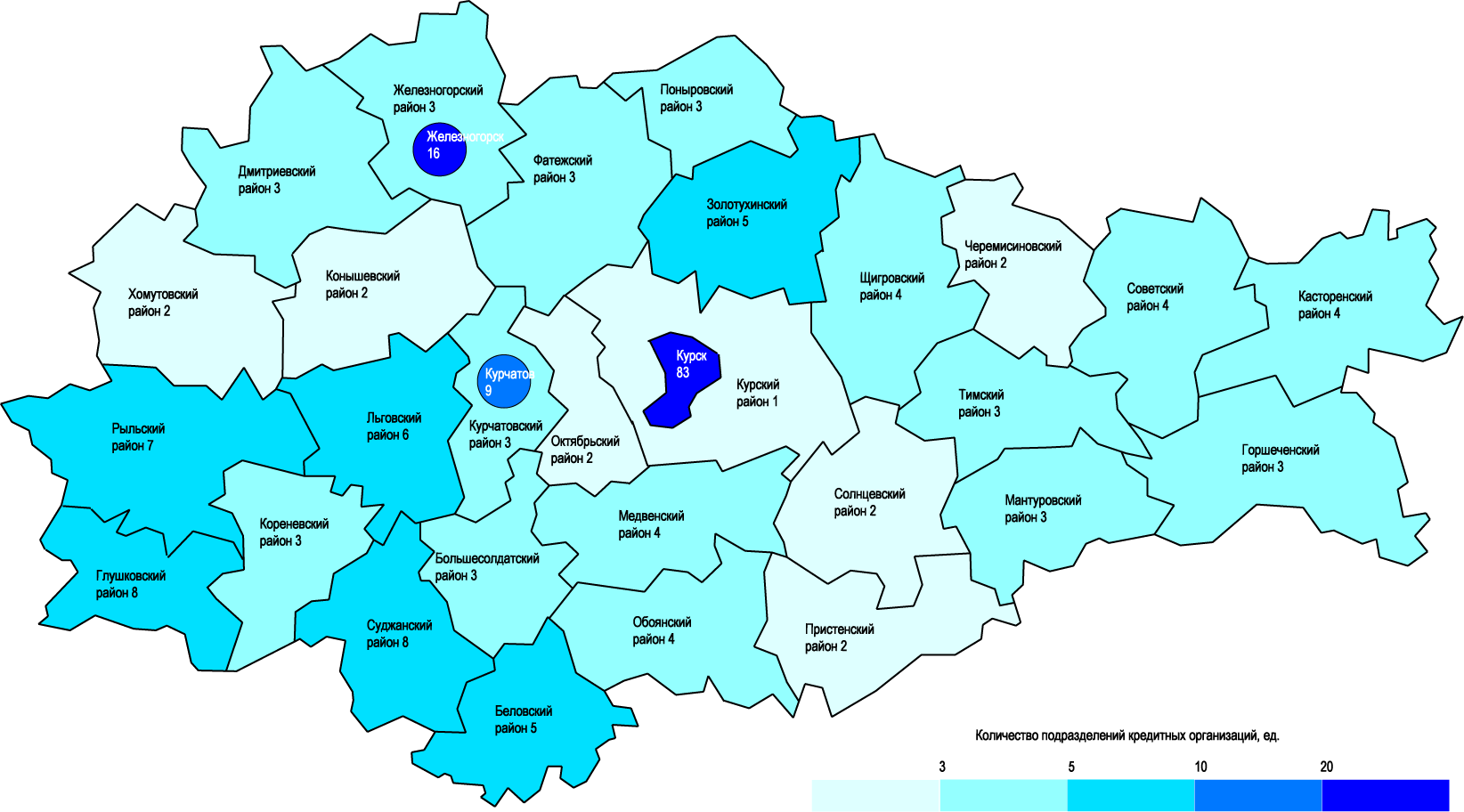 Анализ финансовой доступности в части инфраструктуры, предназначенной для осуществления операций с использованием платежных карт на территории региона, показал, что чем дальше район расположен от областного центра, тем ниже доступность платежных услуг.Так, в семи муниципальных районах - Большесолдатский (77 км от г. Курска), Дмитриевский (110 км от г. Курска), Конышевский (113 км от г. Курска), Льговский (92 км от г. Курска), Обоянский (69 км от г. Курска), Октябрьский (25 км от г. Курска), Тимский (75 км от г. Курска) банкоматы установлены только в районных центрах. В девяти муниципальных районах области (Кореневский, Медвенский, Поныровский, Пристенский, Советский, Солнцевский, Суджанский, Фатежский, Черемисиновский) установлено всего по одному банкомату (за исключением районных центров). ТЕПЛОВАЯ КАРТА ФИНАНСОВОЙ ДОСТУПНОСТИ: институциональная характеристика платежной инфраструктуры региона, банкоматыРисунок №2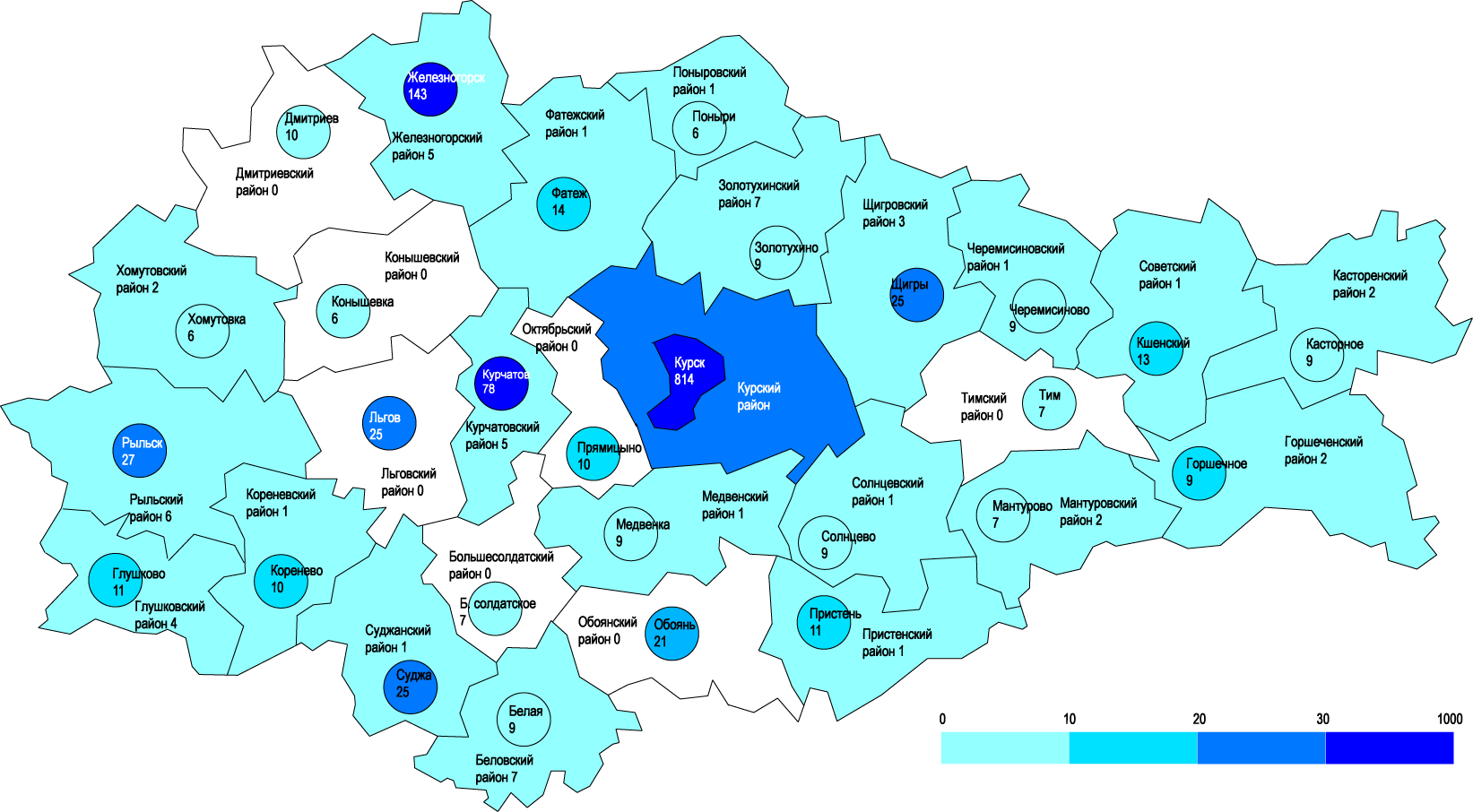 Диаграмма №2. Лидеры рынка платежных услуг по количеству банкоматов                       в Курской области (по доле рынка) Анализ кредитных организаций, задействованных в предоставлении платежных услуг с использованием банковских карт, показал, что самыми представленными в регионе являются ПАО Сбербанк (615 банкоматов), ООО «Экспобанк» (188 банкоматов), Банк ВТБ ПАО (154 банкомата), АО «Россельхозбанк» (148 банкоматов).Широкая сеть банкоматов (практически во всех муниципальных районах) представлена у ПАО Сбербанк и АО «Россельхозбанк», что обусловлено социально ориентированным подходом к оказанию платежных услуг населению указанных кредитных организаций. ООО «Экспобанк» разместил банкоматы в 16 муниципальных образованиях области, а Банк ВТБ (ПАО) и ПАО «Почта Банк» - в 14 муниципальных образованиях области.Пандемия коронавирусной инфекции увеличила популярность онлайн-переводов и бесконтактных платежей, ускорила развитие цифровых финансовых технологий. Описание ценовой и ассортиментной доступности финансовых услугПривлечение средствСегмент услуг для физических лицТаблица №2. Информация о привлечении банками средств физических лиц в Курской областиОсновной объем привлеченных средств банковским сектором региона приходился на вклады (депозиты) физических лиц, по состоянию на 01.01.2021 их доля составила 75,1%. За последние три года наблюдался постепенный рост объемов вкладов населения региона, привлекаемых банковским сектором. Доля депозитов физических лиц в национальной валюте до начала прошлого года постепенно росла, но в 2020 году снизилась до 90,6% на 01.01.2021 с 91,6% на 01.01.2020. Средневзвешенная процентная ставка по депозитам физических лиц в рублях в декабре 2020 года в Курской области снизилась до уровня 3,6%. В декабре 2019 года этот показатель составлял 4,8%. В течение 2020 года средневзвешенные процентные ставки по рублевым вкладам физических лиц на региональном финансовом рынке были близки к средневзвешенным процентным ставкам по России и ЦФО. В декабре 2020 года средневзвешенная процентная ставка по рублевым вкладам физических лиц в регионе была на 0,1 п.п. выше, чем  средневзвешенная процентная ставка по России и ЦФО.График №1. Средневзвешенная процентная ставка по всем срокам привлечения по вкладам населения (РФ, ЦФО, регион)Выводы по мониторингу доступности розничных депозитных продуктовПри изменяющихся реальных процентных ставках от положительных величин к отрицательным в условиях ускоряющейся инфляции в регионе сохранялась сберегательная активность населения. Стоимость банковских депозитных услуг, оказываемых населению на территории Курской области, была сопоставима со стоимостью в целом по России и ЦФО. На этом фоне существенных изменений структуры розничного депозитного портфеля, как  и оттока клиентской базы из портфелей лидеров этого сегмента не наблюдалось.Сегмент услуг для юридических лиц, индивидуальных предпринимателей и государственных организаций Таблица №3. Информация о привлечении банками средств юридических лиц, ИП и государственных организаций в Курской областиНа фоне пандемии коронавирусной инфекции отмечался умеренный спрос на привлечение средств юридических лиц в депозиты со стороны региональных подразделений кредитных организаций. Данное обстоятельство отразилось на росте корпоративных депозитных портфелей лидеров этого сегмента. В целом за 2020 год корпоративный депозитный портфель банковского сектора региона увеличился на 10,0%.График №2. Средневзвешенная процентная ставка по всем срокам привлечения по депозитам нефинансовых организаций (РФ, ЦФО, регион) В условиях структурного профицита ликвидности в банковском секторе средневзвешенные процентные ставки привлечения средств юридических лиц по Курской области в течение 2018-2019 годов были заметно ниже, чем по ЦФО и РФ. В то же время к началу 2020 года средневзвешенная процентная ставка по депозитам юридических лиц в регионе сравнялась со средневзвешенной ставкой по РФ. В течение 2020 года средневзвешенные процентные ставки по депозитам юридических лиц на региональном финансовом рынке были близки к средневзвешенным процентным ставкам по России и ЦФО. В декабре 2020 года средневзвешенная процентная ставка по депозитам юридических лиц в регионе была на 0,3 п.п. выше, чем средневзвешенная процентная ставка по России и ЦФО.Выводы по мониторингу доступности корпоративных депозитных продуктов и пассивных банковских операций На рынке привлечения средств юридических лиц, индивидуальных предпринимателей и государственных организаций в регионе наблюдалась высокая концентрация подразделений системно значимых кредитных организаций, которые не создавали конкурентного давления на рынок привлеченных средств, что отразилось на понижательной динамике процентных ставок. Средневзвешенные процентные ставки были близки к значениям по РФ и ЦФО. Тем не менее, на региональном рынке отмечался рост остатков средств, привлеченных от юридических лиц, в том числе индивидуальных предпринимателей на счета и депозиты, что свидетельствовало о доступности банковских услуг, в том числе о наличии достаточного количества точек банковского обслуживания, развитых каналах удаленного управления финансами для юридических лиц и индивидуальных предпринимателей. КредитованиеСегмент услуг для физических лиц Таблица №4. Информация о задолженности по кредитам физическим лицам в Курской областиВ розничном кредитовании в 2020 году наблюдалось замедление темпов прироста ссудной задолженности по сравнению с показателями 2019 года. Указанное замедление темпов прироста розничной задолженности в регионе вызвано в большей степени снижением годовых темпов прироста кредитования потребительского сегмента до 7,4% (на 9,4 п.п. по сравнению с динамикой за 2019 год). На рынке ипотечного кредитования, напротив, отмечалось ускорение темпов прироста до 17,8% (на 5,3 п.п. по сравнению с динамикой за 2019 год). Положительная динамика ипотечной задолженности обусловлена высоким спросом на рынке ипотечного кредитования на фоне снижения процентных ставок по кредитам и реализации государственной программы льготного кредитования на приобретение жилья от застройщиков.В 2018 году средневзвешенные процентные ставки по кредитам физических лиц на региональном финансовом рынке были чуть ниже, чем средневзвешенные процентные ставки по РФ и ЦФО, а в 2019 году наблюдался разворот тренда: процентные ставки по кредитам физических лиц снижались с отставанием от средних значений процентных ставок по РФ и ЦФО. Подобная тенденция наблюдалась и в 2020 году. График №3. Средневзвешенная процентная ставка по всем срокам размещения по кредитам населениюГрафик №4. Средневзвешенная процентная ставка по ипотечным кредитам Средневзвешенные ставки по ипотечным кредитам в течение 2020 года были близки к средневзвешенным процентным ставкам по РФ и ЦФО, а в отдельные месяцы прошлого года процентные ставки в регионе были ниже, чем по РФ и ЦФО. Выводы по мониторингу доступности розничных кредитных продуктовСдерживающими факторами роста в потребительском сегменте кредитования, прежде всего, являлись: высокая долговая нагрузка  населения, замедление роста реальных денежных доходов и увеличение безработицы на фоне пандемии коронавируса. При этом банковский сектор продолжил расширять линейку цифровых кредитных продуктов для предоставления их населению в онлайн-формате, улучшая качество сбора, обработки и анализа информации для оценки кредитных рисков с помощью удаленных сервисов.Важно отметить, что на рынке ипотечного кредитования наблюдалось ускорение роста ссудной задолженности населения, что обусловлено снижением процентных ставок и действием мер государственной поддержки ипотечного сегмента кредитования, в т.ч. программ льготной ипотеки под 6,5%, семейной и сельской ипотеки. Кроме того, положительное влияние оказал рост отсроченных платежей по ипотечным кредитам («ипотечные каникулы»). В условиях ослабления рубля население продолжило вкладываться в жилую недвижимость как в один из самых надежных активов, что также стимулировало спрос на ипотечные кредиты (остатки на счетах эскроу за 2020 год выросли на 2,4 млрд рублей (в 31,1 раза)).Сегмент услуг для юридических лиц и индивидуальных предпринимателей На рынке кредитования корпоративных заемщиков Курской области за анализируемый период наблюдалось некоторое оживление, связанное с активизацией кредитования крупного бизнеса. Годовой темп прироста корпоративного кредитного портфеля банковского сектора региона вырос на 32,5% (для сравнения: в аналогичном периоде 2019 года отмечалось снижение корпоративного кредитного портфеля на 4,0%). В целом по России и ЦФО годовые темпы прироста задолженности по кредитам юридических лиц были ниже, чем по региону. Темп прироста ссудной задолженности юридических лиц с декабря 2019 года по декабрь 2020 года по РФ составил 10,4%, по ЦФО – 14,0%. Таблица №5. Информация о задолженности по кредитам юридическим лицам и индивидуальным предпринимателям в Курской областиСсудная задолженность предприятий крупного бизнеса Курской области за анализируемый период 2020 года выросла на 35,7%. В то же время годовой темп прироста ссудной задолженности предприятий крупного бизнеса по России составил 8,6%, а по ЦФО – 14,2%. В аналогичном периоде 2019 года наблюдалось снижение ссудной задолженности предприятий крупного бизнеса региона на 3,2%. Восстановлению корпоративного кредитного портфеля банковского сектора региона способствовала положительная динамика кредитования в сельскохозяйственном секторе и добывающей отрасли. Годовой темп прироста ссудной задолженности предприятий сельскохозяйственного сектора составил 36,2%. Сохранение положительной динамики кредитования данного сегмента обусловлено привлечением кредитов на проведение сезонно-полевых работ, закупку сельскохозяйственной техники и оборудования на льготных условиях, а также реализацией инвестиционных проектов по строительству крупных животноводческих ферм. Годовой темп прироста ссудной задолженности у предприятий добывающей отрасли составил 49,6%. Кроме того, за анализируемый период наблюдался рост задолженности по кредитам строительных организаций (на 26,5%), заемщиков, предоставляющих транспортные услуги и услуги связи (на 34,3%), предприятий, занимающихся производством и распределением электроэнергии, газа и воды (на 76,1%), и предприятий обрабатывающих производств (на 28,5%). Годовой темп прироста ссудной задолженности заемщиков, относящихся к субъектам малого и среднего предпринимательства (далее – МСП), составил 13,3% по сравнению с данными на 01.12.2019 (для сравнения: в аналогичном периоде 2019 года снижение задолженности по кредитам субъектов МСП составляло 8,3%). Данная динамика обусловлена ростом объемов кредитования на финансирование и поддержку предприятий малого и среднего бизнеса со стороны банковского сектора региона.На фоне роста ссудной задолженности корпоративных заемщиков доля просроченной задолженности в кредитном портфеле банковского сектора региона по состоянию на 01.12.2020 снизилась до 2,2%, что являлось одним из низких показателей в ЦФО (после Тульской области). Доля просроченной задолженности в общем кредитном портфеле субъектов МСП на 01.12.2020 составила 3,8%. При этом доля реструктуризированных обязательств в общем кредитном портфеле субъектов МСП – 11,0%. С июня 2019 года ключевая ставка Банка России снизилась на 350 базисных пунктов, из них на 200 базисных пунктов – в 2020 году, до исторически минимального уровня. Смягчение денежно-кредитной политики Банком России и переход к мягкой денежно-кредитной политике повлияли на снижение процентных ставок по кредитам предприятиям реального сектора экономики, в том числе субъектам МСП. График №5. Средневзвешенная процентная ставка по кредитам нефинансовым организациям Курской области График №6. Средневзвешенная процентная ставка по кредитам субъектам МСП Курской области Выводы по мониторингу доступности кредитных продуктов для корпоративных заемщиков, в том числе субъектов МСППоложительная динамика ссудной задолженности корпоративных заемщиков, в том числе субъектов МСП, обусловлена эффективной реализацией мер поддержки экономики и финансового сектора в условиях пандемии коронавируса, введенных  Правительством РФ и Банком России, а также отраслевой спецификой экономики региона, связанной с кредитованием агропромышленных предприятий для проведения сезонно-полевых работ и продолжением инвестиционной деятельности на территории области.Снижение деловой активности малого и среднего бизнеса, вызванное сокращением потребительского спроса на фоне пандемии коронавирусной инфекции, создало сложности для ряда заемщиков в вопросах дальнейшего обслуживания долга по кредитам. Тем не менее, благодаря регуляторным  послаблениям, введенным Банком России, банковский сектор продолжил кредитование предприятий реального сектора экономики. Подразделения кредитных организаций региона стали проводниками субсидий, которые осуществляло Правительство для поддержки экономики, и продолжили реализацию Правительственных программ кредитования агропромышленного комплекса Курской области.Результаты мониторинга условий банковского кредитования свидетельствовали о сохранении доступности кредитов для субъектов МСП, прежде всего, за счет введенных Банком России и Правительством РФ мер по поддержке экономики и финансового сектора в условиях пандемии коронавируса, высокой конкуренции на рынке кредитования и профицита ликвидности в банковском секторе. Смягчение денежно-кредитной политики Банком России повысило доступность кредитования для всех сегментов бизнеса и поддержало спрос в экономике — как потребительский, так и инвестиционный. Страховой сегментОписание изменений численности поставщиков услуг и причин таких измененийТаблица №6. Институциональные характеристики страхового сегмента в Курской областиВ сфере страхования услуги предоставляли 59 подразделений иногородних страховых организаций и одна страховая компания, зарегистрированная на территории региона – АО «Страховая компания АСКО-Центр». Цифровизация страхового рынка способствовала росту объема собранных страховых премий страховыми организациями в регионе.Описание ценовой и ассортиментной доступности финансовых услугОбъем собранных страховых премий страховыми организациями в регионе за девять месяцев 2020 года увеличился на 8,3% по сравнению с аналогичным периодом 2019 года, составив 3,2 млрд рублей. Объем собранных страховых премий (добровольное страхование; обязательное страхование; всего), в т.ч. в разрезе основных сегментов страхового рынкаНаиболее высокие темпы роста страховых взносов наблюдались по договорам личного страхования, включающим страхование от несчастных случаев и болезни, а также медицинское страхование. За девять месяцев 2020 года получено 545,1 млн рублей страховых премий, что превышало в полтора раза (1,5) объем премий, полученных в том же периоде 2019 года.  Драйвером роста было страхование сельскохозяйственного имущества. Общий объем премий на 01.10.2020 превысил показатель на 01.10.2019 в 3,2 раза.По страхованию жизни граждан, напротив, наблюдалось снижение полученного объема страховых премий (на 6,3%), что было связано с сокращением объемов кредитования населения на потребительские нужды Общий объем взносов по страхованию жизни граждан составил 892,1 млн рублей. Снижение числа выданных автокредитов вследствие введения режима самоизоляции и сокращение платежеспособного спроса привело к уменьшению полученных взносов страховыми компаниями по КАСКО на 11,3%. Обязанность заключения договоров ОСАГО удержала данный сегмент от падения в период действия режима самоизоляции. Общий объем страховых премий в регионе за девять месяцев 2020 года составил почти 1,0 млрд рублей, что на 6,0% больше по сравнению с аналогичным периодом 2019 года.В ЦФО по объему страховых премий Курская область заняла 14 позицию. При этом по приросту объема страховых премий в абсолютном выражении - 8 позицию. В целом по ЦФО наблюдался спад объемов полученных страховых премий, в то время как в регионе – рост. В течение девяти месяцев 2020 года как и в предыдущие два года основной удельный вес на рынке страховых услуг приходился на ОСАГО и страхование жизни ввиду сохраняющегося спроса на потребительские кредиты со стороны населения и доступности услуг кредитования. Существенных изменений структуры собранных премий страховыми организациями не отмечалось.  Диаграмма №3. Структура собранных страховых премий и ее изменениеКоличество заключенных договоров страхования (добровольное страхование; обязательное страхование; всего), в т.ч. в разрезе основных сегментов страхового рынкаВ течение 9 месяцев 2020 года, как и годом ранее, наблюдалось снижение общего количества заключенных договоров страхования преимущественно за счет сокращения количества договоров, заключенных страховыми компаниями по страхованию от несчастных случаев и болезней, добровольному медицинскому страхованию и добровольному страхованию гражданской ответственности владельцев транспортных средств (КАСКО). На рынке обязательного страхования гражданской ответственности владельцев транспортных средств и страхования жизни отмечалась положительная динамика роста. Таблица №7. Динамика количества заключенных договоров страхования (всего и в разрезе основных сегментов рынка)Объем страховых выплат (добровольное страхование; обязательное страхование; всего), в т.ч. в разрезе основных сегментов страхового рынкаЗа девять месяцев 2020 года наблюдался рост объема страховых выплат на 4,6% при увеличении общего объема собранных страховых премий страховыми организациями в регионе. За анализируемый период выросли объемы выплат по страхованию жизни на 19,8% и по ОСАГО - на 5,1%.Выводы по мониторингу доступности страховых услугНесмотря на сложную экономическую и эпидемиологическую обстановку на региональном рынке страхования отмечался рост объемов, собранных страховыми организациями премий, что свидетельствовало о доступности страховых услуг. Мониторинг тарифной политики в Курской области показал, что средний уровень премии за один полис ОСАГО остался почти неизменным (средняя страховая премия за полис ОСАГО в течение девяти месяцев 2020 года составила 3 981 рубль, в то время как, в течение девяти месяцев 2019 года – 3 965 рублей). Стабилизация роста цен на данные услуги при увеличении количества продаваемых полисов ОСАГО и объемов собранных премий по данному виду страхования связана с сохранением высокой конкуренции в данном сегменте рынка и незначительной убыточности, т. е. страховщики в борьбе за клиента не поднимали цены на страховые полисы.Также существенное влияние оказало расширение тарифного коридора и повышение индивидуализации тарифов* ОСАГО (согласно поправкам, которые вступили в силу 24 августа 2020 года), что повысило доступность данной страховой услуги в ценовом аспекте. 2.3.9. Результаты мониторинга цен на товары, входящие в перечень отдельных видов социально значимых продовольственных товаров первой необходимости, в отношении которых могут устанавливаться предельно допустимые розничные цены В условиях рыночных отношений федеральным законодательством отменено государственное регулирование цен на все товары народного потребления, кроме лекарственных препаратов, включенных в перечень жизненно необходимых и важнейших лекарственных препаратов. В то же время постановлением Правительства Российской Федерации 
от 15 июля 2010 года № 530 утвержден перечень отдельных видов социально значимых продовольственных товаров первой необходимости (в перечне содержится 24 наименования), в отношении которых могут устанавливаться предельно допустимые розничные цены.Предельные розничные цены на отдельные виды социально значимых продовольственных товаров первой необходимости устанавливаются Правительством Российской Федерации на срок не более 90 календарных дней в случае, если в течение 30 календарных дней подряд на территории отдельного субъекта Российской Федерации или территориях субъектов Российской Федерации рост розничных цен на продовольственные товары составит 30 и более процентов.Анализ цен на основные продукты питания в Курской области в 2020 годуВ целом рассматриваемый продуктовый набор подорожал на 215,12 рублей, или на 7,2 % с начала 2020 года.В Курской области в 2020 году динамика изменения средних розничных цен на продовольственные товары первой необходимости соответствует общероссийским тенденциям. По итогам 2020 года рост потребительских цен на продовольственные товары в Курской области составил 107,13 % (в среднем по России – 106,69 %, по ЦФО - 106,22 %).По итогам 2019 года рост потребительских цен на продовольственные товары в Курской области составил 102,87 % (в среднем по России – 102,58 %, по ЦФО - 102,55 %).В сравнении с аналогичным периодом 2018 года индекс потребительских цен на продовольственные товары в регионе снизился на 4,09 процентных пункта (2018 год - 106,96 %).В регионе принимаются меры по стабилизации ценовой ситуации на потребительском рынке Курской области, формированию эффективной конкурентной среды, а также созданию экономических, правовых и социальных условий, обеспечивающих развитие и эффективное функционирование потребительского рынка Курской области.Так, в целях сохранения положительных тенденций в ценовой ситуации региона проводится мониторинг цен на основные продукты питания; разъяснительная работа по соблюдению правил торговли и недопущению фактов применения высоких торговых надбавок на продовольственные товары; усилена работа по увеличению доли продукции местных производителей в предприятиях торговли; продолжена реализация проекта «рейтинг низких цен на социально значимые продовольственные товары первой необходимости», цель которого информирование населения региона о лучших ценах на основные продукты питания в конкурирующих между собой розничных магазинах. Для усиления конкурентного воздействия на цены, более полного удовлетворения спроса населения на продукты питания и промышленные товары, продвижения продукции курских товаропроизводителей на потребительский рынок области и за его пределы продолжена работа по организации и осуществлению выставочно - ярмарочной деятельности. В январе-декабре 2020 г. проведено 311 ярмарок-продаж. В результате принимаемых мер обеспечивается ценовая доступность основных продуктов питания для населения региона.По итогам 2020 года стоимость минимального набора продуктов питания в Курской области составляет 3755,24 рублей (4456,02 руб. в среднем по России и 4624,54 руб. - по ЦФО). При этом Курская область поднялась с пятого в 2019 году на четвертое по итогам 2020 год в рейтинге среди регионов Российской Федерации по наименьшей стоимости продуктов питания.В течение отчетного периода в Курской области сохранялась высокая насыщенность потребительского рынка продовольственными товарами различных ценовых сегментов, дефицита продуктов питания не наблюдалось.Несмотря на отмеченное подорожание отдельных продуктов питания, среди 85 регионов России Курская область по уровню цен стабильно находится в числе лидеров. На потребительские цены влияют различные экономические процессы: изменение цен на сырье на мировых товарных биржах; стоимость энергоносителей; сезонные колебания цен, характерные для товаров сельскохозяйственного производства (зерна, фруктов, овощей и т.п.) и некоторых промышленных товаров (при создании сезонных запасов сырья, угля, мазута на зимний период); повышение спроса на отдельные группы товаров перед праздниками (торговля может реагировать на изменение спроса повышением цен с последующим их снижением); влияние форс-мажорных обстоятельств; конкуренция на потребительском рынке товаров; каналы сбыта товаров: чем больше звеньев товародвижения, тем выше цены. Количество звеньев товародвижения в меньшей степени влияет на цену производителя и в большей - на конечную цену товара.В настоящее время на потребительском рынке Курской области создана значительная конкуренция: функционируют около 8 тысяч предприятий торговли различных форматов, в том числе свыше 100 международных, федеральных, региональных розничных торговых сетей. Сохраняется высокая насыщенность потребительского рынка продовольственными товарами различных ценовых сегментов, дефицита продуктов питания не наблюдается.Около 70 % основных продуктов питания, реализуемых на потребительском рынке Курской области, производятся из собственной сельскохозяйственной продукции и сырья. В настоящее время Курская область полностью обеспечивает себя мясом птицы, свининой, сахаром, мукой, крупяными изделиями и картофелем. Две трети всего ассортимента - продукты местного курского товаропроизводителя.В целях сохранения положительных тенденций в ценовой ситуации региона Администрацией Курской области проводится мониторинг цен на основные продукты питания, разъяснительная работа по соблюдению правил торговли и недопущению фактов применения высоких торговых надбавок на продовольственные товары; усилена работа по увеличению доли продукции местных производителей в предприятиях торговли; продолжена реализация проекта «рейтинг низких цен на социально значимые продовольственные товары первой необходимости», цель которого информирование населения региона о лучших ценах на основные продукты питания в конкурирующих между собой розничных магазинах. 2.3.10. Результаты мониторинга логистических возможностей Курской областиКонкурентным преимуществом Курской области является развитая транспортная инфраструктура, представленная разветвленной сетью дорог, объектами инфраструктуры автомобильного транспорта, пассажирской и грузовой железнодорожной инфраструктуры и действующим международным аэропортом Курск Восточный.Железнодорожный транспорт в Курской области является одной из важнейших составляющих частей транспортной системы региона. Город Курск расположен на пересечении двух железнодорожных магистралей: Москва – Харьков – Симферополь и Киев – Льгов – Касторная – Воронеж и является крупным железнодорожным узлом, через который проходят железнодорожные магистрали в северном, южном, восточном и западном направлениях. По территории Курской области проходят железнодорожные пути общего и необщего пользования собственности ОАО «Российские железные дороги», предприятий промышленного железнодорожного транспорта (ППЖТ), а также предприятий и организаций промышленного, строительного и сельскохозяйственного секторов экономики области.Эксплуатационная длина железнодорожных путей в Курской области составляет 1503,8 км, из них 1055,8 км – эксплуатационная длина путей общего пользования, 448,0 – путей необщего пользования. Протяжённость электрифицированных путей – 242 км. По густоте железнодорожных путей Курская область занимает одно из первых мест в России.Крупнейшие железнодорожные узлы: Курск, Льгов, Щигры – обслуживаются Московской железной дорогой, Касторная Новая, Ржава – Юго-Восточной железной дороги. На железнодорожном вокзале Курск в 2020 году отправлено:за год - 575887 пасс., из них 432542 - в дальнем сообщении, 143345- в пригородном.Среднесуточная пропускная способность вокзала: 720 пассажиров, из них 370 - в дальнем сообщении, 350 - в пригородном.Авиационный транспорт в Курской области представлен международным аэропортом Курск (Восточный).Из Курска регулярно осуществляются авиарейсы в такие города как: Москва, Санкт-Петербург, Калининград, Сочи, Минеральные Воды, в летний период в Анапу и Симферополь.Международный аэропорт «Курск» расположен в северо-восточной стороне г. Курска на аэродроме совместного использования. Класс аэродрома – В, пропускная способность до 12 судов/сутки, до 100 пассажиров/час. ИВПП – жесткое, выполненное из железобетонных плит, длинна 2500 м, ширина 40 м.Международный аэропорт «Курск» принимает следующие воздушные суда: Ил-76, Ту-134, Ан-28, Ан-24, Ан-12, Як-40, Як-42, АТR-42, АТR-72, EMB-120, Bombardier CRJ-100/200, Boeing 737-500 и вертолеты всех типов.Основные транспортные коридоры определены следующими автомобильными дорогами:автомобильная дорога общего пользования федерального значения М-2 00 ОП ФЗ М-2 (Е105, СНГ) «Крым» Москва – Тула – Орел – Курск – Белгород – граница с Украиной от Москвы до границы с Украиной;автомобильная дорога общего пользования федерального значения Р- 298 00 ОП ФЗ Р-298 (Е38, АН61, СНГ) Курск – Воронеж – автомобильная дорога Р-22 «Каспий»;автомобильная дорога общего пользования регионального значения 38 ОП РЗ 38К-010 «Крым» – Иванино;автомобильная дорога общего пользования регионального значения 38 ОП РЗ 38К-015 Курск – Зорино – Толмачево;автомобильная дорога общего пользования регионального значения 38 ОП РЗ 38К-019 Курск – Шумаково – Полевая ч/з Лебяжье примыкает к автомобильной дороге Курск – Зорино – Толмачево;автомобильная дорога общего пользования регионального значения 38 ОП РЗ 38К-016 Курск – Касторное;автомобильная дорога общего пользования регионального значения 38 ОП РЗ 38К-018 Курск – Поныри;значения 38 ОП МЗ 38Н-379 Курск – п. Искра;автомобильная дорога общего пользования межмуниципального значения 38 ОП МЗ 38Н-381 «Курск – п. Искра» – Чаплыгино – Алябьево.На пересечении следующих автомобильных дорог расположены транспортные развязки в разных уровнях:-	автомобильная дорога федерального значения «Крым» Москва – Тула – Орел – Курск – Белгород – граница с Украиной и проспект Ленинского Комсомола;-	автомобильная дорога федерального значения «Крым» и автомобильная дорога регионального значения «Крым» – Иванино.В отрасли автомобильного транспорта объектами транспортной инфраструктуры являются:Автовокзал г. Курск (пропускная способность – 52 отправлений/час);Автостанция пгт. Медвенка (пропускная способность – 3 отправления/час);Автостанция г. Фатеж (пропускная способность – 3 отправления/час);Автостанция г. Льгов (пропускная способность – 3 отправления/час);Автостанция г. Рыльск (пропускная способность – 3 отправления/час);Автостанция г. Курчатов (пропускная способность – 6 отправлений/час);Автостанция г. Железногорск (пропускная способность – 3 отправления/час);Автостанция г. Обоянь (пропускная способность – 6 отправлений/час).Транспортное обслуживание автомобильным транспортом в Курской области осуществляется по 206 межмуниципальным маршрутам регулярных перевозок.На территории Курской области существует необходимая сервисная и сопутствующая инфраструктура, необходимой для организации не только пассажирских перевозок, но и перемещением транспортных средств личного пользования населения Курской области: пункты общественного питания, автозаправочные станции, станции технического обслуживания, площадки отдыха.2.3.11. Результаты мониторинга развития передовых производственных технологий и их внедрения, а также процесса цифровизации экономики и формирования ее новых рынков и секторовПредприятия промышленности Курской области внедряют цифровые (информационные) технологии. Внедрение осуществляется по различным направлениям: это автоматизация и роботизация отдельных технологических процессов, конструирование изделий, включая разработку конструкторской и технологической документации, планирование и контроль производства продукции, управление и организация производства, электронная торговля и др. процессы. Ряд предприятий фактически переходят к «сквозной цифровизации» производства. Автоматизация и роботизация технологических процессов осуществляется на Курской атомной станции, АО «Авиаавтоматика» им. В.В. Тарасова», ПАО «Михайловский ГОК» и других предприятиях, что позволило этим предприятиям существенно повысить производительность труда, уйти от тяжелого ручного труда, а следовательно, уменьшить влияние на работников опасных производственных факторов и исключить появление брака, связанного с так называемым «человеческим фактором». ОАО «Фармстандарт-Лексредства» – предприятие высокой степени автоматизации производства. Автоматизированы линии производства, упаковки, хранения, учета продукции.Крупные машиностроительные предприятия области АО «Курский электроаппаратный завод», АО «Курский завод «Маяк», ОАО «Электроагрегат», используя передовые программные продукты, разработку своей продукции проводят практически в автоматическом режиме. Это способствует снижению временных и финансовых затрат на этапах конструкторской разработки продукции и подготовки производства, и в конечном итоге, повышению конкурентоспособности предприятия.В рамках регионального проекта «Информационная безопасность» реализовывались мероприятия по защите критической информационной инфраструктуры Курской области (далее – КИИ). Это достаточно новое направление в информационной безопасности. В 2020 году для определения мер по защите информации в КИИ проведено категорирование объектов КИИ органов исполнительной власти Курской области. В сфере транспорта - КПКО «Курскаэропорт», в сфере здравоохранения - «Единая медицинская информационная система здравоохранения Курской области», а также информационные системы: ОБУЗ «Курская областная детская больница №2, БМУ «Курская областная клиническая больница», ОБУЗ «Офтальмологическая клиническая больница – офтальмологический центр», ОБУЗ «Курский кожвендиспансер», ОБУЗ «Курский областной клинический онкологический диспансер». Соответствующая информация о вышеуказанных системах направлена во ФСТЭК России.В рамках федерального проекта «Информационная инфраструктура» национальной программы «Цифровая экономика» компания АО «ТрансТелеКом», один из ведущих операторов связи в России, за счет средств федерального бюджета обеспечивает Интернет-соединением социально значимые учреждения (СЗО) в Курской области. До конца 2021 года планируется подключить 1514 СЗО, в том числе 604 школы, 597 фельдшерско-акушерских пункта, 277 администрации сельских поселений и 31 пожарную часть. В 2019 году подключено 394 объектов, в 2020 году - 485 объектов, в 2021 году планируется подключение еще 635 объектов.При этом оператор будет оплачивать подключенным объектам Интернет до конца 2021 года. В рамках федерального проекта «Устранение цифрового неравенства» Курский филиал ПАО «Ростелеком» продолжает работу по подключению точек доступа WiFi в населенных пунктах Курской области численностью 250-500 человек. 07 апреля 2020 года в Федеральный закон от 07.07.2003 года №126-ФЗ «О связи» были внесены изменения, которые предусматривают создание точек доступа WiFi (в случае их отсутствия) в населенных пунктах численностью уже от 100 человек. В указанных населенных пунктах, в которых отсутствуют услуги подвижной радиотелефонной связи, вновь созданные или имеющиеся точки доступа будут оборудованы вышками сотовой связи. Это позволит обеспечить оказание населению услуг сотовой связи, в том числе мобильного Интернета.В настоящее время ПАО «Ростелеком» на созданных точках доступа предоставляет следующие услуги: -передача данных на скорости не менее 10 Мбит/с и бесплатный доступ в интернет с использованием точек доступа, подключенных по волоконно-оптическим линиям связи (ВОЛС) в населенных пунктах численностью от 250 до 500 человек;-телефонная связь с использованием таксофонов.С таксофона можно бесплатно:вызывать экстренные оперативные службы (01, 02, 03, 04, 112);совершать звонки на любые стационарные и мобильные номера российских операторов связи (местные, внутризоновые и междугородные);принимать входящие вызовы;получать справочную информацию по номеру 8 800 100 0 800.Точки доступа уже размещены и введены в эксплуатацию в 211 населенных пунктах Курской области, в дальнейшем их перечень будет расширен.В рамках создаваемого регионального проекта «Умный город» работает региональная платформа обработки сообщений граждан, онлайн-голосований и сбора предложений и идей по вопросам развития территорий (платформа «Действуем вместе»). Сейчас на портале зарегистрировано более 15 тыс. пользователей, обсуждается 344 идеи. На сайт могут обратиться граждане Курской области со своими жалобами, предложениями по наиболее проблемным вопросам и оперативно получить необходимую информацию. В рамках реализации регионального проекта «Цифровая экономика»: - подключено к сети «Интернет» 485 социально значимых объекта;- реализуется программа устранения цифрового неравенства, направленная на реализацию мероприятий по развитию информационных и коммуникационных технологий в населенных пунктах численностью от 100 до 500 человек, подключены к сети «Интернет» 211 населенных пунктов;- все органы власти Курской области, осуществляющие региональный контроль, подключены к общефедеральной системе - типовому облачному решению, обеспечивающему автоматизацию основных процессов при реализации контрольно-надзорных функций;- начал свою работу региональный портал «Действуем вместе» - площадка, позволяющая самым коротким путем обратиться к органам власти по актуальным вопросам, за год зарегистрировались почти 15 тыс. пользователей.2.4. Утверждение перечня товарных рынковПеречень товарных рынков для содействия развитию конкуренции в Курской области утвержден постановлением Администрации Курской области 
от 20.12.2019 № 1303-па.Перечень товарных рынков для содействия развитию конкуренции в Курской области выбран в соответствии с приложением к Стандарту. Актуальность перечисленных рынков подтверждена обоснованиями, представленными отраслевыми органами исполнительной власти, задействованными в реализации Стандарта, а также анализом конкурентной среды на отдельных рынках Управлением федеральной антимонопольной службы по Курской области. Представленный Перечень рынков для содействия развитию конкуренции в Курской области рассмотрен и 11 декабря 2019 года одобрен на заседании Совета по внедрению Стандарта развития конкуренции в Курской области (протокол № 7 от 11 декабря 2019 года).1. Рынок услуг среднего профессионального образованияВ Курской области 33 образовательные организаци реализуют основные профессиональные образовательные программы - образовательные программы среднего профессионального образования, из них 5 частных образовательных организаций. Доля обучающихся в частных образовательных организациях, реализующих основные профессиональные образовательные программы - образовательные программы среднего профессионального образования, в общем числе обучающихся в образовательных организациях, реализующих основные профессиональные образовательные программы - образовательные программы среднего профессионального образования за 2019 год составила 4,5 %.В частных образовательных организациях обучается 1608 человек, всего в системе среднего профессионального образования – 28337 чел.Для достижения показателя в 5 % к 2022 году основной задачей является увеличение контингента обучающихся в частных образовательных организациях, реализующих основные профессиональные образовательные программы - образовательные программы среднего профессионального образования.Проблематикой рынка является внедрение в частных негосударственных образовательных организациях новых образовательных программ среднего профессионального образования по профессиям и специальностям, соответствующих стандартам WorldSkills Russia (Ворлдскиллс Россия).Перспективы развития рынка: увеличение доли обучающихся в частных образовательных организациях, реализующих основные образовательные программы среднего профессионального образования, в общем числе обучающихся в образовательных организациях, реализующих основные профессиональные образовательные программы - образовательные программы среднего профессионального образования.Целевое значение показателя «Доля обучающихся в частных образовательных организациях, реализующих основные профессиональные образовательные программы - образовательные программы среднего профессионального образования, в общем числе обучающихся в образовательных организациях, реализующих основные профессиональные образовательные программы - образовательные программы среднего профессионального образования», на 2020 год - 4,2 % (5 частных организаций), фактическое значение по итогам 2020 года – 5,7 % (5 частных организаций).2. Рынок услуг детского отдыха и оздоровленияОрганизация отдыха и оздоровления детей является одним из приоритетов социальной политики государства и Администрации Курской области в сфере охраны материнства и детства.Развитие сферы отдыха и оздоровления детей возможно за счет предложения новых услуг, отвечающих потребностям детей и их родителей в отдельных видах детского отдыха и оздоровления, выявления возможностей для ведения деятельности новыми организациями.Для конкурентной среды в сфере услуг детского отдыха и оздоровления в Курской области характерно доминирование организаций, находящихся в областной и муниципальной собственности.Ежегодно проводится паспортизация детских оздоровительных учреждений Курской области в соответствии с требованиями Министерства просвещения Российской Федерации. По итогам паспортизации формируется Реестр организаций отдыха и оздоровления детей и подростков Курской области, который включает загородные лагеря, санаторные организации, лагеря с дневным пребыванием детей и лагеря труда и отдыха.В 2020 году в Курской области реестр организаций отдыха и оздоровления детей и подростков включал 20 детских загородных лагерей, в том числе 4 загородных лагеря в частной собственности организаций и предприятий.В соответствии с действующим законодательством все учреждения отдыха и оздоровления детей Курской области на равных условиях принимают участие в конкурсных процедурах по закупке путевок.В соответствии с принятыми нормативными документами в Курской области путевки во все виды оздоровительных учреждений, приобретаемые за счет средств бюджетов всех уровней, выделяются на бесплатной основе в первоочередном порядке детям, проживающим на территории Курской области и находящимся в трудной жизненной ситуации.В соответствии  с Государственной программой Курской области «Повышение эффективности реализации молодежной политики, создание благоприятных условий для развития туризма и развитие системы оздоровления и отдыха детей в Курской области»; Подпрограммой «Оздоровление и  отдых детей» комитетом молодежной политики Курской области, органами местного самоуправления в детские оздоровительные лагеря Курской области было закуплено 4459 путевки на сумму 109,4 млн. рублей, в том числе в лагеря частной собственности на сумму 42,9 млн. рублей, что составляет 39,2 % от общей суммы.Проблематика рынка: доминирование организаций, находящихся в областной и муниципальной собственности.Развитие рынка предусматривает обеспечение возможности участия в оказании услуг негосударственным организациям на не дискриминационной основе; увеличение числа частных организаций отдыха и оздоровления детей; популяризация социального партнерства на данном рынке, развитие частной инициативы, обучение потенциальных предпринимателей.Целевое значение показателя «Доля организаций отдыха и оздоровления детей частной формы собственности» на 2020 год – 19 %, фактическое значение по итогам 2020 года – 20 %.3. Рынок услуг розничной торговли лекарственными препаратами, медицинскими изделиями и сопутствующими товарамиРынок розничной торговли лекарственными препаратами, изделиями медицинского назначения и сопутствующими товарами в Курской области по состоянию на 01.01.2021 представлен 731 аптечной организацией, в том числе государственных – 52, частных – 679. Рынок услуг розничной торговли лекарственными препаратами, медицинскими изделиями и сопутствующими товарами выбран в целях повышения качества услуг на рынке розничной торговли. Проблематика рынка: повышение качества услуг на рынке розничной торговли лекарственными препаратами, медицинскими изделиями и сопутствующими товарами.Развитие данного рынка услуг предполагает увеличение доли частной формы собственности в сфере услуг розничной торговли лекарственными препаратами, медицинскими изделиями и сопутствующими товарами. Целевое значение показателя «Доля организаций частной формы собственности в сфере услуг розничной торговли лекарственными препаратами, медицинскими изделиями и сопутствующими товарами» на 2020 год – 84,7 %, фактическое значение по итогам 2020 года – 92,9 %. 4. Рынок ритуальных услугОрганизация ритуальных услуг является одной из наиболее социально значимых отраслей в сфере услуг и затрагивает интересы всего населения.Действующее законодательство Российской Федерации наделяет органы местного самоуправления полномочиями по организации похоронного дела.Население Курской области становится более требовательным к предоставляемым услугам и продукции во всех сферах обслуживания, в том числе и к услугам по погребению. Возрождения духовной составляющей, высокой культуры и профессионального уровня в организации похоронного дела можно достичь формированием нормативных правовых актов, стандартов качества, рекомендаций по оказанию услуг по погребению, профессиональной подготовкой персонала.Проблематика рынка: повышение качества услуг, предоставляемых населению, в сфере ритуальных услуг. В 2020 году ритуальные услуги на территории Курской области оказывали 108 организаций, из которых 35 (или 32 %) расположены в городских округах и 73 (или 68 %) в муниципальных районах. Объем ритуальных услуг в 2020 году составил 960,9 млн. рублей – 108,7 % к уровню 2019 года. Целевое значение показателя «Доля организаций частной формы собственности в сфере ритуальных услуг» на 2020 год – 88 %, фактическое значение по итогам 2020 года – 89 %.5. Рынок теплоснабжения (производство тепловой энергии)На территории Курской области 45 предприятий осуществляют регулируемую деятельность в сфере теплоснабжения.К хозяйствующим субъектам с государственным или муниципальным участием относятся ПАО «Квадра», МУП «Гортеплосети» г. Железногорска, МУП «Гортеплосети» г. Курчатова, ФГБУ «Санаторий Марьино», МУП ЖКХ «Родник», МУП «Иванинское ЖКХ». МУП «Кшенское», МУП КЭТС г. Суджа, ГУПКО «Курскоблжилкомхоз», МУП «Районное коммунальное хозяйство», Филиал ФГБУ «ЦЖКУ» Минобороны России по ЗВО.В 2020 году продолжались мероприятия по реализации дорожной карты по внедрению в Курской области целевой модели «Подключение (технологическое присоединение) к системам теплоснабжения, подключение (технологическое присоединение) к централизованным системам водоснабжения и водоотведения», оказанию организационно-методической и информационно-консультационной помощи частным организациям, предоставляющим услуги на рынке теплоснабжения.Проблематика рынка: рынок теплоснабжения Курской области продолжает характеризоваться высокой степенью износа коммунальных объектов и инженерных коммуникаций. Высокий уровень морального и физического износа объектов и сооружений коммунальной инфраструктуры не обеспечивает возрастающих потребностей общества, в том числе связанных с новым жилищным строительством и строительством новых объектов социальной инфраструктуры. Износ коммунальных сетей приводит к возникновению аварийных ситуаций.Значительное количество организаций региональной и муниципальной формы собственности созданы и функционируют в сельских районах области. Основными потребителями услуг таких организаций являются население, проживающее в сельских поселениях с невысокой платежеспособностью, и бюджетные организации. Коммунальные фонды малопривлекательны для частных инвесторов, так как для них характерен высокий износ и низкая загрузка оборудования.Перспективы развития рынка:развитие производственных мощностей на тепловых станциях комбинированной выработки тепловой и электрической энергии;проведение реконструкции и модернизации существующих источников теплоснабжения, магистральных и квартальных тепловых сетей;повышение уровня профессиональной подготовки инженерного и технического состава, обслуживающих источники теплоснабжения, магистральные и квартальные тепловые сети;повышение конкурентоспособности предприятий, осуществляющих предоставление услуг в сфере теплоснабжения;повышение качества оказания услуг на рынке теплоснабжения;передача управления объектов производства тепловой энергии частным операторам на основе концессионных соглашений.Целевое значение показателя «Доля организаций частной формы собственности в сфере теплоснабжения (производство тепловой энергии)» на 2020 год – 30 %, фактическое значение по итогам 2020 года – 30 %.6. Рынок услуг по сбору и транспортированию твердых коммунальных отходовВ соответствии с Федеральным законом от 24 июня 1998 года № 89-ФЗ «Об отходах производства и потребления» на территории Курской области введена новая коммунальная услуга по обращению с твердыми коммунальными отходами.По результатам конкурсного отбора на территории Курской области определены региональные операторы по обращению с твердыми коммунальными отходами ООО «Экопол» и АО «Спецавтобаза по уборке города Курска».ООО «Экопол» является организацией частной формы собственности, совокупная доля участия в которой Российской Федерации, субъекта Российской Федерации, муниципального образования отсутствует. АО «Спецавтобаза по уборке города Курска» является организацией со 100 % муниципальной собственностью.Между комитетом жилищно-коммунального хозяйства и ТЭК Курской области и региональными операторами по обращению с твердыми коммунальными отходами заключены соглашения «Об организации деятельности по обращению с твердыми коммунальными отходами на территории Курской области» сроком на 10 лет, в соответствии с которыми по Юго-Западной территориальной зоне статусом регионального оператора наделено 
ООО «Экопол», по Северо-Восточной территориальной зоне - АО «Спецавтобаза по уборке города Курска».Постановлением Правительства РФ от 3 ноября 2016 № 1133 для региональных операторов утверждены Правила проведения торгов, которые устанавливают порядок проведения торгов, по результатам которых формируются цены на услуги по транспортированию твердых коммунальных отходов для регионального оператора по обращению с твердыми коммунальными отходами, случаи, при которых цены на услуги по транспортированию твердых коммунальных отходов для регионального оператора формируются по результатам торгов (далее – Правила торгов).В соответствии с Правилами торгов в случае, если в ходе закупочных процедур не поступит заявок или поступившие заявки не будут соответствовать установленным требования, региональные операторы будут вправе осуществлять транспортирование ТКО собственными силами. В этом случае, ключевой показатель может составить до 40 %.По отчетным данным региональных операторов в 2020 году обеспечено обращение с ТКО в  общем объеме 2187,0 тыс.куб.м, в том числе:- в Северо-Восточной зоне деятельности - 1 310,5 тыс.куб.м , - в Юго-Западной – 876,5 тыс.куб.м.По результатам проведенных  торгов ООО «Экопол»  транспортирование ТКО в 2020 году осуществляли организации частной собственности: ООО «ТКО-Сервис» на территории МО «Медвенский район», «Пристенский район», «Большесолдатский район». Транспортировано 58,1 ты.куб.м ТКО;- ООО «ТКО-Транс» на территории МО «Хомутовский район», «Кореневский район», «Глушковский район», «Конышевский район», Фатежский район». Транспортировано 106,8 ты.куб.м ТКО;. Общий объем транспортируемых отходов операторами Юго-западной зоны составил 164,9 тыс.куб.м.По Северо-восточной зоне транспортирование ТКО в 2020 году обеспечивалось силами регионального оператора АО «Спецавтобаза по уборке г. Курска» поскольку размещенный в соответствии с Правилами торгов открытый аукцион в электронной форме признан несостоявшимся по причине отсутствия заявок на участие в закупке.Таким образом, в 2020 году транспортирование ТКО обеспечивалось- по Юго-западной зоне Курской области предприятиями частной формы собственности в общем объеме 876,5 тыс.куб.м;по Северо-восточной зоне Курской области силами АО «Спецавтобаза по уборке города Курска», которое не относится к предприятиям частной формы собственности. Объем ТКО - 1 310,5 тыс.куб.м.Проблематика рынка: повышение качества предоставления услуги по транспортированию твердых коммунальных отходов и экономическая обоснованность формирования цены на данную услугу.Перспективы развития рынка:формирование цены на услуги по транспортированию твердых коммунальных отходов для регионального оператора по обращению с твердыми коммунальными отходами на основе проведения торгов в форме электронного аукциона;обеспечение возможности участия в оказании услуг по транспортированию твердых коммунальных отходов субъектов малого и среднего предпринимательства.Целевое значение показателя «Доля организаций частной формы собственности в сфере услуг по сбору и транспортированию твердых коммунальных отходов» на 2020 год – 41,9 %, фактическое значение по итогам 2020 года – 40,1 %. Недостижение показателя связано с тем, что в ходе закупочных процедур, предусмотренных  Постановлением Правительства РФ от 3 ноября 2016 
№ 1133,  в 2020 году не поступило ни одной заявки на оказание услуг по транспортированию ТКО по установленным территориям в зоне деятельности  регионального оператора в 2020 году.7. Рынок выполнения работ по благоустройству городской средыВ настоящее время на территории Курской области в рамках регионального проекта «Формирование комфортной городской среды в Курской области» в 2020 году выполнено благоустройство 144 дворовых и 99 общественных территорий, всего 243 территории. После проведения аукционов с частными компаниями заключено 253 договора, что составляет 100 % от общего количества. При проведении аукционов образовывалась экономия средств за счет снижения стоимости работ подрядными организациями. Данное обстоятельство позволило выполнить дополнительные работы на общественных территориях.Проблематика рынка: недостаточное количество добросовестных подрядных организаций, которые могут принять участие в конкурентных процедурах.Перспективы развития рынка: увеличение доли организаций частной формы собственности в сфере выполнения работ по благоустройству городской среды.Целевое значение показателя «Доля организаций частной формы собственности в сфере выполнения работ по благоустройству городской среды» на 2020 год – 89,8 %, фактическое значение по итогам 2020 года – 89,8 %.8. Рынок выполнения работ по содержанию и текущему ремонту общего имущества собственников помещений в многоквартирном домеВ настоящее время на территории Курской области расположено 5387 многоквартирных дома. 3896 многоквартирных домов находятся в управлении управляющих организаций, 231 многоквартирный дом – в управлении ТСЖ и ЖСК, собственники помещений 936 многоквартирных домов избрали непосредственный способ управления, в 324 многоквартирных домах собственниками помещений способ управления не определен.5063 дома общей площадью 18096 тыс. м2 находятся в управлении хозяйствующих субъектов частного сектора.В целях развития конкуренции разработано положение о применении риск-ориентированного подхода при организации государственного жилищного надзора и лицензионного контроля.Проблематика рынка: наличие неопределенных уровней рисков по каждой организации, осуществляющей управление многоквартирными домами.Перспективы развития: обеспечение более качественно подхода к выбору собственниками управляющей компании и соответственно повышение качества предоставления услуг в сфере ЖКХ и отстранения от управления недобросовестных юридических лиц.Целевое значение показателя «Доля организаций частной формы собственности в сфере выполнения работ по содержанию и текущему ремонту общего имущества собственников помещений в многоквартирном доме» - на 2020 год – 98,5 %, фактическое значение по итогам 2020 года – 98,5 %.9. Рынок поставки сжиженного газа в баллонахВ Курской области реализация сжиженного газа в баллонах осуществляется по регулируемой розничной цене населению, проживающему в необеспеченных природным (сетевым) газом населенных пунктах, согласно сводной ведомости персонифицированного учета граждан по заявкам муниципальных образований Курской области - Обществом с ограниченной ответственностью «Газэнергосеть Белгород» (распоряжение Администрации Курской области от 29.08.2017           № 396-ра).Проблематика рынка: не во всех районах Курской области имеются газонаполнительные станции; населением приобретаются новые газовые баллоны взамен старых, с истекшим сроком эксплуатации; высокая цена для населения 1 нового газового баллона (2800-3500 руб.). В связи с этим необходимо расширение сети газонаполнительных станций, в том числе создание сети автомобильных газонаполнительных компрессорных станций (АГНКС) для заправки автотранспорта природным газом.Целевое значение показателя «Доля организаций частной формы собственности в сфере поставки сжиженного газа в баллонах» на 2020 год –            100 %, фактическое значение по итогам 2020 года – 100 %.10. Рынок купли-продажи электрической энергии (мощности) на розничном рынке электрической энергии (мощности)В Курской области розничную куплю-продажу электроэнергии (мощности) осуществляют АО «АтомЭнергоСбыт», АО «КМА-Энергосбыт», ООО «РЭК», ООО «Русэнергоресурс», АО «Газпром энергосбыт», ООО «ГРИНН Энергосбыт», ООО «АРСТЭМ-ЭнергоТрейд», ООО «РУСЭНЕРГОСБЫТ», 
АО «Сибурэнергоменеджмент», АО «Мосэнергосбыт», ООО «СВЭСКО», 
АО «Новосибирскэнергосбыт».Проблематика рынка: недостаточная надежность электроснабжения потребителей Курской области.Перспективы развития рынка: повышение надежности энергоснабжения потребителей Курской области за счет развития конкуренции на рынке купли-продажи электрической энергии (мощности) на розничном рынке электрической энергии (мощности).Целевое значение показателя «Доля организаций частной формы собственности в сфере купли-продажи электрической энергии (мощности) на розничном рынке электрической энергии (мощности)» на 2020 год – 48 %, фактическое значение по итогам 2020 года – 48 %.11. Рынок производства электрической энергии (мощности) на розничном рынке электрической энергии (мощности), включая производство электрической энергии (мощности) в режиме когенерацииПроизводство электрической энергии на розничном рынке, включая производство электрической энергии в режиме когенерации, на территории Курской области осуществляют организации АО «Теплоэнергосбытовая компания», ООО «Энерготехпром», ОАО «Кривец-Сахар», ООО «КурскСахарПром», ПАО «Квадра» (Курская ТЭЦ-4), ООО «Южная генерирующая компания».Общий объем производства электроэнергии на розничном рынке, включая производство электрической энергии в режиме когенерации, в 2020 году составил 20,847 млн. кВт*ч. Все указанные организации, за исключением ПАО «Квадра», частной формы собственности.ОКФС ПАО «Квадра» – совместная федеральная и иностранная собственность.В случае избытка произведенной электроэнергии излишки поставляются на розничный рынок.Проблематика рынка: ограничение объемов реализации электрической энергии (мощности); высокий уровень износа генерирующего оборудования.Задачи: надежное снабжение всех потребителей Курской области электроэнергией.Перспективы развития рынка: устойчивое развитие энергетической отрасли, включая производство электрической энергии (мощности) в режиме когенерации, на базе новых современных энергосберегающих технологий.Целевое значение показателя «Доля организаций частной формы собственности в сфере производства электрической энергии (мощности) на розничном рынке электрической энергии (мощности), включая производство электрической энергии (мощности) в режиме когенерации» на 2020 год – 78 %, фактическое значение по итогам 2020 года – 78 %.12. Рынок оказания услуг по перевозке пассажиров и багажа легковым такси на территории Курской областиРынок оказания услуг по перевозке пассажиров и багажа легковым такси на территории Курской области характеризуется как конкурентный. Деятельность по перевозке пассажиров и багажа легковым такси осуществляют частные компании без государственного участия и индивидуальные предприниматели, получившие соответствующие разрешения на осуществление деятельности.Уполномоченным органом исполнительной власти Курской области ведется реестр выданных разрешений на право осуществления деятельности, который является публичным и размещен на официальном сайте Администрации Курской области в сети «Интернет». Реестр включает более 1009 действующих разрешений на осуществление деятельности.Проблематика рынка: недобросовестная конкуренция, связанная с осуществлением незаконной деятельности по перевозке пассажиров и багажа легковым такси без наличия соответствующих разрешений.Перспективы развития рынка: развитие добросовестной конкуренции за счет исключения доступа к программным продуктам агрегаторов лиц, не имеющих разрешений на осуществление деятельности по перевозке пассажиров и багажа легковым таксиЦелевое значение показателя «Доля организаций частной формы собственности в сфере оказания услуг по перевозке пассажиров и багажа легковым такси на территории Курской области» на 2020 год – 100 %, фактическое значение по итогам 2020 года – 100 %.13. Рынок оказания услуг по ремонту автотранспортных средствВ современных условиях развитию автотранспортного комплекса и, в частности, ремонту и обслуживанию автотранспорта уделяется большое внимание. Возрастающее количество машин на улицах города свидетельствует о том, что автомобиль уже давно стал необходимым средством передвижения. Постепенный рост доходов, упрощение условий кредитования повышают возможность населения приобретать собственный транспорт. Каждый автомобиль требует текущего ремонта, связанного с условиями эксплуатации автомобильного транспорта, дорожно-транспортными происшествиями, техническим состоянием автомобильных дорог. В условиях повышения уровня автомобилизации населения возрастает востребованность услуг по ремонту и техническому обслуживанию автотранспортных средств. В настоящее время резко изменился качественный состав автомобильного парка - в нем присутствует все больше современной техники. Современное качественное техническое сопровождение подразумевает создание более удобных условий для автолюбителей. Они предполагают организацию технологических линий ремонта из узконаправленных ремонтных участков под одной крышей и в едином дисконтном пространстве.Приоритетами развития конкурентной среды в сфере технического обслуживания и ремонта автотранспортных средств являются продолжение реализации мер, обеспечивающих равные условия всем хозяйствующим субъектам для организации обслуживания, оптимизация ценообразования на рынке услуг. В настоящее время на территории Курской области создана высокая конкуренция среди предприятий, оказывающих услуги населению по ремонту автотранспортных средств. Продолжает обновляться материально-техническая база предприятий, осуществляется их реконструкция и модернизация.Согласно статистическим данным услуги по техническому обслуживанию и ремонту транспортных средств, машин и оборудования населению Курской области на конец 2020 года оказывали 251 предприятие, из которых 120 сосредоточено в муниципальных районах.В период с 2010 по 2020 год как в целом по области, так и по городским и по сельским муниципальным образованиям наблюдалась тенденция роста числа мастерских. Число объектов с данным видом услуг за этот период увеличилось на 53 %. Объем услуг по техническому обслуживанию и ремонту автотранспортных средств в 2020 году составил 1476,3 млн. руб. – 85,7 % к уровню 2019 года. Снижение индекса физического объема оказания услуг по ремонту автотранспортных средств связано с введением ограничительных мер по деятельности предприятий в связи с распространением новой коронавирусной инфекцией и снижением покупательной активности граждан.Проблематика рынка: недостаточный комплекс мер, направленный на выработку согласованных подходов к решению задач, связанных с развитием рынка по ремонту автотранспортных средств.Перспективы развития рынка: увеличение доли организаций частной формы собственности на рынке оказания услуг по ремонту автотранспортных средств.Целевое значение показателя «Доля организаций частной формы собственности в сфере оказания услуг по ремонту автотранспортных средств» на 2020 год – 97 %, фактическое значение по итогам 2020 года – 97 %.14. Рынок жилищного строительстваРынок жилищного строительства представлен предприятиями частных форм собственности и достаточно консервативен. Строительство многоквартирных домов на территории Курской области осуществляется юридическими лицами, которые определяют параметры строящихся объектов исходя из наличия земельных участков, обеспеченности земельных участков объектами инженерной, транспортной и социальной инфраструктуры, спроса населения на жилье и расчетов финансовой прибыли.Наибольший объем ввода осуществляют предприятия, строящие многоквартирные дома с квартирами стандарт-класса (АО «Курский завод КПД им. А.Ф. Дериглазова», ООО «Инстеп», ООО «Инженер»).Проблематика рынка: недостаточная информированность и заинтересованность хозяйствующих субъектов, осуществляющих деятельность на рынке жилищного строительства.Перспективы развития рынка: вовлечение в хозяйственный оборот земельных участков, находящихся в государственной (муниципальной) собственности. Увеличение темпов жилищного строительства.Целевое значение показателя: «Доля организаций частной формы собственности в сфере жилищного строительства» на 2020 год – 100 %, фактическое значение по итогам 2020 года – 100 %15. Рынок строительства объектов капитального строительства, за исключением жилищного и дорожного строительстваПривлечение к реализации проектов, выполнение работ по которым предусмотрено за счет средств бюджетной системы Российской Федерации, осуществляется государственными (муниципальными) заказчиками в соответствии с Федеральным законом от 05 апреля 2013 года № 44-ФЗ                              «О контрактной системе в сфере закупок товаров, работ, услуг для обеспечения государственных и муниципальных нужд».Проблематика рынка: ограничение конкуренции при проведении закупок на строительство объектов капитального строительства. Недостаточная информированность хозяйствующих субъектов, осуществляющих деятельность на рынке. Административная нагрузка при прохождении процедур.Перспективы развития рынка: снижение количества нарушений при проведении закупок на строительство объектов капитального строительства обеспечит равный доступ участников на товарный рынок, снижение административной нагрузки при прохождении процедур в сфере строительства вовлечет в рынок новые хозяйствующие субъекты, равный доступ участников на рынок повлияет на качество и сроки выполнения работ.Целевое значение показателя: «Доля организаций частной формы собственности в сфере строительства объектов капитального строительства, за исключением жилищного и дорожного строительства» на 2020 год – 100 %, фактическое значение по итогам 2020 года – 100 %.16. Рынок архитектурно-строительного проектированияНа сегодняшний день в Курской области существует 130 хозяйствующих субъектов, имеющих допуск саморегулируемой организации (СРО), осуществляющих архитектурно-строительное проектирование, из которых 2 предприятия с государственной формой собственности. Доля выручки организаций с частной формой собственности составляет 93 %, что соответствует установленным значениям.Проблематика рынка: недостаточное информирование хозяйствующих субъектов.Перспективы развития рынка: предоставление заинтересованным лицам информации.Запланированное системное мероприятие по данному товарному рынку реализовано – обеспечено информирование заинтересованных лиц о порядке проведения экспертизы проектной документации и результатов инженерных изысканий, а также средней рыночной стоимости работ, путем размещения соответствующей информации в сети «Интернет». Предоставление государственной экспертизы проектов и смет осуществляется исключительно в электронном виде.Целевое значение показателя: «Доля организаций частной формы собственности в сфере архитектурно-строительного проектирования» на 2020 год – 93 %, фактическое значение по итогам 2020 года – 93 %.17. Рынок кадастровых и землеустроительных работНа сегодняшний день в Курской области 203 кадастровых инженера осуществляют деятельность в сфере кадастровых и землеустроительных работ, из которых 13 осуществляют свою деятельность в организации с государственной формой собственности. Доля выручки организаций с частной формой собственности составляет 92 %, что выше установленных условных значений.Проблематика рынка: наличие неучтенных объектов недвижимости.Перспективы развития рынка: формирование перечня незарегистрированных объектов недвижимости и доведение их до правообладателей.Целевое значение показателя: «Доля организаций частной формы собственности в сфере кадастровых и землеустроительных работ» на 2020 год – 92 %, фактическое значение по итогам 2020 года – 92 %.18. Рынок реализации сельскохозяйственной продукцииСельскохозяйственная кооперация становится фактором стратегического развития для сельского хозяйства страны, в первую очередь для фермерства и других малых форм хозяйствования на селе. В Курской области определен вектор направления развития сельскохозяйственной кооперации. Он направлен на оказание государственной поддержки крестьянским (фермерским) хозяйствам и сельскохозяйственным потребительским кооперативам.В рамках реализации Государственной программы Курской области «Развитие сельского хозяйства и регулирование рынков сельскохозяйственной продукции, сырья и продовольствия в Курской области» поставлена задача по поддержке малых форм собственности.В Курской области ведется постоянная работа по развитию кооперативного движения. В 2020 году создано 3 сельскохозяйственных потребительских кооператива, по состоянию на 01.01.2021 года зарегистрировано 20 сельскохозяйственных потребительских кооперативов, из них работающих 16 кооперативов. Проблематика рынка: производственный и социальный потенциалы фермерских хозяйств и других малых форм хозяйствования используются недостаточно эффективно. Владельцы хозяйств, сельские предприниматели испытывают ряд существенных правовых, экономических и социальных проблем.Перспективы развития рынка: создание сельхозпроизводителями потребительских кооперативов для решения проблем обслуживания индивидуально-семейных хозяйств и малых сельскохозяйственных предприятий. Целевое значение показателя: «Доля сельскохозяйственных потребительских кооперативов в общем объеме реализации сельскохозяйственной продукции» на 2020 год – 3 %, фактическое значение по итогам 2020 года – 3%.19. Рынок племенного животноводства В соответствии с Доктриной продовольственной безопасности Российской Федерации уровень самообеспечения в целом по Российской Федерации должен составлять по молоку и молокопродуктам (в пересчете на молоко) - не менее          90 %, по мясу и мясопродуктам - не менее 85 %.В 2020 году племенная база Курской была представлена 14 племенными предприятиями по разведению сельскохозяйственных животных и предприятиях по племенной работе и искусственному осеменению крупного рогатого скота.Основной мерой поддержки племенного животноводства в Курской области является предоставление субсидий хозяйствующим субъектам: на содержание племенного маточного поголовья сельскохозяйственных животных; приобретение племенного молодняка; на содержание племенных быков-производителей (организациям по искусственному осеменению сельскохозяйственных животных).Данные меры носят комплексный характер, поскольку направлены на развитие селекционно-племенной работы и оказывают масштабное воздействие на отрасли животноводства. Проблемы племенного животноводства схожи с проблемами всей сферы сельского хозяйства и носят институциональный характер.Проблематика рынка: недостаточный приток инвестиций и собственных средств у предприятий на модернизацию производства и современных технологий; зависимость от поставок зарубежного племенного материала.Перспективы развития рынка: создание условий для увеличения количества племенных организаций частной формы собственности на рынке племенного животноводства и поддержи племенной работы, в том числе за счет оказания государственной поддержки.Целевое значение показателя «Доля организаций частной формы собственности на рынке племенного животноводства» на 2020 год – 100 %, фактическое значение по итогам 2020 года – 100 %.20. Рынок семеноводстваСовременная система семеноводства служит важнейшим фактором в увеличении урожайности сельскохозяйственных культур и повышении эффективности отрасли растениеводства.В Курской области селекцией и семеноводством сельскохозяйственных культур занимаются ФГБНУ «Курский федеральный аграрный научный центр», «Льговская опытно-селекционная станция» – филиал ФГБНУ ВНИИСС им. А.Л. Мазлумова и 20 семеноводческих хозяйств области.Научные учреждения и семеноводческие хозяйства региона производят семена пшеницы в достаточных объемах и в полном объеме обеспечивают ими сельхозтоваропроизводителей Курской области. Также они способны обеспечить в полном объеме сельхозтоваропроизводителей области семенами ячменя отечественных сортов. Рынок семеноводства масличных культур (сои) представлен производством семян высоких репродукций в семеноводческих хозяйствах области, которые в полном объеме обеспечивают потребность хозяйств в семенах этой культуры.Основной мерой поддержки сельхозтоваропроизводителей в области семеноводства является предоставление субсидий:- на возмещение части затрат на высев элитных семян;- на возмещение части прямых понесенных затрат при строительстве селекционно-семеноводческих центров.Проблематика рынка: недостаточная востребованность пивоваренными компаниями производимых семян ячменя региональными семеноводческими хозяйствами; отсутствие семеноводства по ряду культур (крупяные культуры); высокая зависимость от иностранных семян по ряду сельскохозяйственных культур.Перспективы развития рынка: создание условий для увеличения количества организаций частной формы собственности на рынке семеноводства за счет оказания государственной поддержки в виде субсидий и содействия в регистрации организаций частной формы собственности на рынке семеноводства Курской области.Целевое значение показателя: «Доля организаций частной формы собственности на рынке семеноводства» на 2020 год – 100 %, фактическое значение по итогам 2020 года – 100 %.21. Рынок переработки водных биоресурсовВ соответствии с Доктриной продовольственной безопасности Российской Федерации уровень самообеспечения в целом по Российской Федерации рыбой и рыбопродуктами (в живом весе – весе сырца) должен составлять не менее 85 %.Для достижения показателей необходимо увеличить загрузку производственных мощностей рыбоперерабатывающих предприятий. В органы статистики по виду экономической деятельности «рыба переработанная и консервированная» отчитываются 11 предприятий частной формы собственности. Предприятия форм собственности субъекта Российской Федерации и муниципального образования отсутствуют.Проанализировав рынок переработки водных биоресурсов в Курской области, можно сделать вывод, что его можно считать развитым.Проблематика рынка: территориальная удаленность от сырьевой базы.Перспективы развития рынка: создание условий для увеличения количества организаций частной формы собственности на рынке переработки водных биоресурсов.Целевое значение показателя «Доля организаций частной формы собственности на рынке переработки водных биоресурсов» на 2020 год – 100 %, фактическое значение по итогам 2020 года – 100 %.22. Рынок товарной аквакультурыВ соответствии с Доктриной продовольственной безопасности Российской Федерации уровень самообеспечения в целом по Российской Федерации по рыбе и рыбопродуктам (в живом весе – в весе сырца) должен составлять не менее 85 %.Товарной аквакультурой (товарным рыбоводством) в 2020 году в Курской области занимались 49 предприятий частной формы собственности и 1 предприятие государственной формы собственности (ГУПКО).Проблематика рынка: значительные первоначальные вложения при длительном сроке окупаемости; диспаритет цен на товарную рыбу и товары, необходимые для её производства (горюче-смазочные материалы, корма, ветеринарные препараты, электроэнергию, газ); высокий моральный и материальный износ основных средств; отсутствие стабильного рынка сбыта живой рыбы в период ее массового производства; снижение покупательской способности населения.Перспективы развития рынка: реализация целевых мероприятий поддержки участников рынка со стороны органов исполнительной власти Курской области, в том числе оказание содействия в реализации товарной рыбы.Предусмотрены меры государственной поддержки для хозяйств, занимающихся рыбоводством: субсидия на поддержку племенного маточного поголовья, в т.ч. на содержание племенного маточного поголовья рыб; грантовая поддержка малым формам хозяйствования, которую может направить на приобретение рыбопосадочного материала; льготный кредит под процентную ставку до 5 % годовых.Целевое значение показателя «Доля организаций частной формы собственности на рынке товарной аквакультуры» на 2020 год – 84,8 %, фактическое значение по итогам 2020 года – 84,8 %.23. Рынок добычи общераспространенных полезных ископаемых на участках недр местного значенияНа территории Курской области добыча общераспространенных полезных ископаемых на участках недр местного значения образует частный сектор экономики. В данном направлении осуществляют свою деятельность порядка 80 юридических лиц и индивидуальных предпринимателей на территории 26 районов Курской области.Государственным балансом запасов полезных ископаемых учтено 226 месторождений и участков недр местного значения общераспространенных полезных ископаемых на территории области с общими запасами песков и камней строительных, сырья для керамзитовых изделий (суглинки и глины легкоплавкие), сырья для кирпича (глины, суглинки, мергели, трепел) в объеме 251,434 млн. м3, а также глин тугоплавких,  карбонатных пород и гипса для химической мелиорации почв, мела, торфа — в объеме 129,716 млн. т, из которых эксплуатируется около 40%.В Государственном реестре участков недр, предоставленных в пользование, и лицензий на пользование недрами, содержащими общераспространенные полезные ископаемые на территории Курской области, зарегистрировано 92 лицензии на пользование недрами. Все, без исключения, участки недр местного значения предоставлены в пользование организациям частной формы собственности и индивидуальным предпринимателям.Проведенный анализ имеющихся объемов общераспространенных ископаемых на территории Курской области показал, что потребности в ресурсах для реализации на территории области объектов строительства, в том числе при реализации национальных проектов с учетом перспективы, покрываются за счет поставленных на территориальный баланс запасов общераспространенных полезных ископаемых.Проблематика рынка: недостаточность спроса на добываемое сырье со стороны предприятий Курской области. Перспективы развития рынка: основополагающей целью развития конкуренции при добыче общераспространенных полезных ископаемых на участках недр местного значения на территории Курской области является создание благоприятных условий для развития добросовестной конкуренции, увеличение качества предлагаемой продукции за счет увеличения количества организаций частной формы собственности на рынке добычи общераспространенных полезных ископаемых на участках недр местного значения.Целевое значение показателя «Доля организаций частной формы собственности в сфере добычи общераспространенных полезных ископаемых на участках недр местного значения» на 2020 год – 100 %, фактическое значение по итогам 2020 года – 100 %.24. Рынок нефтепродуктовОбеспечение горюче-смазочными материалами потребителей Курской области, функционирование рынка нефтепродуктов напрямую зависит от наличия разветвленной сети автозаправочных станций всех типов (далее – АЗС). В целом по Курской области» 190 АЗС.В г. Курске и районных центрах (г. Железногорск, г. Курчатов, г. Льгов, г. Обоянь, г. Рыльск, г. Фатеж, г. Щигры) расположено более половины всех АЗС (126). Основными участниками дизельного топлива в Курской области являются  ООО «РН-Черноземье», ООО «ЛУКОЙЛ-Югнефтепродукт», ООО «ГЭС розница», ООО «Нефтетранс», ООО «Русьнефть-Курск», ООО «Петролит-К», ООО «Ант-Ойл», ООО «ГазТехПром», ИП Борисов, ИП Дьячков, ИП Сахаров, ИП Кузьминов», ИП Жигунова. Наибольшие доли на соответствующем рынке имеют: ООО «РН-Черноземье»-37,8 %, ООО «ЛУКОЙЛ-Югнефтепродукт»-6,6 %, ООО «ГЭС розница»-5,3 %.На территории Курской области отсутствуют нефтяные месторождения, нет нефтеперерабатывающих заводов, отсутствует инфраструктура поставки нефтепродуктов. Проблематика рынка: снижение объемов реализации бензинов автомобильных в связи с высокими оптовыми ценами, недостаточное эффективное развитие рынка в результате несоблюдения установленных нормативных расстояний между станциями с учетом интенсивности движения.Задача: удовлетворение спроса на рынке моторного топлива.Перспективы развития рынка: увеличение количества организаций частной формы собственности на рынке нефтепродуктов.Целевое значение показателя «Доля организаций частной формы собственности на рынке нефтепродуктов» на 2020 год – 100 %, фактическое значение по итогам 2020 года – 100 %.25. Рынок легкой промышленностиЛегкая промышленность региона вносит значимый вклад в социально-экономическое развитие области, оказывает существенное влияние на развитие малого и среднего предпринимательства. Структура легкой промышленности включает текстильную, швейную и обувную промышленность. На указанном рынке представлены 109 организаций (с учетом малых предприятий), из них                108 частной формы собственности и 1 предприятие, находящееся в муниципальной собственности (МУП «Ромашка», Черемисиновский район).Проблематика рынка: наличие основных средств, имеющих высокую степень износа; недостаток финансовых ресурсов, необходимых для обновления основных средств; сложность в получении льготных кредитов предприятиями легкой промышленности; высокая стоимость подключения к сетям инженерно-коммунальной инфраструктуры при строительстве новых предприятий и развитии бизнеса.Один из факторов, ограничивающих конкуренцию в отечественной легкой промышленности - неравные условия конкуренции товаров на внутреннем рынке из-за ввозимой нелегальной продукции и производства контрафактной продукции. В целях решения данной проблемы на федеральном уровне разрабатывается механизм внедрения маркировки по всем группам товаров. Председателем Правительства Российской Федерации дано поручение к 2024 году обеспечить реализацию данной инициативы. Создана государственная комиссия по противодействию незаконному обороту промышленной продукции. В Курской области действует региональная комиссия, которая координирует деятельность правоохранительных и контрольно-надзорных органов по вопросам предупреждения и пресечения незаконного ввоза, производства и оборота промышленной продукции на территории области.Перспективы развития рынка: недопущение снижения доли организаций частной формы собственности на рынке легкой промышленности за счет создания благоприятных условий для привлечения инвестиций в проекты в области легкой промышленности, а также реализации мер по ограничению ввоза нелегальной продукции и производства контрафактной продукции.Целевое значение показателя «Доля организаций частной формы собственности в сфере легкой промышленности» на 2020 год – 99 %, фактическое значение по итогам 2020 года – 99,9 %.26. Рынок обработки древесины и производства изделий из дереваЛесопромышленный комплекс Курской области в структуре обрабатывающего комплекса региона представлен 48 организациями (с учетом малых предприятий), которые осуществляют деятельность в сфере обработки древесины и производства изделий из дерева. Все предприятия имеют частную форму собственности. Отрасль вносит значимый вклад в социально-экономическое развитие Курской области и оказывает существенное влияние на развитие малого и среднего предпринимательства.Проблематика рынка: наличие основных средств, имеющих высокую степень износа; недостаток финансовых ресурсов, необходимых для обновления основных средств; необходимость привлечения хозяйствующими субъектами заемных средств, в том числе кредитных, сложности в получении доступа к кредитным ресурсам; удаленность центров разработки лесных массивов от центров переработки древесины, что в свою очередь влияет на увеличение стоимости транспортировки материала.Перспективы развития рынка: недопущение снижения доли организаций частной формы собственности на рынке обработки древесины и производства изделий из дерева за счет создания благоприятных условий для привлечения инвестиций в проекты в области деревообработки.Целевое значение показателя «Доля организаций частной формы собственности в сфере обработки древесины и производства изделий из дерева» на 2020 год – 100 %, фактическое значение по итогам 2020 года – 100 %.27. Рынок производства кирпичаРынок производства кирпича на территории Курской области представлен предприятиями частных форм собственности. Производственные мощности не в полной мере обеспечивают потребность, в том числе по качественным характеристикам товара.По данным Единого реестра субъектов малого и среднего предпринимательства по состоянию на 1 января 2021 года на территории Курской области зарегистрировано 20 хозяйствующих субъекта с заявленным видом деятельности по производству кирпича, в том числе 16 – юридические лица, 4 – индивидуальные предприниматели. Проблематика рынка: административные барьеры при получении разрешительной документации, ограничение конкуренции при проведении закупок в бюджетной сфере, недостаточная информированность хозяйствующих субъектов об областных и межрегиональных выставках для презентации товара и возможности получения государственной поддержки.Основные задачами по содействию развитию конкуренции на рынке: повышение экономической эффективности и конгруэнтности хозяйствующих субъектов на рынке производства кирпича, модернизация производства под потребности рынка, которая не повлечет увеличение стоимости продукции.Перспективы развития рынка: повышение экономической эффективности и конгруэнтности хозяйствующих субъектов на рынке производства кирпича. Модернизация производства под потребности рынка, которая не повлечет увеличение стоимости продукции.Целевое значение показателя «Доля организаций частной формы собственности в сфере производства кирпича» на 2020 год – 100 %, фактическое значение по итогам 2020 года – 100 %.28. Рынок производства бетонаРынок производства бетона на территории Курской области представлен предприятиями частных форм собственности. Производственные мощности обеспечивают потребность.По данным Единого реестра субъектов малого и среднего предпринимательства по состоянию на 1 января 2021 года на территории Курской области зарегистрировано 22 хозяйствующих субъекта по виду деятельности: «Производство товарного бетона», в том числе 20 – юридические лица, 2 – индивидуальные предприниматели.Основными задачами по содействию развитию конкуренции на рынке: повышение экономической эффективности и конгруэнтности хозяйствующих субъектов на рынке производства бетона, модернизация производства под потребности рынка, которая не повлечет увеличения стоимости продукции.Проблематика рынка: административные барьеры при получении разрешительной документации, ограничение конкуренции при проведении закупок в бюджетной сфере, недостаточная информированность хозяйствующих субъектов об областных и межрегиональных выставках для презентации товара и возможности получения государственной поддержки.Перспективы развития рынка: повышение экономической эффективности и конгруэнтности хозяйствующих субъектов на рынке производства кирпича. Модернизация производства под потребности рынка, которая не повлечет увеличение стоимости продукции.Целевое значение показателя «Доля организаций частной формы собственности в сфере производства бетона» на 2020 год – 100 %, фактическое значение по итогам 2020 года – 100 %.29. Сфера наружной рекламыНа сегодняшний день в Курской области существует 66 рекламных агентств, осуществляющих деятельность в сфере наружной рекламы с частной формой собственности. Проблематика рынка: недостаточная информированность хозяйствующих субъектов о схемах и порядке размещения рекламных конструкций.Перспективы развития рынка: открытый доступ для хозяйствующих субъектов к информации о потенциальных местах размещения наружной рекламы, повышение конкуренции в порядке проведения торгов на право установки и эксплуатации рекламных конструкций.Целевое значение показателя «Доля организаций частной формы собственности в сфере наружной рекламы» на 2020 год – 100 %, фактическое значение по итогам 2020 года – 100 %.30. Рынок оказания услуг по перевозке пассажиров автомобильным транспортом по муниципальным маршрутам регулярных перевозокТранспортное обслуживание населения по муниципальным маршрутам регулярных перевозок осуществляют 57 юридических лиц и индивидуальных предпринимателей, 62% являются частными перевозчиками.Администрациями муниципальных образований Курской области ведется работа по обеспечению прозрачности проводимых конкурсных процедур на право осуществления перевозок по муниципальным маршрутам в соответствии с федеральным законодательством, нормативными актами Курской области и муниципальных образований, что способствует привлечению к оказанию услуг по перевозке пассажиров автомобильным транспортом частных перевозчиков.Проблематика рынка: недобросовестная конкуренция, связанная с незаконной деятельностью нелегальных перевозчиков.Цель: увеличение доли организаций частной формы собственности на данном рынке.Перспективы развития рынка: привлечение к оказанию услуг по перевозке пассажиров автомобильным транспортом частных перевозчиков.Целевое значение показателя «Доля услуг (работ) по перевозке пассажиров автомобильным транспортом по муниципальным маршрутам регулярных перевозок, оказанных (выполненных) организациями частной формы собственности» на 2020 год – 55 %, фактическое значение по итогам 2020 года – 59 %.31. Рынок оказания услуг по перевозке пассажиров автомобильным транспортом по межмуниципальным маршрутам регулярных перевозокПо данным реестра межмуниципальных маршрутов регулярных перевозок Курской области, перевозки пассажиров осуществляются по 206 маршрутам. Из 33 перевозчиков, осуществляющих транспортное обслуживание населения по межмуниципальным маршрутам регулярных перевозок Курской области, 70 % являются частными перевозчиками.В соответствии с федеральным законодательством Администрацией Курской области приняты необходимые нормативные правовые акты для развития конкуренции на территории региона, в том числе в части обеспечения прозрачности условий конкурсного отбора на организацию транспортного обслуживания населения по регулярным межмуниципальным маршрутам автобусного сообщения.Проблематика рынка: недобросовестная конкуренция, связанная с незаконной деятельностью нелегальных перевозчиков.Цель: увеличение доли организаций частной формы собственности на данном рынке.Перспективы развития рынка: развитие добросовестной конкуренции за счет пресечения деятельности нелегальных перевозчиков по перевозке пассажиров по межмуниципальным маршрутам без заключения договоров.Целевое значение показателя «Доля услуг (работ) по перевозке пассажиров автомобильным транспортом по межмуниципальным маршрутам регулярных перевозок, оказанных (выполненных) организациями частной формы собственности» на 2020 год – 55 %, фактическое значение по итогам 2020года – 59 %.32. Рынок социальных услугВ рамках Федерального закона от 28.12.2013 № 442-ФЗ «Об основах социального обслуживания граждан в Российской Федерации» сформирован реестр поставщиков социальных услуг в Курской области, в который с 1 января 2016 года наряду с 48 государственными организациями социального обслуживания, включены негосударственные организации, предоставляющие социальные услуги в стационарной, полустационарной формах, а также осуществляющие социальное обслуживание на дому. По итогам 2020 года в реестре поставщиков социальных услуг состоят 11 негосударственных организаций, что составляет 18,6 % от общего количества организаций социального обслуживания Курской области, предоставляющих социальные услуги.Проблематика рынка: доминирование организаций, находящихся в государственной собственности.Перспективы развития рынка: привлечение негосударственных организаций к оказанию социальных услуг в сфере социального обслуживания путем включения их в реестр поставщиков социальных услуг и оказания им необходимых видов поддержки, предусмотренных действующим законодательством.Целевое значение показателя «Доля негосударственных организаций социального обслуживания, предоставляющих социальные услуги, в общем количестве организаций социального обслуживания (всех форм собственности), предоставляющих социальные услуги» на 2020 год – 18,6 %, фактическое значение по итогам 2020 года – 18,6 %.33. Рынок медицинских услугПо состоянию на 01.01.2021 рынок медицинских услуг в системе обязательного медицинского страхования представлен 71 медицинской организацией. Из общего количества организаций по форме собственности государственных - 54, ведомственных - 4, иной формы собственности – 13 организация. Реестр медицинских организаций ведется территориальным фондом обязательного медицинского страхования, размещается в обязательном порядке на его официальном сайте в сети «Интернет» и может дополнительно опубликовываться иными способами.Оказание информационно-консультативной помощи негосударственным медицинским организациям, участвующим в реализации территориальной программы обязательного медицинского страхования, осуществляется в постоянном режиме по мере обращения таких организаций.Проблематика рынка: недостаточный уровень участия негосударственных медицинских организаций в территориальной программе государственных гарантий бесплатного оказания гражданам медицинской помощи в Курской области.Перспективы развития рынка: увеличение доли медицинских организаций частной системы здравоохранения, участвующих в реализации территориальных программ обязательного медицинского страхования за счет обеспечения недискриминационного распределения финансовых средств системы обязательного медицинского страхования в рамках программы гарантий бесплатного оказания медицинской помощи.Целевое значение показателя «Доля медицинских организаций частной системы здравоохранения, участвующих в реализации территориальных программ обязательного медицинского страхования» на 2020 год – 7,0 %, фактическое значение по итогам 2020 года – 5,14 %.Недостижение показателя связано с тем, что медицинские организации частной системы здравоохранения оказывают плановую медицинскую помощь. В 2020 году в связи с угрозой распространения новой коронавирусной инфекции  COVID-19 во исполнении распоряжения Губернатора Курской области 
от 10 марта 2020 года №6 0-рг «О введении режима повышенной готовности»  в медицинских организациях организациях Курской области, в том числе и в медицинских организациях частной системы здравоохранения, плановаая медицинская помомщь была преостановлена.34. Рынок психолого-педагогического сопровождения детей с ограниченными возможностями здоровьяРазвитие негосударственного сектора на рынке психолого-педагогических услуг представляется проблематичным из-за низкого числа потребителей данных платных услуг, так как основной целью деятельности предпринимателей является извлечение прибыли. В регионе функционирует 24 центра (служб) по оказанию услуг ранней коррекционной помощи (исключительно в системе образования), финансирование осуществляется в рамках Государственной программы Курской области «Развитие образования в Курской области», утвержденной постановлением Администрации Курской области от 15 октября 2013 г. № 737-па, деятельность центров (служб) по оказанию услуг ранней коррекционной помощи регулируется межведомственным приказом от 07.05.2018 № 1-452/127/211 «Об утверждении Комплекса мер по формированию современной инфраструктуры системы ранней помощи детям с выявленными нарушениями развития, угрозой их возникновения, детям с ограниченными возможностями здоровья, инвалидностью и семьям, их воспитывающим, в Курской области на 2018-2019 годы».Кроме того, во всех муниципальных образованиях региона организована работа по созданию и функционированию консультационных центров (пунктов) по предоставлению методической, психолого-педагогической, диагностической и консультативной помощи родителям (законным представителям) несовершеннолетних обучающихся в муниципальных образовательных организациях. По состоянию на 31.12.2020 в Курской области функционирует 116 консультационных центров (пунктов), в которых осуществляют образовательную деятельность 694 специалиста. За отчетный период с нарастающим итогом было 4000 обращений родителей (законных представителей) для оказания помощи в консультационных центрах (пунктах) в различных формах, из них 923 родителей (законных представителей), имеющих детей раннего возраста.  Проблематика рынка: недостаточное развитие сети консультационных центров (пунктов), оказывающих услуги по психолого-педагогическому сопровождению детей с ограниченными возможностями здоровья, на базе муниципальных дошкольных образовательных организаций.Перспективы развития рынка: увеличение доли организаций частной формы собственности в сфере услуг психолого-педагогического сопровождения детей с ограниченными возможностями здоровья, увеличение количества детей с ограниченными возможностями здоровья (в возрасте до 3 лет), получающих услуги ранней диагностики, социализации и реабилитации в частных организациях сферы услуг психолого-педагогического сопровождения детей в муниципальных районах.Целевое значение показателя «Доля организаций частной формы собственности в сфере услуг психолого-педагогического сопровождения детей с ограниченными возможностями здоровья» на 2020 год – 2,8 %, фактическое значение по итогам 2020 года – 2,8 %.Целевое значение показателя «Доля детей с ограниченными возможностями здоровья (в возрасте до 3 лет), получающих услуги ранней диагностики, социализации и реабилитации в частных организациях сферы услуг психолого-педагогического сопровождения детей, в общей численности детей с ограниченными возможностями здоровья (в возрасте до 3 лет), получающих услуги ранней диагностики, социализации и реабилитации» на 2020 год – 8 %, фактическое значение по итогам 2020 года – 8 %.2.5. Утверждение плана мероприятий («дорожной карты»)План мероприятий («дорожная карта») по содействию развитию конкуренции в Курской области утвержден постановлением Администрации Курской области от 20.12.2019 № 1303-па «Об утверждении перечня товарных рынков для содействия развитию конкуренции в Курской области и плана мероприятий («дорожной карты») по содействию развитию конкуренции в Курской области».2.6. Подготовка ежегодного Доклада, подготовленного в соответствии с положениями СтандартаДоклад размещен:- на официальном сайте Администрации Курской области в разделе «Экономика» / «Стандарт развития конкуренции» / «Документы»;- на интернет - портале об инвестиционной деятельности в Курской области в разделе «Стандарт развития конкуренции».Доклад утвержден на заседании Совета по внедрению Стандарта развития конкуренции в Курской области – Протокол № 10 от 03.03.2021, который размещен на официальном сайте Администрации Курской области в разделе «Экономика»/ «Стандарт развития конкуренции»/ «Новости».  (Приложение № 14 к Докладу «Протокол № 10»)2.7. Создание и реализация механизмов общественного контроля за деятельностью субъектов естественных монополий2.7.1. Сведения о наличии межотраслевого совета потребителей при Губернаторе Курской области (далее – Межотраслевой совет потребителей)В соответствии с распоряжением Правительства Российской Федерации от 19.09.2013 № 1689-р «Об утверждении Концепции и плана мероприятий («дорожной карты») по созданию и развитию механизмов общественного контроля за деятельностью субъектов естественных монополий с участием потребителей» и постановлением Губернатора Курской области 
от 27 августа 2014 № 340-пг (в редакции постановления Губернатора Курской области от 31.07.2018 № 297-пг) «О межотраслевом совете потребителей по вопросам деятельности субъектов естественных монополий при Губернаторе Курской области» (с последующими изменениями) был создан межотраслевой совет потребителей по вопросам деятельности субъектов естественных монополий при Губернаторе Курской области.Актуальный состав Совета утвержден распоряжением Губернатора Курской области от 06.10.2020 № 396-рг.Количественный состав членов Межотраслевого совета потребителей по вопросам деятельности субъектов естественных монополий при Губернаторе Курской области (далее – Совет) сформирован при выполнении следующего соотношения:1/3 членов Совета являются представителями крупных потребителей товаров и услуг субъектов естественных монополий, представителей региональных отделений общероссийских общественных организаций, региональных бизнес-ассоциаций (Белашов Олег Анатольевич - генеральный директор ООО «Идея – Строй», депутат Курской областной Думы шестого созыва, заместитель председателя постоянного комитета по развитию малого и среднего предпринимательства и инновационной политике, член постоянного комитета по законодательству и местному самоуправлению Курской областной Думы;  Марков Игорь Владимирович - генеральный директор ООО «Совтест АТЕ», сопредседатель Курского регионального отделения общероссийской общественной организации «Деловая Россия»;Шевченко Николай Сергеевич - генеральный директор ООО «НПО Электроагрегат», депутат Курского городского собрания VI созыва, председатель Курского регионального отделения общероссийской общественной организации «Союз машиностроителей России»);1/3 членов Совета представители общественных некоммерческих организаций и (или) организаций по защите прав потребителей (Малахов Олег Игоревич - председатель Курского регионального отделения Общероссийской общественной организации «Деловая Россия»; Вишняков Алексей Николаевич - заместитель председателя Правления Курской региональной общественной организации «Союз предпринимателей»; Терновцев Александр Валерьевич - управляющий партнёр Коллегии адвокатов «Гриб, Терновцов и партнеры» Адвокатской палаты г. Москвы, председатель ООО «ОПС "Человек и закон»);1/3 членов Совета представители федеральных парламентских политических партий и представителей органов местного самоуправления (Харин Владимир Михайлович - член ФППП «Единая Россия», президент Фонда поддержки регионального сотрудничества и развития, депутат Курской областной Думы шестого созыва, председатель постоянного комитета по бюджету, налогам и экономическому развитию Курской областной Думы, член постоянного комитета по законодательству и местному самоуправлению; Цыбин Николай Алексеевич- первый заместитель главы администрации города Курска; Быканов Денис Александрович - заместитель главы администрации города Железногорска Курской области).Также членами Совета являются: Лазарев Алексей Иванович – председатель Общественной палаты Курской области и Водопьянов Денис Сергеевич – уполномоченный по защите прав предпринимателей Курской области.Целями деятельности Совета является доведение до сведения соответствующих органов исполнительной власти Курской области и субъектов естественных монополий позиции потребителей, достижение баланса интересов потребителей и субъектов естественных монополий, обеспечивающего доступность реализуемых субъектами естественных монополий товаров и предоставляемых ими услуг для потребителей.Основными задачами Совета являются:а) участие в разработке и обсуждении на ранних стадиях формирования стратегических документов Курской области, которые могут определять перечень инвестиционных объектов субъектов естественных монополий, подлежащих последующему включению в инвестиционные программы субъектов естественных монополий (схемы территориального планирования двух и более субъектов Российской Федерации, одним из которых является Курская область, схемы территориального планирования Курской области, прогнозы социально-экономического развития Курской области и др.);б) подготовка заключений на проекты инвестиционных программ субъектов естественных монополий с учетом защиты интересов потребителей, итогов широкого обсуждения, а также взаимосвязи со стратегическими документами в сфере социально-экономического развития Курской области;в) осуществление общественного контроля формирования и реализации инвестиционных программ субъектов естественных монополий;г) осуществление общественного контроля тарифного регулирования субъектов естественных монополий с учетом поступивших предложений по установлению тарифов на товары (услуги) субъектов естественных монополий;д) обеспечение взаимодействия потребителей с комитетом по тарифам и ценам Курской области, субъектами естественных монополий, органами исполнительной власти Курской области, осуществляющими функции по согласованию и утверждению инвестиционных программ субъектов естественных монополий.На официальном сайте Администрации Курской области (adm.rkursk.ru) в подразделе «Комиссии, советы, штабы, коллегии областного значения» раздела «Органы власти» создана страница межотраслевого Совета потребителей по вопросам деятельности субъектов естественных монополий при Губернаторе Курской области, на которой размещена информация о составе, задачах, функциях Совета, а также информация о проводимой работе.Соответствующая информация о работе Совета также размещалась на официальном сайте комитета по тарифам и ценам Курской области.В рамках осуществления общественного контроля за тарифным регулированием субъектов естественных монополий межотраслевой Совет потребителей по вопросам деятельности субъектов естественных монополий при Губернаторе Курской области выполняет следующие функции:подготовка заключений на проекты тарифных решений, включая оценку последствий предлагаемых решений и представление их в комитет по тарифам и ценам Курской области;участие представителей Совета в заседаниях коллегиального органа (Правления) комитета по тарифам и ценам Курской области, на которых рассматриваются вопросы установления тарифов на товары и услуги субъектов естественных монополий, для которых государственное регулирование цен (тарифов) осуществляет комитет по тарифам и ценам Курской области.В 2020 году проведено 4 заседания Совета, на которых рассматривались следующие вопросы (Протокол от 02.03.2020 № 1; Протокол от 10.06.2020 № 2; Протокол от 17.07.2020 № 3; Протокол от 15.10.2020 № 4):рассмотрение отчета об исполнении за 2019 год инвестиционных программ субъектов электроэнергетики Курской области;создание «центра компетенции» в целях согласования принятия технологических, инвестиционных и тарифно-ценовых решений по модернизации коммунальной инфраструктуры;рассмотрение первоначального и доработанного проектов инвестиционной программы ОП «КурскАтомЭнергосбыт» АО «АтомЭнергоСбыт» на 2021-20323 годы;о новом составе Межотраслевого совета потребителей по вопросам деятельности субъектов естественных монополий при Губернатора Курской области (далее Совет), его задачах, функции.Советом в 2020 году даны заключения на проекты корректировок инвестиционных программ территориальных сетевых организаций Курской области на 2020 год, а также на проект инвестиционной программы в сфере теплоснабжения в отношении филиала ПАО «Квадра» - «Курская генерация» на 2021-2024 годы. Кроме того подготовлены заключения на экспертные заключения комитета по тарифам и ценам Курской области по корректировке установленных тарифов на питьевую воду для потребителей ООО «Сатурн» Малогнеушевского сельсовета Курской области на 2021 год, по расчету специальной надбавки к тарифам на транспортировку газа по газораспределительным сетям АО «Газпром газораспределение Курск» для финансирования программы газификации Курской области на 2021 год, по корректировке плановой необходимой валовой выручки и тарифов в сфере теплоснабжения, установленных на 2021 год с применением метода индексации для потребителей ООО «Теткинское МУП ЖКХ».На официальном сайте Администрации Курской области в подразделе «Комиссии, советы, штабы, коллегии областного значения» раздела «Органы власти» создана вкладка Совета, на которой размещена информация о деятельности Совета за 2020 год (http://adm.rkursk.ru/index.php?id=1229).В 2020 году плановые и внеплановые проверки комитетом по тарифам и ценам Курской области в отношении юридических лиц (субъектов естественных монополий), осуществляющих реализацию товаров и услуг, подлежащих государственному регулированию на территории Курской области, не проводились.2.7.2. Внедрение и применение технологического и ценового аудита (далее – ТЦА) инвестиционных проектов субъектов естественных монополий и крупных инвестиционных проектов с государственным участиемВ соответствии с пунктом 51 Стандарта развития конкуренции в субъектах Российской Федерации, утвержденного распоряжением Правительства Российской Федерации от 17 апреля 2019 г. № 768-р, внедрение механизма технологического и ценового аудита инвестиционных проектов субъектов естественных монополий и крупных инвестиционных проектов с государственным участием, целесообразно осуществлять в отношении объектов сметной стоимостью от 1 млрд. рублей. На территории Курской области не осуществлялась реализация инвестиционных проектов субъектов естественных монополий, цены (тарифы) на товары, работы, услуги которым утверждаются комитетом по тарифам и ценам Курской области, со сметной стоимостью от 1 млрд. рублей. 2.7.3. Повышение прозрачности деятельности субъектов естественных монополий (далее – СЕМ) в Курской областиВ соответствии с постановлением Правительства Российской Федерации от 21.01.2004 г. № 24 «Об утверждении стандартов раскрытия информации субъектами оптового и розничных рынков электрической энергии» Федеральная антимонопольная служба и ее территориальные органы, органы исполнительной власти субъектов Российской Федерации в области государственного регулирования тарифов в рамках своих полномочий осуществляют государственный контроль за соблюдением стандартов раскрытия информации субъектами оптового и розничных рынков электрической энергии.Федеральным законом от 26.03.2003 г. № 35-ФЗ «Об электроэнергетике» предусмотрены полномочия органа исполнительной власти в области государственного регулирования тарифов по контролю за соблюдением стандартов раскрытия информации. В соответствии с Порядком осуществления регионального государственного контроля (надзора) в области регулируемых государством цен (тарифов) комитетом по тарифам и ценам Курской области, утвержденным постановлением Администрации Курской области от 31 декабря 2013 г. 
№ 1061–па, осуществляется контроль за соблюдением стандартов раскрытия информации субъектов электроэнергетики Курской области  посредством систематического наблюдения за исполнением обязательных требований и анализа состояния исполнения обязательных требований субъектами электроэнергетики.Результаты систематического наблюдения и анализа за соблюдением стандартов раскрытия информации подконтрольными субъектами за 2018 год оформлены отчетом комитета о проведении систематического наблюдения и анализа за соблюдением стандартов раскрытия информации по форме, утвержденной приказом ФСТ России от 20.02.2014 г. № 201-э «Об утверждении форм отчета о проведении систематического наблюдения и анализа за соблюдением стандартов раскрытия информации и отчета о проведении систематического наблюдения и анализа за использованием инвестиционных ресурсов, включенных в регулируемые государством цены (тарифы) в сфере электроэнергетики и в сфере теплоснабжения».Контроль за соблюдением стандартов раскрытия информации в сферах теплоснабжения, водоснабжения, водоотведения, обращения с твердыми коммунальными отходами осуществляется комитетом в соответствии с постановлениями Правительства Российской Федерации от 5 июля 2013 г. № 570 «О стандартах раскрытия информации теплоснабжающими организациями, теплосетевыми организациями и органами регулирования»,  от 17 января 2013 г. № 6 «О стандартах раскрытия информации в сфере водоснабжения и водоотведения» и от 21 июня 2016 г. № 564 «Об утверждении стандартов раскрытия информации в области обращения с твердыми коммунальными отходами» посредством проведения проверок и систематического наблюдения и анализа за соблюдением стандартов раскрытия информации.Кроме того, в сферах теплоснабжения, водоснабжения, водоотведения и обращения с твердыми коммунальными отходами ежеквартально комитетом проводится мониторинг соблюдения организациями стандартов раскрытия информации. Комитетом по тарифам и ценам Курской области в форме систематического наблюдения и мониторинга осуществляется контроль за соблюдением требований законодательства Российской Федерации в части стандартов раскрытия информации субъектами естественных монополий, подлежащей свободному доступу. Отчетность предоставляется регулируемыми организациями в соответствии с утвержденными формами в формате шаблонов единой информационно-аналитической системы (ЕИАС). Предоставленная информация проверяется на полноту и достоверность раскрываемой информации согласно нормативно-правовым документам Правительства Российской Федерации.Раскрытие информации осуществляется в установленном законодательством порядке путем размещения в федеральной государственной информационной системе «Единая информационно-аналитическая система» (ЕИАС) в ФАС России. Ссылка на сайт ФАС России размещена на сайте комитета http://tarifkursk.ru/index.php/79-articles/5636-raskrytie-informatsii-v-zhkkh. Вся информация, подлежащая раскрытию, находится в свободном доступе.Информация о свободных резервах трансформаторной мощности на географической карте Курской области, ориентировочных мест подключения (технологического присоединения) к сетям территориальных сетевых организаций 110-35 кВ, об услугах (подача заявки на технологическое присоединение, подача правоустанавливающих документов (по объекту, юридическому и физическому лицу, участку), подача заявки на заключение договора, расчет предположительной стоимости технологического присоединения, отслеживание (мониторинг) хода (статуса) технологического присоединения, получение условий технологического присоединения, заключение и получение договора о технологическом присоединении, запись на прием для сдачи необходимой части документов на бумажном носителе) по подключению к электрическим сетям, оказываемых в электронном виде отражена на официальном сайте ПАО «МРСК Центра» (https://www.mrsk-1.ru/) и АО «Курские электрические сети»(www. kurskenergy.ru).Ориентировочные места подключения (технологического присоединения) к сетям газораспределительных станций, о проектной мощности (пропускной способности) газораспределительных станций, о наличии свободных резервов мощности газораспределительных станций и размере этих резервов отображается на инвестиционной карте Курской области.На официальных сайтах ресурсоснабжающих организаций (субъектов естественных монополий) в телекоммуникационной сети «Интернет» потребитель имеет возможность подать заявку на подключение (технологическое присоединение) к сетям инженерно-технического обеспечения:к сетям газораспределения (http://kurskgaz.ru/index.php?option=com_content&task=view&id=929&Itemid=208; http://adm.rkursk.ru/index.php?id=1837);к электрическим сетям (https://www.mrsk-1.ru/customers/services/tp/, http://www.kurskenergy.ru/clients/; (http://adm.rkursk.ru/index.php?id=1837) ;к системам теплоснабжения (http://adm.rkursk.ru/index.php?id=1837);к централизованным системам водоснабжения и водоотведения (http://adm.rkursk.ru/index.php?id=1837).Ресурсоснабжающими организациями проведена работа по сокращению сроков подключения к инженерным сетям, в частности, это предоставление заявителю возможности осуществлять почти все мероприятия по технологическому присоединению в виде электронного документооборота по средствам «Личного кабинета» и электронно-цифровой подписи (ЭЦП), наличие калькулятора на сайтах организаций. Кроме того, между ресурсоснабжающими организациями региона и автономным учреждением Курской области "Многофункциональный центр по предоставлению государственных и муниципальных услуг" заключены соглашения, в соответствии с которыми заявители в рамках «единого окна» могут подавать заявки на технологическое присоединение к инженерным сетям непосредственно через многофункциональные центры по предоставлению государственных и муниципальных услуг. Перечень необходимых документов, требуемых для подачи заявки на технологическое присоединение к инженерным сетям в многофункциональных центрах по предоставлению государственных и муниципальных услуг, имеется.На официальных сайтах ресурсоснабжающих организаций (субъектов естественных монополий) в телекоммуникационной сети «Интернет» потребитель имеет возможность подать заявку на подключение (технологическое присоединение) к сетям инженерно-технического обеспечения.В настоящее время в целях организации подключения (технологического присоединения) объектов к сетям инженерно-технического обеспечения и электрическим сетям автономным учреждением Курской области «Многофункциональный центр по предоставлению государственных и муниципальных услуг» (далее - АУ КО «МФЦ») заключены соглашения с МУП «Курскводоканал», АО «Курскоблводоканал». Прорабатывается вопрос о заключении новых соглашений о взаимодействии с ПАО «МРСК – Центра» (филиал ПАО «МРСК – Центра» - «Курскэнерго»), ПАО «Квадра-генерирующая компания», ПАО «Ростелеком».Проект соглашения о взаимодействии также направлен в АО «Газпромгазораспределение Курск».Мероприятия инвестиционных программ субъектов естественных монополий в обязательном порядке проверяются и согласовываются с планами территориального развития Курской области и муниципальных образований, с комитетом по экономике и развитию Курской области, комитетом жилищно-коммунального хозяйства и ТЭК Курской области. Согласно представленным отчетам об использовании инвестиционных ресурсов, включенных в регулируемые государством цены (тарифы) в сфере электроэнергетики факт 2019 года показал, что инвестиционные программы территориальными сетевыми организациями Курской области реализованы за счет тарифов на услуги по передаче электрической энергии в сумме 891,7 млн. руб. (без НДС), в том числе:1. ПАО «МРСК Центра» (филиал «Курскэнерго») – 672,3 млн. руб., что составляет 97,65% от запланированных расходов;2. АО «Курские электрические сети» - 214,3 млн.. руб., что составляет 100% от запланированных расходов;3. ОАО «РЖД» в границах Юго-Восточной железной дороги на территории Курской области – 1,2 млн. руб., что составляет 20,94% от запланированных расходов;4. филиал «Волго-Вятский» АО «Оборонэнерго»- 3,9 млн. руб., что составляет 90,95% от запланированных расходов.В 2020 году межотраслевым советом потребителей по вопросам деятельности субъектов естественных монополий при Губернаторе Курской области рассмотрены 4 проекта инвестиционных программ субъектов естественных монополий (АО «Курские электрические сети», Юго-Восточная дирекция по энергообеспечению структурного подразделения Трансэнерго филиала ОАО «РЖД», Московская дирекция по энергообеспечению структурного подразделения Трансэнерго филиала ОАО «РЖД», филиал «Волго-Вятский» АО «Оборонэнерго»). По всем проектам инвестиционных программ вынесены положительные заключения в части оценки целесообразности и обоснованности применения технологических и стоимостных решений инвестиционных проектов, предусмотренных проектами инвестиционных программ.В целом успешная реализация мероприятий инвестиционных программ субъектов электроэнергетики Курской области позволяет удовлетворить растущие потребности промышленности, АПК и жилищного сектора экономики в новых мощностях, способствует привлечению инвестиций в регион, участвует в реализации крупных инвестиционных проектах на территории Курского края, в целом, существенно повышает надежность электроснабжения потребителей области.Таким образом, контроль за соблюдением стандартов раскрытия информации субъектами естественных монополий направлен на обеспечение повышения прозрачности деятельности и открытости их регулирования, что позволяет выстроить единую систему сбора информации, а также запустить эффективный механизм общественного контроля.Дополнительно в соответствии с законодательством Российской Федерации раскрывается информация о комитете по тарифам и ценам Курской области, как регулирующем органе. На официальном сайте комитета по тарифам и ценам Курской области https://dvktc.dtl.biz/ публикуются приказы и информационные письма, содержащие информацию о величине тарифов на ресурсы, используемые при предоставлении коммунальных услуг. В целях обеспечения взаимодействия между комитетом по тарифам и ценам Курской области, гражданами Российской Федерации, организациями и общественными объединениями на основе принципов открытости, баланса интересов потребителей, регулируемых организаций и общественно значимых интересов при  реализации государственной политики в области государственного регулирования цен (тарифов) приказом комитета по тарифам и ценам Курской области от 12.04.2013 № 70 (с последующими изменениями) создан общественный совет при комитете по тарифам и ценам Курской области. Состав данного Совета утвержден приказом комитета от 20.09.2016 № 270.В состав вышеназванного совета входят представители общественных организаций, высших учебных заведений, предприниматели и промышленники.Раздел 3. Сведения о достижении целевых значений контрольных показателей эффективности, установленных в региональной «дорожной карте»Сведения о достижении целевых значений контрольных показателей эффективности, установленных в плане мероприятий («дорожной карте») по содействию развитию конкуренции в Курской областиСведения о системных мероприятиях для достижения целевых значений контрольных показателей эффективности, установленных в плане мероприятий («дорожной карте») по содействию развитию конкуренции в Курской областиРаздел 4. Сведения о лучших региональных практиках содействия развитию конкуренции4.1. Информация о лучших региональных практиках, внедренных Курской областью по итогам отчетного годаРаздел 5. Сведения об эффекте, достигнутом при внедрении СтандартаВ Докладе о состоянии и развитии конкурентной среды на рынках товаров, работ и услуг Курской области по итогам 2020 года приведены основные итоги проводимой в отчетном году в Курской области конкурентной политики, представлены результаты исследования состояния конкуренции на товарных рынках региона, итоги реализации составляющих Стандарта развития конкуренции и плана мероприятий («дорожной карты») по содействию развитию конкуренции в Курской области. Целевые значения контрольных показателей эффективности на 32 рынках из 34 рынков, установленных планом мероприятий («дорожной картой») по содействию развитию конкуренции в Курской области, утвержденным постановлением Администрации Курской области от 20.12.2019 № 1303-па, достигнуты или перевыполнены.В рамках внедрения на территории Курской области стандарта развития конкуренции для эффективного функционирования товарных рынков реализуются мероприятия по повышению инвестиционной активности, повышению уровня конкуренции в государственных, муниципальных закупках, повышению информационной открытости деятельности органов исполнительной власти и местного самоуправления, соблюдению антимонопольного законодательства, законодательства в сфере деятельности субъектов естественных монополий, в сфере государственного регулирования цен (тарифов) на товары (услуги).В области сформирована законодательная основа инвестиционной деятельности, действует Закон Курской области «Об инвестиционной деятельности в Курской области», приняты подзаконные нормативные правовые акты, действует подпрограмма «Создание благоприятных условий для привлечения инвестиций в экономику Курской области» государственной программы «Развитие экономики и внешних связей Курской области»;  предоставляется государственная поддержка инвесторам в различных формах; действуют Совет по улучшению инвестиционного климата, АО «Агентство по привлечению инвестиций Курской области» и АУКО «Корпорация развития Курской области».В 2020 году для улучшения инвестиционного климата в Курской области внесены изменения в инвестиционное региональное законодательство:инвесторам, заключившим соглашение о реализации инвестиционного проекта с суммой инвестиций в основной капитал не менее 2000 млн. рублей в режиме наибольшего благоприятствования до 1 января 2019 года, предоставлено право на продление срока применения льготы по налогу на имущество организаций (Закон Курской области от 14 декабря 2020 года № 103-ЗКО «О внесении изменения в статью 4 Закона Курской области «О налоге на имущество организаций»);инвесторам, реализующим инвестиционные проекты в Курской области, предоставлено право на применение инвестиционного налогового вычета по налогу на прибыль организаций (Закон Курской области от 11 декабря 2019 года  № 129-ЗКО «Об инвестиционном налоговом вычете по налогу на прибыль организаций на территории Курской области»);инвесторам – участникам региональных инвестиционных проектов в Курской области предоставлено право на применение пониженной налоговой ставки по налогу на прибыль организации (Закон Курской области от 11 декабря 2020 года № 112-ЗКО «Об отдельных вопросах реализации региональных инвестиционных проектов в Курской области»).Актуализирован план создания инвестиционных объектов и объектов инфраструктуры; осуществлялось сопровождение инвесторов в режиме «одного окна»; обеспечивалось сопровождение инвестиционного портала и наполнение Интерактивной инвестиционной карты региона.Администрацией Курской области на конкурсной основе за счет средств областного бюджета предоставляются субсидии инвесторам на возмещение части затрат на уплату процентов по кредитам, привлекаемым в кредитных организациях на реализацию инвестиционных проектов.Комиссией по оценке эффективности инвестиционных проектов по итогам проведенного в 2020 году конкурса наиболее эффективных инвестиционных проектов принято решение о предоставлении государственной поддержки ООО «ЛейблПак» и ООО «Курский мясоперерабатывающий завод». Указанным компаниям в 2020 году предоставлены субсидии в сумме более 3 млн. рублей.Одним из наиболее значимых видов региональной государственной поддержки инвесторов является предоставление им режима наибольшего благоприятствования, что дает право на применение льготы по налогу на имущество организаций. В настоящее время в режиме наибольшего благоприятствования осуществляют деятельность 9 компаний, реализующих  14 инвестиционных проектов (ООО «Агропромкомплектация – Курск», ЗАО «Свинокомплекс Короча», АО «Надежда», ООО «Мираторг-Курск», ООО «Фатежская ягнятина», ООО «Молочник», ООО «Грибная Радуга», ООО «Луч», ООО «Свинокомплекс Пристенский»). За 2020 год указанным компаниям будут предоставлены налоговые льготы по налогу на имущество организаций, по оценке, в сумме более 600,0 млн. рублей.Реализуются целевые модели улучшения инвестиционного климата, направленные на сокращение сроков получения инвестором разрешительной документации, сокращение количества процедур. Данного результата удалось добиться, в частности, в решении вопросов подключения к объектам инфраструктуры, постановки на кадастровый учёт, регистрации предприятий. Средний показатель (уровень) внедрения целевых моделей за 2020 год составил 91%. Осуществляется работа по направлениям регионального инвестиционного стандарта, показателям Национального рейтинга состояния инвестиционного климата.Курская область по ряду показателей, характеризующих состояние инвестиционного климата, не уступает другим регионам.Международными и российскими рейтинговыми агентствами области присвоены высокие места в рейтингах инвестиционной привлекательности и кредитоспособности. Так, по оценке рейтингового агентства «Эксперт РА», Курская область входит в категорию 3А1, говорящую о минимальных рисках вложения инвестиций.Аналитическое Кредитное Рейтинговое Агентство в 2020 году подтвердило кредитный рейтинг Курской области на уровне A+(RU), прогноз «Стабильный». Такой же рейтинг присвоен выпуску облигаций Курской области.Продолжается работа по развитию на территории региона индустриальных (промышленных) парков.АО «Агентство по привлечению инвестиций Курской области» проводится работа по созданию на территории региона индустриального (промышленного) парка в Курском районе. В 2020 году на территории индустриального (промышленного) парка, расположенного в поселке Юбилейный Щетинского сельсовета Курского района, зарегистрировано 8 резидентов.В 2020 году продолжались работы и по развитию индустриального (промышленного) парка в городе Щигры. Разработаны проект планировки и проект межевания в его составе. На территории указанного парка зарегистрирован первый резидент, для него сформирован участок площадью 10 гектаров. В 2020 году в целях повышения эффективности работы по сопровождению инвесторов по принципу «одного окна» в регионе было создано АУ КО «Корпорация развития Курской области». По итогам 2020 года на сопровождении Корпорации находятся 15 инвестиционных проектов.В целях развития малого и среднего бизнеса в 2020 году в Курской области осуществлялась реализация национального проекта «Малое и среднее предпринимательство и поддержка индивидуальной предпринимательской инициативы», включающий 4 региональных проекта («Улучшение условий ведения предпринимательской деятельности», «Расширение доступа субъектов малого и среднего предпринимательства к финансовым ресурсам, в том числе к льготному финансированию», «Акселерация субъектов малого и среднего предпринимательства», «Популяризация предпринимательства»).По итогам 2020 года на развитие малого и среднего предпринимательства направлено 476,2 млн. рублей, в том числе 407,1 млн. рублей – федеральные средства. Средства направлены на создание и развитие инфраструктуры поддержки малого и среднего предпринимательства, на содействие развитию системы кредитования и льготного микрофинансирования, на оказание консультационной поддержки, на разработку и внедрение инновационной продукции или экспорт товаров (работ, услуг), а также на поддержку малого и среднего предпринимательства в моногороде (г. Железногорск).В 2020 году благодаря национальному проекту в Курской области открыт Центр «Мой бизнес». На одной площади около полутора тысяч квадратных метров создана широкая сеть организаций, образующих инфраструктуру поддержки бизнеса: центры поддержки предпринимательства и координации поддержки экспортно ориентированных субъектов малого и среднего предпринимательства региона, микрофинансовая организация и гарантийный фонд, региональный центр инжиниринга, а также центр оказания услуг МФЦ для бизнеса, которыми предоставляется около 200 видов услуг – как начинающим, так и опытным предпринимателям. Услугами Центра «Мой бизнес» воспользовались около 7,5 тыс. субъектов малого и среднего предпринимательства и физических лиц. Объем государственной помощи, предоставленной организациями инфраструктуры поддержки предпринимательства, составил более 400 млн. рублей.За счет государственных средств увеличена капитализация микрофинансовой организацией и гарантийного фонда. Льготные заемные средства в размере 357,8 млн. рублей предоставлены 215 субъектам малого и среднего предпринимательства, что в 2,4 раза больше по сумме выданных займов, чем в 2019 году.Курская область – один из немногих регионов, сохранивших прямые субсидии на поддержку начинающих предпринимателей, модернизацию производства, продвижение выставочной деятельности, сертификацию, патентование, возмещение производственным компаниям части затрат, направленных на уплату налога, взимаемого в связи с применением упрощенной системы налогообложения, софинансирование муниципальных программ по поддержке малого и среднего бизнеса. На указанные виды поддержки направлено в 2020 году более 37 млн. рублей средств регионального бюджета.В целях поддержки предпринимателей приняты областные законы по снижению дифференцированных ставок налога, взимаемого в связи с применением упрощенной системы налогообложения, по установлению льготы по уплате налога на имущество организаций юридическим лицам - собственникам недвижимого имущества в отношении сдаваемого в 2020 году в аренду имущества при снижении арендных платежей.Получателями субсидии по итогам 2020 года, несмотря на сложную экономическую ситуацию, связанную с распространением новой коронавирусной инфекции, обеспечен прирост среднесписочной численности работников, увеличена на 4% среднемесячная заработная плата. Прибыль производственных компаний увеличилась на 7% в сравнении с уровнем 2019 года.На один рубль вложенных бюджетных средств получено 7 рублей налоговых отчислений и 14 рублей инвестиций.Именно благодаря действенной поддержке предпринимателей особенно пострадавших в период пандемии отраслей Курская область имеет показатель уровня регистрируемой безработицы ниже, чем в среднем по России.Оказывается содействие развитию негосударственных (немуниципальных) социально ориентированных некоммерческих организаций и «социального предпринимательства». В целях стимулирования негосударственных организаций к участию в предоставлении населению социальных услуг в сфере социального обслуживания, в 2020 году проведено субсидирование пяти некоммерческих организаций, предоставляющих социальные услуги в стационарной и полустационарной формах социального обслуживания на общую сумму 28,3 млн. рублей (в 2019 году- четырех на общую сумму 24,6 млн. рублей).В 2020 году в соответствии с постановлением Администрации Курской области от 22.01.2020 № 47-па «О централизации закупок в Курской области» начало работу подведомственное комитету по управлению имуществом Курской области ОКУ «Центр закупок Курской области», выполняющие функции по проведению конкурентных закупок товаров, работ, услуг для заказчиков Курской области и муниципальных образований (в части закупок, софинансируемых из областного бюджета) с начальной (максимальной) ценой контрактов до 3 млн. рублей. В учреждении создано 96 новых рабочих мест, в том числе 89 профессиональных «закупщиков».15.12.2020 ОКУ «Центр закупок Курской области» одним из первых в регионе (14-м) получило от Торгов-промышленной палаты России свидетельство о присоединении к Антикоррупционной хартии российской бизнеса, что стало подтверждением прозрачности и профессионализма проводимых закупочных процедур.Закупки с начальной (максимальной) ценой контрактов 3 млн. рублей и выше для заказчиков регионов в соответствии с установленным Администраций Курской области распределением полномочий проводятся комитетом по управлению имуществом Курской области.За 2020 год комитетом по управлению имуществом Курской области и подведенным учреждением «Центр закупок Курской области» как уполномоченными областными структурами по определению поставщиков (исполнителей, подрядчиков) для заказчиков Курской области на условиях централизации проведено 5349 конкурентных закупок (конкурсов, аукционов, запросов котировок) в электронном виде для областных и муниципальных заказчиков (по сравнению с 2019 годом количество централизованных закупок увеличилось в 3,8 раза) на общую сумму 10,836 млн. рублей (в 20196 году сумма начальных цен проведенных торгов составила 8,784 млн. рублей).В рамках мероприятий по централизации закупок Курской области с 01.01.2020 также начал работу «Электронный магазин» - программный модуль «Малые закупки» в региональной информационной системе в сфере закупок для обеспечения нужд Курской области «Торги Курской области», обеспечивающий выбор поставщиков (подрядчиков, исполнителей) на конкурентной основе для закупок малого объема (с ценой контракта до 600 тыс. рублей).В 2020 году в модуле «Малые закупки» зарегистрировано 1275 поставщиков, из которых 82 % составляют субъектов малого и среднего предпринимательства. Заказчиками размещено 5184 извещений о проведении малых закупок на общую сумму 672 млн. рублей, экономия бюджетных средств по заключенным в модуле «Малые закупки» контрактам составила 84,8 млн. рублей (в 2019 экономия по данной категории закупок отсутствовала, т.к. контракты заключались напрямую с поставщиками по начальной цене).Приоритетным направлением в работе Администрации Курской области остается создание конкурентной среды.Раздел 6. Дополнительные комментарии со стороны Курской области («обратная связь»)Мониторинг наличия (отсутствия) административных барьеров и оценки состояния конкуренции субъектами предпринимательской деятельности (пункт 31 раздела VII Единой методикой мониторинга состояния и развития конкуренции на товарных рынках субъекта Российской Федерации (приказ Министерства экономического развития Российской Федерации от 11 марта 2020 г. № 130) предусматривает расчет индекса Херфиндаля-Хиршмана (HHI), коэффициента рыночной концентрации (CR-3) для 3 крупнейших хозяйствующих субъектов и их интерпретацию по рынкам. Просим рассмотреть возможность расчета данных показателей территориальными управлениями Федеральной антимонопольной службы.  В соответствии с пунктом 48 Стандарта Доклад направляется ежегодно до 10 марта года, следующего за отчетным, однако на момент подготовки Доклада отсутствуют фактические индикаторы (целевые показатели), характеризующие результаты развития конкуренции. Сжатые сроки не позволяют провести обсуждения результатов мониторинга и обеспечить качество подготовки данного документа. Просим рассмотреть возможность внесения изменения в Стандарт в части переноса сроков отчетности до 1 мая года, следующего за отчетным.Перечень приложений к Докладу о состоянии и развитии конкурентной среды на рынках товаров, работ и услуг Курской области по итогам 2020 годаВведение5Раздел 1. Сведения о внедрении Cтандарта развития конкуренции в Курской области (далее – Стандарт)61.1. Решение Губернатора Курской области о внедрении Стандарта61.2. Информация о реализации проектного подхода при внедрении Стандарта61.3. Сведения об источниках финансовых средств, используемых для достижения целей Стандарта71.4. Информация об учете результатов работы органов исполнительной власти Курской области и органов местного самоуправления по внедрению Стандарта и реализация плана мероприятий («дорожной карты») по содействию развитию конкуренции при принятии решений о поощрении руководителей органов исполнительной власти Курской области и органов местного самоуправления71.5. Информация об определенных в органах исполнительной власти Курской области должностных лиц с правом принятия управленческих решений, занимающих должности не ниже заместителя руководителя, ответственных за координацию вопросов содействия развитию конкуренции, а также структурных подразделений, ответственных за разработку и реализацию планов мероприятий («дорожных карт») по содействию развитию конкуренции в подведомственной сфере деятельности с внесением соответствующих обязанностей в должностные регламенты и положения о структурных подразделениях8Раздел 2. Сведения о реализации составляющих Стандарта122.1. Сведения о заключенных соглашениях (меморандумах) по внедрению Стандарта между комитетом по экономике и развитию Курской области и администрациями муниципальных районов и городских округов Курской области (далее – соглашения)122.2. Определение органа исполнительной власти Курской области, уполномоченного содействовать развитию конкуренции в Курской области в соответствии со Стандартом (далее – Уполномоченный орган)122.2.1. Сведения о проведенных в отчетном периоде в Курской области обучающих мероприятиях и тренингах для органов местного самоуправления по вопросам содействия развитию конкуренции132.2.2. Формирование рейтинга муниципальных районов и городских округов Курской области по содействию развитию конкуренции и обеспечению условий для формирования благоприятного инвестиционного климата, предусматривающего систему поощрений (далее – Рейтинг)132.2.3. Формирование коллегиального органа при Губернаторе Курской области по вопросам содействия развитию конкуренции (далее – Коллегиальный орган)142.3. Результаты ежегодного мониторинга состояния и развития конкуренции на товарных рынках Курской области172.3.1. Результаты анализа ситуации на товарных рынках для содействия развитию конкуренции в Курской области, утвержденных приложением к Стандарту192.3.2. Результаты мониторинга наличия (отсутствия) административных барьеров и оценки состояния конкурентной среды субъектами предпринимательской деятельности (с указанием числа респондентов, участвующих в опросах по каждому рынку)642.3.3. Результаты мониторинга удовлетворенности потребителей качеством товаров, работ и услуг на рынках Курской области и состоянием ценовой конкуренции (с указанием числа респондентов, участвующих в опросах по каждому рынку)772.3.4. Результаты мониторинга удовлетворенности субъектов предпринимательской деятельности и потребителей товаров, работ и услуг качеством официальной информации о состоянии конкурентной среды на рынках товаров, работ и услуг Курской области и деятельности по содействию развитию конкуренции, размещаемой Уполномоченным органом и муниципальными образованиями982.3.5. Результаты мониторинга деятельности субъектов естественных монополий на территории Курской области1052.3.6. Результаты мониторинга деятельности хозяйствующих субъектов, доля участия Курской области или муниципального образования Курской области в которых составляет 50 и более процентов1142.3.7. Результаты мониторинга удовлетворенности населения и субъектов малого и среднего предпринимательства деятельностью в сфере финансовых услуг, осуществляемой на территории Курской области1162.3.8. Результаты мониторинга доступности для населения и субъектов малого и среднего предпринимательства финансовых услуг, оказываемых на территории Курской области1392.3.9. Результаты мониторинга цен на товары, входящие в перечень отдельных видов социально значимых продовольственных товаров первой необходимости, в отношении которых могут устанавливаться предельно допустимые розничные цены 1572.3.10. Результаты мониторинга логистических возможностей Курской области1602.3.11. Результаты мониторинга развития передовых производственных технологий и их внедрения, а также процесса цифровизации экономики и формирования ее новых рынков и секторов 1632.4. Утверждение перечня товарных рынков1652.5. Утверждение плана мероприятий («дорожной карты»)1882.6. Подготовка ежегодного Доклада, подготовленного в соответствии с положениями Стандарта1882.7. Создание и реализация механизмов общественного контроля за деятельностью субъектов естественных монополий1882.7.1. Сведения о наличии межотраслевого совета потребителей при Губернаторе Курской области (далее – Межотраслевой совет потребителей)1882.7.2. Внедрение и применение технологического и ценового аудита (далее – ТЦА) инвестиционных проектов субъектов естественных монополий и крупных инвестиционных проектов с государственным участием1922.7.3. Повышение прозрачности деятельности субъектов естественных монополий (далее – СЕМ) в Курской области192Раздел 3. Сведения о достижении целевых значений контрольных показателей эффективности, установленных в региональной «дорожной карте»197Раздел 4. Сведения о лучших региональных практиках содействия развитию конкуренции2314.1. Информация о лучших региональных практиках, внедренных Курской областью по итогам отчетного года231Раздел 5. Сведения об эффекте, достигнутом при внедрении Стандарта235Раздел 6. Дополнительные комментарии со стороны Курской области («обратная связь»)240Перечень приложений к Докладу о состоянии и развитии конкурентной среды на рынках товаров, работ и услуг Курской области по итогам 2020 года240Осипов Л.Г.- председатель комитета по экономике и развитию Курской области Бабаскин Г.В.- первый заместитель председателя комитета промышленности, торговли и предпринимательства Курской областиБогомазова С.В.- заместитель председателя комитета по экономике и развитию Курской области Дубашевский В.А.- первый заместитель председателя комитета строительства Курской областиДьяконова В.В.- заместитель председателя комитета промышленности, торговли и предпринимательства Курской областиЗабелина И.В.- первый заместитель председателя комитета здравоохранения Курской областиЗимовцев В.Н.- заместитель председателя комитета – начальник управления информационной безопасности и связи комитета цифрового развития и связи Курской областиКовалёва С.В.- заместитель председателя комитета социального обеспечения, материнства и детства Курской областиКонцедалова Г.А.- заместитель председателя комитета - начальник управления территориального планирования комитета архитектуры и градостроительства Курской областиМузалёв И.И.- председатель комитета агропромышленного комплекса Курской областиОрехов С.Н.- заместитель начальника государственной жилищной инспекции Курской областиПегов Д.С.- заместитель председателя комитета транспорта и автомобильных дорог Курской областиСороколетова Е.Е.- заместитель председателя комитета по управлению имуществом Курской областиТретьяков Н.А.- заместитель председателя комитета жилищно-коммунального хозяйства и ТЭК Курской областиУколов А.Ф.- первый заместитель председателя комитета образования и науки Курской областиЧеркасов А.В.- заместитель председателя комитета экологической безопасности и природопользования Курской областиШклярик Н.А.- заместитель председателя комитета – начальник отдела оздоровления и отдыха детей комитета молодежи Курской области (начальник отдела развития туризма и отдыха комитета молодежной политики и туризма Курской области)№ п/пНаименование рынка (сферы экономики)Ответственные исполнители№ п/пНаименование рынка (сферы экономики)Ответственные исполнители1.Рынок услуг среднего профессионального образованияКомитет образования и науки Курской области1.Рынок услуг среднего профессионального образованияКомитет образования и науки Курской области2.Рынок услуг детского отдыха и оздоровленияКомитет молодежной политики и туризма Курской области(комитет молодежи Курской области)3.Рынок услуг розничной торговли лекарственными препаратами, медицинскими изделиями и сопутствующими товарамиКомитет здравоохранения Курской области4.Рынок ритуальных услугКомитет промышленности, торговли и предпринимательства Курской области5.Рынок теплоснабжения (производство тепловой энергии)Комитет жилищно-коммунального хозяйства и ТЭК Курской области6.Рынок услуг по сбору и транспортированию твердых коммунальных отходовКомитет жилищно-коммунального хозяйства и ТЭК Курской области7.Рынок выполнения работ по благоустройству городской средыКомитет жилищно-коммунального хозяйства и ТЭК Курской области8.Рынок выполнения работ по содержанию и текущему ремонту общего имущества собственников помещений в многоквартирном домеГосударственная жилищная инспекция Курской области9.Рынок поставки сжиженного газа в баллонахКомитет жилищно-коммунального хозяйства и ТЭК Курской области10.Рынок купли-продажи электрической энергии (мощности) на розничном рынке электрической энергии (мощности)Комитет жилищно-коммунального хозяйства и ТЭК Курской области11.Рынок производства электрической энергии (мощности) на розничном рынке электрической энергии (мощности), включая производство электрической энергии (мощности) в режиме когенерацииКомитет жилищно-коммунального хозяйства и ТЭК Курской области12.Рынок оказания услуг по перевозке пассажиров и багажа легковым такси на территории Курской областиКомитет транспорта и автомобильных дорог Курской области13.Рынок оказания услуг по ремонту автотранспортных средствКомитет промышленности, торговли и предпринимательства Курской области14.Рынок жилищного строительстваКомитет строительства Курской области15.Рынок строительства объектов капитального строительства, за исключением жилищного и дорожного строительстваКомитет строительства Курской области16.Рынок архитектурно-строительного проектированияКомитет архитектуры и градостроительства Курской области17.Рынок кадастровых и землеустроительных работКомитет архитектуры и градостроительства Курской области18.Рынок реализации сельскохозяйственной продукцииКомитет агропромышленного комплекса Курской области19.Рынок племенного животноводстваКомитет агропромышленного комплекса Курской области20.Рынок семеноводстваКомитет агропромышленного комплекса Курской области21.Рынок переработки водных биоресурсовКомитет агропромышленного комплекса Курской области22.Рынок товарной аквакультурыКомитет агропромышленного комплекса Курской области23.Рынок добычи общераспространенных полезных ископаемых на участках недр местного значенияКомитет экологической безопасности и природопользования Курской области(комитет природных ресурсов Курской области)24.Рынок нефтепродуктовКомитет жилищно-коммунального хозяйства и ТЭК Курской области25.Рынок легкой промышленностиКомитет промышленности, торговли и предпринимательства Курской области26.Рынок обработки древесины и производства изделий из дереваКомитет промышленности, торговли и предпринимательства Курской области27.Рынок производства кирпичаКомитет строительства Курской области28.Рынок производства бетонаКомитет строительства Курской области29.Сфера наружной рекламыКомитет архитектуры и градостроительства Курской области30.Рынок оказания услуг по перевозке пассажиров автомобильным транспортом по муниципальным маршрутам регулярных перевозокКомитет транспорта и автомобильных дорог Курской области31.Рынок оказания услуг по перевозке пассажиров автомобильным транспортом по межмуниципальным маршрутам регулярных перевозокКомитет транспорта и автомобильных дорог Курской области32.Рынок социальных услугКомитет социального обеспечения, материнства и детства Курской области33.Рынок медицинских услугКомитет здравоохранения Курской области34.Рынок психолого-педагогического сопровождения детей с ограниченными возможностями здоровьяКомитет образования и науки Курской областиа)Руководители или заместители руководителей Уполномоченного органа, а также иных органов исполнительной власти субъекта Российской Федерации, в функции которых входит реализация мероприятий по содействию развитию конкуренцииПредседатель комитета по экономике и развитию Курской области (Уполномоченный орган) заместители Губернатора Курской области по курируемым направлениямб)Представители совета муниципальных образований, и/или иных объединений муниципальных образований, и/или органов местного самоуправленияАссоциация "Совет муниципальных образований Курской области"Заместитель главы Администрации города Курскав)Представители общественных организаций, действующих в интересах предпринимателей и потребителей товаров, работ и услугКурское региональное отделение «Ассоциация молодых предпринимателей России»Союз «Курская торгово-промышленная палата»Союз «Федерация организаций профсоюзов Курской области»Курское региональное отделение Общероссийская общественная организация «Делова Россия»Курская региональная общественная организация поддержки молодежного предпринимательства «Гражданин предприниматель» Курская региональная общественная организация «Союз предпринимателей»Ассоциация-объединения работодателей «Союз промышленников и предпринимателей Курской области»г)Представители региональной комиссии по проведению административной реформыКомиссия по повышению качества и доступности предоставления государственных услуг и развитию информационного общества в Курской области (распоряжение Администрации № 67-ра от 19.02.2020) (Комиссия по проведению административной реформы упразднена (постановление Губернатора Курской области от 01.04.2016 № 89-пг). Её функции переданы комиссии по повышению качества и доступности предоставления государственных услуг и развитию информационного общества в Курской области)д)Представители научных, исследовательских, проектных, аналитических организаций и технологических платформ, структурных подразделений ФГБУ «Российская академия наук»Курский филиал ФГБОУ ВО "Финансовый университет при Правительстве Российской Федерации"ГОАУ ВО Курской области "Курская академия государственной и муниципальной службы" ФГБОУ ВО "Юго-Западный государственный университет"ЧОУ ВО "Курский институт менеджмента, экономики и бизнеса"ФГБОУ ВО "Курская государственная сельскохозяйственная академия имени И.И. Иванова"ФГБОУ ВО "Курский государственный университет"е)Представители потребителей товаров, работ и услуг, задействованные в механизмах общественного контроля за деятельностью субъектов естественных монополий, а также представители некоммерческих объединений, действующих в интересах технологических и ценовых аудиторовКурская региональная общественная организация «Союз предпринимателей»ж)Представители объединений сельскохозяйственных товаропроизводителей, переработчиков сельскохозяйственных продукции, крестьянских (фермерских) хозяйств и сельскохозяйственный кооперативовАссоциация Объединений работодателей АПК Курской областиз)Представители объединений, действующих в интересах сферы рыбного хозяйства (хозяйства водных биологических ресурсов, аквакультура, марикультура, товарное рыбоводство, промышленное рыболовство, рыбопереработки и др.)Ассоциация «Курскрыбхоз»и)Представители профессиональных союзов и обществ, в том числе представители организаций, действующих в интересах кадрового обеспечения высокотехнологичных отраслей промышленностиСоюз "Федерация организаций профсоюзов Курской области"к)Представители организаций, действующих в интересах независимых директоровАссоциация-объединений работодателей «Союз промышленников и предпринимателей Курской области»л)Эксперты и специалисты иных направлений (конструкторы, инженеры, изобретатели, инноваторы, специалисты в области программного обеспечения, информационно-коммуникационных технологий, медицинских и биотехнологий, нанотехнологий, альтернативной энергетики и энергоэффективности, нового материаловедения, представители научно-технического и промышленно-делового сообщества, участники процесса, задействованные в рамках развития междисциплинарных исследований, направленных на прорывные разработки и открытия, и др.)ФГБОУ ВО "Юго-Западный государственный университет"ФГБОУ ВО "Курская государственная сельскохозяйственная академия имени И.И. Иванова"ФГБОУ ВО «Курский государственный университет»м)Представители общественных палат субъектов Российской ФедерацииОбщественная палата Курской областиКурское региональное отделение Общероссийская общественная организация «Деловая Россия»а)Представители территориальных органов федеральных органов исполнительной властиУправление Федеральной антимонопольной службы по Курской областиУправление Федеральной службы по надзору в сфере защиты прав потребителей и благополучия человека по Курской областиб)Уполномоченный по защите прав предпринимателей в субъекте Российской ФедерацииУполномоченный по защите прав предпринимателей в Курской областив)Уполномоченный по правам человека в субъекте Российской ФедерацииУполномоченный по правам человека в Курской областиг)Представители территориальных учреждений Центрального Банка Российской ФедерацииОтделение по Курской области Главного управления Центрального банка Российской Федерации по Центральному федеральному округу2018 год2019 год2020 годВсего обращений по вопросам защиты прав потребителей,135723331865в том числе: в сфере розничной торговли76615441090-продовольственными товарами 47970165-непродовольственными товарами719574925В сфере оказания услуг591789755-услуги связи127187105-бытовые услуги117121172-услуги ЖКХ8373107-медицинские услуги232116-финансовые услуги1026975-транспортных услуг301933№Показатель% от респондентов1Индивидуальный предприниматель83,42Юридическое лицо16,6№Период времени% от респондентов1Менее 1 года8,12От 1 года до 5 лет21,83Более 5 лет 65,84Затрудняюсь ответить4,3№Численность сотрудников% от респондентов1До 15 человек85,3216-100 человек12,13101-250 человек2,34251-1000 человек0,25Свыше 1000 человек0,1№Наименование должности% от респондентов1Собственник (совладелец) бизнеса77,52Руководитель высшего звена (генеральный директор, заместитель генерального директора или иная аналогичная позиция)7,03Руководитель среднего звена (руководитель управления, подразделения, отдела)5,04Не руководящий сотрудник10,5№Величина годового оборота бизнеса% от респондентов1До 120 млн. рублей (микропредприятие*)94,32От 120 до 800 млн. рублей (малое предприятие*)4,73От 800 до 2000 млн. рублей (среднее предприятие*)0,64Более 2000 млн. рублей0,4№Рынок (сфера) экономической деятельности% от респондентовРынок реализации сельскохозяйственной продукции33,9Рынок услуг розничной торговли лекарственными препаратами, медицинскими изделиями и сопутствующими товарами13,1Рынок оказания услуг по ремонту автотранспортных средств11,9Рынок легкой промышленности7,2Рынок медицинских услуг6,1Рынок ритуальных услуг5,7Рынок оказания услуг по перевозке пассажиров автомобильным транспортом по муниципальным маршрутам регулярных перевозок4,1Рынок оказания услуг по перевозке пассажиров и багажа легковым такси на территории Курской области2,7Рынок товарной аквакультуры2,2Рынок обработки древесины и производства изделий из дерева2,1Рынок выполнению работ по содержанию и текущему ремонту общего имущества собственников помещений в многоквартирном доме2,1Рынок социальных услуг2,0Рынок оказания услуг по перевозке пассажиров автомобильным транспортом по межмуниципальным маршрутам регулярных перевозок1,6Рынок жилищного строительства0,7Рынок добычи общераспространенных полезных ископаемых на участках недр местного значения0,7Рынок производства бетона0,6Рынок услуг по сбору и транспортированию твердых коммунальных отходов0,5Рынок теплоснабжения (производство тепловой энергии)0,4Сфера наружной рекламы0,4Рынок услуг детского отдыха и оздоровления0,3Рынок производства электрической энергии (мощности) на розничном рынке электрической энергии (мощности), включая производство электрической энергии (мощности) в режиме когенерации0,3Рынок строительства объектов капитального строительства, за исключением жилищного и дорожного строительства0,3Рынок кадастровых и землеустроительных работ0,2Рынок племенного животноводства0,2Рынок семеноводства0,2Рынок нефтепродуктов0,2Рынок выполнения работ по благоустройству городской среды0,1Рынок купли-продажи электрической энергии (мощности) на розничном рынке электрической энергии (мощности)0,1Рынок переработки водных биоресурсов0,1Рынок услуг среднего профессионального образования0,0Рынок психолого-педагогического сопровождения детей с ограниченными возможностями здоровья0,0Рынок поставки сжиженного газа в баллонах0,0Рынок архитектурно-строительного проектирования0,0Рынок производства кирпича0,0№Основная продукция (товар, работа, услуга)% от респондентов1Услуги (ваш бизнес построен на оказании услуг)43,32Конечная продукция 20,93Бизнес осуществляет торговлю или дистрибуцию товаров и услуг, произведенных другими компаниями20,44Сырье и материалы для дальнейшей переработки11,75Компоненты для производства конечной продукции0,76Другое (затрудняюсь ответить)3,0№Продукты бизнеса% от респондентовЛекарственные средства и медицинские изделия10,9Продукты питания9,7Ремонт транспорта8,8Сельхоз. продукция7,9Перевозка пассажиров7,6Зерно4,7Товары, необходимые для проведения похорон, ритуальные услуги4,5Образование3,8Продажа обуви3,6Стоматология2,4Стройматериалы2,1Одежда2,1Рыба1,8Парикмахерские услуги1,6Розничная торговля1,6Лечение и диагностика1,6Развитие детей1,3Грузовые перевозки1,3Выращивание зерновых1,1Автозапчасти1,0Общественное питание0,9Выдача ветеринарных сопроводительных документов0,8Ремонт и пошив одежды0,8Бытовая химия0,8Колбасные изделия0,8Ремонт и содержание имущества0,8Товары для животных0,7Производство деревянных изделий0,7Растениеводство0,7Компьютерная техника0,7Саженцы растений0,6Текстильные изделия0,6Товары первой необходимости0,6Затрудняюсь ответить1,3Изделия из металла и бетона0,5Разработка документации0,5Добыча песка0,5Ремонт и пошив обуви0,4Производство тепловой энергии0,4Выполнение строительных работ0,4Канцтовары0,4Услуги фотографа0,4Аренда имущества0,4Товары и игрушки для детей0,3Торговля женской одеждой0,3Мобильная связь, интернет0,3Выращивание и реализация рыбопосадочного материала0,3ГСМ0,3Вывески0,3Шиномонтаж0,3Животноводство0,3Услуги по сбору твердых коммунальных отходов0,3Производство генераторов0,3Продажа продуктов питания0,3Маникюр0,3Мясные полуфабрикаты0,3Сбор и транспортировка на обезвреживание0,2Услуги по обслуживанию охранно-пожарной сигнализации0,2Физкультурно-оздоровительные услуги0,2Производство котлов0,1Водоснабжение, водоотведение0,1Купля-продажа электрической энергии0,1Услуги по благоустройству городской среды, сельских территорий0,1Строительство дорог0,1Металлоконструкции0,1Швейные изделия0,1Торговля бензином0,1Кадастровые услуги0,1Зрелищно-развлекательная деятельность0,1Производство упаковочной пленки0,1Производство резиновых изделий и изделий из пластмасс0,1Товары легкой промышленности0,1Услуги розничной торговли цветами0,1№Основная продукция (товар, работа, услуга)% от респондентов1Локальный рынок (отдельное муниципальное образование)65,22Рынок Курской области15,93Затрудняюсь ответить8,04Рынок нескольких субъектов Российской Федерации7,45Рынок Российской Федерации2,66Рынки стран СНГ0,77Рынки стран дальнего зарубежья 0,2№Основная продукция (товар, работа, услуга)% от респондентов1Большое число конкурентов43,72От 1 до 3 конкурентов21,63От 4 до 8 конкурентов21,44Затрудняюсь ответить8,45Нет конкурентов4,9№Основная продукция (товар, работа, услуга)% от респондентов1Затрудняюсь ответить31,32Не изменилось25,63Увеличилось на 1-3 конкурента20,04Увеличилось более чем на 4 конкурента17,35Сократилось более чем на 4 конкурента3,16Сократилось на 1-3 конкурента2,7№Утверждение% от респондентов1Затрудняюсь ответить31,72Для сохранения рыночной позиции нашего бизнеса необходимо регулярно (раз в год или чаще) предпринимать меры по повышению конкурентоспособности нашей продукции/работ/услуг (снижение цен, повышение качества, развитие сопутствующих услуг, иное) - умеренная конкуренция20,13Для сохранения рыночной позиции нашего бизнеса необходимо регулярно (раз в год или чаще) предпринимать меры по повышению конкурентоспособности нашей продукции/работ/услуг (снижение цен, повышение качества, развитие сопутствующих услуг, иное), а также время от времени (раз в 2-3 года) применять новые способы ее повышения, не используемые компанией ранее, - высокая конкуренция18,54Для сохранения рыночной позиции нашего бизнеса время от времени (раз в 2-3 года) может потребоваться реализация мер по повышению конкурентоспособности нашей продукции/работ/услуг (снижение цен, повышение качества, развитие сопутствующих услуг, иное) - слабая конкуренция11,25Для сохранения рыночной позиции нашего бизнеса необходимо постоянно (раз в год и чаще) применять новые способы повышения конкурентоспособности нашей продукции/работ/услуг (снижение цен, повышение качества, развитие сопутствующих услуг, иное), не используемые компанией ранее, - очень высокая конкуренция10,36Для сохранения рыночной позиции нашего бизнеса нет необходимости реализовывать какие-либо меры по повышению конкурентоспособности нашей продукции/работ/услуг (снижение цен, повышение качества, развитие сопутствующих услуг, иное) - нет конкуренции 8,2Единственный поставщик/ Неудовлетворительно2-3 поставщика/ Скорее неудовлетворительно4 поставщика и более / Скорее удовлетворительноБольшое количество поставщиков/ УдовлетворительноЗатрудняюсь ответитьЧисло поставщиков основного закупаемого товара (работы, услуги)8,7%24,3%25,2%20,0%21,8%Удовлетворенность состоянием конкуренции между поставщиками основного закупаемого товара (работы, услуги)6,2%18,1%23,6%22,3%29,8%№Вариант ответа% от респондентов1Затрудняюсь ответить53,42Таких товаров нет25,63Продукты питания, посуда2,75Обувь2,45Нефтепродукты2,36Автозапчасти2,27Пособия, развивающие игры, специализированная литература2,18Приобретение семенного материала, закупка техники1,69Лекарственные препараты1,310Энергоносители1,311Строительные материалы1,012Специализированное медицинское оборудование иностранного производства0,913ГСМ0,714Прием отходов региональным оператором по переработке ТБО в Курской области0,615Ткань0,516Кожгалантерея0,517Хлебобулочные изделия0,318Горюче-смазочные материалы0,219ЖКХ0,120Стиральный порошок0,121Металлопрокат0,122Услуги по обучению и повышению квалификации персонала0,1№Административные барьеры% от респондентов1Высокие налоги30,62Нет ограничений26,23Нестабильность российского законодательства, регулирующего предпринимательскую деятельность24,24Сложность/ затянутость процедуры получения лицензий7,45Сложность получения доступа к земельным участкам4,46Необходимость установления партнерских отношений с органами власти2,77Коррупция (включая взятки, дискриминацию и предоставление преференций отдельным участникам на заведомо неверных условиях)2,18Силовое давление со стороны правоохранительных органов (угрозы, вымогательства и т.д.)0,99Ограничение/ сложность доступа к поставкам товаров, оказанию услуг и выполнению работ в рамках госзакупок 0,610Иные действия/ давление со стороны органов власти, препятствующие ведению бизнеса на рынке или входу на рынок новых участников0,511Ограничение/ сложность доступа к закупкам компаний с госучастием и субъектов естественных монополий 0,212Ограничение органами власти инициатив по организации совместной деятельности малых предприятий (например, в части создания совместных предприятий, кооперативов и др.)0,113Высокая цена на бензин0,1№Варианты ответа% от респондентов1Затрудняюсь ответить37,42Нет административных барьеров28,63Административные барьеры есть, но они преодолимы без существенных затрат21,74Есть барьеры, преодолимые при осуществлении значительных затрат7,55Есть непреодолимые административные барьеры4,8№Варианты ответа% от респондентов1Затрудняюсь ответить42,72Административные барьеры отсутствуют, как и ранее24,23Уровень и количество административных барьеров не изменились13,34Бизнесу стало проще преодолевать административные барьеры, чем раньше12,75Бизнесу стало сложнее преодолевать административные барьеры, чем раньше3,26Ранее административные барьеры отсутствовали, однако сейчас появились2,67Административные барьеры были полностью устранены 1,3№Название населённого пунктаКоличество респондентов, чел.Возрастное распределение, %Возрастное распределение, %Возрастное распределение, %Возрастное распределение, %Возрастное распределение, %Возрастное распределение, %№Название населённого пунктаКоличество респондентов, чел.18-2425-3435-4445-5455-6465 старше1Г. Курск5020,043,023,917,713,51,82Г. Курчатов585,215,524,143,112,10,03Г. Железногорск1421,410,645,821,818,32,14Г. Льгов258,020,044,024,04,00,05Г. Щигры230,013,026,152,28,70,06Беловский р-н219,538,19,59,533,30,07Большесолдатский р-н1540,033,36,713,36,70,08Глушковский р-н254,020,048,08,012,08,09Горшеченский р-н220,013,659,127,30,00,010Дмитриевский р-н2010,010,00,010,030,040,011Железногорский р-н170,00,029,470,60,00,012Золотухинский р-н240,025,025,050,00,00,013Касторенский р-н1910,521,142,126,30,00,014Конышевский р-н120,050,08,316,725,00,015Кореневский р-н210,061,914,314,39,50,016Курский р-н480,00,016,783,30,00,017Курчатовский р-н195,35,347,415,821,15,318Льговский р-н130,061,50,00,015,423,119Мантуровский р-н175,917,617,617,629,411,820Медвенский р-н200,00,020,060,00,020,021Обоянский р-н2714,818,529,614,811,111,122Октябрьский р-н230,00,00,034,830,434,823Поныровский р-н128,325,050,016,70,00,024Пристенский р-н1711,829,417,617,623,50,025Рыльский р-н350,014,348,628,68,60,026Советский р-н2114,323,828,614,39,59,527Солнцевский р-н 175,90,017,641,235,30,028Суджанский р-н313,245,26,53,225,816,129Тимский р-н1315,430,838,50,015,40,030Фатежский р-н220,054,59,118,218,20,031Хомутовский р-н240,012,512,550,020,84,232Черемисиновский р-н100,010,00,080,010,00,033Щигровский р-н110,018,236,427,39,19,1ИтогоИтого13262,728,026,425,213,83,9№Социальный статус% от респондентов1Работаю 82,52Безработный2,23Учусь/студент2,74Домохозяйка (домохозяин) 3,45Пенсионер (в том числе по инвалидности)4,96Самозанятый0,57Предприниматель3,8№Уровень образования% от респондентов1Основное общее образование 0,62Среднее общее образование 4,53Среднее профессиональное образование 16,64Высшее образование – бакалавриат 16,55Высшее образование – специалист, магистратура48,26Высшее образование – подготовка кадров высшей квалификации 13,6№Рынок услугКоличество организаций Количество организаций Количество организаций Количество организаций Количество организаций №Рынок услугИзбыточно многоДостаточноМалоНет совсемЗатрудняюсь ответить 1Рынок услуг среднего профессионального образования0,0%31,8%35,7%8,0%24,5%2Рынок услуг детского отдыха и оздоровления2,9%17,7%43,4%16,0%20,0%3Рынок медицинских услуг2,3%21,6%48,2%7,3%20,6%4Рынок услуг розничной торговли лекарственными препаратами, медицинскими изделиями и сопутствующими товарами6,5%72,8%10,3%5,4%5,0%5Рынок психолого-педагогического сопровождения детей с ограниченными возможностями здоровья0,5%15,0%49,4%19,2%15,9%6Рынок социальных услуг 0,1%29,4%55,9%2,8%11,8%7Рынок ритуальных услуг3,4%71,7%12,9%4,0%7,8%8Рынок теплоснабжения (производство тепловой энергии) 0,1%29,9%51,4%6,1%12,5%9Рынок услуг по сбору и транспортированию твердых коммунальных отходов0,1%26,5%57,4%5,6%10,6%10Рынок выполнения работ по благоустройству городской среды 0,7%13,7%67,3%5,5%12,8%11Рынок выполнения работ по содержанию и текущему ремонту общего имущества собственников помещений в многоквартирном доме0,4%15,5%58,4%8,4%17,3%12Рынок поставки сжиженного газа в баллонах0,1%17,3%16,6%7,9%58,1%13Рынок купли-продажи электрической энергии (мощности) на розничном рынке электрической энергии (мощности)0,5%33,0%48,4%4,7%13,4%14Рынок производства электрической энергии (мощности) на розничном рынке электрической энергии (мощности), включая производство электрической энергии (мощности) в режиме когенерации 0,0%25,1%49,5%6,6%18,8%15Рынок оказания услуг по перевозке пассажиров автомобильным транспортом по муниципальным маршрутам регулярных перевозок0,0%62,0%28,4%2,3%7,3%16Рынок оказания услуг по перевозке пассажиров автомобильным транспортом по межмуниципальным маршрутам регулярных перевозок0,0%62,0%28,4%2,3%7,3%17Рынок оказания услуг по перевозке пассажиров и багажа легковым такси на территории Курской области3,5%63,3%19,9%3,8%9,5%18Рынок оказания услуг по ремонту автотранспортных средств 2,2%71,8%18,0%2,6%5,4%19Рынок строительства объектов капитального строительства, за исключением жилищного и дорожного строительства1,1%14,4%15,2%30,2%39,1%20Рынок архитектурно-строительного проектирования0,2%13,3%14,9%33,1%38,5%21Рынок кадастровых и землеустроительных работ 0,7%23,0%16,7%24,7%35,0%22Рынок реализации сельскохозяйственной продукции 0,2%15,1%17,6%25,2%41,9%23Рынок племенного животноводства0,1%8,5%16,5%33,0%41,9%24Рынок семеноводства0,2%10,8%13,3%33,1%42,7%25Рынок жилищного строительства0,0%7,3%12,7%37,6%46,1%26Рынок переработки водных биоресурсов0,0%5,7%10,6%37,6%46,1%27Рынок товарной аквакультуры0,0%7,2%11,3%35,1%46,4%28Рынок добычи общераспространенных полезных ископаемых на участках недр местного значения0,9%9,1%9,9%36,0%44,1%29Рынок нефтепродуктов0,5%54,8%12,1%10,2%22,4%30Рынок легкой промышленности0,2%14,0%14,9%16,5%54,4%31Рынок обработки древесины и производства изделий из дерева 0,2%46,8%14,4%16,9%21,7%32Рынок производства кирпича0,2%2,9%10,9%61,3%24,7%33Рынок производства бетона0,3%9,7%45,3%26,5%18,2%34Сфера наружной рекламы2,2%19,2%7,9%15,5%55,2%№Рынок услугУдовлетворенность уровнем ценУдовлетворенность уровнем ценУдовлетворенность уровнем ценУдовлетворенность уровнем ценУдовлетворенность уровнем цен№Рынок услугУдовлетворенСкорее удовлетворенСкорее не удовлетворенНе удовлетворёнЗатрудняюсь ответить1Рынок услуг среднего профессионального образования18,2%48,6%6,9%8,9%17,4%2Рынок услуг детского отдыха и оздоровления7,0%14,3%16,1%12,3%50,3%3Рынок медицинских услуг3,4%12,0%19,6%56,6%8,4%4Рынок услуг розничной торговли лекарственными препаратами, медицинскими изделиями и сопутствующими товарами12,5%11,2%43,0%20,4%12,9%5Рынок психолого-педагогического сопровождения детей с ограниченными возможностями здоровья5,1%9,4%10,0%12,7%62,8%6Рынок социальных услуг 8,7%10,1%12,7%12,2%56,3%7Рынок ритуальных услуг7,8%12,2%46,6%5,9%27,5%8Рынок теплоснабжения (производство тепловой энергии) 10,5%13,7%12,9%13,3%49,6%9Рынок услуг по сбору и транспортированию твердых коммунальных отходов9,8%13,3%18,5%43,7%14,7%10Рынок выполнения работ по благоустройству городской среды 8,4%11,2%13,3%50,7%16,4%11Рынок выполнения работ по содержанию и текущему ремонту общего имущества собственников помещений в многоквартирном доме3,1%8,9%19,0%41,9%27,1%12Рынок поставки сжиженного газа в баллонах6,3%8,9%10,6%14,2%60,0%13Рынок купли-продажи электрической энергии (мощности) на розничном рынке электрической энергии (мощности)8,2%10,0%15,2%13,0%53,6%14Рынок производства электрической энергии (мощности) на розничном рынке электрической энергии (мощности), включая производство электрической энергии (мощности) в режиме когенерации 7,5%13,8%9,2%7,7%61,8%15Рынок оказания услуг по перевозке пассажиров автомобильным транспортом по муниципальным маршрутам регулярных перевозок8,6%16,4%46,5%14,7%13,8%16Рынок оказания услуг по перевозке пассажиров автомобильным транспортом по межмуниципальным маршрутам регулярных перевозок9,4%15,8%47,2%12,9%14,7%17Рынок оказания услуг по перевозке пассажиров и багажа легковым такси на территории Курской области11,7%11,4%49,5%12,1%15,3%18Рынок оказания услуг по ремонту автотранспортных средств 11,7%18,3%43,7%12,9%13,4%19Рынок строительства объектов капитального строительства, за исключением жилищного и дорожного строительства6,3%8,7%10,4%11,4%63,2%20Рынок архитектурно-строительного проектирования4,2%6,0%8,4%8,0%73,4%21Рынок кадастровых и землеустроительных работ 3,5%11,8%13,3%8,4%63,0%22Рынок реализации сельскохозяйственной продукции 7,8%16,9%11,8%8,1%55,4%23Рынок племенного животноводства2,9%11,3%7,5%12,6%65,7%24Рынок семеноводства3,2%7,8%10,0%12,7%66,3%25Рынок жилищного строительства5,7%5,3%9,5%10,9%68,7%26Рынок переработки водных биоресурсов4,1%5,5%7,5%12,4%70,4%27Рынок товарной аквакультуры7,1%3,2%6,3%12,7%70,7%28Рынок добычи общераспространенных полезных ископаемых на участках недр местного значения6,8%3,8%8,4%11,5%69,5%29Рынок нефтепродуктов7,2%8,4%7,9%12,4%64,1%30Рынок легкой промышленности8,4%7,8%8,1%10,8%64,9%31Рынок обработки древесины и производства изделий из дерева 4,7%8,0%6,7%11,3%69,3%32Рынок производства кирпича3,3%5,5%8,3%13,0%69,9%33Рынок производства бетона4,1%3,0%9,5%14,1%69,3%34Сфера наружной рекламы7,6%4,5%10,5%8,6%68,8%№Рынок услугУдовлетворенность качествомУдовлетворенность качествомУдовлетворенность качествомУдовлетворенность качествомУдовлетворенность качеством№Рынок услугУдовлетворенСкорее удовлетворенСкорее не удовлетворенНе удовлетворёнЗатрудняюсь ответить1Рынок услуг среднего профессионального образования13,5%18,4%9,8%7,7%50,6%2Рынок услуг детского отдыха и оздоровления7,0%14,3%16,1%12,3%50,3%3Рынок медицинских услуг3,5%11,7%21,4%22,0%41,3%4Рынок услуг розничной торговли лекарственными препаратами, медицинскими изделиями и сопутствующими товарами14,3%20,5%13,3%10,7%41,1%5Рынок психолого-педагогического сопровождения детей с ограниченными возможностями здоровья6,5%9,5%10,6%9,3%64,1%6Рынок социальных услуг 7,5%16,4%12,0%8,1%55,9%7Рынок ритуальных услуг14,6%16,9%47,1%5,9%15,5%8Рынок теплоснабжения (производство тепловой энергии) 10,6%21,9%38,8%9,4%19,3%9Рынок услуг по сбору и транспортированию твердых коммунальных отходов9,7%19,5%11,0%45,6%14,3%10Рынок выполнения работ по благоустройству городской среды 8,9%13,0%14,8%47,4%16,0%11Рынок выполнения работ по содержанию и текущему ремонту общего имущества собственников помещений в многоквартирном доме3,8%11,2%12,8%44,6%27,5%12Рынок поставки сжиженного газа в баллонах5,4%10,9%11,7%9,7%62,4%13Рынок купли-продажи электрической энергии (мощности) на розничном рынке электрической энергии (мощности)12,7%13,6%10,7%6,9%56,2%14Рынок производства электрической энергии (мощности) на розничном рынке электрической энергии (мощности), включая производство электрической энергии (мощности) в режиме когенерации 7,5%13,8%9,2%7,7%61,8%15Рынок оказания услуг по перевозке пассажиров автомобильным транспортом по муниципальным маршрутам регулярных перевозок9,6%18,0%47,8%9,6%15,0%16Рынок оказания услуг по перевозке пассажиров автомобильным транспортом по межмуниципальным маршрутам регулярных перевозок10,0%18,9%46,2%9,7%15,2%17Рынок оказания услуг по перевозке пассажиров и багажа легковым такси на территории Курской области11,0%11,8%48,6%9,4%19,1%18Рынок оказания услуг по ремонту автотранспортных средств 16,8%14,9%47,5%7,4%13,3%19Рынок строительства объектов капитального строительства, за исключением жилищного и дорожного строительства4,8%9,4%13,2%8,9%63,7%20Рынок архитектурно-строительного проектирования2,3%8,0%11,5%6,0%72,2%21Рынок кадастровых и землеустроительных работ 4,4%13,7%12,7%6,0%63,2%22Рынок реализации сельскохозяйственной продукции 8,8%17,7%10,8%5,7%57,0%23Рынок племенного животноводства3,0%8,6%12,0%10,0%66,4%24Рынок семеноводства3,2%6,3%14,1%10,2%66,3%25Рынок жилищного строительства2,1%7,8%7,5%9,1%73,5%26Рынок переработки водных биоресурсов1,8%6,5%7,9%11,5%72,3%27Рынок товарной аквакультуры4,8%4,4%9,4%12,8%68,6%28Рынок добычи общераспространенных полезных ископаемых на участках недр местного значения4,7%4,3%7,5%11,1%72,5%29Рынок нефтепродуктов7,1%9,8%10,6%9,9%62,7%30Рынок легкой промышленности6,5%9,8%7,5%7,0%69,2%31Рынок обработки древесины и производства изделий из дерева 4,6%9,7%9,0%7,9%68,7%32Рынок производства кирпича4,1%5,4%10,1%11,4%69,0%33Рынок производства бетона4,1%5,4%10,1%11,4%69,0%34Сфера наружной рекламы7,7%7,0%10,6%6,1%68,6%№Рынок услугУдовлетворенность возможностью выбораУдовлетворенность возможностью выбораУдовлетворенность возможностью выбораУдовлетворенность возможностью выбораУдовлетворенность возможностью выбора№Рынок услугУдовлетворенСкорее удовлетворенСкорее не удовлетворенНе удовлетворёнЗатрудняюсь ответить 1Рынок услуг среднего профессионального образования 8,8%17,2%43,3%9,2%21,5%2Рынок услуг детского отдыха и оздоровления7,0%10,3%47,9%11,8%23,0%3Рынок медицинских услуг3,6%12,3%50,0%20,4%13,7%4Рынок услуг розничной торговли лекарственными препаратами, медицинскими изделиями и сопутствующими товарами17,0%17,1%44,0%8,4%13,5%5Рынок психолого-педагогического сопровождения детей с ограниченными возможностями здоровья8,7%5,4%42,3%6,5%37,1%6Рынок социальных услуг 7,8%12,2%46.6%5,9%27,5%7Рынок ритуальных услуг16,1%14,7%43,0%5,7%20,5%8Рынок теплоснабжения (производство тепловой энергии) 9,0%16,8%40,0%9,1%25,0%9Рынок услуг по сбору и транспортированию твердых коммунальных отходов8,6%14,9%12,4%44,0%20,3%10Рынок выполнения работ по благоустройству городской среды 8,0%10,9%12,9%46,2%21,9%11Рынок выполнения работ по содержанию и текущему ремонту общего имущества собственников помещений в многоквартирном доме6,3%7,4%11,1%44,1%31,1%12Рынок поставки сжиженного газа в баллонах4,6%9,8%9,6%9,4%66,6%13Рынок купли-продажи электрической энергии (мощности) на розничном рынке электрической энергии (мощности)9,0%10,8%12,9%8,3%59,0%14Рынок производства электрической энергии (мощности) на розничном рынке электрической энергии (мощности), включая производство электрической энергии (мощности) в режиме когенерации 6,6%12,3%7,5%8,0%65,6%15Рынок оказания услуг по перевозке пассажиров автомобильным транспортом по муниципальным маршрутам регулярных перевозок9,4%15,0%48,6%9,1%17,9%16Рынок оказания услуг по перевозке пассажиров автомобильным транспортом по межмуниципальным маршрутам регулярных перевозок8,6%16,8%48,3%8,7%17,6%17Рынок оказания услуг по перевозке пассажиров и багажа легковым такси на территории Курской области12,2%11,2%44,9%9,1%22,5%18Рынок оказания услуг по ремонту автотранспортных средств 16,4%18,3%43,8%5,2%16,3%19Рынок строительства объектов капитального строительства, за исключением жилищного и дорожного строительства7,0%11,9%6,9%8,3%65,9%20Рынок архитектурно-строительного проектирования2,6%6,3%12,2%4,8%74,1%21Рынок кадастровых и землеустроительных работ 5,0%13,6%11,3%5,9%64,3%22Рынок реализации сельскохозяйственной продукции 9,6%17,9%9,2%4,4%58,9%23Рынок племенного животноводства3,9%8,1%10,6%8,6%68,9%24Рынок семеноводства2,3%7,0%10,1%11,3%69,3%25Рынок жилищного строительства2,1%7,8%7,5%9,1%73,5%26Рынок переработки водных биоресурсов3,8%4,5%8,3%10,1%73,3%27Рынок товарной аквакультуры4,3%5.6%6,7%11,5%77,5%28Рынок добычи общераспространенных полезных ископаемых на участках недр местного значения4,1%6,4%6,8%10,0%72,7%29Рынок нефтепродуктов8,2%11,9%5,1%8,0%66,8%30Рынок легкой промышленности5,8%9,6%6,9%7,8%69,9%31Рынок обработки древесины и производства изделий из дерева 4,3%7,9%8,7%7,6%71,5%32Рынок производства кирпича3,5%6,6%6,9%11,8%71,2%33Рынок производства бетона3,7%7,1%6,2%10,9%72,2%34Сфера наружной рекламы6,5%7,0%8,7%5,7%72,1%№Результат обращения%1Да, не удалось отстоять свои права 1,12Да, частично удалось отстоять свои права 2,63Да, полностью удалось отстоять свои права 0,74Нет95,7№Рынок услугРынок услугСнизилосьУвеличилосьНе изменилосьЗатрудняюсь ответить1Рынок услуг среднего профессионального образованияРынок услуг среднего профессионального образования4,57,5%40,6%47,4%2Рынок услуг детского отдыха и оздоровленияРынок услуг детского отдыха и оздоровления7,84,8%38,2%49,2%3Рынок медицинских услугРынок медицинских услуг10,714,0%30,8%44,5%4Рынок услуг розничной торговли лекарственными препаратами, медицинскими изделиями и сопутствующими товарамиРынок услуг розничной торговли лекарственными препаратами, медицинскими изделиями и сопутствующими товарами4,422,5%30,8%42,3%5Рынок психолого-педагогического сопровождения детей с ограниченными возможностями здоровьяРынок психолого-педагогического сопровождения детей с ограниченными возможностями здоровья2,24,8%22,8%70,2%6Рынок социальных услуг Рынок социальных услуг 1,17,3%33,3%58,3%7Рынок ритуальных услугРынок ритуальных услуг0,917,0%29,2%52,9%8Рынок теплоснабжения (производство тепловой энергии) Рынок теплоснабжения (производство тепловой энергии) 1,85,5%37,8%54,9%9Рынок услуг по сбору и транспортированию твердых коммунальных отходовРынок услуг по сбору и транспортированию твердых коммунальных отходов7,310,931,750,110Рынок выполнения работ по благоустройству городской среды Рынок выполнения работ по благоустройству городской среды 5,38,428,258,111Рынок выполнения работ по содержанию и текущему ремонту общего имущества собственников помещений в многоквартирном домеРынок выполнения работ по содержанию и текущему ремонту общего имущества собственников помещений в многоквартирном доме4,25,727,362,812Рынок поставки сжиженного газа в баллонахРынок поставки сжиженного газа в баллонах6,65,427,760,313Рынок купли-продажи электрической энергии (мощности) на розничном рынке электрической энергии (мощности)Рынок купли-продажи электрической энергии (мощности) на розничном рынке электрической энергии (мощности)1,44,337,656,714Рынок производства электрической энергии (мощности) на розничном рынке электрической энергии (мощности), включая производство электрической энергии (мощности) в режиме когенерации Рынок производства электрической энергии (мощности) на розничном рынке электрической энергии (мощности), включая производство электрической энергии (мощности) в режиме когенерации 4,84,930,360,015Рынок оказания услуг по перевозке пассажиров автомобильным транспортом по муниципальным маршрутам регулярных перевозокРынок оказания услуг по перевозке пассажиров автомобильным транспортом по муниципальным маршрутам регулярных перевозок10,813,929,945,416Рынок оказания услуг по перевозке пассажиров автомобильным транспортом по межмуниципальным маршрутам регулярных перевозок8,38,318,426,646,717Рынок оказания услуг по перевозке пассажиров и багажа легковым такси на территории Курской областиРынок оказания услуг по перевозке пассажиров и багажа легковым такси на территории Курской области6,222,022,449,418Рынок оказания услуг по ремонту автотранспортных средств Рынок оказания услуг по ремонту автотранспортных средств 3,524,124,947,119Рынок строительства объектов капитального строительства, за исключением жилищного и дорожного строительстваРынок строительства объектов капитального строительства, за исключением жилищного и дорожного строительства5,014,318,562,220Рынок архитектурно-строительного проектированияРынок архитектурно-строительного проектирования1,712,520,765,121Рынок кадастровых и землеустроительных работ Рынок кадастровых и землеустроительных работ 2,014,422,361,322Рынок реализации сельскохозяйственной продукции Рынок реализации сельскохозяйственной продукции 5,214,323,556,823Рынок племенного животноводстваРынок племенного животноводства1,912,519,366,324Рынок семеноводстваРынок семеноводства2,57,921,068,625Рынок жилищного строительстваРынок жилищного строительства3,89,616,470,326Рынок переработки водных биоресурсовРынок переработки водных биоресурсов2,74,118,674,627Рынок товарной аквакультурыРынок товарной аквакультуры1,57,819,171,628Рынок добычи общераспространенных полезных ископаемых на участках недр местного значенияРынок добычи общераспространенных полезных ископаемых на участках недр местного значения1,45,122,271,329Рынок нефтепродуктовРынок нефтепродуктов2,010,222,465,430Рынок легкой промышленностиРынок легкой промышленности3,87,225,663,431Рынок обработки древесины и производства изделий из дерева Рынок обработки древесины и производства изделий из дерева 3,49,221,066,432Рынок производства кирпичаРынок производства кирпича4,35,121,469,233Рынок производства бетонаРынок производства бетона3,39,420,167,234Сфера наружной рекламыСфера наружной рекламы2,114,717,765,5№Товары и услуги% от респондентов1Строительные материалы1,72Лекарственные препараты36,33Ритуальные услуги2,04Недвижимость0,45Обучение1,16Топливо7,57Сбор твердых коммунальных отходов0,28Розничная торговля0,29Производство тепловой энергии0,910Компьютерная техника0,111Продукты6,412Бытовая химия0,113Рыбная продукция0,514ЖКХ8,415Бытовая техника0,216Автозапчасти0,117Одежда2,618Мебель0,119Электроэнергия1,320Сахар0,221Мясная продукция0,122Ремонт автомобилей 0,223Медицинские услуги1,724Нефтепродукты0,225Газ0,126Затрудняюсь ответить27,4№Товары и услуги% от респондентов1Сельскохозяйственная продукция2,92Медицинские препараты1,03Строительные материалы0,34Продовольственная продукция7,95Промышленная продукция1,06Легкая промышленность0,17Медицинские услуги0,48Социальные услуги0,19Одежда и белье0,410Услуги общего образования0,811Никаких34,312Молочная продукция1,713Качество автомобильных дорог0,514Капитальный ремонт0,315Хлебобулочные изделия1,116Животноводство2,617Мед0,218Подсолнечное масло0,519Алкогольная продукция0,820Квартплата0,221Топливо, гсм, бензин0,822Затрудняюсь ответить42,2№№Критерии информацииУдовлетворительноеСкорее удовлетворительноеСкорее неудовлетворительноеНеудовлетворительноеЗатрудняюсь ответить/мне ничего не известно о такой информации1Доступность информации о нормативной базе, связанной с внедрением Стандарта в регионе31,634,63,51,329,02Доступность информации о перечне товарных рынков для содействия развитию конкуренции в регионе29,835,35,91,427,63Предоставление возможности прохождения электронных анкет, связанных с оценкой удовлетворенности предпринимателей30,836,32,82,028,14Обеспечение доступности «дорожной карты» региона29,532,43,81,632,75Доступность информации о проведенных обучающих мероприятиях для органов местного самоуправления региона31,431,83,92,330,66Доступность информации о проведенных мониторингах в регионе и сформированном ежегодном докладе31,535,22,31,329,7№Критерии информацииПредпочитаю пользоватьсяНе предпочитаю пользоватьсяДоверяю больше всегоНе доверяю1Официальная информация, размещенная на сайте уполномоченного органа в информационно- телекоммуникационной сети «Интернет»52,847,229,970,12Официальная информация, размещенная на Интернет-портале об инвестиционной деятельности в Курской области32,068,017,982,13Официальная информация, размещенная на официальном сайте ФАС России в информационно - телекоммуникационной сети «Интернет»26,773,316,983,14Информация, размещенная на официальных сайтах других исполнительных органов государственной власти субъекта Курской области и органов местного самоуправления31,868,229,370,75Телевидение35,164,916,483,66Печатные средства массовой информации39,560,512,687,47Радио24,275,88,991,18Специальные блоги, порталы и прочие электронные ресурсы35,264,815,884,2№Критерии информации УдовлетворительноСкорее удовлетворительноСкорее неудовлетворительноНеудовлетворительноЗатрудняюсь ответить / мне ничего не известно о такой информации1Уровень доступности19,224,45,14,846,52Уровень понятности16,525,44,66,447,13Удобство получения15,625,96,15,546,9№Тип информацииУдовлетворительноСкорее удовлетворительноСкорее неудовлетворительноНеудовлетворительноЗатрудняюсь ответить / мне ничего не известно о такой информации1Доступность• информации о нормативной базе, связанной с внедрением Стандарта в регионе17,121,63,30,357,62Доступность• информации о перечне товарных рынков для содействия развитию конкуренции в регионе 15,524,13,70,456,33Предоставление возможности прохождения электронных анкет, связанных с оценкой удовлетворенности предпринимателей и потребителей состоянием конкурентной среды региона 18,121,12,10,558,14Обеспечение доступности* «дорожной карты» региона 15,520,24,20,759,45Доступность• информации о проведенных обучающих мероприятиях для органов местного самоуправления региона 17,017,84,62,558,16Доступность• информации о проведенных мониторингах в регионе и сформированном ежегодном докладе 16,920,93,60,458,2№Источники информацииПредпочитаю пользоватьсяНе предпочитаю пользоваться1Официальная информация, размещенная на официальном сайте уполномоченного органа в информационно-телекоммуникационной сети «Интернет» 33,866,22Официальная информация, размещенная на интернет-портале об инвестиционной деятельности в субъекте Российской Федерации 28,072,03Официальная информация, размещенная на сайте Федеральной антимонопольной службы 20,779,34Информация, размещенная на официальных сайтах других исполнительных органов государственной власти субъекта Российской Федерации и муниципальных образований органов местного самоуправления в информационно- телекоммуникационной сети «Интернет» 57,542,55Телевидение 35,964,16Печатные средства массовой информации 32,767,37Радио 19,880,28Специальные блоги, порталы и прочие электронные ресурсы 23,576,5№Источники информацииДоверяю больше всегоНе доверяю1Официальная информация, размещенная на официальном сайте уполномоченного органа в информационно-телекоммуникационной сети «Интернет» 16,383,72Официальная информация, размещенная на интернет-портале об инвестиционной деятельности в субъекте Российской Федерации 11,588,53Официальная информация, размещенная на сайте Федеральной антимонопольной службы 13,087,04Информация, размещенная на официальных сайтах других исполнительных органов государственной власти субъекта Российской Федерации и муниципальных образований органов местного самоуправления в информационно- телекоммуникационной сети «Интернет» 11,388,75Телевидение 10,589,56Печатные средства массовой информации 11,888,27Радио 6,893,28Специальные блоги, порталы и прочие электронные ресурсы 7,792,3Сроки получения доступаСроки получения доступаСроки получения доступаСроки получения доступаСроки получения доступа12345Водоснабжение, водоотведение3,05,031,526,234,3Водоочистка5,67,627,822,136,9Газоснабжение4,27,632,820,834,6Электроснабжение8,26,134,122,529,1Теплоснабжение6,35,829,320,937,7Телефонная связь5,05,430,124,535,0ПоказательСложность (количество) процедур Сложность (количество) процедур Сложность (количество) процедур Сложность (количество) процедур Сложность (количество) процедур Показатель12345Водоснабжение, водоотведение6,77,435,018,232,7Водоочистка7,65,828,119,638,9Газоснабжение7,27,232,119,733,8Электроснабжение5,78,533,719,632,5Теплоснабжение7,96,428,518,638,6Телефонная связь6,67,228,623,134,5ПоказательСтоимость подключенияСтоимость подключенияСтоимость подключенияСтоимость подключенияСтоимость подключенияСтоимость подключенияПоказатель12345Водоснабжение, водоотведение8,816,727,112,734,7Водоочистка8,614,423,413,839,8Газоснабжение9,420,621,314,134,6Электроснабжение8,619,625,611,834,4Теплоснабжение7,617,720,912,741,0Телефонная связь8,315,725,615,335,1ПоказательКоличество процедурКоличество процедурСрок получения услугиСрок получения услугиПодключение к электросетям1-519,2до 1-15 дней9,2Подключение к электросетям6-101,815- 1 месяц6,2Подключение к электросетямБолее 101,01-3 месяца3,1Подключение к электросетямЗатрудняюсь ответить78,03-12 месяцев0,7Подключение к электросетямБольше 1 года1,3Подключение к электросетямЗатрудняюсь ответить79,5Подключение к сетям водоснабжения и водоотведения1-517,6до 1-15 дней10,4Подключение к сетям водоснабжения и водоотведения6-101,715- 1 месяц3,8Подключение к сетям водоснабжения и водоотведенияБолее 100,71-3 месяца2,6Подключение к сетям водоснабжения и водоотведенияЗатрудняюсь ответить80,03-12 месяцев2,1Подключение к сетям водоснабжения и водоотведенияЗатрудняюсь ответить81,1Подключение к тепловым сетям1-515,1до 1-15 дней8,1Подключение к тепловым сетям6-101,015- 1 месяц4,6Подключение к тепловым сетямБолее 100,31-3 месяца1,7Подключение к тепловым сетямЗатрудняюсь ответить83,63-12 месяцев0,2Подключение к тепловым сетямБольше 1 года0,1Подключение к тепловым сетямЗатрудняюсь ответить85,3Подключение к телефонной сети1-516,1до 1-15 дней8,5Подключение к телефонной сети6-101,615- 1 месяц4,9Подключение к телефонной сетиБолее 100,31-3 месяца1,7Подключение к телефонной сетиЗатрудняюсь ответить82,03-12 месяцев0,2Подключение к телефонной сетиБольше 1 года0,3Подключение к телефонной сетиЗатрудняюсь ответить84,4Получение доступа к земельному участку1-517,4до 1-15 дней7,4Получение доступа к земельному участку6-101,615- 1 месяц5,7Получение доступа к земельному участкуБолее 100,71-3 месяца2,6Получение доступа к земельному участкуЗатрудняюсь ответить80,33-12 месяцев2,3Получение доступа к земельному участкуБольше 1 года0,7№Вариант ответа% от респондентов1Затрудняюсь ответить41,22Не сталкивался с подобными проблемами31,63Навязывание дополнительных услуг13,14Взимание дополнительной платы6,15Проблемы с заменой приборов учета4,06Отказ в установке приборов учета3,17Требование заказа необходимых работ у подконтрольных коммерческих структур0,9№Варианты ответов% от респондентов1Затрудняюсь ответить50,42Нет40,23Ценовая дискриминация5,24Продажа товара только в определенном ассортименте, продаже в нагрузку, разные условия поставки2,45Отсутствие организации и проведения торгов на право заключения договоров в случаях, когда законодательство требует их1,36Акты органов государственной власти субъектов РФ, которые вводят ограничения в отношении создания хозяйствующих субъектов, осуществления ими отдельных видов деятельности0,37Со всеми перечисленными дискриминационными условиями0,2ПоказательКачествоКачествоКачествоКачествоКачествоУровень ценУровень ценУровень ценУровень ценУровень ценПоказатель1234512345Услуги по водоснабжению, водоотведению15,527,67,05,044,99,816,017,312,644,3Услуги газоснабжения13,829,56,64,845,37,718,318,411,743,9Услуги электроснабжения13,628,28,36,143,88,616,517,513,643,8Услуги теплоснабжения13,125,78,15,447,78,516,516,012,246,8№УслугиУдовлетворительноСкорее удовлетворительноСкореенеудовлетворительноНеудовлетворительноЗатрудняюсь ответить1Водоснабжение, водоотведение17,6%24,4%11,8%44,0%2,2%2Водоочистка12,4%20,4%10,8%47,6%8,8%3Газоснабжение 24,7%26,1%4,8%33,6%10,9%4Электроснабжение 25,0%26,3%8,7%33,9%6,2%5Теплоснабжение20,9%29,0%5,3%33,9%10,9%6Телефонная связь23,8%22,1%9,7%35,0%9,4%№Показатель%1Нам хватает на еду и одежду, но для покупки импортного холодильника или стиральной машины-автомат, нам пришлось бы копить или брать в долг / кредит 48,02У нас достаточно денег на еду, но купить одежду для нас - серьезная проблема 23,13В случае необходимости мы можем легко купить основную бытовую технику и без привлечения заемных средств, но автомобиль для нас - непозволительная роскошь 16,34Нам не всегда хватает денег даже на еду 5,45Мы можем позволить себе очень многое, но в ближайшем будущем не смогли бы самостоятельно накопить даже на однокомнатную квартиру5,26У нас нет никаких финансовых затруднений. При необходимости мы сможем купить квартиру или дом2,0№ПоказательИмеется сейчасНе имеется сейчас, но использовался за последние 12 месяцевНе использовался за последние 12 месяцевДоговор на размещение средств в форме займа в сельскохозяйственном кредитном потребительском кооперативе 1,40,398,3Брокерский счет 1,40,398,3Инвестиционное страхование жизни 1,40,997,7Индивидуальный инвестиционный счет 4,40,695,0Договор на размещение средств в форме займа в микрофинансовой организации 1,74,194,2Договор на размещение средств в форме займа в кредитном потребительском кооперативе 2,93,693,5Вложение средств в паевой инвестиционный фонд6,60,293,2Банковский вклад 28,17,264,7№Показатель%У меня недостаточно свободных денег 75,2Я не доверяю финансовым организациям в достаточной степени, чтобы размещать в них денежные средства 20,4Использую другие способы размещения свободных денежных средств (недвижимость, покупка украшений, антиквариата) 7,4Данными услугами уже пользуются другие члены моей семьи 6,3Предлагаемая процентная ставка слишком низкая (для продуктов с процентным доходом) 5,3Отделения финансовых организаций находятся слишком далеко от меня 4,4№ПоказательИмеется сейчасНе имеется сейчас, но использовался за последние 12 месяцевНе использовался за последние 12 месяцев1.1Иной заём в кредитном потребительском кооперативе, не являющийся онлайн-займом0,50,499,11.2Иной заём в сельскохозяйственном кредитном потребительском кооперативе, не являющийся онлайн-займом0,40,599,12Онлайн-заём в микрофинансовой организации (договор заключен с использованием информационно-телекоммуникационной сети «Интернет», сумма кредита предоставлена получателю финансовой услуги в безналичной форме)0,03,596,53.1Онлайн-заём в кредитном потребительском кооперативе3,50,096,53.2Онлайн-заём в сельскохозяйственном кредитном потребительском кооперативе0,33,296,54.1Заём в ломбарде4,00,595,54.2Иной заём в микрофинансовой организации, не являющийся онлайн-займом1,53,395,25.1Онлайн-кредит в банке (договор заключен с использованием информационно- телекоммуникационной сети «Интернет», сумма кредита предоставлена получателю финансовой услуги в безналичной форме)9,82,387,95.2Использование кредитного лимита по кредитной карте17,63,778,76Иной кредит в банке, не являющийся онлайн- кредитом20,32,777,0№Показатель%Не люблю кредиты / займы / не хочу жить в долг 37,3Процентная ставка слишком высокая 19,9Кредит / заём оформлен на других членов моей семьи 19,1Нет необходимости в заёмных средствах 11,6Отделения финансовых организаций находятся слишком далеко от меня 10,0Я не доверяю финансовым организациям в достаточной степени, чтобы привлекать у них денежные средства 9,2Использую другие способы получить заём (неформальные источники (родные и друзья), заём у работодателя)8,8Я не обладаю навыками использования онлайн-сервисов финансовых организаций для получения кредита (займа) 3,1У меня нет необходимых документов (паспорт или иной документ, удостоверяющий личность, документ о выплате заработной платы, справка с места работы, и т.д.) 1,8Я не уверен в технической безопасности онлайн-сервисов финансовых организаций 0,0Иное0,0№ПоказательИмеется сейчасНе имеется сейчас, но использовался за последние 12 месяцевНе использовался за последние 12 месяцевЗарплатная карта (банковская карта, предназначенная для выплаты сотруднику заработной платы и других денежных начислений (премий, командировочных, материальной помощи и т.д.) организацией, заключившей с банком договор на обслуживание в рамках зарплатного проекта) 74,73,621,7Расчетная (дебетовая) карта для получения пенсий и иных социальных выплат 32,21,866,0Кредитная карта30,12,167,8Другая расчетная (дебетовая) карта, кроме зарплатной карты и (или) карты для получения пенсий и иных социальных выплат 17,24,778,1№%1Отделения банков находятся слишком далеко от меня 57,82У меня недостаточно денег для хранения их на счете / платежной карте и использования этих финансовых продуктов 16,73Я не доверяю банкам (кредитным организациям) 13,34Платежная карта есть у других членов моей семьи 13,35Банкоматы находятся слишком далеко от меня 6,76В организациях торговли (услуг), которыми я обычно пользуюсь, нет возможности проводить безналичную оплату за товары (услуги) с помощью банковской карты через РОS-терминал 4,47Обслуживание счета / платежной карты стоит слишком дорого3,38У меня нет необходимых документов (паспорт или иной документ, удостоверяющий личность, документ о выплате заработной платы, справка с места работы и т.д.) 0,0№Показатель%1Не использовался за последние 12 месяцев 67,32Имеется сейчас 27,33Не имеется сейчас, но использовался за последние 12 месяцев 5,4№ПоказательДа, пользовался (-ась)Нет, не пользовался (-ась)1Денежные переводы / платежи через мобильный банк с помощью специализированного мобильного приложения (программы) для смартфона или планшета 64,835,22Денежные переводы / платежи через интернет-банк с помощью стационарного компьютера или ноутбука (через веб-браузер) 48,052,03Денежные переводы / платежи через мобильный банк посредством сообщений с использованием мобильного телефона - с помощью отправки смс на короткий номер36,363,74Денежные переводы / платежи через интернет-банк с помощью планшета или смартфона (через веб-браузер на мобильном устройстве без использования специального приложения (программы) и без использования смс-команд (однако на номер телефона могут приходить подтверждающие коды) 31,768,3№Показатель%1У меня нет компьютера, ноутбука, планшета, смартфона 45,52Я не уверен в безопасности интернет-сервисов 32,33Я не обладаю навыками использования таких технологий 25,24У меня отсутствует возможность интернет-подключения или качество интернета не позволяет получить дистанционный доступ к финансовым услугам 7,5№ПоказательИмеется сейчасНе имеется сейчас, но использовался за последние 12 месяцевНе использовался за последние 12 месяцев1Другое обязательное страхование, кроме обязательного медицинского страхования (обязательное личное страхование пассажиров (туристов), жизни и здоровья пациента, участвующего в клинических исследованиях лекарственного препарата для медицинского применения, государственное личное страхование работников налоговых органов, государственное страхование жизни и здоровья военнослужащих и приравненных к ним в обязательном государственном страховании лиц; ОСАГО)8,74,686,72Добровольное страхование жизни (на случай смерти, дожития до определенного возраста или срока либо наступления иного события; с условием периодических выплат (ренты, аннуитетов) и / или участием страхователя в инвестиционном доходе страховщика; пенсионное страхование) 11,34,484,33Другое добровольное страхования, кроме страхования жизни (добровольное личное страхование от несчастных случаев и болезни, медицинское страхование; добровольное имущественное страхование; добровольное страхование гражданской ответственности (например, дополнительное страхование автогражданской ответственности (ДСАГО), но не обязательное страхование автогражданской ответственности (ОСАГО); добровольное страхование финансовых рисков) 23,21,575,3№Показатель%1Не вижу смысла в страховании 54,12Стоимость страхового полиса слишком высокая 30,13Я не доверяю страховым организациям 13,64Договор добровольного страхования есть у других членов моей семьи 7,95Другие невыгодные условия страхового договора 6,96Отделения страховых организаций (а также страховые брокеры или общества взаимного страхования) находятся слишком далеко от меня 6,1№ПоказательПолностью НЕ удовлетворен (-а)Скорее НЕ удовлетворен (-а)Степень неудовлетворенностиСкорее удовлетворен (-а)Полностью удовлетворен (-а)Степень удовлетворенности1Банки 4,0%8,3%12,3%73,0%14,7%87,7%2Ломбарды 10,1%32,6%42,7%57,4%0,0%57,4%3Сельскохозяйственные кредитные потребительские кооперативы6,5%41,1%47,6%48,4%4,0%52,4%4Субъекты страхового дела (страховые организации, общества взаимного страхования и страховые брокеры) 13,2%38,5%51,7%48,4%0,0%48,4%5Микрофинансовые организации 23,8%34,1%57,9%35,7%6,5%42,2%6Негосударственные пенсионные фонды 3,7%56,3%60,0%33,0%7,0%40,0%7Брокеры2,8%57,7%60,5%28,2%11,3%39,5%8Кредитные потребительские кооперативы 15,8%55,0%70,8%25,0%4,2%29,2%№ПоказательПолностью НЕ доверяюСкорее НЕ доверяюСтепень недоверияСкорее доверяюПолностью доверяюСтепень доверия1Банки 2,2%13,7%15,9%75,2%9,0%84,2%2Субъекты страхового дела (страховые организации, общества взаимного страхования и страховые брокеры) 9,0%34,8%43,8%52,2%4,0%56,2%3Сельскохозяйственные кредитные потребительские кооперативы18,7%32,7%51,4%45,3%3,3%48,6%4Негосударственные пенсионные фонды 12,3%41,1%53,4%26,9%19,7%46,6%5Микрофинансовые организации 33,1%32,0%65,1%30,2%4,6%34,8%6Ломбарды 27,9%41,4%69,3%25,7%5,0%30,7%7Брокеры25,8%48,5%74,3%20,6%5,2%25,8%8Кредитные потребительские кооперативы 29,5%47,3%76,8%19,9%3,4%23,3%БанкиМикрофинансовые организацииПоказательПолностью НЕ удовлетворен (-а)Скорее НЕ удовлетворен (-а)Степень неудовлетворенностиСкорее удовлетворен (-а)Полностью удовлетворен (-а)Степень удовлетворенностиБанки Кредиты5,7%25,1%30,8%63,9%5,3%69,2%Банки Вклады5,0%29,1%34,1%61,3%4,6%65,9%Банки1.3. Расчетные (дебетовые) карты, включая зарплатные 1,0%8,0%9,0%80,6%10,4%91,0%Банки1.4. Кредитные карты 2,7%13,5%16,2%75,5%8,3%83,8%Банки1.5. Переводы и платежи 1,4%4,8%6,2%70,6%23,2%93,8%Микрофинансовые организации 2.1. Займы в микрофинансовых организациях21,5%38,2%59,7%36,6%3,7%40,3%Микрофинансовые организации 2.2. Размещение средств в форме договора займа в микрофинансовых организациях 24,1%44,8%68,9%27,6%3,5%31,1%Кредитные потребительские кооперативы 3.1. Займы в кредитных потребительских кооперативах 16,7%54,4%71,1%24,6%4,3%28,9%Кредитные потребительские кооперативы 3.2. Размещение средств в форме договора займа в кредитных потребительских кооперативах21,0%56,0%77,0%18,0%5,0%23,0%Ломбарды 4. Займы в ломбардах16,2%34,5%50,7%45,8%3,5%49,3%Субъекты страхового дела (страховые организации, общества взаимного страхования и страховые брокеры) 5.1. Добровольное страхование жизни14,1%28,6%42,7%51,9%5,4%57,3%Субъекты страхового дела (страховые организации, общества взаимного страхования и страховые брокеры) 5.2. Другое добровольное страхование 8,5%42,6%51,1%45,7%3,2%48,9%Субъекты страхового дела (страховые организации, общества взаимного страхования и страховые брокеры) 5.3. Обязательное медицинское страхование 5,8%29,4%35,2%58,8%6,0%64,8%Субъекты страхового дела (страховые организации, общества взаимного страхования и страховые брокеры) 5.4. Другое обязательное страхование 10,1%33,3%43,4%49,8%6,8%56,6%Сельскохозяйственные кредитные потребительские кооперативы6.1. Займы в сельскохозяйственных кредитных потребительских кооперативах 11,7%37,5%49,2%46,1%4,7%50,8%Сельскохозяйственные кредитные потребительские кооперативы6.2. Размещение средств в форме договора займа в сельскохозяйственных кредитных потребительских кооперативах 12,4%38,8%51,2%45,0%3,8%48,8%Негосударственные пенсионные фонды 7.1. Обязательное пенсионное страхование* 5,8%41,5%47,3%42,5%10,2%52,7%Негосударственные пенсионные фонды 7.2. Негосударственное пенсионное обеспечение**7,0%60,4%67,4%23,3%9,3%32,6%Брокеры8.1. Индивидуальные инвестиционные счета11,0%56,1%67,1%19,5%13,4%32,9%ПоказательПолностью НЕ удовлетворен (-а)Скорее НЕ удовлетворен (-а)Степень неудовлетворенностиСкорее удовлетворен (-а)Полностью удовлетворен (-а)Степень удовлетворенностиКачеством дистанционного банковского обслуживания 2,2%13,5%15,7%68,3%16,0%84,3%Количеством и удобством расположения банковских отделений 6,7%14,7%21,4%64,8%13,8%78,6%Количеством и удобством расположения субъектов страхового дела 3,0%19,2%22,2%55,8%22,0%77,8%Количеством и удобством расположения микрофинансовых организаций, ломбардов, кредитных потребительских кооперативов и сельскохозяйственных кредитных потребительских кооперативов 5,7%18,7%24,4%50,0%25,6%75,6%Качеством мобильной связи 4,8%25,3%30,1%54,6%15,3%69,9%Имеющимся у Вас выбором различных банков для получения необходимых Вам банковских услуг7,1%23,4%30,5%60,7%8,8%69,5%Имеющимся у Вас выбором различных субъектов страхового дела для получения необходимых Вам страховых услуг 3,1%30,6%33,7%53,7%12,6%66,3%Количеством и удобством расположения брокеров 11,0%25,4%36,4%16,3%47,3%63,6%Имеющимся у Вас выбором различных микрофинансовых организаций, ломбардов, кредитных потребительских кооперативов и сельскохозяйственных кредитных потребительских кооперативов для получения необходимых Вам услуг 6,7%31,4%38,1%36,9%25,0%61,9%Качеством интернет-связи 5,8%34,5%40,3%47,1%12,6%59,7%Количеством и удобством расположения негосударственных пенсионных фондов11,7%38,8%50,5%33,4%16,1%49,5%Имеющимся у Вас выбором различных брокеров для получения необходимых Вам брокерских услуг 8,3%47,6%55,9%17,5%26,6%44,1%Имеющимся у Вас выбором различных негосударственных пенсионных фондов для получения необходимых Вам услуг 24,3%40,2%64,5%19,3%16,2%35,5%Показатель1122334455Чел%Чел%Чел%Чел%Чел%Касса в отделении банка906,8%765,7%26319,8%21716,4%68051,3%Банкомат или терминал (устройство без функции выдачи наличных денежных средств) в отделении банка 1219,1%1027,7%16712,6%24618,6%69052,0%Банкомат или терминал (устройство без функции выдачи наличных денежных средств) вне отделения банка 16112,1%15811,9%18514,0%21619,7%56142,3%РОS-терминал для безналичной оплаты с помощью банковской карты в организациях торговли (услуг) 1057,9%997,5%13210,0%35827,0%63247,6%Платежный терминал для приема наличных денежных средств с целью оплаты товаров (услуг) 18614,0%17213,0%21216,0%23017,3%52639,7%Отделение почтовой связи16912,7%836,3%14611,0%28321,2%64548,8%Показатель1122334455Чел%Чел%Чел%Чел%Чел%Касса в отделении банка17313,0%15111,4%22416,9%35026,4%42832,3%Банкомат или терминал (устройство без функции выдачи наличных денежных средств) в отделении банка 957,2%1108,3%20015,1%35626,8%56542,6%Банкомат или терминал (устройство без функции выдачи наличных денежных средств) вне отделения банка 1229,2%17713,3%18814,2%30723,2%53240,1%РОS-терминал для безналичной оплаты с помощью банковской карты в организациях торговли (услуг) 906,8%856,4%21716,4%27020,4%66450,0%Платежный терминал для приема наличных денежных средств с целью оплаты товаров (услуг) 997,5%745,6%24318,3%30623,1%60445,5%Показатель01.01.201801.01.201901.01.202001.01.2021Количество кредитных организаций1110Количество филиалов4223Количество внутренних структурных подразделений кредитных организаций247231222204Представительства кредитных организаций3443Количество банкоматов1 4601 4701 4481 410Количество терминалов15 81218 45821 07124 234Показатель01.01.201801.01.201901.01.202001.01.2021Вклады (депозиты) физических лиц, млрд руб.106,4116,3130,2138,1Прирост, г/г, %12,57,613,04,4Доля рублевых депозитов, %91,691,691,890,6Показатель01.01.201801.01.201901.01.202001.01.2021Средства, привлеченные от юридических лиц на счета и депозиты, млрд руб.13,534,218,520,4Прирост, г/г, %9,3145,5-43,810,0Средства индивидуальных предпринимателей, млрд руб.3,73,94,96,5Прирост, г/г, %10,25,325,332,8Привлеченные средства государственных организаций, млрд руб.0,70,91,20,7Прирост, г/г, %-25,037,1-40,0Показатель01.01.201801.01.201901.01.202001.01.2021Задолженность по кредитам, млрд руб.75,290,3104,0115,9Прирост, г/г, %11,120,115,111,4Доля просроченной задолженности, %7,65,64,04,7на потребительские цели на потребительские цели на потребительские цели на потребительские цели на потребительские цели Задолженность по кредитам, млрд руб.46,254,663,868,5Прирост, г/г, %9,418,016,87,4Доля просроченной задолженности, %11,88,76,17,5на приобретение жильяна приобретение жильяна приобретение жильяна приобретение жильяна приобретение жильяЗадолженность по кредитам, млрд руб.28,935,740,247,4Прирост, г/г, %13,723,412,517,8Доля просроченной задолженности, %1,00,90,70,6Показатель01.12.201801.12.201901.12.2020Задолженность по кредитам юридическим лицам и индивидуальным предпринимателям, млрд. руб.199,4191,2253,9Прирост, г/г, %-3,0-4,032,5Доля просроченной задолженности4,12,92,2Задолженность по кредитам крупному бизнесу, млрд. руб.169,1163,4222,4Прирост, г/г, %-6,4-3,235,7Доля просроченной задолженности4,32,72,0Задолженность по кредитам МСП, млрд. руб.30,427,831,6Прирост, г/г, %21,3-8,313,3Доля просроченной задолженности3,23,83,8Показатель01.01.201901.01.202001.10.2020Количество страховых организаций, действующих на территории региона606760В том числе количество региональных страховых организаций111Доля топ-5 компаний по объемам собранных страховых премий, %49,548,847,3Количество заключенных договоров, млн единиц01.01.201801.01.2019Изменение, %01.01.2020Изменение, %01.10.2020Изменение, %Всего836 6731 101 930131,7818 45174,3529 335   86,2ОСАГО287 723302 857105,3327 886108,3250 515   104,3КАСКО9 64416 503171,121 386129,610 904   71,6Страхование жизни10 70316 443153,616 12898,112 078   109,1Страхование от несчастных случаев и болезней221 419403 901182,4116 33728,854 012   59,7ДМС 13 42812 57993,713 701108,97 250   67,3Наименование товара (услуги)09.01.2021.12.20ОтклонениеОтклонениеНаименование товара (услуги)09.01.2021.12.20с 09.01.20 по 21.12.20 г.с 09.01.20 по 21.12.20 г.Наименование товара (услуги)09.01.2021.12.20+, -   (руб.)%Говядина (кроме бескостного мяса), кг310,69321,7611,073,56Свинина (кроме бескостного мяса), кг223,69238,3514,666,55Баранина (кроме бескостного мяса), кг365,34383,4718,134,96Куры охлажденные и мороженые, кг120,94128,257,316,04Рыба мороженая неразделанная, кг138,18161,1122,9316,59Масло сливочное, кг548,01570,2722,264,06Молоко питьевое цельное пастеризованное 2,5-3,2% жирности, л51,8355,113,286,33Яйца куриные, 10 шт.65,8873,647,7611,78Сахар-песок, кг28,6751,4422,7779,42Соль поваренная пищевая, кг12,1313,451,3210,88Чай черный байховый, кг649,29669,8320,543,16Мука пшеничная, кг33,8738,264,3912,96Хлеб из ржаной муки и из смеси муки ржаной и пшеничной, кг40,4641,471,012,50Хлеб и булочные изделия из пшеничной муки 1 и 2 сортов, кг34,5937,663,078,88Рис шлифованный, кг51,5360,288,7516,98Пшено, кг51,6247,48-4,14-8,02Крупа гречневая-ядрица, кг57,1484,1326,9947,23Вермишель, кг47,3353,616,2813,27Картофель, кг19,423,23,8019,59Капуста белокочанная свежая, кг18,2219,591,377,52Лук репчатый, кг23,9423,36-0,58-2,42Морковь, кг22,8629,146,2827,47Яблоки, кг73,0578,925,878,04№ п/пНаименование рынка (направления системного мероприятия)Наименование показателяЕд. изм.Исходное значение показателя на 01.01.2020 Целевое значение показателя, установленное в плане мероприятий («дорожной карте») по содействию развитию конкуренции в Курской области в отчетном периоде (году) 2020 годФактическое значение показателя в отчетном периоде (году)
2020 годИсточник данных для расчета показателяМетодика расчета показателя Удовлетворенность потребителей качеством товаров, работ и услуг на рынках Курской области и состоянием ценовой конкуренции, %Удовлетворенность предпринимателей действиями органов власти региона, %1Рынок услуг среднего профессионального образованияДоля обучающихся в частных образовательных организациях, реализующих основные профессиональные образовательные программы - образовательные программы среднего профессионального образования, в общем числе обучающихся в образовательных организациях, реализующих основные профессиональные образовательные программы - образовательные программы среднего профессионального образования%4,5 (5 частных организаций)4,5 (5 частных организаций)5,7 (5 частных организаций)статистические данные по форме СПО-1*41,660,52Рынок услуг детского отдыха и оздоровленияДоля организаций отдыха и оздоровления детей частной формы собственности%19,019,020,0данные комитета молодежной политики Курской области- уполномоченного органа в сфере организации оздоровления и отдыха детей на территории Курской области*20,060,53Рынок услуг розничной торговли лекарственными препаратами, медицинскими изделиями и сопутствующими товарамиДоля организаций частной формы собственности в сфере услуг розничной торговли лекарственными препаратами, медицинскими изделиями и сопутствующими товарами%91,384,792,9мониторинг информации о выданных лицензиях на право осуществления фармацевтической деятельности*30,960,54Рынок ритуальных услугДоля организаций частной формы собственности в сфере ритуальных услуг%89,088,089,0информация органов местного самоуправления*27,460,55Рынок теплоснабжения (производство тепловой энергии)Доля организаций частной формы собственности в сфере теплоснабжения (производство тепловой энергии)%30,030,030,0мониторинг хозяйствующих субъектов*27,560,56Рынок услуг по сбору и транспортированию твердых коммунальных отходовДоля организаций частной формы собственности в сфере услуг по сбору и транспортированию твердых коммунальных отходов%85,741,940,11)итоги конкурсных отборов хозяйствующих субъектов для выполнения работ по сбору и транспортированию твердых коммунальных отходов*25,360,57Рынок выполнения работ по благоустройству городской средыДоля организаций частной формы собственности в сфере выполнения работ по благоустройству городской среды%89,589,889,8итоги конкурсных отборов хозяйствующих субъектов для выполнения работ по благоустройству городской среды*20,160,58Рынок выполнения работ по содержанию и текущему ремонту общего имущества собственников помещений в многоквартирном домеДоля организаций частной формы собственности в сфере выполнения работ по содержанию и текущему ремонту общего имущества собственников помещений в многоквартирном доме%98,598,598,5информация Фонда капитального ремонта Курской области*13,660,59Рынок поставки сжиженного газа в баллонахДоля организаций частной формы собственности в сфере поставки сжиженного газа в баллонах%100100100мониторинг хозяйствующих субъектов*15,360,510Рынок купли-продажи электрической энергии (мощности) на розничном рынке электрической энергии (мощности)Доля организаций частной формы собственности в сфере купли-продажи электрической энергии (мощности) на розничном рынке электрической энергии (мощности)%47,048,048,0мониторинг хозяйствующих субъектов*21,460,511Рынок производства электрической энергии (мощности) на розничном рынке электрической энергии (мощности), включая производство электрической энергии (мощности) в режиме когенерацииДоля организаций частной формы собственности в сфере производства электрической энергии (мощности) на розничном рынке электрической энергии (мощности), включая производство электрической энергии (мощности) в режиме когенерации%77,078,078,0мониторинг хозяйствующих субъектов*20,560,512Рынок оказания услуг по перевозке пассажиров и багажа легковым такси на территории Курской областиДоля организаций частной формы собственности в сфере оказания услуг по перевозке пассажиров и багажа легковым такси на территории Курской области%100100100мониторинг хозяйствующих субъектов*23,160,513Рынок оказания услуг по ремонту автотранспортных средствДоля организаций частной формы собственности в сфере оказания услуг по ремонту автотранспортных средств%97,097,097,2мониторинг хозяйствующих субъектов*32,160,514Рынок жилищного строительстваДоля организаций частной формы собственности в сфере жилищного строительства%100100100мониторинг хозяйствующих субъектов*10,360,515Рынок строительства объектов капитального строительства, за исключением жилищного и дорожного строительстваДоля организаций частной формы собственности в сфере строительства объектов капитального строительства, за исключением жилищного и дорожного строительства%100100100мониторинг хозяйствующих субъектов*16,060,516Рынок архитектурно-строительного проектированияДоля организаций частной формы собственности в сфере архитектурно-строительного проектирования%93,093,093,0мониторинг хозяйствующих субъектов  *9,860,517Рынок кадастровых и землеустроительных работДоля организаций частной формы собственности в сфере кадастровых и землеустроительных работ%92,092,092,0мониторинг хозяйствующих субъектов  *17,360,518Рынок реализации сельскохозяйственной продукцииДоля сельскохозяйственных потребительских кооперативов в общем объеме реализации сельскохозяйственной продукции%1,03,03,0оперативные данные сельскохозяйственных кооперативов, членов сельскохозяйственных кооперативов*26,260,519Рынок племенного животноводстваДоля организаций частной формы собственности на рынке племенного животноводства%100100100оперативные данные предприятий и муниципальных образований*12,660,520Рынок семеноводстваДоля организаций частной формы собственности на рынке семеноводства%100100100данные ФГБУ "Россельхозцентр" по Курской области*9,960,521Рынок переработки водных биоресурсовДоля организаций частной формы собственности на рынке переработки водных биоресурсов%100100100оперативные данные предприятий и муниципальных образований*8,760,522Рынок товарной аквакультурыДоля организаций частной формы собственности на рынке товарной аквакультуры%84,884,884,8оперативные данные предприятий и муниципальных образований*9,860,523Рынок добычи общераспространенных полезных ископаемых на участках недр местного значенияДоля организаций частной формы собственности в сфере добычи общераспространенных полезных ископаемых на участках недр местного значения%100100100мониторинг хозяйствующих субъектов*10,060,524Рынок нефтепродуктовДоля организаций частной формы собственности на рынке нефтепродуктов%100100100мониторинг хозяйствующих субъектов*17,560,525Рынок легкой промышленностиДоля организаций частной формы собственности в сфере легкой промышленности%99,999,099,9оперативные данные предприятий*16,060,526Рынок обработки древесины и производства изделий из дереваДоля организаций частной формы собственности в сфере обработки древесины и производства изделий из дерева%100100100оперативные данные предприятий*13,160,527Рынок производства кирпичаДоля организаций частной формы собственности в сфере производства кирпича%100100100мониторинг хозяйствующих субъектов  *9,560,528Рынок производства бетонаДоля организаций частной формы собственности в сфере производства бетона%100100100мониторинг хозяйствующих субъектов  *9,160,529Сфера наружной рекламыДоля организаций частной формы собственности в сфере наружной рекламы%100100100мониторинг хозяйствующих субъектов  *13,460,530Рынок оказания услуг по перевозке пассажиров автомобильным транспортом по муниципальным маршрутам регулярных перевозокДоля услуг (работ) по перевозке пассажиров автомобильным транспортом по муниципальным маршрутам регулярных перевозок, оказанных (выполненных) организациями частной формы собственности%50,055,059,0мониторинг хозяйствующих субъектов*25,760,531Рынок оказания услуг по перевозке пассажиров автомобильным транспортом по межмуниципальным маршрутам регулярных перевозокДоля услуг (работ) по перевозке пассажиров автомобильным транспортом по межмуниципальным маршрутам регулярных перевозок, оказанных (выполненных) организациями частной формы собственности%52,055,059,0мониторинг хозяйствующих субъектов*26,560,532Рынок социальных услугДоля негосударственных организаций социального обслуживания, предоставляющих социальные услуги, в общем количестве организаций социального обслуживания (всех форм собственности), предоставляющих социальные услуги%17,218,618,6реестр поставщиков социальных услуг в соответствии с Федеральным законом от 28.12.2013 442-ФЗ «Об основах социального обслуживания граждан Российской Федерации»*20,960,533Рынок медицинских услугДоля медицинских организаций частной системы здравоохранения, участвующих в реализации территориальных программ обязательного медицинского страхования%5,997,05,142)расходы частных медицинских организаций в общих расходах медицинских организаций, участвующих в реализации территориальных программ обязательного медицинского страхования*15,560,534Рынок психолого-педагогического сопровождения детей с ограниченными возможностями здоровьяДоля организаций частной формы собственности в сфере услуг психолого-педагогического сопровождения детей с ограниченными возможностями здоровья%2,62,82,8мониторинг организаций частной формы собственности в сфере услуг психолого-педагогического сопровождения детей с ограниченными возможностями здоровья*14,960,534Рынок психолого-педагогического сопровождения детей с ограниченными возможностями здоровьяДоля детей с ограниченными возможностями здоровья (в возрасте до 3 лет), получающих услуги ранней диагностики, социализации и реабилитации в частных организациях сферы услуг психолого-педагогического сопровождения детей, в общей численности детей с ограниченными возможностями здоровья (в возрасте до 3 лет), получающих услуги ранней диагностики, социализации и реабилитации%6,08,08,0мониторинг детей с ограниченными возможностями здоровья*14,960,5*) Расчет ключевых показателей развития конкуренции выполнен в соответствии с методиками по расчету ключевых показателей развития конкуренции в отраслях экономики в субъектах Российской Федерации, утвержденными приказом Федеральной антимонопольной службы от 29.08.2018 №1232/18 
«Об утверждении Методик по расчету ключевых показателей развития конкуренции в отраслях экономики в субъектах Российской Федерации» и приказом Федеральной антимонопольной службы от 06.08.2019 № 1059/19 «О внесении изменений в приказ Федеральной антимонопольной службы от 29 августа 2018 года № 1232/18 «Об утверждении Методик по расчету ключевых показателей развития конкуренции в отраслях экономики в субъектах Российской Федерации».1 ) Недостижение показателя связано с тем, что в ходе закупочных процедур, предусмотренных постановлением Правительства РФ от 3 ноября 2016 
№ 1133, в 2020 году не поступило ни одной заявки на оказание услуг по транспортированию ТКО по установленным территориям в зоне деятельности  регионального оператора в 2020 году.2 ) Недостижение показателя связано с тем, что медицинские организации частной системы здравоохранения оказывают плановую медицинскую помощь. В 2020 году в связи с угрозой распространения новой коронавирусной инфекции COVID-19 во исполнении распоряжения Губернатора Курской области 
от 10 марта 2020 года № 60-рг «О введении режима повышенной готовности» в медицинских организациях Курской области, в том числе и в медицинских организациях частной системы здравоохранения, плановая медицинская помощь была приостановлена.*) Расчет ключевых показателей развития конкуренции выполнен в соответствии с методиками по расчету ключевых показателей развития конкуренции в отраслях экономики в субъектах Российской Федерации, утвержденными приказом Федеральной антимонопольной службы от 29.08.2018 №1232/18 
«Об утверждении Методик по расчету ключевых показателей развития конкуренции в отраслях экономики в субъектах Российской Федерации» и приказом Федеральной антимонопольной службы от 06.08.2019 № 1059/19 «О внесении изменений в приказ Федеральной антимонопольной службы от 29 августа 2018 года № 1232/18 «Об утверждении Методик по расчету ключевых показателей развития конкуренции в отраслях экономики в субъектах Российской Федерации».1 ) Недостижение показателя связано с тем, что в ходе закупочных процедур, предусмотренных постановлением Правительства РФ от 3 ноября 2016 
№ 1133, в 2020 году не поступило ни одной заявки на оказание услуг по транспортированию ТКО по установленным территориям в зоне деятельности  регионального оператора в 2020 году.2 ) Недостижение показателя связано с тем, что медицинские организации частной системы здравоохранения оказывают плановую медицинскую помощь. В 2020 году в связи с угрозой распространения новой коронавирусной инфекции COVID-19 во исполнении распоряжения Губернатора Курской области 
от 10 марта 2020 года № 60-рг «О введении режима повышенной готовности» в медицинских организациях Курской области, в том числе и в медицинских организациях частной системы здравоохранения, плановая медицинская помощь была приостановлена.*) Расчет ключевых показателей развития конкуренции выполнен в соответствии с методиками по расчету ключевых показателей развития конкуренции в отраслях экономики в субъектах Российской Федерации, утвержденными приказом Федеральной антимонопольной службы от 29.08.2018 №1232/18 
«Об утверждении Методик по расчету ключевых показателей развития конкуренции в отраслях экономики в субъектах Российской Федерации» и приказом Федеральной антимонопольной службы от 06.08.2019 № 1059/19 «О внесении изменений в приказ Федеральной антимонопольной службы от 29 августа 2018 года № 1232/18 «Об утверждении Методик по расчету ключевых показателей развития конкуренции в отраслях экономики в субъектах Российской Федерации».1 ) Недостижение показателя связано с тем, что в ходе закупочных процедур, предусмотренных постановлением Правительства РФ от 3 ноября 2016 
№ 1133, в 2020 году не поступило ни одной заявки на оказание услуг по транспортированию ТКО по установленным территориям в зоне деятельности  регионального оператора в 2020 году.2 ) Недостижение показателя связано с тем, что медицинские организации частной системы здравоохранения оказывают плановую медицинскую помощь. В 2020 году в связи с угрозой распространения новой коронавирусной инфекции COVID-19 во исполнении распоряжения Губернатора Курской области 
от 10 марта 2020 года № 60-рг «О введении режима повышенной готовности» в медицинских организациях Курской области, в том числе и в медицинских организациях частной системы здравоохранения, плановая медицинская помощь была приостановлена.*) Расчет ключевых показателей развития конкуренции выполнен в соответствии с методиками по расчету ключевых показателей развития конкуренции в отраслях экономики в субъектах Российской Федерации, утвержденными приказом Федеральной антимонопольной службы от 29.08.2018 №1232/18 
«Об утверждении Методик по расчету ключевых показателей развития конкуренции в отраслях экономики в субъектах Российской Федерации» и приказом Федеральной антимонопольной службы от 06.08.2019 № 1059/19 «О внесении изменений в приказ Федеральной антимонопольной службы от 29 августа 2018 года № 1232/18 «Об утверждении Методик по расчету ключевых показателей развития конкуренции в отраслях экономики в субъектах Российской Федерации».1 ) Недостижение показателя связано с тем, что в ходе закупочных процедур, предусмотренных постановлением Правительства РФ от 3 ноября 2016 
№ 1133, в 2020 году не поступило ни одной заявки на оказание услуг по транспортированию ТКО по установленным территориям в зоне деятельности  регионального оператора в 2020 году.2 ) Недостижение показателя связано с тем, что медицинские организации частной системы здравоохранения оказывают плановую медицинскую помощь. В 2020 году в связи с угрозой распространения новой коронавирусной инфекции COVID-19 во исполнении распоряжения Губернатора Курской области 
от 10 марта 2020 года № 60-рг «О введении режима повышенной готовности» в медицинских организациях Курской области, в том числе и в медицинских организациях частной системы здравоохранения, плановая медицинская помощь была приостановлена.*) Расчет ключевых показателей развития конкуренции выполнен в соответствии с методиками по расчету ключевых показателей развития конкуренции в отраслях экономики в субъектах Российской Федерации, утвержденными приказом Федеральной антимонопольной службы от 29.08.2018 №1232/18 
«Об утверждении Методик по расчету ключевых показателей развития конкуренции в отраслях экономики в субъектах Российской Федерации» и приказом Федеральной антимонопольной службы от 06.08.2019 № 1059/19 «О внесении изменений в приказ Федеральной антимонопольной службы от 29 августа 2018 года № 1232/18 «Об утверждении Методик по расчету ключевых показателей развития конкуренции в отраслях экономики в субъектах Российской Федерации».1 ) Недостижение показателя связано с тем, что в ходе закупочных процедур, предусмотренных постановлением Правительства РФ от 3 ноября 2016 
№ 1133, в 2020 году не поступило ни одной заявки на оказание услуг по транспортированию ТКО по установленным территориям в зоне деятельности  регионального оператора в 2020 году.2 ) Недостижение показателя связано с тем, что медицинские организации частной системы здравоохранения оказывают плановую медицинскую помощь. В 2020 году в связи с угрозой распространения новой коронавирусной инфекции COVID-19 во исполнении распоряжения Губернатора Курской области 
от 10 марта 2020 года № 60-рг «О введении режима повышенной готовности» в медицинских организациях Курской области, в том числе и в медицинских организациях частной системы здравоохранения, плановая медицинская помощь была приостановлена.*) Расчет ключевых показателей развития конкуренции выполнен в соответствии с методиками по расчету ключевых показателей развития конкуренции в отраслях экономики в субъектах Российской Федерации, утвержденными приказом Федеральной антимонопольной службы от 29.08.2018 №1232/18 
«Об утверждении Методик по расчету ключевых показателей развития конкуренции в отраслях экономики в субъектах Российской Федерации» и приказом Федеральной антимонопольной службы от 06.08.2019 № 1059/19 «О внесении изменений в приказ Федеральной антимонопольной службы от 29 августа 2018 года № 1232/18 «Об утверждении Методик по расчету ключевых показателей развития конкуренции в отраслях экономики в субъектах Российской Федерации».1 ) Недостижение показателя связано с тем, что в ходе закупочных процедур, предусмотренных постановлением Правительства РФ от 3 ноября 2016 
№ 1133, в 2020 году не поступило ни одной заявки на оказание услуг по транспортированию ТКО по установленным территориям в зоне деятельности  регионального оператора в 2020 году.2 ) Недостижение показателя связано с тем, что медицинские организации частной системы здравоохранения оказывают плановую медицинскую помощь. В 2020 году в связи с угрозой распространения новой коронавирусной инфекции COVID-19 во исполнении распоряжения Губернатора Курской области 
от 10 марта 2020 года № 60-рг «О введении режима повышенной готовности» в медицинских организациях Курской области, в том числе и в медицинских организациях частной системы здравоохранения, плановая медицинская помощь была приостановлена.*) Расчет ключевых показателей развития конкуренции выполнен в соответствии с методиками по расчету ключевых показателей развития конкуренции в отраслях экономики в субъектах Российской Федерации, утвержденными приказом Федеральной антимонопольной службы от 29.08.2018 №1232/18 
«Об утверждении Методик по расчету ключевых показателей развития конкуренции в отраслях экономики в субъектах Российской Федерации» и приказом Федеральной антимонопольной службы от 06.08.2019 № 1059/19 «О внесении изменений в приказ Федеральной антимонопольной службы от 29 августа 2018 года № 1232/18 «Об утверждении Методик по расчету ключевых показателей развития конкуренции в отраслях экономики в субъектах Российской Федерации».1 ) Недостижение показателя связано с тем, что в ходе закупочных процедур, предусмотренных постановлением Правительства РФ от 3 ноября 2016 
№ 1133, в 2020 году не поступило ни одной заявки на оказание услуг по транспортированию ТКО по установленным территориям в зоне деятельности  регионального оператора в 2020 году.2 ) Недостижение показателя связано с тем, что медицинские организации частной системы здравоохранения оказывают плановую медицинскую помощь. В 2020 году в связи с угрозой распространения новой коронавирусной инфекции COVID-19 во исполнении распоряжения Губернатора Курской области 
от 10 марта 2020 года № 60-рг «О введении режима повышенной готовности» в медицинских организациях Курской области, в том числе и в медицинских организациях частной системы здравоохранения, плановая медицинская помощь была приостановлена.*) Расчет ключевых показателей развития конкуренции выполнен в соответствии с методиками по расчету ключевых показателей развития конкуренции в отраслях экономики в субъектах Российской Федерации, утвержденными приказом Федеральной антимонопольной службы от 29.08.2018 №1232/18 
«Об утверждении Методик по расчету ключевых показателей развития конкуренции в отраслях экономики в субъектах Российской Федерации» и приказом Федеральной антимонопольной службы от 06.08.2019 № 1059/19 «О внесении изменений в приказ Федеральной антимонопольной службы от 29 августа 2018 года № 1232/18 «Об утверждении Методик по расчету ключевых показателей развития конкуренции в отраслях экономики в субъектах Российской Федерации».1 ) Недостижение показателя связано с тем, что в ходе закупочных процедур, предусмотренных постановлением Правительства РФ от 3 ноября 2016 
№ 1133, в 2020 году не поступило ни одной заявки на оказание услуг по транспортированию ТКО по установленным территориям в зоне деятельности  регионального оператора в 2020 году.2 ) Недостижение показателя связано с тем, что медицинские организации частной системы здравоохранения оказывают плановую медицинскую помощь. В 2020 году в связи с угрозой распространения новой коронавирусной инфекции COVID-19 во исполнении распоряжения Губернатора Курской области 
от 10 марта 2020 года № 60-рг «О введении режима повышенной готовности» в медицинских организациях Курской области, в том числе и в медицинских организациях частной системы здравоохранения, плановая медицинская помощь была приостановлена.*) Расчет ключевых показателей развития конкуренции выполнен в соответствии с методиками по расчету ключевых показателей развития конкуренции в отраслях экономики в субъектах Российской Федерации, утвержденными приказом Федеральной антимонопольной службы от 29.08.2018 №1232/18 
«Об утверждении Методик по расчету ключевых показателей развития конкуренции в отраслях экономики в субъектах Российской Федерации» и приказом Федеральной антимонопольной службы от 06.08.2019 № 1059/19 «О внесении изменений в приказ Федеральной антимонопольной службы от 29 августа 2018 года № 1232/18 «Об утверждении Методик по расчету ключевых показателей развития конкуренции в отраслях экономики в субъектах Российской Федерации».1 ) Недостижение показателя связано с тем, что в ходе закупочных процедур, предусмотренных постановлением Правительства РФ от 3 ноября 2016 
№ 1133, в 2020 году не поступило ни одной заявки на оказание услуг по транспортированию ТКО по установленным территориям в зоне деятельности  регионального оператора в 2020 году.2 ) Недостижение показателя связано с тем, что медицинские организации частной системы здравоохранения оказывают плановую медицинскую помощь. В 2020 году в связи с угрозой распространения новой коронавирусной инфекции COVID-19 во исполнении распоряжения Губернатора Курской области 
от 10 марта 2020 года № 60-рг «О введении режима повышенной готовности» в медицинских организациях Курской области, в том числе и в медицинских организациях частной системы здравоохранения, плановая медицинская помощь была приостановлена.*) Расчет ключевых показателей развития конкуренции выполнен в соответствии с методиками по расчету ключевых показателей развития конкуренции в отраслях экономики в субъектах Российской Федерации, утвержденными приказом Федеральной антимонопольной службы от 29.08.2018 №1232/18 
«Об утверждении Методик по расчету ключевых показателей развития конкуренции в отраслях экономики в субъектах Российской Федерации» и приказом Федеральной антимонопольной службы от 06.08.2019 № 1059/19 «О внесении изменений в приказ Федеральной антимонопольной службы от 29 августа 2018 года № 1232/18 «Об утверждении Методик по расчету ключевых показателей развития конкуренции в отраслях экономики в субъектах Российской Федерации».1 ) Недостижение показателя связано с тем, что в ходе закупочных процедур, предусмотренных постановлением Правительства РФ от 3 ноября 2016 
№ 1133, в 2020 году не поступило ни одной заявки на оказание услуг по транспортированию ТКО по установленным территориям в зоне деятельности  регионального оператора в 2020 году.2 ) Недостижение показателя связано с тем, что медицинские организации частной системы здравоохранения оказывают плановую медицинскую помощь. В 2020 году в связи с угрозой распространения новой коронавирусной инфекции COVID-19 во исполнении распоряжения Губернатора Курской области 
от 10 марта 2020 года № 60-рг «О введении режима повышенной готовности» в медицинских организациях Курской области, в том числе и в медицинских организациях частной системы здравоохранения, плановая медицинская помощь была приостановлена.Системное мероприятиеОтчет о выполнение мероприятияа)Развитие конкурентоспособности товаров, работ, услуг субъектов малого и среднего предпринимательстваВ рамках подпрограммы «Развитие малого и среднего предпринимательства в Курской области» государственной программы Курской области «Развитие экономики и внешних связей Курской области», утвержденной постановлением Администрации Курской области от 24.10.2013г. №774-па выстроена система поддержки малого и среднего предпринимательства, в соответствии с которой предусмотрены меры поддержки для субъектов малого и среднего предпринимательства.За отчетный период проведено 9 заседаний конкурсной комиссии по предоставлению субсидии субъектам малого и среднего предпринимательства. К субсидированию принято 24 проекта 22 субъектов малого и среднего предпринимательства. Общий объем выплаченных субсидий субъектам малого и среднего предпринимательства составил более 34,6 млн. рублей (в 2019 году – 30 млн. рублей). Получателями субсидии по итогам 2020 года обеспечен прирост среднесписочной численности работников, увеличена среднемесячная заработная плата на 4%. Производственные компании сработали с прибылью, которая увеличилась на 7% в сравнении с аналогичным периодом 2019 года.Итогом финансовой субсидии 2020 года стало: на 1 рубль субсидии получено 7 рублей налогов, 14 рублей инвестицийб)Обеспечение прозрачности и доступности закупок товаров, работ, услуг, осуществляемых с использованием конкурентных способов определения поставщиков (подрядчиков, исполнителей)В соответствии с постановлением Администрации Курской области от 22.01.2020 № 47-па «О централизации закупок в Курской области» создано ОКУ «Центр закупок Курской области», в полномочия которого входит проведение централизованных закупок товаров, работ, услуг для областных и муниципальных заказчиков (при закупках за счет средств областного бюджета) с ценой контрактов до 3 млн. рублей. Централизованные закупки для данных заказчиков с ценой 3 млн. руб. и выше проводятся комитетом по управлению имуществом Курской области как уполномоченным органом по определению поставщиков.Централизованы закупки областных заказчиков, а также муниципальных заказчиков Курской области, софинансируемые из средств областного бюджета (за исключением муниципального образования «город Курск», централизация закупок которого запланирована на 2021 год).С 01.01.2020 закупки малого объема областных заказчиков и муниципальных заказчиков, софинансируемые из бюджета Курской области, проводятся через «электронный магазин» - программный модуль «Малые закупки» в региональной информационной системе «Торги Курской области в соответствии с постановлением Администрации Курской области от 10.12.2019 № 1235-па «О порядке осуществления закупок малого объема заказчиками Курской области»Комитетом по управлению имуществом Курской области как уполномоченным органом по определению поставщиков (подрядчиков, исполнителей) в 2020 году проведено 5349 торгов в форме электронных конкурсов и аукционов для областных заказчиков (количество проведенных торгов по сравнению с 2019 годом увеличилось в 3,8 раза с учетом централизации закупок муниципальных заказчиков).Комитетом по управлению имуществом Курской области в 2020 году проведено 2 семинара для региональных заказчиков в дистанционном формате по практике применения законодательства о контрактной системе, в том числе в связи с централизацией закупок и внедрением «электронного магазина» для закупок малого объема.Доля закупок у субъектов малого и среднего предпринимательства, проведенных комитетом по управлению имуществом Курской области для областных заказчиков, в том числе бюджетных, казенных, автономных учреждений, в 2020 году составила 47,4% (в 2019 году 25,7%) при том, что законодательством (ст. 30 ФЗ «О контрактной системе в сфере закупок товаров, работ, услуг для обеспечения государственных и муниципальных нужд») установлена обязательность осуществления закупок у субъектов МСП в объеме 15% от общегодового объема закупок заказчиков.  г)Устранение избыточного государственного и муниципального регулирования, а также снижение административных барьеровВ соответствии с Указом Президента Российской Федерации от 
7 мая 2012 года № 601 «Об основных направлениях совершенствования системы государственного управления», Федеральным законом от 2 июля 2013 года № 176-ФЗ «О внесении изменений в Федеральный закон «Об общих принципах организации законодательных (представительных) и исполнительных органов государственной власти субъектов Российской Федерации» и статьи 7 и 46 Федерального закона «Об общих принципах организации местного самоуправления в Российской Федерации» по вопросам оценки регулирующего воздействия проектов нормативных правовых актов и экспертизы нормативных правовых актов», Законом Курской области от 25 февраля 2014 года № 9-ЗКО «О порядке проведения оценки регулирующего воздействия проектов нормативных правовых актов Курской области, проектов муниципальных нормативных правовых актов и экспертизы нормативных правовых актов Курской области, муниципальных нормативных правовых актов, затрагивающих вопросы осуществления предпринимательской и инвестиционной деятельности, на территории Курской области» (с последующими изменениями) с 2014 года проводится процедура оценки регулирующего воздействия проектов нормативных правовых актов области и экспертизы нормативных правовых актов Курской области, затрагивающих вопросы осуществления предпринимательской и инвестиционной деятельности. Утверждены нормативные правовые акты Курской области:постановление Администрации Курской области «О порядке проведения оценки регулирующего воздействия проектов нормативных правовых актов, подготавливаемых органами исполнительной власти Курской области» от 29.03.2013 № 175-па (с последующими изменениями); постановление Администрации Курской области «О порядке проведения экспертизы нормативных правовых актов Курской области, затрагивающих вопросы осуществления предпринимательской и инвестиционной деятельности» от 02.07.2014 № 401-па (с последующими изменениями).Уполномоченный орган по оценке регулирующего воздействия – комитет по экономике и развитию Курской области.Оценка регулирующего воздействия проектов нормативных правовых актов Курской области проводится на систематической основе. В проведении ОРВ проектов нормативных правовых актов Курской области принимают участие представители региональных ассоциаций (объединений), представляющих интересы предпринимательского сообщества, Аппарат Уполномоченного по защите прав предпринимателей в Курской области, что позволяет учесть позицию предпринимателей при подготовке нормативных документов и исключить на стадии разработки те положения, которые могут привести к административным или финансовым обременениям бизнеса.В Курской области за 2014-2019 годы в отношении 107 проектов нормативных правовых актов Курской области, в том числе за 2020 год – 14 проектов, затрагивающих вопросы осуществления предпринимательской и инвестиционной деятельности, проведена процедура оценки регулирующего воздействия. Полная информация об оценке регулирующего воздействия в Курской области размещена на сайте Администрации Курской области в разделе «Экономика»/«Оценка регулирующего воздействия» и на федеральном портале orv.gov.ru.Оценка регулирующего воздействия, как механизм управленческих решений, обеспечивающий «открытость» и «прозрачность», позволяет учесть позицию предпринимателей при подготовке нормативных документов и исключить на стадии разработки те положения, которые могут привести к административным или финансовым обременениям бизнеса.д)Совершенствование процессов управления в рамках полномочий органов исполнительной власти субъектов Российской Федерации или органов местного самоуправления, закрепленных за ними законодательством Российской Федерации, объектами государственной собственности субъекта Российской Федерации и муниципальной собственности, а также на ограничение влияния государственных и муниципальных предприятий на конкуренциюВ целях открытости информации о государственном секторе экономики Курской области и доступности сведений об основных показателях  действующих государственных унитарных предприятий и хозяйственных обществ с долей участия Курской области более 50 процентов, приказом комитета по управлению имуществом Курской области от 31.12.2019 № 01-17/322 утверждена форма реестра государственных унитарных (казенных) предприятий Курской области и хозяйственных обществ с долей участия Курской области более 50 процентов. Информация об основных показателях их экономической (финансовой) деятельности публично размещается в сети "Интернет" на сайте комитета по управлению имуществом Курской области ежегодно до 1 мая. Прогнозный план (программа) приватизации областного имущества и основные направления приватизации областного имущества на 2018 - 2020 годы утверждены постановлением Губернатора Курской области от 28.04.2017 №152-пг (с изменениями и дополнениями) (далее – Программа приватизации).Реализация Программы приватизации осуществляется в соответствии с Федеральным законом от 21.12.2001 № 178-ФЗ «О приватизации государственного и муниципального имущества» и Законом Курской области от 01.02.2012 № 10-ЗКО «О приватизации государственного имущества Курской области» и направлена на выполнение целей и задач, предусмотренных государственной программой Курской области «Управление государственным имуществом Курской области», утвержденной постановлением Администрации Курской области от 23.10.2013 № 771-па, а именно на повышение эффективности управления и распоряжения государственным имуществом, земельными ресурсами и формирование оптимального состава и структуры областного имущества путем сокращения доли участия региона в экономике, а также оптимизации состава областных организаций, действующих в конкурентных отраслях экономики.Программа приватизации рассчитана на 3 года и частично была реализована в 2020 году.Продаже на открытых торгах подлежали:78 объекта недвижимого имущества, 100 объектов движимого имущества и 6 пакетов акций. В 2020 году проведено 61 электронных торгов, из которых 8 признаны состоявшимися. В результате состоявшихся торгов реализовано 37 объектов недвижимого имущества, 99 объектов движимого имущества и 2 пакета акций (АО «Дмитриевтранс» и АО «Тимавтотранс») на общую сумму 64,2 млн. руб.В целях эффективного управления государственными унитарными предприятиями, комитетом по управлению имуществом Курской области проведена работа по реорганизации предприятий в форме присоединения и ликвидации неплатежеспособных предприятий.За период 2020 года:- по 1 предприятию (ГУПКО "УКС АПК") внесена запись в ЕГРЮЛ о прекращении его деятельности в связи с окончанием процедуры реорганизации;- по 2 финансово-убыточным и неэффективно работающим предприятиям   приняты решения о ликвидации (ГУПКО «Хомутовская автоколонна № 1494» и ГУПКО «Столовая № 61»);- 2 предприятия исключены из ЕГРЮЛ, в связи с окончанием процедуры ликвидации (ГУПКО "Касторенская районная типография» и ГУПКО «Горшеченская районная типография»).В 2020 году приватизации подлежали, путем реализации на открытых торгах:6 пакетов акций (АО «Курская птицефабрика» (25,5%), ОАО «Льговский хлебозавод» (19,48%), АО «Дмитриевтранс» (100%), АО «Тимавтотранс» (100 %), АО «Суджаавтотранс» (100%), АО «Щигрыавтотранс» (100%). В 2020 году реализованы на электронных торгах 2 пакета акций  АО «Дмитриевтранс» и АО «Тимавтотранс» на общую сумму  1,9 млн. руб.е)Создание условий для недискриминационного доступа хозяйствующих субъектов на товарные рынкиВ целях насыщения потребительского рынка Курской области, продвижения товаров курских товаропроизводителей на внутренний и внешний рынки, укрепления взаимовыгодных торгово-экономических и межрегиональных связей, в 2020 году предприятия агропромышленного комплекса Курской области принимали активное участие в выставочно – ярмарочных мероприятиях регионального и федерального значения. В г. Москве с 7 по 10 октября 2020 года в онлайн-формате прошла 22-я Российская агропромышленная выставка «Золотая осень - 2020». Курская область была представлена на стенде в онлайн-формате, на котором размещены 12 инвестиционных компаний и предприятий агропромышленного комплекса региона, в том числе ООО «Грибная радуга», ГК «Русский Дом», «ЭкоНива–АПК Холдинг», Агрохолдинг «Псельское», АО «Надежда», а также Цент компетенций в агропромышленном комплексе Курской области (поддержка фермеров и развитие сельской кооперации).Организована ярмарка выходного дня (12 сентября 2020 года). Организованы плодоовощные ярмарки «Осень-2020» (5 сентября, 26 сентября и 24 октября 2020 года). Ярмарочная торговля осуществлялась на шести площадках г. Курска: ул. Станционной, ул. Комарова, пл. им. Рокоссовского, ул. Менделеева, ул. Литовская с/х рынок, ул. Бойцов 9-й Дивизии с/х рынок. Всего на ярмарки поставлено более 800 тонн сельскохозяйственной продукции. Торговые места сельхозтоваропроизводителям на ярмарках предоставлялись на бесплатной основе, проведение мероприятий при выдаче ветеринарных сопроводительных документов, а также проведение лабораторных исследований продукции животных, поступающих на ярмарку, проводилось без взимания платы за данный вид услуг. В июне 2020 года в г. Курске организовано открытие фермерского рынка выходного дня на территории Универсального торгового комплекса «Рынок на Дериглазова», в котором приняли участие 31 крестьянских (фермерских) хозяйств (КФХ) и личных подсобных хозяйств (ЛПХ). Администрацией рынка для привлечения крестьянских (фермерских) хозяйств (КФХ) и личных подсобных хозяйств (ЛПХ) проводилась программа бесплатного предоставления торговых мест.12 сентября 2020 года в г. Курске дополнительно организована ярмарка по продаже сельхозпродукции на территории ООО «ДАФ» с привлечением крестьянских (фермерских) хозяйств и ЛПХ. Для наиболее широкого информирования населения в СМИ была размещена информация о проводимых ярмарках, в местах проведения ярмарки размещены баннерыж)Обеспечение и сохранение целевого использования государственных (муниципальных) объектов недвижимого имущества в социальной сфереВ соответствии с Приказом комитета по управлению имуществом Курской области № 0101-16/14 от 29.01.2020 «Об утверждении графика проверок использования государственного имущества Курской области на 2020, 2021, 2022 годы» утвержден график проверок использования имущества, закрепленного за государственными учреждениями и государственными предприятиями Курской области на 2020, 2021, 2022 годы.В 2020 году проведены проверки целевого использования государственного недвижимого имущества Курской области, закрепленного на праве оперативного управления за 24 учреждениями.В ходе проверок выявлено 17 объектов неиспользуемого недвижимого имуществаз)Содействие развитию практики применения механизмов государственно-частного и муниципально-частного партнерства, в том числе практики заключения концессионных соглашений, в социальной сфере (детский отдых и оздоровление, спорт, здравоохранение, социальное обслуживание, дошкольное образование, культура)В 2020 году в Курской области соглашения о государственно-частном/ муниципально-частном партнерстве не заключались. В соответствии с Федеральным законом от 21.07.2005 N 115-ФЗ "О концессионных соглашениях" в Курской области в 2020 году заключено 143 концессионных соглашения в сфере жилищно-коммунального хозяйства. и)Содействие развитию негосударственных (немуниципальных) социально ориентированных некоммерческих организаций и «социального предпринимательства», включая наличие в региональных программах поддержки социально ориентированных некоммерческих организаций и (или) субъектов малого и среднего предпринимательства, в том числе индивидуальных предпринимателей, мероприятий, направленных на поддержку негосударственного (немуниципального) сектора и развитие «социального предпринимательства» в таких сферах, как дошкольное, общее образование, детский отдых и оздоровление детей, дополнительное образование детей, производство на территории Российской Федерации технических средств реабилитации для лиц с ограниченными возможностями, включая мероприятия по развитию инфраструктуры поддержки социально ориентированных некоммерческих организаций и «социального предпринимательства»В соответствии с приказом комитета социального обеспечения, материнства и детства от 04.02.2020 № 40 «О формировании и ведении реестра поставщиков социальных услуг и регистра получателей социальных услуг» осуществляется ведение реестра поставщиков социальных услуг Курской области, в который по итогам 2020 года, наряду с 48 государственными организациями социального обслуживания, включены 10 негосударственных организаций, предоставляющих социальные услуги в стационарной, полустационарной формах, а также осуществляющих социальное обслуживание на дому.В целях стимулирования негосударственных организаций к участию в предоставлении населению социальных услуг в сфере социального обслуживания, в 2020 году проведено субсидирование пяти некоммерческих организаций, предоставляющих социальные услуги в стационарной и полустационарной формах социального обслуживания на общую сумму 28,3 млн. рублей, в том числе:- частному учреждению стационарного социального обслуживания Курской области «Пансионат для инвалидов и пожилых людей «Милосердие» на 40 коек, предоставляющему стационарные социальные услуги гражданам с нарушением психического здоровья, в размере 9,4 млн. руб.; - автономной некоммерческой организации «Центр психолого-педагогической, медицинской и социальной помощи «Добрыня», предоставляющей социальные услуги лицам, имеющим отклонения в умственном, физическом и психическом развитии, а также семьям, имеющим в своем составе таких инвалидов, в размере 8,0 млн. руб.; - Курскому филиалу некоммерческого фонда «Здоровая страна» в общем объеме предоставляющему стационарные социальные услуги гражданам с нарушением психического здоровья в размере 6,4 млн. руб.;- межрегиональной общественной организации содействия лицам, попавшим в трудную жизненную ситуацию «Мельница» предоставляющей стационарные социальные услуги гражданам, оказавшимся в трудной жизненной ситуации, в размере 4,1 млн. руб.;- Курчатовской городской общественной организации – родительский клуб «Содействие», предоставляющей молодым инвалидам услуги по сопровождаемому самостоятельному проживанию, в размере 0,3 млн. руб.Законом Курской области  от 09.12.2019 N 113-ЗКО (ред. от 14.12.2020) «Об областном бюджете на 2020 год и на плановый период 2021 и 2022 годов» выделены субсидии на возмещение затрат, включая расходы на оплату труда, приобретение учебных пособий, средств обучения, игр, игрушек (за исключением расходов на содержание зданий и оплату коммунальных услуг), на финансовое обеспечение получения дошкольного образования в частных дошкольных образовательных организациях, осуществляющих образовательную деятельность по образовательным программам дошкольного образования в сумме 13 647 949,00руб., исполнено в полном объёме.Субсидии на возмещение затрат, включая расходы на оплату труда, приобретение учебников и учебных пособий, средств обучения, игр, игрушек (за исключением расходов на содержание зданий и оплату коммунальных услуг) на финансовое обеспечение получения дошкольного, начального общего, основного общего, среднего общего образования в частных общеобразовательных организациях, осуществляющих образовательную деятельность по имеющим государственную аккредитацию основным общеобразовательным программам в сумме 13 254 217,00 руб., выделенные средства исполнены в полном объеме (ЧОУ «Курская православная гимназия во имя преподобного Феодосия Печерского»).В рамках государственной программы Курской области «Развитие культуры в Курской области», утвержденной постановлением Администрации Курской области от 08.10.2013 № 700-па с изменениями, в 2020 году была оказана государственная поддержка в сумме 2,8 млн. руб. (2019 год – 1,6 млн. руб.)., в том числе:АНО «Международный Музыкальный фестиваль «Джазовая провинция» на издание музыкального альбома к юбилею Международного музыкального фестиваля «Джазовая провинция – 0,8 млн. руб.;КРОО «Союз курских литераторов» и КРО ООО «Союз писателей России» – 1,98 млн. рублей.Комитет по культуре Курской области продолжит оказание всесторонней методической и консультативной помощи негосударственным структурам в реализации проектов в сфере культуры, а также финансовую поддержку тем мероприятиям, которые стали традиционнымик)Стимулирование новых предпринимательских инициатив за счет проведения образовательных мероприятий, обеспечивающих возможности для поиска, отбора и обучения потенциальных предпринимателей, в том числе путем разработки и реализации региональной программы по ускоренному развитию субъектов малого и среднего предпринимательства и достижения показателей ее эффективностиНа базе единого органа управления организациями инфраструктуры поддержки малого и среднего предпринимательства - Ассоциации микрокредитной компании «Центр поддержки предпринимательства Курской области» созданы Центр «Мой бизнес», Центр поддержки экспорта, Центр социального предпринимательства, Региональный центр инжиниринга, а также Гарантийный фонд и микрофинансовая организация.В 2020 году 3901 человек по итогам анкетирования оценили свою предрасположенность к открытию собственного дела, пройдя тест на предпринимательские способности.По итогам 2020 года увеличился институт амбассадоров на 10 предпринимателей и составил 21 субъект малого и среднего предпринимательства, которые личным примером ведения бизнеса доказывают инвестиционную привлекательность Курской области.По итогам 2020 года Ассоциацией микрокредитной компанией «Центр поддержки предпринимательства Курской области» информационно-консультационная поддержка предоставлена 21 249 субъектам малого и среднего предпринимательства и гражданам, желающим открыть собственное дело (3 096 – консультаций, 1 837 – обращений по каналу «горячая линия», 13 494 – посетили сайт «Мой бизнес», 2 822 - приняли участие в семинарах, тренингах, конференциях, Форумах, Советах, выставках, в том числе в он-лайн формате)В 2020 году Центром поддержки предпринимательства (далее – ЦПП) реализовывались проекты («Школа предпринимателя») и федеральные образовательные программы обучения совместно с АО «Корпорация МСП» («Азбука предпринимателя», «Школа предпринимательства» и тематические модули к ним. Организовано участие представителей ЦПП в вебинаре, организованном Минэкономразвития России совместно с Корпорацией «Синергия».По итогам 2020 года ЦПП проведено 15 семинаров, 4 вебинара  и 11 тренингов, в том числе с АО «Федеральная корпорация по развитию малого и среднего предпринимательства», 2 круглых стола по различным аспектам ведения предпринимательской деятельности, 4 цикла семинаров в рамках регионального образовательного проекта «Школа предпринимателя», «Бухгалтерский учет и налогообложение с использованием программы 1C», конференция  на тему: «Перспективы развития женского предпринимательства в регионе» и итоговый форум «Мой бизнес» в онлайн формате.  Субъектам малого и среднего предпринимательства предоставлены услуги по упаковке франчайзингового продукта, по сертификации, стандартизации, патентованию и размещению информации о товарах (работах, услугах) бизнеса на электронных торговых площадках. В рамках популяризации продукции, производимой субъектами малого и среднего предпринимательства, информация о деятельности 55 субъектов малого и среднего предпринимательства размещена в районных СМИ.Для вышеперечисленных субъектов малого и среднего предпринимательства во взаимодействии с АО «Российский экспортный центр» (далее – АО «РЭЦ») проведено 11 семинаров  «Школы экспорта АО «РЭЦ» по темам: «Документационное сопровождение экспорта», «Финансовые инструменты экспорта», «Таможенное регулирование экспорта», «Логистика для экспортеров», «Возможности он-лайн экспорта», «Налоги в экспортной деятельности», «Правовые аспекты экспорта», «Услуги группы АО «РЭЦ».18 субъектам малого и среднего предпринимательства предоставлена поддержка в модернизации и переводе на иностранный язык сайта в информационно-телекоммуникационной сети «Интернет» и переводе презентационного материала и 32 хозяйствующим субъекта малого бизнеса оказано содействие по поиску партнеров за рубежомл)Развитие механизмов поддержки технического и научно-технического творчества детей и молодежи, обучения их правовой, технологической грамотности и основам цифровой экономики, в том числе в рамках стационарных загородных лагерей с соответствующим специализированным уклоном, а также повышение их информированности о потенциальных возможностях саморазвития, обеспечения поддержки научной, творческой и предпринимательской активностиВ рамках реализации государственной программы Курской области «Развитие образования в Курской области» в течение года были проведены областные массовые мероприятия, направленные на популяризацию технического и научно-технического творчества среди детей и молодежи, таких как Чемпионат ЮниорПрофи (JuniorSkills), Областной фестиваль технического творчества «Дети. Техника. Творчество», в дни школьных каникул проводились мероприятия по поляризации технического творчества в рамках инженерных каникул и др.Кроме того, в рамках деятельности детского технопарка «Кванториум» проведен региональный этап конкурса инженерных команд «Кванториада». За отчетный период обучающиеся детского технопарка «Кванториум» г. Курска приняли участие в различных всероссийских мероприятиях: Проектные смены «Юниквант», Экологический диктант, предпринимательский конкурс «Кубок Пректум 2020», конкурс по созданию игр-платформеров «Game in Construct», марафон «VR-Fest», конкурс проектов Кружкового движения «Rukami», конкурс исследовательских проектов «Среда обитания», биологический хакатон «Alces Farm».Всего деятельностью таких мероприятий было охвачено более 4 тыс. человек. В рамках реализации федерального проекта «Успех каждого ребёнка» национального проекта «Образование» в 2020 году на базе ОБУДО «Областной центр развития творчества детей и юношества» был создан 1 мобильный технопарк «Кванториум». В сентябре 2020 года мобильный технопарк «Кванториум» начал свою работу на базах Горшеченского, Золотухинского, Касторенского, Мантуровского, Обоянского и Солнцевского районовм)Повышение в субъекте Российской Федерации цифровой грамотности населения, государственных гражданских служащих и работников бюджетной сферы в рамках соответствующей региональной программыНа базе ОГБУ ДПО «Курский институт развития образования» в 2020 году обучено:915 руководителей и педагогических работников из 97 общеобразовательных организаций и 4 профессиональных образовательных организаций Курской области, реализующих региональный проект «Цифровая образовательная среда» в образовательных организациях Курской области по дополнительной профессиональной программе повышения квалификации «Современные технологии электронного обучения»;60 педагогов по ДПП ПК «Использование ИКТ-технологий в образовательном процессе дошкольной образовательной организации».Около 5 тысяч педагогов освоили модуль в ДПП ПК «Цифровые технологии в образовательном процессе».В соответствии с рекомендациями Министерства просвещения Российской Федерации в Курской области на регулярной основе проводится всероссийская акция «Урок Цифры». Организаторами всероссийской акции «Урок Цифры» выступают Министерство просвещения Российской Федерации, АНО «Цифровая экономика» и АО «Лаборатория Касперского» в партнерстве с ключевыми российскими компаниями сферы информационных технологий.Мероприятие адресовано учащимся 1-11 классов, направлено на развитие ключевых компетенций цифровой экономики у школьников, а также на формирование навыков поведения в сети Интернет с целью обеспечения информационной безопасности.В 2020 году на уроках информатики и внеурочных занятиях в образовательных организациях Курской области для обучающихся различных возрастных групп были проведены уроки с применением ресурсов портала «УРОКЦИФРЫ.РФ». Организовано проведение 4 открытых уроков в рамках Всероссийского образовательного проекта «Урок цифры»: «Персональные помощники», «Безопасность будущего», «Искусственный интеллект и машинное обучение», «Нейросети и коммуникации».- 13 февраля 2020 года открытый «Урок цифры» по теме «Персональные помощники» с участием заместителя Губернатора Курской области, представителей исполнительной власти города Курска и Курской области, сотрудников Курского института развития образования, средств массовой информации;- 18 марта 2020 года открытый «Урок цифры» по теме «Безопасность будущего» с участием заместителя Губернатора Курской области, представителей исполнительной власти города Курска и Курской области, сотрудников Курского института развития образования, средств массовой информации;- 25 сентября 2020 года открытый «Урок цифры» по теме «Искусственный интеллект и машинное обучение». На уроке присутствовали заместитель Губернатора Курской области, заместитель председателя комитета образования и науки Курской области, представители администрации района, сотрудники Курского института развития образования, средства массовой информации.- 9 декабря 2020 года открытый «Урок цифры» «Нейросети и коммуникации». Впервые урок прошел в дистанционной форме. На уроке присутствовали заместитель председателя комитета цифрового развития и связи Курской области, представители городской администрации, сотрудники Юго-западного государственного университета и Курского института развития образования.В среднем общее количество участников, принимающих участие в мероприятии в рамках всероссийского образовательного проекта в сфере цифровой экономики «Урок цифры», составило 28354 человекан)Выявление одаренных детей и молодежи, развитие их талантов и способностей, в том числе с использованием механизмов наставничества и дистанционного обучения в электронной форме, а также социальная поддержка молодых специалистов в различных сферах экономической деятельностиВ период с 10.01.2020 по 20.02.2020 проведен региональный этап всероссийской олимпиады школьников по 21 учебному предмету, в которых приняли участие 1242 обучающихся, 195 стали победителями и призёрами. Также в январе проведена областная олимпиада школьников по 3 учебным предметам. Для обучающихся 7 и 8 классов проведен региональный этап олимпиады имени Дж. Максвелла по физике, для обучающихся 8 классов-региональный этап олимпиады имени Эйлера по математике. В связи с эпидемиологической ситуацией заключительный этап Всероссийской олимпиады школьников был отменен. На основании приказа Министерства просвещения Российской Федерации по результатам регионального этапа 4 обучающихся 11 класса были признаны призерами заключительного этапа.В соответствии с распоряжением Губернатора Курской области от 29.09.2020 № 383-рг «О назначении именных и специальных стипендий Губернатора Курской области на 2020/2021 учебный год и награждении денежными премиями и специальными дипломами Губернатора Курской области» всем победителям и призёрам назначены стипендии или премии. В 2020 году на данные цели было израсходовано 1,1 млн. рублей.В соответствии с приказом комитета образования и науки Курской области от 21.10.2020 № 1-1069 в период с 26 октября по 1 ноября 2020 года проведена смена для одаренных старшеклассников на базе спортивно-оздоровительного центра им. В Терешковой Курской региональной общественной молодежной организацией «Учебно-оздоровительный детский центр «Магистр». В смене приняли участие 140 обучающихсяо)Обеспечение равных условий доступа к информации о государственном имуществе субъекта Российской Федерации и имуществе, находящемся в собственности муниципальных образований, в том числе имуществе, включаемом в перечни для предоставления на льготных условиях субъектам малого и среднего предпринимательства, о реализации такого имущества или предоставлении его во владение и (или) пользование, а также о ресурсах всех видов, находящихся в государственной собственности субъекта Российской Федерации и муниципальной собственности, путем размещения указанной информации на официальном сайте Российской Федерации в сети «Интернет» для размещения информации о проведении торгов (www.torgi.gov.ru) и на официальном сайте уполномоченного органа в сети «Интернет»Постановлением Правительства Курской области от 16.01.2009 № 6  (в редакции постановлений Правительства Курской области от 29.10.2009 № 137, от 15.04.2011 № 58-пп, постановлений Администрации Курской области от 01.08.2013 № 490-па, от 27.11.2013 № 880-па, от 25.08.2016 № 626-па, от 13.10.2017 № 788-па, от 02.10.2018 № 795-па, от 30.10.2019 № 1043-па,  от 29.10.2020 № 1078-па)  утвержден перечень государственного имущества Курской области, подлежащего предоставлению во владение и (или) пользование на долгосрочной основе субъектам малого и среднего предпринимательства и организациям, образующим инфраструктуру поддержки субъектов малого и среднего предпринимательства. Источники публикации постановления: - официальный сайт Администрации Курской области; - официальный интернет-портал правовой информации;- официальный сайт комитета по управлению имуществом Курской области.Перечень государственного Курской области подлежащего предоставлению во владение или пользование субъектам малого и среднего предпринимательства размещен на: - официальном сайте Администрации Курской области;- на официальном сайте комитета по управлению имуществом Курской области.Постановление Администрации Курской области от 22.10.2019 № 1014-па «Об утверждении Порядка формирования, ведения, обязательного опубликования перечня государственного имущества Курской области, предназначенного для передачи во владение и (или) пользование субъектам малого и среднего предпринимательства» опубликовано. В 2020 году внесены изменения в указанный порядок (постановление Администрации от 06.11.2020 № 1097-па), в целях оказания имущественной поддержки также физическим лицам, не являющимся индивидуальными предпринимателями и применяющим специальный налоговый режим "Налог на профессиональный доход"п)Мобильность трудовых ресурсов, способствующая повышению эффективности труда, включающая предварительное исследование потребностей товарного рынка, обучение и привлечение рабочей силы с квалификацией, соответствующей потребностям товарного рынка, в том числе привлечение высококвалифицированной рабочей силы из-за рубежа (приоритетом являются научно-технологические кадры)В рамках заключенных соглашений о сотрудничестве между Курской областью и субъектами Российской Федерации осуществляется взаимодействие с органами службы занятости других регионов в части обмена опытом в решении вопросов в сфере межрегионального перераспределения рабочей силы. На постоянной основе осуществляется обмен информацией с органами службы занятости других регионов о востребованных специалистах на рынке труда нашего региона, ежемесячно направляются сведения о вакантных постоянных, временных и сезонных рабочих местах (в том числе с предоставлением жилья), осуществляется ведение общероссийского банка вакансий. Проводится информирование работодателей Курской области о возможности подбора кадров из числа граждан, проживающих в другом регионе, при необходимости оказывается содействие в организации проведения собеседований работодателей с кандидатами на вакантные рабочие места, в том числе с использованием средств телефонной и видеосвязи.В рамках реализации государственной программы Курской области «Содействие занятости населения в Курской области», утвержденной Постановлением Администрации Курской области от 20.09.2013 №659-па комитетом по труду и занятости населения Курской области реализуются мероприятия в целях повышения уровня занятости населения. В 2020 году за предоставлением государственных услуг в органы службы занятости Курской области от граждан поступило 39 811 (в 2019 году – 54404) заявления, в том числе 5 262 (в 2019 – 17322) заявления за содействием в поиске подходящей работы, оказано содействие в трудоустройстве 12 562 (в 2019 году – 10320) гражданам, из них 8 118 (в 2019 году – 4862) безработным гражданам; в общественных работах приняли участие 1265 (в 2019 году – 1054) человека; организовано временное трудоустройство 3 589 (в 2019 год – 4261) несовершеннолетнего граждана в возрасте от 14 до 18 лет, 38 (в 2019 году – 48) граждан в возрасте от 18 до 20 лет, имеющих среднее профессиональное образование и ищущих работу впервые; оказано содействие самозанятости 1012 (в 2019 году – 1112) безработным гражданам; организовано временное трудоустройство 195 (в 2019 году – 218) безработных граждан, испытывающих трудности в поиске работы; проведена 166 (в 2019 году – 171) ярмарок вакансий и учебных рабочих мест. За период с января по декабрь 2020 года работодателями в региональную службу занятости населения заявлено 60931 вакансия, что на 9,7 % меньше, чем за аналогичный период 2019 года (67501 ед.)с)Развитие механизмов практико-ориентированного (дуального) образования и механизмов кадрового обеспечения высокотехнологичных отраслей промышленности по сквозным рабочим профессиям (с учетом стандартов и разработок международной организации Ворлдскиллс Интернешнл (WorldSkills International), а также содействие включению обучающихся, выпускников и молодых специалистов с инвалидностью или ограниченными возможностями здоровья в трудовую деятельность с учетом стандартов и разработок Международной федерации Абилимпикс (International Abilympic Federation)В соответствии с постановлением Администрации Курской области от 11.11.2016 № 849-па «О порядке организации дуального обучения в профессиональных образовательных организациях» ведется работа по дуальному обучению, разработан и утвержден Постановлением Администрации Курской области от 25.09.2019 № 909-па План мероприятий («Дорожная карта») внедрения регионального стандарта кадрового обеспечения промышленного (экономического) роста в Курской области (далее – Стандарт). Утвержден состав рабочей группы по внедрению Стандарта Распоряжением Администрации Курской области от 31.10.2019 № 513-ра. Проводятся заседания рабочей группы по решению вопросов внедрения дуального обучения.В рамках реализации комплекса мер, направленных на совершенствование системы среднего профессионального образования, в профессиональных образовательных организациях Курской области (ПОО) осуществляется процесс последовательного внедрения в среднее профессиональное образование практико-ориентированной (дуальной) модели обучения, которая предусматривает повышение уровня профессионального образования, профессиональных навыков выпускников ПОО и основана на взаимодействии предприятий всех форм собственности и ПОО, обладающих необходимыми для осуществления обучения ресурсами. В 2020 году практико-ориентированная (дуальная) модель обучения внедрялась еще в 1 ПОО, подведомственной комитету образования и науки Курской области. В колледжах и техникумах дуальное обучение реализовывалось в соответствии с ТОП 50 в сфере промышленности, транспорта и связи. Вопрос применения данной модели обучения наиболее актуален для ПОО сельскохозяйственного профиля, которые при поддержке комитета агропромышленного комплекса Курской области за 2019 и 2020 годы заключили 120 договоров о дуальном обучении с предприятиями различных форм собственности. Ведущие предприятия и организации области заключают договора о прохождении практики и дальнейшее трудоустройство при наличии вакантных мест с техникумами и колледжами, например, ОБПОУ «Железногорский политехнический колледж» и «Железногорский горно-металлургический колледж» на условиях сотрудничества с ОАО «МГОК» и ЗАО «Энерготекс»; ОБПОУ «Дмитриевский сельскохозяйственный техникум» с ООО «Агропромышленный комплекс - Курск», ООО «Курские просторы», ООО «Курск – Агро» филиал Фатежский; ОБПОУ «Суджанский сельскохозяйственный техникум» с АО «Надежда», ПСХК «Новая жизнь», ООО «Агросил»; ОБПОУ «КГПК» с ООО «Элит Инвест», ООО «АГРОМИР», ООО «Этель-Торг», ОКУ «ППС Курской области», ООО «Интеграционные решения», «Художественно-конструкторское проектирование и дизайн одежды» на базе фабрики кожи и меха «Кроманьон», ООО «РИАН-КУРСК»; ОБПОУ «Курский государственный техникум технологий и сервиса» с АО «Проект «Свежий хлеб», ООО «Европа», АО «Корпорация «ГРИНН»; ОБПОУ «Курский техникум связи» с УФПС Курской области – филиал «Почта России» и т.д.В ноябре 2020 года состоялся очередной VI Региональный чемпионат «Молодые профессионалы» (Worldskills Russia) по 26 основным компетенциям, 6 компетенциям для участников возрастной категории до 16 лет, 5 компетенциям для участников возрастной категории 50 лет и старше и по 2 компетенциям для участников младшего школьного возраста. В состязаниях принимали участие 223 участника основного состава, 44 юниора, 25 участников категории 50 лет и старше (Навыки мудрых) и 31 участника младшего школьного возраста (Baby Skills). Всего в чемпионате приняло участие 323 конкурсанта разных возрастных категорий.Согласно соглашению о предоставлении субсидии из федерального бюджета бюджету Курской области на создание в Курской области базовых профессиональных образовательных организаций, обеспечивающих поддержку региональных систем инклюзивного профессионального образования инвалидов, заключенному между Минпросвещения России и Администрацией Курской области, были реализованы мероприятия:- утвержденные постановлением Администрации Курской области от 22.01.2020 № 49-па «Об утверждении перечня мероприятий по созданию базовой профессиональной образовательной организации, обеспечивающей поддержку функционирования региональной системы инклюзивного среднего профессионального образования инвалидов и лиц с ограниченными возможностями здоровья в Курской области в 2020 году» в рамках государственной программы Российской Федерации «Развитие образования», (постановление Правительства РФ от 26.12.2017 № 1642), в том числе заключены договоры о сетевом сотрудничестве по направлению инклюзивного образования с профессиональными образовательными организациями Курской области, ресурсными учебно-методическими центрами на базах профессиональных образовательных организаций субъектов Российской Федерации, АНО «Научно-методический центр образования, воспитания и социальной защиты детей и молодежи «СУВАГ», ФГБОУ ВО «Курский государственный университет», разработаны адаптированные основные профессиональные образовательные программы, контрольно-измерительные материалы, фонды оценочных средств, разработаны и реализуются 23 онлайн-курсов с использованием современных IT-технологий для обеспечения дистанционного обучения лиц с инвалидностью и ОВЗ и т.д.- утвержденные постановлением Администрации Курской области от 22.01.2020 № 48-па «Об утверждении перечня мероприятий по созданию условий получения среднего профессионального образования людьми с ограниченными возможностями здоровья посредством разработки нормативно-методической базы и поддержки инициативных проектов в Курской области в 2020 году», в том числе разработаны и реализуются онлайн-курсы с использованием современных IT-технологий для обеспечения дистанционного обучения лиц с инвалидностью и ОВЗ; преподаватели и специалисты БПОО ОБПОУ «КГПК» прошли обучение по ДПО профессиональным образовательным программам повышения квалификации; приобретено компьютерное оборудование со специализированным программным профессиональным обеспечением для оснащения рабочих мест студентов с различными группами нозологий; специальное учебное оборудование для организации обучения студентов с различными группами нозологий, специальное оборудование для осуществления образовательной деятельности инвалидов и лиц с ОВЗ по программам СПО с применением электронного обучения и дистанционных образовательных технологий и т.д.В целях реализации распоряжения Правительства Российской Федерации от 26.02.2018 г № 312-р «О проведении ежегодных национальных чемпионатов по профессиональному мастерству среди инвалидов и лиц с ограниченными возможностями здоровья «Абилимпикс», в соответствии с Положением об организации и проведении конкурсов по профессиональному мастерству среди инвалидов и лиц с ограниченными возможностями здоровья «Абилимпикс» на 2018-2020 годы в Курской области, утвержденным приказом комитета образования и науки Курской области от 12.09.2018 г № 1-932, с 02 по 06 ноября 2020 года прошел региональный отборочный этап V Национального чемпионата профессионального мастерства среди людей с инвалидностью «Абилимпикс 2019» в Курской области. В конкурсе приняли участие 160 человек с инвалидностью и ограниченными возможностями здоровья. Соревнования были проведены по 20 компетенциям в сферах IT-технологии, промышленные профессии, творческие профессии, питание, декоративно-прикладное искусство, услуги/сервис, медицина, образование по категориям школьники, студенты, специалисты. Победители регионального этапа приняли участие в Национальном чемпионате «Абилимпикс», который прошел с 23 по 29 ноября 2020 года в очно-дистанционном форматес)В соответствии с постановлением Администрации Курской области от 11.11.2016 № 849-па «О порядке организации дуального обучения в профессиональных образовательных организациях» ведется работа по дуальному обучению, разработан и утвержден Постановлением Администрации Курской области от 25.09.2019 № 909-па План мероприятий («Дорожная карта») внедрения регионального стандарта кадрового обеспечения промышленного (экономического) роста в Курской области (далее – Стандарт). Утвержден состав рабочей группы по внедрению Стандарта Распоряжением Администрации Курской области от 31.10.2019 № 513-ра. Проводятся заседания рабочей группы по решению вопросов внедрения дуального обучения.В рамках реализации комплекса мер, направленных на совершенствование системы среднего профессионального образования, в профессиональных образовательных организациях Курской области (ПОО) осуществляется процесс последовательного внедрения в среднее профессиональное образование практико-ориентированной (дуальной) модели обучения, которая предусматривает повышение уровня профессионального образования, профессиональных навыков выпускников ПОО и основана на взаимодействии предприятий всех форм собственности и ПОО, обладающих необходимыми для осуществления обучения ресурсами. В 2020 году практико-ориентированная (дуальная) модель обучения внедрялась еще в 1 ПОО, подведомственной комитету образования и науки Курской области. В колледжах и техникумах дуальное обучение реализовывалось в соответствии с ТОП 50 в сфере промышленности, транспорта и связи. Вопрос применения данной модели обучения наиболее актуален для ПОО сельскохозяйственного профиля, которые при поддержке комитета агропромышленного комплекса Курской области за 2019 и 2020 годы заключили 120 договоров о дуальном обучении с предприятиями различных форм собственности. Ведущие предприятия и организации области заключают договора о прохождении практики и дальнейшее трудоустройство при наличии вакантных мест с техникумами и колледжами, например, ОБПОУ «Железногорский политехнический колледж» и «Железногорский горно-металлургический колледж» на условиях сотрудничества с ОАО «МГОК» и ЗАО «Энерготекс»; ОБПОУ «Дмитриевский сельскохозяйственный техникум» с ООО «Агропромышленный комплекс - Курск», ООО «Курские просторы», ООО «Курск – Агро» филиал Фатежский; ОБПОУ «Суджанский сельскохозяйственный техникум» с АО «Надежда», ПСХК «Новая жизнь», ООО «Агросил»; ОБПОУ «КГПК» с ООО «Элит Инвест», ООО «АГРОМИР», ООО «Этель-Торг», ОКУ «ППС Курской области», ООО «Интеграционные решения», «Художественно-конструкторское проектирование и дизайн одежды» на базе фабрики кожи и меха «Кроманьон», ООО «РИАН-КУРСК»; ОБПОУ «Курский государственный техникум технологий и сервиса» с АО «Проект «Свежий хлеб», ООО «Европа», АО «Корпорация «ГРИНН»; ОБПОУ «Курский техникум связи» с УФПС Курской области – филиал «Почта России» и т.д.В ноябре 2020 года состоялся очередной VI Региональный чемпионат «Молодые профессионалы» (Worldskills Russia) по 26 основным компетенциям, 6 компетенциям для участников возрастной категории до 16 лет, 5 компетенциям для участников возрастной категории 50 лет и старше и по 2 компетенциям для участников младшего школьного возраста. В состязаниях принимали участие 223 участника основного состава, 44 юниора, 25 участников категории 50 лет и старше (Навыки мудрых) и 31 участника младшего школьного возраста (Baby Skills). Всего в чемпионате приняло участие 323 конкурсанта разных возрастных категорий.Согласно соглашению о предоставлении субсидии из федерального бюджета бюджету Курской области на создание в Курской области базовых профессиональных образовательных организаций, обеспечивающих поддержку региональных систем инклюзивного профессионального образования инвалидов, заключенному между Минпросвещения России и Администрацией Курской области, были реализованы мероприятия:- утвержденные постановлением Администрации Курской области от 22.01.2020 № 49-па «Об утверждении перечня мероприятий по созданию базовой профессиональной образовательной организации, обеспечивающей поддержку функционирования региональной системы инклюзивного среднего профессионального образования инвалидов и лиц с ограниченными возможностями здоровья в Курской области в 2020 году» в рамках государственной программы Российской Федерации «Развитие образования», (постановление Правительства РФ от 26.12.2017 № 1642), в том числе заключены договоры о сетевом сотрудничестве по направлению инклюзивного образования с профессиональными образовательными организациями Курской области, ресурсными учебно-методическими центрами на базах профессиональных образовательных организаций субъектов Российской Федерации, АНО «Научно-методический центр образования, воспитания и социальной защиты детей и молодежи «СУВАГ», ФГБОУ ВО «Курский государственный университет», разработаны адаптированные основные профессиональные образовательные программы, контрольно-измерительные материалы, фонды оценочных средств, разработаны и реализуются 23 онлайн-курсов с использованием современных IT-технологий для обеспечения дистанционного обучения лиц с инвалидностью и ОВЗ и т.д.- утвержденные постановлением Администрации Курской области от 22.01.2020 № 48-па «Об утверждении перечня мероприятий по созданию условий получения среднего профессионального образования людьми с ограниченными возможностями здоровья посредством разработки нормативно-методической базы и поддержки инициативных проектов в Курской области в 2020 году», в том числе разработаны и реализуются онлайн-курсы с использованием современных IT-технологий для обеспечения дистанционного обучения лиц с инвалидностью и ОВЗ; преподаватели и специалисты БПОО ОБПОУ «КГПК» прошли обучение по ДПО профессиональным образовательным программам повышения квалификации; приобретено компьютерное оборудование со специализированным программным профессиональным обеспечением для оснащения рабочих мест студентов с различными группами нозологий; специальное учебное оборудование для организации обучения студентов с различными группами нозологий, специальное оборудование для осуществления образовательной деятельности инвалидов и лиц с ОВЗ по программам СПО с применением электронного обучения и дистанционных образовательных технологий и т.д.В целях реализации распоряжения Правительства Российской Федерации от 26.02.2018 г № 312-р «О проведении ежегодных национальных чемпионатов по профессиональному мастерству среди инвалидов и лиц с ограниченными возможностями здоровья «Абилимпикс», в соответствии с Положением об организации и проведении конкурсов по профессиональному мастерству среди инвалидов и лиц с ограниченными возможностями здоровья «Абилимпикс» на 2018-2020 годы в Курской области, утвержденным приказом комитета образования и науки Курской области от 12.09.2018 г № 1-932, с 02 по 06 ноября 2020 года прошел региональный отборочный этап V Национального чемпионата профессионального мастерства среди людей с инвалидностью «Абилимпикс 2019» в Курской области. В конкурсе приняли участие 160 человек с инвалидностью и ограниченными возможностями здоровья. Соревнования были проведены по 20 компетенциям в сферах IT-технологии, промышленные профессии, творческие профессии, питание, декоративно-прикладное искусство, услуги/сервис, медицина, образование по категориям школьники, студенты, специалисты. Победители регионального этапа приняли участие в Национальном чемпионате «Абилимпикс», который прошел с 23 по 29 ноября 2020 года в очно-дистанционном форматет)Создание институциональной среды, способствующей внедрению инноваций и увеличению возможности хозяйствующих субъектов по внедрению новых технологических решенийВ соответствии с постановлением Губернатора Курской области от 12.09.2002 № 554 «О проведении ежегодного областного конкурса инновационных проектов «Инновация и изобретение года» Администрация Курской области совместно с Курской торгово-промышленной палатой ежегодно проводит конкурс инновационных проектов «Инновация и изобретение года».Основная цель конкурса – активизация инновационной деятельности ученых, организаций, индивидуальных предпринимателей, стимулирование инициативы и стремления к созданию и продвижению на рынок перспективной продукции, новых технологий и изобретений, имеющих высокую экономическую и социальную значимость.Для поощрения победителей и призёров конкурса, из областного бюджета в 2020 году в рамках подпрограммы 1 «Создание благоприятных условий для привлечения инвестиций в экономику Курской области» государственной программы Курской области «Развитие экономики и внешних связей» выделено 0,73 млн. рублей.Конкурс проводился по следующим номинациям:«Инновационная идея»;«Инновационный проект»;«Инновационный продукт».В 2020 году Курской торгово-промышленной палатой было зарегистрировано 76 инновационных проектов, в том числе по номинации «Инновационная идея» – 39 проектов, «Инновационный проект» – 29 проектов и «Инновационный продукт» – 8 проектов.С целью содействия развитию малых инновационных и высокотехнологичных компаний Курской области в 2020 году Союзом «Курская торгово-промышленная палата» при поддержке Торговой промышленной палаты Российской Федерации, Центра коммерциализации инноваций СНГ и Фонда «Сколково» создана площадка для продвижения инновационных продуктов (готовых изделий, разработок, технологий) предприятий реального сектора экономики на внутренний и зарубежный рынки.На указанной площадке было проведено более 15 презентаций инновационных продуктов предприятий Курской области с участием экспертов институтов развития инновационного предпринимательства, которые оказывают поддержку в части подбора заинтересованных партнёров, расширения рынков сбыта продукции.Проведена очная презентация проектов ежегодного регионального конкурса «Инновация и изобретение года» с участием экспертов Фонда «Сколково» и Центра коммерциализации инноваций СНГ.Итогом совместной работы стало приглашение разработчиков 10 проектов для рассмотрения вопроса о резидентстве в Фонде «Сколково», 5 - для дальнейшего продвижения на площадке Центра коммерциализации инноваций Межгосударственной программы инновационного сотрудничества государств – участников СНГф)Повышение уровня финансовой грамотности населения (потребителей) и субъектов малого и среднего предпринимательства, в том числе путем увеличения доли населения субъекта Российской Федерации, прошедшего обучение по повышению финансовой грамотности в рамках Стратегии повышения финансовой грамотности в Российской Федерации на 2017 - 2023 годы, утвержденной распоряжением Правительства Российской Федерации от 25 сентября 2017 г. № 2039-рВопросам повышения финансовой грамотности населения Курской области уделяется большое внимание. Региональная    программа «Повышение уровня финансовой грамотности населения Курской области» на 2018-2023 годы (в том числе в части Детального перечня мероприятий в области повышения финансовой грамотности населения Курской области и Дорожной карты по включению муниципальных образований Курской области в процесс повышения финансовой грамотности на 2020-2023 гг.) в 2020 году исполнена. Все целевые индикаторы результативности исполнения Региональной программы достигнуты, величина сводного показателя ее эффективности составила 100%. В регионе организованы и проведены (в том числе  с участием АО "Федеральная корпорация по развитию малого и среднего бизнеса" и в рамках регионального проекта "Школа предпринимателя") 3 зональных семинара, 15 вебинаров, 11 тренингов, 2 круглых стола, конференция  "Перспективы развития женского предпринимательства" по вопросам повышения финансовой грамотности субъектов малого и среднего предпринимательства (далее – МСП).В рамках федеральной программы «Популяризации предпринимательства» организовано 4 обучающих семинара для граждан, планирующих начать собственное дело. На базе ОБПОУ «Курский государственный политехнический колледж» организован и проведен региональный чемпионат для учащихся общеобразовательных организаций «Молодые профессионалы» (WorldSkills Russia).В течение 2020 года были проведены  встречи с предпринимателями на базе дискуссионной площадки  «Финансовая доступность для субъектов малого и среднего предпринимательства», а также совместно с комитетом промышленности, торговли и предпринимательства Курской области привлекались субъекты МСП к участию в просветительских семинарах Банка России «Как малый и средний бизнес может привлечь финансирование с помощью инструментов фондового рынка», «Система быстрых платежей: новые возможности для бизнеса». На протяжении нескольких лет Курская область является лидером и занимает первое место среди всех российских регионов по охвату школ в рамках проекта Банка России «Онлайн уроки финансовой грамотности». Налаженное эффективное межведомственное взаимодействие Отделения Курск и комитета образования и науки Курской области в рамках проекта Банка России «Онлайн уроки финансовой грамотности» позволило обеспечить в 2020 году 100% участие школ и профессиональных образовательных организаций Курской области в этом проекте. В течение 2020 года проведено 6,2 тыс. уроков для 97 тыс. учащихся области.В 2020 году Курская область стала пилотным регионом по апробации и внедрению проекта Банка России «PensionFG». В течение года в проекте приняло участие 20 комплексных центров социального обслуживания населения (далее – КЦСОН) региона. В процессе онлайн-занятий более 300 слушателей старшего возраста и социальных работников КЦСОН научились определять финансовые цели, составлять планы по их достижению, пользоваться дистанционными банковскими услугами и соблюдать безопасность при осуществлении финансовых операций. Сотрудник Отделения Курск провел 10 занятий в качестве лектора.Во взаимодействии с комитетом образования и науки Курской области в 2020 году Отделение Курск участвовало в конференциях (общая численность участников – 783): - Межрегиональная научно-практическая конференция «Повышение финансовой грамотности населения: вызовы, региональные практики и перспективы развития»;- II Межрегиональная научно-практическая конференция «Формирование основ финансовой грамотности у детей с ограниченными возможностями здоровья и инвалидностью».Кроме того, организованы и проведены:- практикум для социальных педагогов «Формирование основ финансовой грамотности в организациях для детей-сирот и детей, оставшихся без попечения родителей»;- вебинар для педагогов общего образования «Защита прав потребителей финансовых услуг»;- научно-практический семинар «Формирование предпосылок финансовой грамотности у воспитанников дошкольных образовательных организаций». В рамках межведомственного взаимодействия с комитетом социального обеспечения, материнства и детства Курской области Отделением Курск в 2020 году проведен широкий спектр просветительских мероприятий как для детей-сирот и их приемных родителей, так и для методистов центров сопровождения замещающих семей. Особо следует отметить слет замещающих семей, в котором приняло участие 300 человек.х)Увеличение доли опрошенного населения, положительно оценивающего удовлетворенность (полностью или частично удовлетворенного) работой хотя бы одного типа финансовых организаций, осуществляющих свою деятельность на территории субъекта Российской ФедерацииГОАУ ВО Курской области «Курская академия государственной и муниципальной службы» в IV квартале 2020 года провела опрос населена Курской области о доступности финансовых услуг и удовлетворенности деятельности в сфере финансовых услуг, осуществляемой на территории Курской области.В исследовании приняли участие 1326 жителей Курской области, в основном женщины в возрасте 35-44 года рабочие, с высшем образованием уровня магистратуры, специалитета.Результаты мониторинга финансовой грамотности населения в 2020 году показали, что основным финансовым институтом для жителей региона является банк. Преобладающей финансовой услугой является денежный вклад.Главной причиной отказа от финансовых предложений является отсутствие свободных денежных средств. Также пятая часть опрошенных не доверяют различным финансовым институтам. Говоря о кредитной активности, жители Курской области предпочитают не пользоваться ресурсами кредитования. Основная причина отказа - неприязнь населения к различным видам кредитов или займов, а также большая процентная ставка. Основной платежной картой среди респондентов является зарплатная. Причиной отказа от использования платежных карт является отдаленное нахождение банков.Самым популярным типом дистанционного доступа к банковскому счету - мобильный банк. Также популярен доступ к мобильному банку через стационарный компьютер / ноутбук или по средствам отправки смс. Главной причиной отказа от использования дистанционного доступа к банковскому счету - отсутствие у жителей компьютера, ноутбука, планшета, смартфона, а также в безопасности данных Интернет-сервисов и отсутствие необходимых навыков использования данных технологий.Страховые услуги непопулярны среди населения Курской области. Основная причина отказа - респонденты не видят в этом смысла. Говоря о степени удовлетворенности и степени доверия основным финансовым институтам, то в большей степени жители Курской области удовлетворены и доверяют банкам. Основными услугами являются использование расчетных (дебетовых) карт и платежи/ переводы. По большей части респонденты довольны реализацией финансовых услуг в районах их проживания. Наибольшее недовольство вызывает только качество мобильной связи.Что касается основных финансовых каналов обслуживания, то в данной области проблем не наблюдается. Таким образом, жители региона пользуются финансовыми сервисами не в полной мере: из всего представленного списка институтов они, по большей части, прибегают только к услугам и сервисам банков. Основные причины такой ситуации: отсутствие свободных денежных средств, слабое доверие тем или иным финансовым сервисам и отсутствие необходимости в этомц)Повышение доступности финансовых услуг для субъектов экономической деятельностиВ целях повышения доверия к финансовым институтам и уровня удовлетворенности финансовыми услугами Отделением Курск в 2020 году проведены следующие мероприятия:02.07.2020 проведено онлайн совещание с финансовыми организациями на тему: «Актуальные вопросы развития финансового сектора. Развитие конкуренции на финансовом рынке», на котором обсуждались вопросы развития конкуренции в финансовом секторе региона (протокол прилагается);11.12.2020 проведено онлайн совещание со страховыми организациями на тему: «Актуальные вопросы развития рынка страховых услуг. Обсуждение вопросов развития конкуренции на региональном рынке страхования», на котором поднимались вопросы добросовестной конкуренции на страховом рынке региона, основные тенденции и риски, а также ценовая политика в сфере ОСАГО (протокол прилагается);23.12.2020 проведено совещание с финансовыми организациями на тему: «Вызовы для регионального финансового рынка в современных условиях. Повышение финансовой доступности» (протокол прилагается).Кроме того, Отделение Курск приняло участие в обучающих семинарах для предпринимателей и граждан, планирующих начать собственное дело, организованных Ассоциацией микрокредитная компания «Центр поддержки предпринимательства» - 17.03.2020, 23.06.2020, 22.09.2020 и 10.11.2020 (в формате онлайн ВКС). Проведены занятия на тему: «Грамотный инвестор» в рамках совместного проекта Отделения Курск и ОБУК «Курская областная научная библиотека имени Н.Н. Асеева» по повышению финансовой грамотности населения (онлайн-формат) – 23.11.2020, 30.11.2020 и 07.12.2020.24.11.2020 проведено под председательством управляющего Отделением Курск заседание Межведомственной координационной комиссии Курской области по реализации Стратегии повышения финансовой грамотности в Российской Федерации на 2017-2023 годы.Также Отделение Курск активно взаимодействовало с РОИВ (комитетом промышленности, торговли и предпринимательства Курской области), Центром оказания услуг «Мой бизнес», общественными объединениями предпринимателей с целью привлечения к участию субъектов МСП в вебинарах: «Как малый и средний бизнес может привлечь финансирование с помощью инструментов фондового рынка» - 01.12.2020; «Система быстрых платежей: новые возможности для бизнеса» - 15.12.2020.Кроме того, в целях повышения ментальной доступности финансовых услуг для потребителей Отделением Курск в 2020 году проводились следующие коммуникационные мероприятия:- участие с докладом в онлайн-конференции, организованной ФГБОУ ВО «Курская государственная сельскохозяйственная академия» на тему: «Проблемы и перспективы развития банковской системы в современных условиях» (02.07.2020);- участие в конференции на дискуссионной площадке «Точка кипения», организованной Юго-Западным государственным университетом в офлайн формате, с выступлениями по темам «Влияние ключевой ставки на экономику и инфляцию», «Оценка доступности финансовых услуг для потребителей», «Развитие цифровых технологий в финансовой сфере» и «Актуальные вопросы финансовой грамотности в эпоху развития цифровых технологий» (09.09.2020);- проведение онлайн-лекции со студентами ФГБОУ ВО «Курская государственная сельскохозяйственная академия»: «Грамотный инвестор» (02.10.2020);- проведение научно-практической конференции «Экономика и финансы: источники роста» с темами «Основные аспекты денежно-кредитной политики Банка России» и «Инвестирование в ценные бумаги» на базе ФГБОУ ВО «Курский государственный университет» (16.10.2020);- проведение онлайн-лекции в рамках Всероссийского фестиваля науки на базе ФГБОУ ВО «Юго-западный государственный университет» (онлайн-формат) на тему: «Грамотный инвестор: руководство к действию» (18.10.2020);- выступления на Конгрессе экономистов, бухгалтеров и аудиторов на базе Юго-Западного государственного университета по темам: «Привлечение финансирования на бирже с помощью выпуска облигаций. Инструменты государственной поддержки эмитентов МСП» и «Как выйти на биржу и разместить облигации – основные требования к эмитентам» (18.12.2020).По результатам опросов, проведенных по итогам обучающих мероприятий посредством платформы WhenSpeak, доля правильных ответов участников (студентов и преподавателей) увеличилась в диапазоне от 25 п.п. до 50 п.п. Предложенный интерактивный опрос был положительно воспринят и оценен аудиторией. Увеличение правильных ответов свидетельствует о заинтересованности слушателей к темам выступленийш)Обучение государственных гражданских служащих Курской области и муниципальных служащих основам государственной политики в области развития конкуренции и антимонопольного законодательства Российской ФедерацииВ связи со сложившейся санитарно-эпидемиологической обстановкой на территории Российской Федерации, в соответствии с распоряжением Губернатора Курской области от 10.03.2020 № 60-рг «О введении режима повышенной готовности» и Методическими рекомендациями Минтруда России по режиму труда органов государственной власти, местного самоуправления и организаций с участием государства, проведение учебно-методических семинаров было приостановлено, и в дальнейшем планируемые занятия не состоялись.Учебные мероприятия на базе Академии госслужбы запланированы на второе полугодие 2021 годаОбеспечение конкуренции при реализации мероприятий региональных проектов, предусматривающих применение конкурентных процедур  Обеспечение конкуренции при реализации мероприятий региональных проектов, предусматривающих применение конкурентных процедур  1.1. Обеспечение своевременного расходования средств в рамках реализации национальных проектов (программ), предоставляемых в целях реализации региональных проектов.2. Закрепление персональной ответственности за заместителями Губернатора Курской области - кураторами региональных проектов за организацию работы по заключению соглашений (контрактов) по реализации национальных проектов (программ) в Курской области.3. Регулярное проведение мониторинга заключения государственных контрактов по реализации мероприятий региональных проектов в Курской областиВ соответствии с распоряжением Администрации Курской области 
от 11.04.2019 № 162-ра «Об обеспечении мероприятий по заключению соглашений (контрактов) по реализации национальных проектов (программ) в Курской области» возложен контроль под персональную ответственность и определены кураторы региональных проектов Курской области (распоряжение Администрации Курской области от 30.09.2020 № 555-ра «Об определении лиц, ответственных за реализацию региональных проектов Курской области, обеспечивающих достижений целей, показателей и результатов федеральных проектов, направленных на достижение целей национальных проектов»).Для оперативного взаимодействия в рамках реализации региональных проектов в муниципальных районах и городских округах Курской области определены ответственные за внедрение проектного управления на уровне муниципальных районов и городских округов Курской областиКурская областьКонтактная информация исполнителя: Концедалова Галина Анатольевна, тел. 8(4712) 58-02-42Курская областьКонтактная информация исполнителя: Концедалова Галина Анатольевна, тел. 8(4712) 58-02-42Наименование лучшей практики по содействию развитиюконкуренции в Курской областиОптимизация в сфере строительства: электронные сервисы для застройщикаКраткое описание успешной практикиВ Курской области обеспечены электронные сервисы для застройщиков, позволяющие в электронном виде получить градостроительный план земельного участка, результаты государственной экспертизы проектов и инженерных изысканий, разрешение на строительство, разрешение на ввод в эксплуатацию. Через сеть МФЦ Курской области обеспечена возможность получения предоставления услуг в сфере строительства и подключения к инженерным сетям.Мероприятия, направленные на содействие конкуренции в Курской области в сфере строительства, проводятся Администрацией Курской области по следующим направлениям:Актуализация градостроительной документации, как инструмент сокращения сроков проведения процедур в сфере строительстваПовышение уровня предоставления услуг в сфере строительства в электронном виде.Сокращение сроков процедур в градостроительной сфере.Проведение контрольных мероприятий за соблюдением органами местного самоуправления градостроительного законодательства.Закон Курской области от 31 октября 2006 года № 76-ЗКО «О градостроительной деятельности в Курской области» (в редакции) предусматривает случаи, при которых не требуется получение разрешения на строительство.Создание государственной информационной системы обеспечения градостроительной деятельности Курской области (далее также - ГИСОГД Курской области)Ресурсы,необходимые для ее реализации1. ГИСОГД Курской области создана в 2020 году.2. Ресурсы необходимые для создания ГИСОГД Курской области - в рамках государственной программы Курской области «Обеспечение доступным и комфортным жильем и коммунальными услугами граждан Курской области» было запланировано ресурсное обеспечение в размере 12,9 млн. руб. Фактические затраты на 31.12.2020 составили 12,9 млн. руб.3. Подготовка проекта внесения изменений в региональные нормативы градостроительного проектирования осуществлялась за счет средств областного бюджзета.4. Ресурсы необходимые для актуализации градостроительной документации: - бюджеты муниципальных образований Курской области.Описание результата (текущей ситуации)К настоящему времени достигнуто 100% обеспечение муниципальных образований Курской области документами территориального планирования (генеральные планы) и градостроительного зонирования (правила землепользования и застройки), программами комплексного развития коммунальной, социальной и транспортной инфраструктур.Обозначенные документы в установленном порядке размещены в Федеральной государственной информационной системе территориального планирования (ФГИС ТП).Для 100% муниципальных образований Курской области утверждены нормативы градостроительного проектирования. Осуществлена систематизация утвержденных и размещенных в ФГИС ТП местных нормативов градостроительного проектирования (сведения о нормативах внесены в специальный Реестр, который размещен на официальном сайте Администрации Курской области).  Внесение изменений в утвержденные документы территориального планирования осуществляются органами местного самоуправления, в том числе, по предложениям заинтересованных лиц. В 2020 году в 28 таких документов, в том числе по предложениям инвесторов были внесены необходимые изменения. Также в 2020 году в целях создания условий для реализации полномочий органов исполнительной власти Курской области, реализации программ социально-экономического развития Курской области, создания условий для реализации пространственных интересов Российской Федерации, Курской области, муниципальных образований Курской области, для повышения инвестиционной привлекательности региона, стимулирования жилищного и коммунального строительства, деловой активности и производства, торговли, науки, туризма и отдыха, для устойчивого развития территории Курской, Постановлениями Администрации Курской области от 31.07.2020 №784-па, от 14.08.2020 №827-па внесены изменения в Схему территориального планирования Курской области, утвержденную постановлением Администрации Курской области от 20.11.2009 №382, в части актуализации основных показателей природно-ресурсного, демографического, экономического, историко-культурного потенциалов, корректировки базовых параметров развития территории (численности населения области, состояния сферы занятости, объемов строительства и пр.), приумножения и сохранности особо охраняемых природных территорий, определения актуальных направлений развития многоотраслевого производственного, научно- производственного, агропромышленного комплексов Курской области, актуализации основных направлений развития инженерной, транспортной и социальной инфраструктур Курской области.Обеспечена подготовка проекта внесения изменений в региональные нормативы градостроительного проектирования Курской области, где установлена совокупность расчетных показателей, определенных положениями Градостроительного Кодекса РФ в целях обеспечения благоприятных условий жизнедеятельности человека и подлежащих применению при подготовке документов территориального планирования, градостроительного зонирования, документации по планировке территории;Доля границ населенных пунктов, утвержденных генеральными планами муниципальных образований, сведения о которых внесены в Единый государственный реестр недвижимости (далее ЕГРН) в рамках государственной программы Курской области «Обеспечение доступным и комфортным жильем и коммунальными услугами граждан в Курской области», утвержденной постановлением Администрации Курской области от 11.10.2013 № 716-па, от общего количества населенных пунктов - 2775 ед. составляет - 1557 ед.  2. Повышение уровня предоставления услуг в сфере строительства в электронном виде.Основной задачей при обеспечении возможности предоставления услуг в электронном виде является их популяризация.В МФЦ установлены специальные места, укомплектованные компьютерами с бесплатным выходом в информационно-телекоммуникационную сеть «Интернет», которым заявители могут воспользоваться для получения услуги в электронном виде самостоятельно или при помощи консультанта-специалиста МФЦ.Обеспечено электронное межведомственное взаимодействие.Доля предоставляемых услуг по выдаче ГПЗУ и разрешений на строительство (ответственные исполнители - органы местного самоуправления) в электронном виде от общего количества предоставленных таких услуг на территории Курской области за 2020 год составила 50,7% и 51,7% соответственно. Доля государственной экспертизы проектной документации и результатов инженерных изысканий в электронном виде -100%. 3.Сокращение сроков процедур в градостроительной сфере. Все процедуры в строительстве строго регламентированы.В 2020 году срок предоставления услуг по выдаче разрешений на строительство, путем внесения необходимых изменений в административные регламенты составляет не более 5 дней. 4.Проведение контрольных мероприятий за соблюдением органами местного самоуправления градостроительного законодательства.Контрольные мероприятия за соблюдением органами местного самоуправления законодательства в градостроительной сфере осуществляются на регулярной основе структурным подразделением комитета архитектуры и градостроительства Курской области, в соответствии с согласованным с прокуратурой Курской области и утвержденным графиком проведения проверок.В 2020 году проведено 18 плановых проверок и 3 внеплановых проверки, по результатам которых подготовлены акты и вынесены предписания об устранении выявленных нарушений. В установленные сроки такие замечания органами местного самоуправления были устранены.5. В Закон Курской области от 31 октября 2006 года № 76-ЗКО «О градостроительной деятельности в Курской области» Законом Курской области от 02.07.2020 № 56-ЗКО "О внесении изменений в Закон Курской области "О градостроительной деятельности в Курской области" уточнены:- перечень видов объектов регионального значения, подлежащие отображению на схеме территориального планирования Курской области, - в перечень видов объектов местного значения, подлежащих отображению на схеме территориального планирования муниципального района, генеральном плане поселения, генеральном плане городского округа.6. Создание государственной информационной системы обеспечения градостроительной деятельности Курской области - внедренная в 2020 году ГИСОГД Курской области обеспечивает функцию автоматизированной аналитической поддержки предоставления государственных и муниципальных услуг в градостроительной сфере, предусматривается интеграция с Единым порталом предоставления государственных услуг, внешними информационными системами.Значениеколичественного(качественного)показателярезультата1.	Посредством внесения изменений в документы территориального планирования обеспечена возможность последующей разработки градостроительной и проектной документации для строительства планируемых объектов регионального и муниципального уровня.2.	Внесение изменений в Закон Курской области от 31 октября 2006 года № 76-ЗКО «О градостроительной деятельности в Курской области» и региональные нормативы градостроительного проектирования способствуют более качественной подготовке необходимой градостроительной документации.3.	Создание государственной информационной системы обеспечения градостроительной деятельности Курской области обеспечивает:  повышение качества и сокращение сроков предоставления государственных и муниципальных услуг;  создание единой информационной платформы для автоматизации принятия стратегических и оперативных решений в различных сферах деятельности.4.	Внесение в ЕГРН границ населенных пунктов, утвержденных генеральными планами муниципальных образований, обеспечивает повышение качества выполнения кадастровых работ.5.	Осуществление контрольных мероприятий за соблюдением органами местного самоуправления градостроительного законодательства способствует к обеспечению единообразного подхода органов местного самоуправления к решению вопросов в градостроительной сфере.1. Копия документа, в соответствии с которым высшим должностным лицом (руководителем высшего исполнительного органа государственной власти) субъекта Российской Федерации принято решение о внедрении СтандартаПостановление Губернатора Курской области от 08.12.2014 г. № 537-пг «О внедрении Стандарта развития конкуренции в Курской области» (в редакции постановлений Губернатора Курской области от 24.11.2015 № 539-пг, от 10.02.2016 № 27-пг, от 02.03.2016 № 51-пг, от 22.12.2016 № 366-пг, от 01.03.2017 № 66-пг, от 10.04.2017 № 119-пг, от 25.04.2017 № 144-пг, от 20.12.2017 № 382-пг, от 30.03.2018 № 96-пг, от 16.07.2018 № 265-пг, от 12.11.2018 № 450-пг, от 22.11.2018 № 467-пг, от 20.02.2019 №63-пг, от 01.08.2019 №318-пг, от 24.01.2020 №31-пг, от 25.06.2020 № 182-пг)2. Копия документа, в соответствии с которым в субъекте Российской Федерации организован проектный подход при внедрении СтандартаПостановление Администрации Курской области от 22.05.2017 № 396-па "Об организации проектной деятельности в Администрации Курской области" (с последующими изменениями)3. Копия заключенного (подписанного) соглашения (меморандума) между органами исполнительной власти субъекта Российской Федерации и органами местного самоуправления одного муниципального образования. В случае отсутствия электронных копий заключенных (подписанных) соглашений в открытом доступе в сети Интернет прилагаются копии соглашений с органами местного самоуправления всех муниципальных образованийПриложение 3 (cоглашение между Администрацией Курской области и Ассоциацией «Совет муниципальных образований Курской области», соглашения между комитетом по экономике и развитию Курской области и Администрациями муниципальных районов (городских округов) Курской области о внедрении Стандарта развития конкуренции в Курской области от 31 июля 2020 года (33 соглашения)4. Копия документа, в соответствии с которым в субъекте Российской Федерации назначен Уполномоченный органПостановление Губернатора Курской области от 08.12.2014 г. № 537-пг «О внедрении Стандарта развития конкуренции в Курской области» (в редакции постановлений Губернатора Курской области от 24.11.2015 № 539-пг, от 10.02.2016 № 27-пг, от 02.03.2016 № 51-пг, от 22.12.2016№ 366-пг, от 01.03.2017 № 66-пг, от 10.04.2017 № 119-пг, от 25.04.2017 № 144-пг, от 20.12.2017 № 382-пг, от 30.03.2018 № 96-пг, от 16.07.2018 № 265-пг, от 12.11.2018 № 450-пг, от 22.11.2018 № 467-пг, от 20.02.2019 № 63-пг, от 01.08.2019 № 318-пг, от 24.01.2020 №31-пг, от 25.06.2020 № 182-пг)5. Копия должностного регламента должностного лица Уполномоченного органа, ответственного за координацию вопросов содействия развитию конкуренцииДолжностной регламент государственного гражданского служащего, замещающего должность заместителя председателя комитета по экономике и развитию Курской области, Богомазовой Светланы Владимировны 6. Копия положений структурных подразделений Уполномоченного органа, ответственных за координацию вопросов содействия развитию конкуренцииПоложение об управлении комплексного анализа комитета по экономике и развитию Курской области 7. Копии документов, в соответствии с которыми заключены соглашения между высшим должностным лицом субъекта Российской Федерации и высшими должностными лицами субъектов Российской Федерации, имеющих с ним общие территориальные границы, о проведении исследования межрегиональных границ товарных рынков-8. Копии документов, в соответствии с которыми в субъекте Российской Федерации осуществляется (планируется осуществлять) формирование Рейтинга МО и утверждается система поощрений муниципальных образованийПриказ комитета по экономике и развитию Курской области от 08.11.2018 № 14-а  «О почетной грамоте и благодарности комитета по экономике и развитию Курской области» (в редакции приказа от 23.10.2019 № 23-а).Постановление Администрации Курской области от 14.11.2019 № 1111-па «Об утверждении Методики распределения и Правил предоставления дотаций на поощрение достижения наилучших показателей социально-экономического развития муниципальных образований Курской области».Постановление Администрации Курской области от 20.10.2020 № 1051-па «О внесении изменений в постановление Администрации Курской области от 14.11.2019 № 1111-па»9. Копия документа, в соответствии с которым в субъекте Российской Федерации назначен Коллегиальный орган и определен его составПостановление Губернатора Курской области от 21.12.2015 № 591-пг «О создании Совета по внедрению Стандарта развития конкуренции в Курской области» (в редакции постановлений Губернатора Курской области от 11.07.2016 № 178-пг, от 07.09.2016 № 241-пг, от 23.11.2016 № 327-пг, от 07.12.2016 № 349-пг, от 22.12.2016 № 367-пг, от 02.03.2017 № 67-пг, от 18.04.2017 № 133-пг, от 17.11.2017 № 318-пг, от 08.12.2017 № 368-пг, от 29.03.2018 № 93-пг; от 12.02.2019 № 51-пг, от 30.05.2019 № 208-пг, от 14.11.2019 № 465-пг, от 21.07.2020 № 219-пг).10. Копия протокольного решения Коллегиального органа, в соответствии с которым в субъекте Российской Федерации был одобрен проект перечня товарных рынков для содействия развитию конкуренции в субъекте Российской ФедерацииПротокол заседания Совета по внедрению Стандарта развития конкуренции в Курской области от 11 декабря 2019 года № 7 11. Копия документа, в соответствии с которым в субъекте Российской Федерации утвержден перечень товарных рынков для содействия развитию конкуренции в субъекте Российской ФедерацииПостановление Администрации Курской области от 20.12.2019 № 1303-па «Об утверждении перечня товарных рынков для содействия развитию конкуренции в Курской области и плана мероприятий («дорожной карты»)» по содействию развитию конкуренции в Курской области12. Копия протокольного решения Коллегиального органа, в соответствии с которым в субъекте Российской Федерации была одобрена «дорожная карта»Протокол заседания Совета по внедрению Стандарта развития конкуренции в Курской области от 11 декабря 2019 года № 7 13. Копия документа, в соответствии с которым в субъекте Российской Федерации утверждена «дорожная карта» и копия утвержденной дорожной карты (актуальная редакция, включающая в себя все внесенные на отчетную дату изменения)Постановление Администрации Курской области от 20.12.2019 № 1303-па «Об утверждении перечня товарных рынков для содействия развитию конкуренции в Курской области и плана мероприятий («дорожной карты»)» по содействию развитию конкуренции в Курской области14. Копия протокольного решения Коллегиального органа, в соответствии с которым в субъекте Российской Федерации утвержден ДокладПротокол заседания Совета по внедрению Стандарта развития конкуренции в Курской области от 3 марта 2021 года № 10 15. Копия документа, в соответствии с которым в субъекте Российской Федерации утвержден (сформирован) Межотраслевой совет потребителей (его состав и положение о деятельности)Постановление Губернатора Курской области от 27 августа 2014 года № 340-пг «О межотраслевом совете потребителей по вопросам деятельности субъектов естественных монополий при Губернаторе Курской области» (с последующими изменениями).Распоряжение Губернатора Курской области от 31.12.2014 № 1016-рг «О составе межведомственного совета потребителей по вопросам деятельности субъектов естественных монополий при Губернаторе Курской области» (в редакции распоряжения Губернатора Курской области от 06.10.2020 № 396-рг)16. Копии документов, в соответствии с которыми в субъекте Российской Федерации осуществляется внедрение и применение механизма ТЦА инвестиционных проектов СЕМВ соответствии с пунктом 51 Стандарта развития конкуренции в субъектах Российской Федерации, утвержденного распоряжением Правительства Российской Федерации от 17 апреля 2019 г. № 768-р, внедрение механизма технологического и ценового аудита инвестиционных проектов субъектов естественных монополий и крупных инвестиционных проектов с государственным участием, целесообразно осуществлять в отношении объектов сметной стоимостью от 1 млрд. рублей. На территории Курской области не осуществлялась реализация инвестиционных проектов субъектов естественных монополий, цены (тарифы) на товары, работы, услуги которым утверждаются комитетом по тарифам и ценам Курской области, со сметной стоимостью от 1 млрд. рублей